TITLE 30FEDERALLY RECOGNIZED INDIAN TRIBESPART 1COUNTIES(REPEALED)CHAPTER 1COUNTY OFFICERS(REPEALED)SUBCHAPTER 1GENERAL PROVISIONS(REPEALED)§1.  Expense accounts to be under oath(REPEALED)SECTION HISTORYPL 1987, c. 737, §§A1,C106 (RP). PL 1989, c. 6 (AMD). PL 1989, c. 9, §2 (AMD). PL 1989, c. 104, §§C8,C10 (AMD). §2.  Salaries(REPEALED)SECTION HISTORYPL 1965, c. 397 (AMD). PL 1965, c. 407, §1 (AMD). PL 1965, c. 420, §2 (AMD). PL 1965, c. 477, §§1,2 (AMD). PL 1965, c. 506, §1 (AMD). PL 1965, c. 513, §§58,59 (AMD). PL 1967, c. 414, §1 (AMD). PL 1967, c. 494, §§23C,23E, 23F (AMD). PL 1967, c. 530, §1 (AMD). PL 1969, c. 441, §1 (AMD). PL 1969, c. 473, §§1-16 (AMD). PL 1969, c. 484, §§1,2 (AMD). PL 1969, c. 573, §§1-12 (AMD). PL 1971, c. 390, §3 (AMD). PL 1971, c. 559, §1 (AMD). PL 1973, c. 98, §1 (AMD). PL 1973, c. 540, §§3,3-A (AMD). PL 1973, c. 567, §§3-6 (AMD). PL 1973, c. 724, §§2-4 (AMD). PL 1973, c. 767, §§1-16 (AMD). PL 1973, c. 775, §1 (AMD). PL 1975, c. 383, §§25,26 (AMD). PL 1975, c. 408, §§38-40 (AMD). PL 1975, c. 426, §2 (AMD). PL 1975, c. 498, §1 (AMD). PL 1975, c. 623, §§44-G (AMD). PL 1975, c. 727, §1 (AMD). PL 1975, c. 735, §§21,22 (AMD). PL 1977, c. 67, §3 (RPR). PL 1977, c. 114, §32 (AMD). PL 1977, c. 140, §§1-4 (AMD). PL 1977, c. 564, §§112,113 (AMD). PL 1977, c. 657, §§2-15 (AMD). PL 1977, c. 705, §2 (AMD). PL 1979, c. 82, §§1-11 (AMD). PL 1979, c. 173, §1 (AMD). PL 1979, c. 245, §1 (AMD). PL 1979, c. 544, §9 (AMD). PL 1979, c. 647, §§1-12 (AMD). PL 1979, c. 648, §§1-3 (AMD). PL 1979, c. 663, §§189,189A (AMD). PL 1979, c. 715, §§1-5 (AMD). PL 1981, c. 40, §§4,5 (AMD). PL 1981, c. 287, §1 (AMD). PL 1981, c. 401, §1 (AMD). PL 1981, c. 465, §§1-7 (AMD). PL 1981, c. 612, §§1,2 (AMD). PL 1981, c. 654, §§1-17 (AMD). PL 1983, c. 228 (AMD). PL 1983, c. 790 (AMD). PL 1985, c. 196 (AMD). PL 1985, c. 700, §1 (AMD). PL 1985, c. 799 (AMD). PL 1987, c. 391 (AMD). PL 1987, c. 737, §§A1,C106 (RP). PL 1987, c. 780, §1 (AMD). PL 1989, c. 6 (AMD). PL 1989, c. 9, §2 (AMD). PL 1989, c. 104, §§C8,C10 (AMD). PL 1989, c. 878, §C1 (AMD). §3.  -- increases(REPEALED)SECTION HISTORYPL 1977, c. 67, §4 (RP). §4.  Fees; Kennebec County(REPEALED)SECTION HISTORYPL 1973, c. 724, §5 (RP). §5.  -- Penobscot County(REPEALED)SECTION HISTORYPL 1973, c. 724, §5 (RP). §6.  -- Waldo County(REPEALED)SECTION HISTORYPL 1973, c. 724, §5 (RP). §7.  Transition period(REPEALED)SECTION HISTORYPL 1977, c. 146 (NEW). PL 1987, c. 737, §§A1,C106 (RP). PL 1989, c. 6 (AMD). PL 1989, c. 9, §2 (AMD). PL 1989, c. 104, §§C8,C10 (AMD). §8.  Mandatory retirement age prohibited(REPEALED)SECTION HISTORYPL 1977, c. 580, §18 (NEW). PL 1987, c. 737, §§A1,C106 (RP). PL 1989, c. 6 (AMD). PL 1989, c. 9, §2 (AMD). PL 1989, c. 104, §§C8,C10 (AMD). SUBCHAPTER 2COUNTY COMMISSIONERS(REPEALED)ARTICLE 1GENERAL PROVISIONS(REPEALED)§51.  Incompatible offices(REPEALED)SECTION HISTORYPL 1975, c. 233, §2 (AMD). PL 1987, c. 737, §§A1,C106 (RP). PL 1989, c. 6 (AMD). PL 1989, c. 9, §2 (AMD). PL 1989, c. 104, §§C8,C10 (AMD). §52.  Commissioner not to be agent to spend money(REPEALED)SECTION HISTORYPL 1987, c. 737, §§A1,C106 (RP). PL 1989, c. 6 (AMD). PL 1989, c. 9, §2 (AMD). PL 1989, c. 104, §§C8,C10 (AMD). §53.  Payment of costs on change of venue in criminal cases(REPEALED)SECTION HISTORYPL 1975, c. 383, §27 (RP). PL 1975, c. 408, §41 (RP). §54.  Warrants of distress; actions(REPEALED)SECTION HISTORYPL 1987, c. 737, §§A1,C106 (RP). PL 1989, c. 6 (AMD). PL 1989, c. 9, §2 (AMD). PL 1989, c. 104, §§C8,C10 (AMD). §55.  Services in condemnation cases(REPEALED)SECTION HISTORYPL 1973, c. 567, §20 (AMD). PL 1987, c. 737, §§A1,C106 (RP). PL 1989, c. 6 (AMD). PL 1989, c. 9, §2 (AMD). PL 1989, c. 104, §§C8,C10 (AMD). §56.  Execution of process(REPEALED)SECTION HISTORYPL 1987, c. 737, §§A1,C106 (RP). PL 1989, c. 6 (AMD). PL 1989, c. 9, §2 (AMD). PL 1989, c. 104, §§C8,C10 (AMD). §57.  Saturday closing(REPEALED)SECTION HISTORYPL 1987, c. 737, §§A1,C106 (RP). PL 1989, c. 6 (AMD). PL 1989, c. 9, §2 (AMD). PL 1989, c. 104, §§C8,C10 (AMD). §58.  County offices of Androscoggin County(REPEALED)SECTION HISTORYPL 1967, c. 435 (NEW). PL 1973, c. 567, §20 (AMD). PL 1987, c. 737, §§A1,C106 (RP). PL 1989, c. 6 (AMD). PL 1989, c. 9, §2 (AMD). PL 1989, c. 104, §§C8,C10 (AMD). §59.  Penalty(REPEALED)SECTION HISTORYPL 1967, c. 541, §6 (NEW). PL 1987, c. 737, §§A1,C106 (RP). PL 1989, c. 6 (AMD). PL 1989, c. 9, §2 (AMD). PL 1989, c. 104, §§C8,C10 (AMD). §61.  Administrative assistant(REPEALED)SECTION HISTORYPL 1975, c. 494 (NEW). PL 1975, c. 736, §1 (RP). §63.  Powers to provide services under contract(REPEALED)SECTION HISTORYPL 1975, c. 423 (NEW). PL 1987, c. 582, §A1 (AMD). PL 1987, c. 737, §§A1,C106 (RP). PL 1989, c. 6 (AMD). PL 1989, c. 9, §2 (AMD). PL 1989, c. 104, §§C8,C10 (AMD). §64.  Personnel records(REPEALED)SECTION HISTORYPL 1975, c. 694, §3 (NEW). PL 1979, c. 403, §2 (RPR). PL 1987, c. 582, §A2 (AMD). PL 1987, c. 737, §§A1,C106 (RP). PL 1989, c. 6 (AMD). PL 1989, c. 9, §2 (AMD). PL 1989, c. 104, §§C8,C10 (AMD). §64-A.  Employment and dismissal of county employees(REPEALED)SECTION HISTORYPL 1981, c. 394, §2 (NEW). PL 1985, c. 292 (AMD). PL 1987, c. 737, §§A1,C106 (RP). PL 1989, c. 6 (AMD). PL 1989, c. 9, §2 (AMD). PL 1989, c. 104, §§C8,C10 (AMD). §65.  Charges and rents(REPEALED)SECTION HISTORYPL 1977, c. 67, §5 (NEW). PL 1981, c. 279, §11 (AMD). PL 1987, c. 737, §§A1,C106 (RP). PL 1989, c. 6 (AMD). PL 1989, c. 9, §2 (AMD). PL 1989, c. 104, §§C8,C10 (AMD). §66.  County commissioners' authority(REPEALED)SECTION HISTORYPL 1981, c. 403, §1 (NEW). PL 1981, c. 698, §138 (AMD). PL 1983, c. 357 (AMD). PL 1987, c. 737, §§A1,C106 (RP). PL 1989, c. 6 (AMD). PL 1989, c. 9, §2 (AMD). PL 1989, c. 104, §§C8,C10 (AMD). §67.  Civil violation(REPEALED)SECTION HISTORYPL 1981, c. 403, §1 (NEW). PL 1987, c. 737, §§A1,C106 (RP). PL 1989, c. 6 (AMD). PL 1989, c. 9, §2 (AMD). PL 1989, c. 104, §§C8,C10 (AMD). ARTICLE 2ELECTION AND TENURE(REPEALED)§101.  Board membership; chairman(REPEALED)SECTION HISTORYPL 1975, c. 332, §1 (AMD). PL 1975, c. 771, §308 (AMD). PL 1987, c. 737, §§A1,C106 (RP). PL 1989, c. 6 (AMD). PL 1989, c. 9, §2 (AMD). PL 1989, c. 104, §§C8,C10 (AMD). §101-A.  Municipal school budget(REPEALED)SECTION HISTORYPL 1975, c. 272, §32 (NEW). PL 1975, c. 651, §2 (RP). §102.  Vacancies; expiration of term(REPEALED)SECTION HISTORYPL 1975, c. 332, §2 (AMD). PL 1987, c. 737, §§A1,C106 (RP). PL 1989, c. 6 (AMD). PL 1989, c. 9, §2 (AMD). PL 1989, c. 104, §§C8,C10 (AMD). §103.  Other times(REPEALED)SECTION HISTORYPL 1975, c. 771, §309 (AMD). PL 1987, c. 737, §§A1,C106 (RP). PL 1989, c. 6 (AMD). PL 1989, c. 9, §2 (AMD). PL 1989, c. 104, §§C8,C10 (AMD). §104.  Military or naval service; substitutes(REPEALED)SECTION HISTORYPL 1975, c. 771, §§310,311 (AMD). PL 1987, c. 737, §§A1,C106 (RP). PL 1989, c. 6 (AMD). PL 1989, c. 9, §2 (AMD). PL 1989, c. 104, §§C8,C10 (AMD). §105.  Mode of election(REPEALED)SECTION HISTORYPL 1987, c. 737, §§A1,C106 (RP). PL 1989, c. 6 (AMD). PL 1989, c. 9, §2 (AMD). PL 1989, c. 104, §§C8,C10 (AMD). §105-A.  Creation of Aroostook County Commissioner Districts(REPEALED)SECTION HISTORYPL 1973, c. 120 (NEW). PL 1973, c. 312 (NEW). PL 1973, c. 625, §193 (RP). PL 1973, c. 788, §130 (AMD). PL 1975, c. 623, §45 (AMD). PL 1983, c. 607, §1 (RP). §105-B.  Creation of Waldo County Commissioner Districts(REPEALED)SECTION HISTORYPL 1969, c. 331, §1 (NEW). PL 1983, c. 607, §1 (RP). §105-C.  Creation of Somerset County Commissioner Districts(REPEALED)SECTION HISTORYPL 1969, c. 352, §1 (NEW). PL 1983, c. 607, §1 (RP). §105-D.  Creation of Hancock County Commissioner Districts(REPEALED)SECTION HISTORYPL 1971, c. 86 (NEW). PL 1977, c. 218, §1 (AMD). PL 1983, c. 607, §1 (RP). §105-E.  Creation of Piscataquis County Commissioner Districts(REPEALED)SECTION HISTORYPL 1971, c. 370, §1 (NEW). PL 1983, c. 607, §1 (RP). §105-F.  Creation of Sagadahoc County Commissioner Districts(REPEALED)SECTION HISTORYPL 1973, c. 625, §194 (NEW). PL 1983, c. 607, §1 (RP). §105-I.  Creation of Androscoggin County Commissioner Districts(REPEALED)SECTION HISTORYPL 1973, c. 544, §1 (NEW). PL 1977, c. 219, §1 (AMD). PL 1983, c. 607, §1 (RP). §105-J.  Creation of Oxford County Commissioner Districts(REPEALED)SECTION HISTORYPL 1973, c. 149, §1 (NEW). PL 1975, c. 761, §61 (AMD). PL 1975, c. 770, §162 (AMD). PL 1977, c. 78, §169 (RPR). PL 1977, c. 696, §220 (AMD). PL 1983, c. 607, §1 (RP). §105-O.  Creation of York County Commissioner Districts(REPEALED)SECTION HISTORYPL 1973, c. 498, §1 (NEW). PL 1975, c. 53, §1 (AMD). PL 1979, c. 663, §190 (AMD). PL 1983, c. 607, §1 (RP). §105-P.  Creation of Penobscot County Commissioner Districts(REPEALED)SECTION HISTORYPL 1975, c. 145, §1 (NEW). PL 1983, c. 607, §1 (RP). §105-Q.  Creation of Kennebec County Commissioner Districts(REPEALED)SECTION HISTORYPL 1975, c. 226, §1 (NEW). PL 1983, c. 607, §1 (RP). §105-R.  Creation of Cumberland County Commissioner Districts(REPEALED)SECTION HISTORYPL 1977, c. 70, §1 (NEW). PL 1983, c. 607, §1 (RP). §105-S.  Creation  of Lincoln County Commissioner Districts(REPEALED)SECTION HISTORYPL 1975, c. 333, §1 (NEW). PL 1975, c. 645, §1 (AMD). PL 1983, c. 607, §1 (RP). §105-T.  Creation of Knox County Commissioner Districts(REPEALED)SECTION HISTORYPL 1975, c. 405, §1 (NEW). PL 1975, c. 645, §2 (AMD). PL 1983, c. 607, §1 (RP). §105-U.  Creation of Franklin County Commissioner Districts(REPEALED)SECTION HISTORYPL 1975, c. 334, §1 (NEW). PL 1983, c. 607, §1 (RP). §105-V.  Apportionment of county commissioner districts(REPEALED)SECTION HISTORYPL 1983, c. 518 (NEW). PL 1983, c. 675, §1 (AMD). PL 1987, c. 737, §§A1,C106 (RP). PL 1989, c. 6 (AMD). PL 1989, c. 9, §2 (AMD). PL 1989, c. 104, §§C8,C10 (AMD). §105-W.  County commissioner districts(REPEALED)SECTION HISTORYPL 1983, c. 607, §2 (NEW). PL 1983, c. 675, §2 (RPR). PL 1985, c. 260, §1 (AMD). PL 1987, c. 737, §§A1,C106 (RP). PL 1989, c. 6 (AMD). PL 1989, c. 9, §2 (AMD). PL 1989, c. 104, §§C8,C10 (AMD). §105-X.  Residency and election of county commissioners(REPEALED)SECTION HISTORYPL 1983, c. 607, §3 (NEW). PL 1987, c. 83 (AMD). PL 1987, c. 737, §§A1,C106 (RP). PL 1989, c. 6 (AMD). PL 1989, c. 9, §2 (AMD). PL 1989, c. 104, §§C8,C10 (AMD). §106.  Salaries(REPEALED)SECTION HISTORYPL 1975, c. 267 (AMD). PL 1977, c. 121 (AMD). PL 1979, c. 245, §2 (AMD). PL 1979, c. 408 (AMD). PL 1983, c. 355 (AMD). PL 1987, c. 737, §§A1,C106 (RP). PL 1989, c. 6 (AMD). PL 1989, c. 9, §2 (AMD). PL 1989, c. 104, §§C8,C10 (AMD). ARTICLE 3SESSIONS(REPEALED)§151.  Sessions; times; places; notice(REPEALED)SECTION HISTORYPL 1969, c. 99 (AMD). PL 1979, c. 37 (RPR). PL 1981, c. 170 (RPR). PL 1987, c. 737, §§A1,C106 (RP). PL 1989, c. 6 (AMD). PL 1989, c. 9, §2 (AMD). PL 1989, c. 104, §§C8,C10 (AMD). §152.  Quorum(REPEALED)SECTION HISTORYPL 1979, c. 671, §1 (AMD). PL 1987, c. 737, §§A1,C106 (RP). PL 1989, c. 6 (AMD). PL 1989, c. 9, §2 (AMD). PL 1989, c. 104, §§C8,C10 (AMD). ARTICLE 4CLERK(REPEALED)§201.  Designation; powers and duties; records(REPEALED)SECTION HISTORYPL 1975, c. 254, §5 (RPR). PL 1975, c. 736, §2 (AMD). PL 1987, c. 737, §§A1,C106 (RP). PL 1989, c. 6 (AMD). PL 1989, c. 9, §2 (AMD). PL 1989, c. 104, §§C8,C10 (AMD). §202.  County Administrator(REPEALED)SECTION HISTORYPL 1975, c. 736, §3 (NEW). PL 1983, c. 514, §§1-3 (AMD). PL 1987, c. 737, §§A1,C106 (RP). PL 1989, c. 6 (AMD). PL 1989, c. 9, §2 (AMD). PL 1989, c. 104, §§C8,C10 (AMD). §202-A.  Aroostook County(REPEALED)SECTION HISTORYPL 1987, c. 780, §2 (NEW). PL 1989, c. 878, §C2 (RP). §202-B.  York County(REPEALED)SECTION HISTORYPL 1987, c. 780, §3 (NEW). PL 1989, c. 878, §C3 (RP). ARTICLE 5ASSESSMENT OF TAXES(REPEALED)§251.  Duties(REPEALED)SECTION HISTORYPL 1987, c. 737, §§A1,C106 (RP). PL 1989, c. 6 (AMD). PL 1989, c. 9, §2 (AMD). PL 1989, c. 104, §§C8,C10 (AMD). §252.  Annual estimates for county taxes; penalty(REPEALED)SECTION HISTORYPL 1967, c. 299 (AMD). PL 1967, c. 426 (AMD). PL 1967, c. 541, §1 (RPR). PL 1971, c. 380, §§1-3 (AMD). PL 1975, c. 716, §§1,4 (AMD). PL 1977, c. 27, §§1-3 (AMD). PL 1977, c. 148, §§1-3 (AMD). PL 1981, c. 403, §2 (AMD). PL 1981, c. 406, §1 (AMD). PL 1983, c. 471, §5 (AMD). PL 1985, c. 45 (AMD). PL 1987, c. 737, §§A1,C106 (RP). PL 1989, c. 6 (AMD). PL 1989, c. 9, §2 (AMD). PL 1989, c. 104, §§C8,C10 (AMD). §252-A.  Alternative fiscal year(REPEALED)SECTION HISTORYPL 1983, c. 73 (NEW). PL 1987, c. 737, §§A1,C106 (RP). PL 1989, c. 6 (AMD). PL 1989, c. 9, §2 (AMD). PL 1989, c. 104, §§C8,C10 (AMD). §253.  Estimates recorded and sent to Secretary of State(REPEALED)SECTION HISTORYPL 1965, c. 162 (AMD). PL 1971, c. 380, §4 (AMD). PL 1971, c. 563 (AMD). PL 1973, c. 229, §1 (AMD). PL 1973, c. 386 (AMD). PL 1975, c. 716, §§2-4 (AMD). PL 1977, c. 27, §4 (AMD). PL 1977, c. 148, §4 (AMD). PL 1979, c. 351, §1 (RPR). PL 1981, c. 279, §12 (AMD). PL 1987, c. 737, §§A1,C106 (RP). PL 1989, c. 6 (AMD). PL 1989, c. 9, §2 (AMD). PL 1989, c. 104, §§C8,C10 (AMD). §253-A.  Specific line categories(REPEALED)SECTION HISTORYPL 1973, c. 229, §2 (NEW). PL 1987, c. 737, §§A1,C106 (RP). PL 1989, c. 6 (AMD). PL 1989, c. 9, §2 (AMD). PL 1989, c. 104, §§C8,C10 (AMD). §253-B.  Certain grants to be paid on a quarterly basis(REPEALED)SECTION HISTORYPL 1975, c. 654, §1 (NEW). PL 1979, c. 40 (AMD). PL 1987, c. 737, §§A1,C106 (RP). PL 1989, c. 6 (AMD). PL 1989, c. 9, §2 (AMD). PL 1989, c. 104, §§C8,C10 (AMD). §253-C.  Action on federal funds when Legislature not in session(REPEALED)SECTION HISTORYPL 1979, c. 351, §2 (NEW). PL 1987, c. 737, §§A1,C106 (RP). PL 1989, c. 6 (AMD). PL 1989, c. 9, §2 (AMD). PL 1989, c. 104, §§C8,C10 (AMD). §254.  Apportionment of county tax; warrants(REPEALED)SECTION HISTORYPL 1973, c. 155 (AMD). PL 1977, c. 27, §§5,6 (AMD). PL 1977, c. 698, §3 (AMD). PL 1981, c. 403, §3 (AMD). PL 1983, c. 435, §1 (AMD). PL 1987, c. 737, §§A1,C106 (RP). PL 1989, c. 6 (AMD). PL 1989, c. 9, §2 (AMD). PL 1989, c. 104, §§C8,C10 (AMD). §254-A.  Temporary extension(REPEALED)SECTION HISTORYPL 1975, c. 200 (NEW). PL 1975, c. 770, §163 (RP). §254-B.  Temporary extension(REPEALED)SECTION HISTORYPL 1977, c. 64 (NEW). PL 1977, c. 274 (AMD). PL 1977, c. 670 (AMD). PL 1979, c. 119 (AMD). PL 1979, c. 409 (AMD). PL 1981, c. 141 (RPR). PL 1981, c. 562 (AMD). PL 1983, c. 435, §2 (RP). PL 1983, c. 439 (AMD). PL 1985, c. 506, §A59 (RP). §255.  Acceptance of state and federal grants(REPEALED)SECTION HISTORYPL 1973, c. 661 (NEW). PL 1987, c. 737, §§A1,C106 (RP). PL 1989, c. 6 (AMD). PL 1989, c. 9, §2 (AMD). PL 1989, c. 104, §§C8,C10 (AMD). ARTICLE 6BUILDINGS AND PROPERTY(REPEALED)§301.  Courtrooms; jails; keeping of records(REPEALED)SECTION HISTORYPL 1975, c. 383, §28 (AMD). PL 1975, c. 408, §§42,43 (AMD). PL 1975, c. 430, §§63,64 (AMD). PL 1987, c. 737, §§A1,C106 (RP). PL 1989, c. 6 (AMD). PL 1989, c. 9, §2 (AMD). PL 1989, c. 104, §§C8,C10 (AMD). §302.  Removal of county buildings; vote(REPEALED)SECTION HISTORYPL 1977, c. 6 (AMD). PL 1987, c. 737, §§A1,C106 (RP). PL 1989, c. 6 (AMD). PL 1989, c. 9, §2 (AMD). PL 1989, c. 104, §§C8,C10 (AMD). §303.  Inventory of property(REPEALED)SECTION HISTORYPL 1969, c. 219 (NEW). PL 1981, c. 279, §13 (AMD). PL 1987, c. 737, §§A1,C106 (RP). PL 1989, c. 6 (AMD). PL 1989, c. 9, §2 (AMD). PL 1989, c. 104, §§C8,C10 (AMD). §304.  Bids, awards and contracts(REPEALED)SECTION HISTORYPL 1969, c. 219 (NEW). PL 1979, c. 3, §§2,3 (AMD). PL 1985, c. 222, §2 (AMD). PL 1987, c. 737, §§A1,C106 (RP). PL 1989, c. 6 (AMD). PL 1989, c. 9, §2 (AMD). PL 1989, c. 104, §§C8,C10 (AMD). ARTICLE 6-ARECORDS(REPEALED)§344.  Short title(REPEALED)SECTION HISTORYPL 1973, c. 289, §1 (NEW). PL 1987, c. 737, §§A1,C106 (RP). PL 1989, c. 6 (AMD). PL 1989, c. 9, §2 (AMD). PL 1989, c. 104, §§C8,C10 (AMD). §345.  Definitions(REPEALED)SECTION HISTORYPL 1973, c. 289, §1 (NEW). PL 1987, c. 737, §§A1,C106 (RP). PL 1989, c. 6 (AMD). PL 1989, c. 9, §2 (AMD). PL 1989, c. 104, §§C8,C10 (AMD). §346.  General requirements(REPEALED)SECTION HISTORYPL 1973, c. 289, §1 (NEW). PL 1977, c. 696, §221 (AMD). PL 1987, c. 737, §§A1,C106 (RP). PL 1989, c. 6 (AMD). PL 1989, c. 9, §2 (AMD). PL 1989, c. 104, §§C8,C10 (AMD). §347.  County Records Board(REPEALED)SECTION HISTORYPL 1973, c. 289, §1 (NEW). PL 1977, c. 78, §170 (AMD). PL 1983, c. 812, §178 (AMD). PL 1987, c. 737, §§A1,C106 (RP). PL 1989, c. 6 (AMD). PL 1989, c. 9, §2 (AMD). PL 1989, c. 104, §§C8,C10 (AMD). §348.  Powers and duties of board(REPEALED)SECTION HISTORYPL 1973, c. 289, §1 (NEW). PL 1987, c. 737, §§A1,C106 (RP). PL 1989, c. 6 (AMD). PL 1989, c. 9, §2 (AMD). PL 1989, c. 104, §§C8,C10 (AMD). §349.  Assistance to counties(REPEALED)SECTION HISTORYPL 1973, c. 289, §1 (NEW). PL 1981, c. 456, §A100 (AMD). PL 1987, c. 737, §§A1,C106 (RP). PL 1989, c. 6 (AMD). PL 1989, c. 9, §2 (AMD). PL 1989, c. 104, §§C8,C10 (AMD). §350.  Violation(REPEALED)SECTION HISTORYPL 1973, c. 289, §1 (NEW). PL 1987, c. 737, §§A1,C106 (RP). PL 1989, c. 6 (AMD). PL 1989, c. 9, §2 (AMD). PL 1989, c. 104, §§C8,C10 (AMD). ARTICLE 7RECORDS(REPEALED)§351.  Copies of records(REPEALED)SECTION HISTORYPL 1969, c. 318, §10 (AMD). PL 1973, c. 28, §11 (AMD). PL 1973, c. 289, §2 (RP). PL 1973, c. 625, §196 (RP). §352.  Destruction of county records(REPEALED)SECTION HISTORYPL 1965, c. 441, §5 (AMD). PL 1973, c. 28, §12 (AMD). PL 1973, c. 289, §2 (RP). PL 1973, c. 625, §196 (RP). ARTICLE 8FINANCES(REPEALED)§401.  County audit(REPEALED)SECTION HISTORYPL 1967, c. 541, §2 (RPR). PL 1973, c. 567, §20 (AMD). PL 1979, c. 494 (AMD). PL 1981, c. 403, §§4,5 (AMD). PL 1987, c. 737, §§A1,C106 (RP). PL 1989, c. 6 (AMD). PL 1989, c. 9, §2 (AMD). PL 1989, c. 104, §§C8,C10 (AMD). §401-A.  Anticipatory borrowing(REPEALED)SECTION HISTORYPL 1975, c. 5 (NEW). PL 1987, c. 737, §§A1,C106 (RP). PL 1989, c. 6 (AMD). PL 1989, c. 9, §2 (AMD). PL 1989, c. 104, §§C8,C10 (AMD). §402.  Androscoggin County contingent account(REPEALED)SECTION HISTORYPL 1967, c. 541, §3 (RP). §403.  Capital reserve accounts(REPEALED)SECTION HISTORYPL 1967, c. 541, §4 (AMD). PL 1973, c. 625, §198 (AMD). PL 1981, c. 403, §6 (AMD). PL 1985, c. 459, §C4 (AMD). PL 1987, c. 737, §§A1,C106 (RP). PL 1989, c. 6 (AMD). PL 1989, c. 9, §2 (AMD). PL 1989, c. 104, §§C8,C10 (AMD). §403-A.  Unorganized territory accounts and interest(REPEALED)SECTION HISTORYPL 1981, c. 406, §2 (NEW). PL 1981, c. 698, §§139,140 (AMD). PL 1983, c. 471, §6 (RP). §404.  Loans(REPEALED)SECTION HISTORYPL 1987, c. 737, §§A1,C106 (RP). PL 1989, c. 6 (AMD). PL 1989, c. 9, §2 (AMD). PL 1989, c. 104, §§C8,C10 (AMD). §405.  -- Franklin County(REPEALED)SECTION HISTORYPL 1987, c. 737, §§A1,C106 (RP). PL 1989, c. 6 (AMD). PL 1989, c. 9, §2 (AMD). PL 1989, c. 104, §§C8,C10 (AMD). §406.  -- Washington County(REPEALED)SECTION HISTORYPL 1987, c. 737, §§A1,C106 (RP). PL 1989, c. 6 (AMD). PL 1989, c. 9, §2 (AMD). PL 1989, c. 104, §§C8,C10 (AMD). §407.  -- Temporary(REPEALED)SECTION HISTORYPL 1969, c. 102 (AMD). PL 1969, c. 590, §57 (AMD). PL 1987, c. 737, §§A1,C106 (RP). PL 1989, c. 6 (AMD). PL 1989, c. 9, §2 (AMD). PL 1989, c. 104, §§C8,C10 (AMD). §408.  Surplus funds(REPEALED)SECTION HISTORYPL 1967, c. 415 (RPR). PL 1967, c. 541, §5 (AMD). PL 1987, c. 737, §§A1,C106 (RP). PL 1989, c. 6 (AMD). PL 1989, c. 9, §2 (AMD). PL 1989, c. 104, §§C8,C10 (AMD). §409.  Bonds(REPEALED)SECTION HISTORYPL 1981, c. 403, §7 (AMD). PL 1987, c. 737, §§A1,C106 (RP). PL 1989, c. 6 (AMD). PL 1989, c. 9, §2 (AMD). PL 1989, c. 104, §§C8,C10 (AMD). §410.  Property taken for debt due from county(REPEALED)SECTION HISTORYPL 1987, c. 737, §§A1,C106 (RP). PL 1989, c. 6 (AMD). PL 1989, c. 9, §2 (AMD). PL 1989, c. 104, §§C8,C10 (AMD). §411.  Annual report(REPEALED)SECTION HISTORYPL 1965, c. 161 (AMD). PL 1969, c. 278 (RPR). PL 1969, c. 534, §1 (AMD). PL 1981, c. 403, §8 (AMD). PL 1983, c. 6, §1 (AMD). PL 1987, c. 737, §§A1,C106 (RP). PL 1989, c. 6 (AMD). PL 1989, c. 9, §2 (AMD). PL 1989, c. 104, §§C8,C10 (AMD). §412.  Androscoggin County -- child and family mental health services(REPEALED)SECTION HISTORYPL 1969, c. 393 (NEW). PL 1981, c. 403, §9 (RP). §412-A.  Piscataquis County -- child and family services(REPEALED)SECTION HISTORYPL 1973, c. 158, §1 (NEW). PL 1987, c. 737, §§A1,C106 (RP). PL 1989, c. 6 (AMD). PL 1989, c. 9, §2 (AMD). PL 1989, c. 104, §§C8,C10 (AMD). §413.  Authority to operate a regional solid waste collection and disposal service(REPEALED)SECTION HISTORYPL 1971, c. 436 (NEW). PL 1975, c. 325, §1 (RPR). PL 1987, c. 737, §§A1,C106 (RP). PL 1989, c. 6 (AMD). PL 1989, c. 9, §2 (AMD). PL 1989, c. 104, §§C8,C10 (AMD). §414.  Towns and others served(REPEALED)SECTION HISTORYPL 1971, c. 436 (NEW). PL 1975, c. 325, §2 (RP). §415.  Fees to towns and unorganized territories(REPEALED)SECTION HISTORYPL 1971, c. 436 (NEW). PL 1975, c. 325, §2 (RP). §416.  Food stamp or donated food program(REPEALED)SECTION HISTORYPL 1971, c. 571, §1 (NEW). PL 1987, c. 737, §§A1,C106 (RP). PL 1989, c. 6 (AMD). PL 1989, c. 9, §2 (AMD). PL 1989, c. 104, §§C8,C10 (AMD). §417.  Piscataquis County; solid waste(REPEALED)SECTION HISTORYPL 1973, c. 158, §2 (NEW). PL 1973, c. 463 (NEW). PL 1973, c. 577 (NEW). PL 1973, c. 788, §131 (RP). PL 1975, c. 325, §3 (RP). §418.  Amount of assessments determined(REPEALED)SECTION HISTORYPL 1973, c. 577 (NEW). PL 1975, c. 325, §3 (RP). §419.  Priority social services programs(REPEALED)SECTION HISTORYPL 1973, c. 788, §132 (NEW). PL 1975, c. 293, §4 (AMD). PL 1987, c. 737, §§A1,C106 (RP). PL 1989, c. 6 (AMD). PL 1989, c. 9, §2 (AMD). PL 1989, c. 104, §§C8,C10 (AMD). §420.  Priority social services programs(REPEALED)SECTION HISTORYPL 1973, c. 788, §133 (NEW). PL 1975, c. 293, §4 (AMD). PL 1987, c. 737, §§A1,C106 (RP). PL 1989, c. 6 (AMD). PL 1989, c. 9, §2 (AMD). PL 1989, c. 104, §§C8,C10 (AMD). §421.  Powers and duties of the Kennebec and Somerset County commissioners(REPEALED)SECTION HISTORYPL 1973, c. 664 (NEW). PL 1973, c. 703 (NEW). PL 1973, c. 788, §134 (RP). PL 1975, c. 325, §4 (RP). §422.  Municipalities and others served(REPEALED)SECTION HISTORYPL 1973, c. 703 (NEW). PL 1975, c. 325, §4 (RP). §423.  Fees from municipalities(REPEALED)SECTION HISTORYPL 1973, c. 703 (NEW). PL 1975, c. 325, §4 (RP). §424.  Expending funds at County Jail and Recreation Center; Cumberland County(REPEALED)SECTION HISTORYPL 1973, c. 788, §135 (NEW). PL 1987, c. 737, §§A1,C106 (RP). PL 1989, c. 6 (AMD). PL 1989, c. 9, §2 (AMD). PL 1989, c. 104, §§C8,C10 (AMD). §425.  Kennebec County Commissioners to contract for fire protection services; Unity Township(REPEALED)SECTION HISTORYPL 1975, c. 631 (NEW). PL 1987, c. 737, §§A1,C106 (RP). PL 1989, c. 6 (AMD). PL 1989, c. 9, §2 (AMD). PL 1989, c. 104, §§C8,C10 (AMD). §426.  Ambulance service in the plantations and unorganized territories of Piscataquis County(REPEALED)SECTION HISTORYPL 1975, c. 770, §164 (NEW). PL 1987, c. 737, §§A1,C106 (RP). PL 1989, c. 6 (AMD). PL 1989, c. 9, §2 (AMD). PL 1989, c. 104, §§C8,C10 (AMD). §427.  Reimbursement for travel involved in criminal cases(REPEALED)SECTION HISTORYPL 1979, c. 127, §169 (NEW). PL 1981, c. 144 (RP). §428.  Authority to contract for energy conservation improvements(REPEALED)SECTION HISTORYPL 1985, c. 621, §2 (NEW). PL 1987, c. 737, §§A1,C106 (RP). PL 1989, c. 6 (AMD). PL 1989, c. 9, §2 (AMD). PL 1989, c. 104, §§C8,C10 (AMD). SUBCHAPTER 3DISTRICT ATTORNEYS(REPEALED)ARTICLE 1ELECTION AND TENURE(REPEALED)§451.  Election; vacancies(REPEALED)SECTION HISTORYPL 1973, c. 567, §7 (RPR). PL 1975, c. 771, §312 (AMD). PL 1987, c. 737, §§A1,C106 (RP). PL 1989, c. 6 (AMD). PL 1989, c. 9, §2 (AMD). PL 1989, c. 104, §§C8,C10 (AMD). §452.  Military or naval service; substitutes(REPEALED)SECTION HISTORYPL 1973, c. 567, §8 (AMD). PL 1975, c. 771, §313 (AMD). PL 1987, c. 737, §§A1,C106 (RP). PL 1989, c. 6 (AMD). PL 1989, c. 9, §2 (AMD). PL 1989, c. 104, §§C8,C10 (AMD). §453.  Salaries(REPEALED)SECTION HISTORYPL 1973, c. 567, §9 (AMD). PL 1987, c. 737, §§A1,C106 (RP). PL 1989, c. 6 (AMD). PL 1989, c. 9, §2 (AMD). PL 1989, c. 104, §§C8,C10 (AMD). §454.  Full-time district attorneys(REPEALED)SECTION HISTORYPL 1969, c. 473, §17 (NEW). PL 1969, c. 573, §13 (RP). PL 1973, c. 567, §10 (NEW). PL 1973, c. 636 (AMD). PL 1987, c. 737, §§A1,C106 (RP). PL 1989, c. 6 (AMD). PL 1989, c. 9, §2 (AMD). PL 1989, c. 104, §§C8,C10 (AMD). §455.  Removal from office(REPEALED)SECTION HISTORYPL 1975, c. 771, §§312-A (NEW). PL 1987, c. 737, §§A1,C106 (RP). PL 1989, c. 6 (AMD). PL 1989, c. 9, §2 (AMD). PL 1989, c. 104, §§C8,C10 (AMD). ARTICLE 2DUTIES(REPEALED)§501.  Civil proceedings; compensation(REPEALED)SECTION HISTORYPL 1973, c. 567, §11 (AMD). PL 1975, c. 731, §83 (AMD). PL 1987, c. 737, §§A1,C106 (RP). PL 1989, c. 6 (AMD). PL 1989, c. 9, §2 (AMD). PL 1989, c. 104, §§C8,C10 (AMD). §502.  Criminal proceedings(REPEALED)SECTION HISTORYPL 1973, c. 567, §12 (AMD). PL 1975, c. 430, §65 (AMD). PL 1975, c. 623, §§45-A (AMD). PL 1975, c. 731, §84 (RPR). PL 1987, c. 737, §§A1,C106 (RP). PL 1989, c. 6 (AMD). PL 1989, c. 9, §2 (AMD). PL 1989, c. 104, §§C8,C10 (AMD). §503.  Dismissal of civil cases(REPEALED)SECTION HISTORYPL 1965, c. 356, §68 (AMD). PL 1973, c. 567, §13 (AMD). PL 1987, c. 737, §§A1,C106 (RP). PL 1989, c. 6 (AMD). PL 1989, c. 9, §2 (AMD). PL 1989, c. 104, §§C8,C10 (AMD). §504.  Collection of fines and costs; examination of sheriff's bond(REPEALED)SECTION HISTORYPL 1973, c. 567, §14 (AMD). PL 1987, c. 737, §§A1,C106 (RP). PL 1989, c. 6 (AMD). PL 1989, c. 9, §2 (AMD). PL 1989, c. 104, §§C8,C10 (AMD). §505.  Annual report to Attorney General(REPEALED)SECTION HISTORYPL 1973, c. 567, §15 (AMD). PL 1977, c. 696, §222 (AMD). PL 1983, c. 216 (RP). §506.  Restrictions and obligations(REPEALED)SECTION HISTORYPL 1973, c. 567, §15 (AMD). PL 1987, c. 737, §§A1,C106 (RP). PL 1989, c. 6 (AMD). PL 1989, c. 9, §2 (AMD). PL 1989, c. 104, §§C8,C10 (AMD). §507.  Physical examination of crime victims(REPEALED)SECTION HISTORYPL 1975, c. 415 (NEW). PL 1977, c. 99 (RPR). PL 1987, c. 737, §§A1,C106 (RP). PL 1989, c. 6 (AMD). PL 1989, c. 9, §2 (AMD). PL 1989, c. 104, §§C8,C10 (AMD). §508.  Disclosure of minor victims of sexual offenses(REPEALED)SECTION HISTORYPL 1977, c. 628, §2 (NEW). PL 1979, c. 127, §170 (AMD). PL 1987, c. 737, §§A1,C106 (RP). PL 1989, c. 6 (AMD). PL 1989, c. 9, §2 (AMD). PL 1989, c. 104, §§C8,C10 (AMD). §509.  Investigation of child abuse cases(REPEALED)SECTION HISTORYPL 1985, c. 495, §22 (NEW). PL 1987, c. 737, §§A1,C106 (RP). PL 1989, c. 6 (AMD). PL 1989, c. 9, §2 (AMD). PL 1989, c. 104, §§C8,C10 (AMD). ARTICLE 3ASSISTANTS AND SUBSTITUTES(REPEALED)§551.  Appointment of temporary substitutes(REPEALED)SECTION HISTORYPL 1973, c. 567, §16 (AMD). PL 1973, c. 642, §1 (AMD). PL 1987, c. 737, §§A1,C106 (RP). PL 1989, c. 6 (AMD). PL 1989, c. 9, §2 (AMD). PL 1989, c. 104, §§C8,C10 (AMD). §552.  Appointment of substitute on death or removal(REPEALED)SECTION HISTORYPL 1973, c. 567, §17 (RPR). PL 1975, c. 771, §314 (AMD). PL 1987, c. 737, §§A1,C106 (RP). PL 1989, c. 6 (AMD). PL 1989, c. 9, §2 (AMD). PL 1989, c. 104, §§C8,C10 (AMD). §553.  Assistant county attorneys; duties; term; Cumberland County(REPEALED)SECTION HISTORYPL 1965, c. 506, §2 (AMD). PL 1973, c. 567, §18 (RP). §553-A.  Prosecutorial districts(REPEALED)SECTION HISTORYPL 1973, c. 567, §19 (NEW). PL 1987, c. 737, §§A1,C106 (RP). PL 1989, c. 6 (AMD). PL 1989, c. 9, §2 (AMD). PL 1989, c. 104, §§C8,C10 (AMD). §553-B.  District attorney salaries(REPEALED)SECTION HISTORYPL 1979, c. 544, §10 (NEW). PL 1981, c. 702, §§L1-L5 (AMD). PL 1983, c. 477, §§E,6,1 (AMD). PL 1987, c. 349, §H17 (AMD). PL 1987, c. 737, §§A1,C106 (RP). PL 1989, c. 6 (AMD). PL 1989, c. 9, §2 (AMD). PL 1989, c. 104, §§C8,C10 (AMD). §554.  -- Androscoggin County(REPEALED)SECTION HISTORYPL 1965, c. 407, §2 (AMD). PL 1973, c. 567, §18 (RP). PL 1973, c. 775, §2 (AMD). §554-A.  Assistant district attorneys(REPEALED)SECTION HISTORYPL 1973, c. 567, §19 (NEW). PL 1975, c. 411 (AMD). PL 1977, c. 579, §§E2-E5 (AMD). PL 1979, c. 67, §§1,2 (AMD). PL 1979, c. 542, §§C1,C2 (AMD). PL 1979, c. 663, §191 (AMD). PL 1981, c. 491, §§1-3 (AMD). PL 1983, c. 477, §§E,6,2 (AMD). PL 1985, c. 501, §B20 (AMD). PL 1987, c. 349, §H18 (AMD). PL 1987, c. 737, §§A1,C106 (RP). PL 1989, c. 6 (AMD). PL 1989, c. 9, §2 (AMD). PL 1989, c. 104, §§C8,C10 (AMD). §555.  -- Penobscot County(REPEALED)SECTION HISTORYPL 1965, c. 420, §1 (AMD). PL 1973, c. 567, §18 (RP). §555-A.  District attorney operations(REPEALED)SECTION HISTORYPL 1977, c. 579, §E6 (NEW). PL 1987, c. 737, §§A1,C106 (RP). PL 1989, c. 6 (AMD). PL 1989, c. 9, §2 (AMD). PL 1989, c. 104, §§C8,C10 (AMD). §556.  -- Kennebec County(REPEALED)SECTION HISTORYPL 1965, c. 79 (AMD). PL 1973, c. 98, §2 (AMD). PL 1973, c. 567, §18 (RP). §557.  -- Aroostook County(REPEALED)SECTION HISTORYPL 1973, c. 567, §18 (RP). §558.  -- York County(REPEALED)SECTION HISTORYPL 1969, c. 573, §14 (RPR). PL 1973, c. 567, §18 (RP). §559.  -- Oxford County(REPEALED)SECTION HISTORYPL 1967, c. 530, §2 (NEW). PL 1973, c. 305 (AMD). PL 1973, c. 567, §18 (RP). §560.  -- Somerset County(REPEALED)SECTION HISTORYPL 1967, c. 530, §2 (NEW). PL 1973, c. 567, §18 (RP). §561.  -- Hancock County(REPEALED)SECTION HISTORYPL 1969, c. 484, §3 (NEW). PL 1973, c. 567, §18 (RP). §562.  -- Washington County(REPEALED)SECTION HISTORYPL 1969, c. 484, §4 (NEW). PL 1973, c. 567, §18 (RP). SUBCHAPTER 4COUNTY TREASURERS(REPEALED)ARTICLE 1ELECTION AND TENURE(REPEALED)§601.  Election; vacancy(REPEALED)SECTION HISTORYPL 1975, c. 771, §315 (AMD). PL 1981, c. 287, §2 (AMD). PL 1981, c. 401, §2 (AMD). PL 1987, c. 737, §§A1,C106 (RP). PL 1989, c. 6 (AMD). PL 1989, c. 9, §2 (AMD). PL 1989, c. 104, §§C8,C10 (AMD). §601-A.  Penobscot County; treasurer(REPEALED)SECTION HISTORYPL 1981, c. 287, §3 (NEW). PL 1987, c. 737, §§A1,C106 (RP). PL 1989, c. 6 (AMD). PL 1989, c. 9, §2 (AMD). PL 1989, c. 104, §§C8,C10 (AMD). §601-B.  Aroostook County; treasurer(REPEALED)SECTION HISTORYPL 1981, c. 401, §3 (NEW). PL 1987, c. 737, §§A1,C106 (RP). PL 1989, c. 6 (AMD). PL 1989, c. 9, §2 (AMD). PL 1989, c. 104, §§C8,C10 (AMD). §602.  Notice; election; county commissioners(REPEALED)SECTION HISTORYPL 1975, c. 771, §316 (AMD). PL 1987, c. 737, §§A1,C106 (RP). PL 1989, c. 6 (AMD). PL 1989, c. 9, §2 (AMD). PL 1989, c. 104, §§C8,C10 (AMD). §603.  Bond and tenure of office(REPEALED)SECTION HISTORYPL 1987, c. 737, §§A1,C106 (RP). PL 1989, c. 6 (AMD). PL 1989, c. 9, §2 (AMD). PL 1989, c. 104, §§C8,C10 (AMD). §604.  Salaries(REPEALED)SECTION HISTORYPL 1977, c. 67, §6 (RPR). PL 1987, c. 737, §§A1,C106 (RP). PL 1989, c. 6 (AMD). PL 1989, c. 9, §2 (AMD). PL 1989, c. 104, §§C8,C10 (AMD). §605.  Androscoggin County treasurer to be full time(REPEALED)SECTION HISTORYPL 1977, c. 657, §16 (NEW). PL 1987, c. 737, §§A1,C106 (RP). PL 1989, c. 6 (AMD). PL 1989, c. 9, §2 (AMD). PL 1989, c. 104, §§C8,C10 (AMD). §606.  Creation of position of appointed county treasurer(REPEALED)SECTION HISTORYPL 1981, c. 419 (NEW). PL 1987, c. 737, §§A1,C106 (RP). PL 1989, c. 6 (AMD). PL 1989, c. 9, §2 (AMD). PL 1989, c. 104, §§C8,C10 (AMD). §607.  Term; qualification; compensation of appointed treasurer(REPEALED)SECTION HISTORYPL 1981, c. 419 (NEW). PL 1987, c. 737, §§A1,C106 (RP). PL 1989, c. 6 (AMD). PL 1989, c. 9, §2 (AMD). PL 1989, c. 104, §§C8,C10 (AMD). ARTICLE 2DEPUTIES(REPEALED)§651.  Appointment; duties(REPEALED)SECTION HISTORYPL 1967, c. 277 (AMD). PL 1981, c. 394, §3 (AMD). PL 1987, c. 737, §§A1,C106 (RP). PL 1989, c. 6 (AMD). PL 1989, c. 9, §2 (AMD). PL 1989, c. 104, §§C8,C10 (AMD). §651-A.  Provisional treasurer(REPEALED)SECTION HISTORYPL 1981, c. 537 (NEW). PL 1987, c. 737, §§A1,C106 (RP). PL 1989, c. 6 (AMD). PL 1989, c. 9, §2 (AMD). PL 1989, c. 104, §§C8,C10 (AMD). ARTICLE 3DUTIES GENERALLY(REPEALED)§701.  Deposit or investment of county funds(REPEALED)SECTION HISTORYPL 1987, c. 737, §§A1,C106 (RP). PL 1989, c. 6 (AMD). PL 1989, c. 9, §2 (AMD). PL 1989, c. 104, §§C8,C10 (AMD). §702.  Receipt of costs in favor of State(REPEALED)SECTION HISTORYPL 1987, c. 737, §§A1,C106 (RP). PL 1989, c. 6 (AMD). PL 1989, c. 9, §2 (AMD). PL 1989, c. 104, §§C8,C10 (AMD). §703.  Annual statement of financial standing(REPEALED)SECTION HISTORYPL 1981, c. 403, §10 (AMD). PL 1987, c. 737, §§A1,C106 (RP). PL 1989, c. 6 (AMD). PL 1989, c. 9, §2 (AMD). PL 1989, c. 104, §§C8,C10 (AMD). §704.  Payments out of treasury(REPEALED)SECTION HISTORYPL 1967, c. 282, §1 (NEW). PL 1987, c. 737, §§A1,C106 (RP). PL 1989, c. 6 (AMD). PL 1989, c. 9, §2 (AMD). PL 1989, c. 104, §§C8,C10 (AMD). ARTICLE 4RECORDS AND ACCOUNTS(REPEALED)§751.  Accounts; enforcing payment of taxes(REPEALED)SECTION HISTORYPL 1967, c. 326 (AMD). PL 1975, c. 383, §29 (AMD). PL 1975, c. 408, §44 (AMD). PL 1987, c. 737, §§A1,C106 (RP). PL 1989, c. 6 (AMD). PL 1989, c. 9, §2 (AMD). PL 1989, c. 104, §§C8,C10 (AMD). §752.  Record of fines and bills of costs(REPEALED)SECTION HISTORYPL 1979, c. 127, §171 (RP). §753.  Treasurer's account with county estimate(REPEALED)SECTION HISTORYPL 1987, c. 737, §§A1,C106 (RP). PL 1989, c. 6 (AMD). PL 1989, c. 9, §2 (AMD). PL 1989, c. 104, §§C8,C10 (AMD). §754.  Annual account to county commissioners(REPEALED)SECTION HISTORYPL 1987, c. 737, §§A1,C106 (RP). PL 1989, c. 6 (AMD). PL 1989, c. 9, §2 (AMD). PL 1989, c. 104, §§C8,C10 (AMD). §755.  Account of federal money for use of jails(REPEALED)SECTION HISTORYPL 1987, c. 737, §§A1,C106 (RP). PL 1989, c. 6 (AMD). PL 1989, c. 9, §2 (AMD). PL 1989, c. 104, §§C8,C10 (AMD). §756.  Collection of accounts due counties(REPEALED)SECTION HISTORYPL 1987, c. 737, §§A1,C106 (RP). PL 1989, c. 6 (AMD). PL 1989, c. 9, §2 (AMD). PL 1989, c. 104, §§C8,C10 (AMD). SUBCHAPTER 5CLERKS(REPEALED)§801.  Funds available(REPEALED)SECTION HISTORYPL 1973, c. 302 (AMD). PL 1981, c. 403, §§11,12 (AMD). PL 1987, c. 737, §§A1,C106 (RP). PL 1989, c. 6 (AMD). PL 1989, c. 9, §2 (AMD). PL 1989, c. 104, §§C8,C10 (AMD). SUBCHAPTER 6SHERIFFS AND OFFICERS(REPEALED)ARTICLE 1GENERAL PROVISIONS(REPEALED)§851.  Pension for dependents(REPEALED)SECTION HISTORYPL 1985, c. 36 (AMD). PL 1987, c. 737, §§A1,C106 (RP). PL 1989, c. 6 (AMD). PL 1989, c. 9, §2 (AMD). PL 1989, c. 104, §§C8,C10 (AMD). §852.  Officer not to act as attorney or draw papers; employee of jailer not to act as judge or attorney(REPEALED)SECTION HISTORYPL 1987, c. 736, §44 (AMD). PL 1987, c. 737, §§A1,C106 (RP). PL 1989, c. 6 (AMD). PL 1989, c. 9, §2 (AMD). PL 1989, c. 104, §§C8,C10 (AMD). §853.  Definitions(REPEALED)SECTION HISTORYPL 1977, c. 431, §2 (NEW). PL 1977, c. 650, §3 (AMD). PL 1985, c. 506, §A60 (AMD). PL 1987, c. 737, §§A1,C106 (RP). PL 1989, c. 6 (AMD). PL 1989, c. 9, §2 (AMD). PL 1989, c. 104, §§C8,C10 (AMD). ARTICLE 2ELECTION AND TENURE; BOND(REPEALED)§901.  Election or appointment; bond(REPEALED)SECTION HISTORYPL 1977, c. 431, §3 (AMD). PL 1987, c. 737, §§A1,C106 (RP). PL 1989, c. 6 (AMD). PL 1989, c. 9, §2 (AMD). PL 1989, c. 104, §§C8,C10 (AMD). §902.  Approval of bond; delivery to State Auditor(REPEALED)SECTION HISTORYPL 1987, c. 737, §§A1,C106 (RP). PL 1989, c. 6 (AMD). PL 1989, c. 9, §2 (AMD). PL 1989, c. 104, §§C8,C10 (AMD). §903.  Annual examination of bonds(REPEALED)SECTION HISTORYPL 1987, c. 737, §§A1,C106 (RP). PL 1989, c. 6 (AMD). PL 1989, c. 9, §2 (AMD). PL 1989, c. 104, §§C8,C10 (AMD). §904.  New bond where insufficient(REPEALED)SECTION HISTORYPL 1987, c. 737, §§A1,C106 (RP). PL 1989, c. 6 (AMD). PL 1989, c. 9, §2 (AMD). PL 1989, c. 104, §§C8,C10 (AMD). §905.  Forfeiture for neglect to give bond(REPEALED)SECTION HISTORYPL 1975, c. 771, §317 (AMD). PL 1977, c. 78, §171 (AMD). PL 1987, c. 737, §§A1,C106 (RP). PL 1989, c. 6 (AMD). PL 1989, c. 9, §2 (AMD). PL 1989, c. 104, §§C8,C10 (AMD). §906.  Governor may require new bond(REPEALED)SECTION HISTORYPL 1975, c. 771, §318 (AMD). PL 1987, c. 737, §§A1,C106 (RP). PL 1989, c. 6 (AMD). PL 1989, c. 9, §2 (AMD). PL 1989, c. 104, §§C8,C10 (AMD). §907.  New bonds required on application of sureties(REPEALED)SECTION HISTORYPL 1987, c. 737, §§A1,C106 (RP). PL 1989, c. 6 (AMD). PL 1989, c. 9, §2 (AMD). PL 1989, c. 104, §§C8,C10 (AMD). §908.  Salaries(REPEALED)SECTION HISTORYPL 1977, c. 67, §7 (RPR). PL 1987, c. 737, §§A1,C106 (RP). PL 1989, c. 6 (AMD). PL 1989, c. 9, §2 (AMD). PL 1989, c. 104, §§C8,C10 (AMD). §909.  County sheriff to be full time(REPEALED)SECTION HISTORYPL 1977, c. 657, §17 (NEW). PL 1979, c. 173, §2 (RPR). PL 1987, c. 737, §§A1,C106 (RP). PL 1989, c. 6 (AMD). PL 1989, c. 9, §2 (AMD). PL 1989, c. 104, §§C8,C10 (AMD). ARTICLE 3DEPUTIES(REPEALED)§951.  Deputies; appointments and removal(REPEALED)SECTION HISTORYPL 1965, c. 379 (AMD). PL 1971, c. 213 (AMD). PL 1977, c. 114, §33 (AMD). PL 1977, c. 431, §4 (RPR). PL 1977, c. 650, §4 (AMD). PL 1981, c. 394, §4 (RPR). PL 1985, c. 261 (AMD). PL 1985, c. 374 (AMD). PL 1987, c. 737, §§A1,C106 (RP). PL 1989, c. 6 (AMD). PL 1989, c. 9, §2 (AMD). PL 1989, c. 104, §§C8,C10 (AMD). §952.  Special deputies; duties(REPEALED)SECTION HISTORYPL 1973, c. 537, §35 (AMD). PL 1973, c. 709, §4 (AMD). PL 1977, c. 431, §§5-7 (AMD). PL 1987, c. 370, §6 (AMD). PL 1987, c. 737, §§A1,C106 (RP). PL 1989, c. 6 (AMD). PL 1989, c. 9, §2 (AMD). PL 1989, c. 104, §§C8,C10 (AMD). §953.  Deputies; uniforms(REPEALED)SECTION HISTORYPL 1977, c. 431, §8 (RPR). PL 1987, c. 558, §2 (AMD). PL 1987, c. 737, §§A1,C106 (RP). PL 1989, c. 6 (AMD). PL 1989, c. 9, §2 (AMD). PL 1989, c. 104, §§C8,C10 (AMD). §954.  Chief deputy(REPEALED)SECTION HISTORYPL 1977, c. 431, §9 (AMD). PL 1987, c. 737, §§A1,C106 (RP). PL 1989, c. 6 (AMD). PL 1989, c. 9, §2 (AMD). PL 1989, c. 104, §§C8,C10 (AMD). §955.  Chief deputy, deputies, bond; approval and filing(REPEALED)SECTION HISTORYPL 1977, c. 431, §10 (AMD). PL 1977, c. 650, §§5,6 (AMD). PL 1987, c. 737, §§A1,C106 (RP). PL 1989, c. 6 (AMD). PL 1989, c. 9, §2 (AMD). PL 1989, c. 104, §§C8,C10 (AMD). §956.  -- powers during vacancy in sheriff's office(REPEALED)SECTION HISTORYPL 1987, c. 737, §§A1,C106 (RP). PL 1989, c. 6 (AMD). PL 1989, c. 9, §2 (AMD). PL 1989, c. 104, §§C8,C10 (AMD). §957.  Powers of other deputies during vacancy(REPEALED)SECTION HISTORYPL 1987, c. 737, §§A1,C106 (RP). PL 1989, c. 6 (AMD). PL 1989, c. 9, §2 (AMD). PL 1989, c. 104, §§C8,C10 (AMD). §958.  Full-time or part-time deputies; special deputies; compensation(REPEALED)SECTION HISTORYPL 1965, c. 308, §1 (AMD). PL 1967, c. 276 (AMD). PL 1969, c. 316 (AMD). PL 1969, c. 518 (AMD). PL 1969, c. 590, §§57-A (AMD). PL 1971, c. 315 (AMD). PL 1973, c. 385 (AMD). PL 1975, c. 274 (RPR). PL 1977, c. 67, §8 (AMD). PL 1977, c. 431, §11 (RPR). PL 1977, c. 650, §7 (RPR). PL 1983, c. 161 (AMD). PL 1987, c. 737, §§A1,C106 (RP). PL 1989, c. 6 (AMD). PL 1989, c. 9, §2 (AMD). PL 1989, c. 104, §§C8,C10 (AMD). §959.  Political activities(REPEALED)SECTION HISTORYPL 1977, c. 431, §12 (NEW). PL 1987, c. 737, §§A1,C106 (RP). PL 1989, c. 6 (AMD). PL 1989, c. 9, §2 (AMD). PL 1989, c. 104, §§C8,C10 (AMD). ARTICLE 4DUTIES(REPEALED)§1001.  County law enforcement administration(REPEALED)SECTION HISTORYPL 1977, c. 431, §13 (RPR). PL 1977, c. 564, §§113A,113B (AMD). PL 1983, c. 60 (AMD). PL 1987, c. 737, §§A1,C106 (RP). PL 1989, c. 6 (AMD). PL 1989, c. 9, §2 (AMD). PL 1989, c. 104, §§C8,C10 (AMD). §1002.  Aid required by officer; refusal(REPEALED)SECTION HISTORYPL 1975, c. 430, §66 (AMD). PL 1987, c. 737, §§A1,C106 (RP). PL 1989, c. 6 (AMD). PL 1989, c. 9, §2 (AMD). PL 1989, c. 104, §§C8,C10 (AMD). §1003.  Officer to pay money collected(REPEALED)SECTION HISTORYPL 1987, c. 737, §§A1,C106 (RP). PL 1989, c. 6 (AMD). PL 1989, c. 9, §2 (AMD). PL 1989, c. 104, §§C8,C10 (AMD). §1004.  Arrest in other counties(REPEALED)SECTION HISTORYPL 1973, c. 108 (NEW). PL 1975, c. 430, §67 (AMD). PL 1987, c. 737, §§A1,C106 (RP). PL 1989, c. 6 (AMD). PL 1989, c. 9, §2 (AMD). PL 1989, c. 104, §§C8,C10 (AMD). ARTICLE 5FEES(REPEALED)§1051.  Fees(REPEALED)SECTION HISTORYPL 1965, c. 308, §2 (AMD). PL 1967, c. 375, §§1-3 (AMD). PL 1969, c. 590, §58 (AMD). PL 1971, c. 61, §1 (AMD). PL 1971, c. 283, §§1,2 (AMD). PL 1971, c. 622, §95 (AMD). PL 1973, c. 129 (AMD). PL 1975, c. 430, §68 (AMD). PL 1977, c. 298, §§1,2 (AMD). PL 1977, c. 431, §17 (AMD). PL 1979, c. 19, §§1,2 (AMD). PL 1979, c. 127, §§172,173 (AMD). PL 1981, c. 99 (AMD). PL 1981, c. 279, §§14,15 (AMD). PL 1983, c. 74, §§1-3 (AMD). PL 1987, c. 223, §2 (AMD). PL 1987, c. 737, §§A1,C106 (RP). PL 1989, c. 6 (AMD). PL 1989, c. 9, §2 (AMD). PL 1989, c. 104, §§C8,C10 (AMD). §1052.  Fees from deputies(REPEALED)SECTION HISTORYPL 1987, c. 737, §§A1,C106 (RP). PL 1989, c. 6 (AMD). PL 1989, c. 9, §2 (AMD). PL 1989, c. 104, §§C8,C10 (AMD). §1053.  Collection and accounting for fees(REPEALED)SECTION HISTORYPL 1987, c. 737, §§A1,C106 (RP). PL 1989, c. 6 (AMD). PL 1989, c. 9, §2 (AMD). PL 1989, c. 104, §§C8,C10 (AMD). §1054.  Disposal of fees collected from other counties(REPEALED)SECTION HISTORYPL 1987, c. 737, §§A1,C106 (RP). PL 1989, c. 6 (AMD). PL 1989, c. 9, §2 (AMD). PL 1989, c. 104, §§C8,C10 (AMD). ARTICLE 6ACTIONS AGAINST SHERIFFS(REPEALED)§1101.  Persons injured sue on sheriff's bond; indorsement of writ; costs; judgment(REPEALED)SECTION HISTORYPL 1987, c. 737, §§A1,C106 (RP). PL 1989, c. 6 (AMD). PL 1989, c. 9, §2 (AMD). PL 1989, c. 104, §§C8,C10 (AMD). §1102.  Actions on sheriff's bond; proceedings(REPEALED)SECTION HISTORYPL 1987, c. 737, §§A1,C106 (RP). PL 1989, c. 6 (AMD). PL 1989, c. 9, §2 (AMD). PL 1989, c. 104, §§C8,C10 (AMD). §1103.  Service; right of person filing complaint; answer(REPEALED)SECTION HISTORYPL 1987, c. 737, §§A1,C106 (RP). PL 1989, c. 6 (AMD). PL 1989, c. 9, §2 (AMD). PL 1989, c. 104, §§C8,C10 (AMD). §1104.  Damages assessed on rendition of judgment; issue of executions(REPEALED)SECTION HISTORYPL 1987, c. 737, §§A1,C106 (RP). PL 1989, c. 6 (AMD). PL 1989, c. 9, §2 (AMD). PL 1989, c. 104, §§C8,C10 (AMD). §1105.  Exemption from arrest in civil action; proceedings on failure to pay execution; office vacated(REPEALED)SECTION HISTORYPL 1977, c. 564, §114 (AMD). PL 1987, c. 737, §§A1,C106 (RP). PL 1989, c. 6 (AMD). PL 1989, c. 9, §2 (AMD). PL 1989, c. 104, §§C8,C10 (AMD). §1106.  Copy of bond available; evidence(REPEALED)SECTION HISTORYPL 1987, c. 737, §§A1,C106 (RP). PL 1989, c. 6 (AMD). PL 1989, c. 9, §2 (AMD). PL 1989, c. 104, §§C8,C10 (AMD). §1107.  Survival of actions against sheriff or deputy(REPEALED)SECTION HISTORYPL 1987, c. 737, §§A1,C106 (RP). PL 1989, c. 6 (AMD). PL 1989, c. 9, §2 (AMD). PL 1989, c. 104, §§C8,C10 (AMD). ARTICLE 7REMOVAL OF SHERIFF(REPEALED)§1111.  Removal of sheriff(REPEALED)SECTION HISTORYPL 1977, c. 431, §14 (NEW). PL 1987, c. 737, §§A1,C106 (RP). PL 1989, c. 6 (AMD). PL 1989, c. 9, §2 (AMD). PL 1989, c. 104, §§C8,C10 (AMD). ARTICLE 8COUNTY LAW ENFORCEMENT FUNCTIONS(REPEALED)§1121.  Definitions(REPEALED)SECTION HISTORYPL 1977, c. 431, §15 (NEW). PL 1985, c. 715, §2 (AMD). PL 1987, c. 737, §§A1,C106 (RP). PL 1989, c. 6 (AMD). PL 1989, c. 9, §2 (AMD). PL 1989, c. 104, §§C8,C10 (AMD). §1122.  Patrol(REPEALED)SECTION HISTORYPL 1977, c. 431, §15 (NEW). PL 1987, c. 737, §§A1,C106 (RP). PL 1989, c. 6 (AMD). PL 1989, c. 9, §2 (AMD). PL 1989, c. 104, §§C8,C10 (AMD). §1123.  Communications centers(REPEALED)SECTION HISTORYPL 1977, c. 431, §15 (NEW). PL 1987, c. 737, §§A1,C106 (RP). PL 1989, c. 6 (AMD). PL 1989, c. 9, §2 (AMD). PL 1989, c. 104, §§C8,C10 (AMD). §1123-A.  Public safety answering point(REPEALED)SECTION HISTORYPL 1987, c. 840, §4 (NEW). PL 1989, c. 878, §C4 (RP). §1124.  Detention(REPEALED)SECTION HISTORYPL 1977, c. 431, §15 (NEW). PL 1985, c. 640 (AMD). PL 1987, c. 737, §§A1,C106 (RP). PL 1989, c. 6 (AMD). PL 1989, c. 9, §2 (AMD). PL 1989, c. 104, §§C8,C10 (AMD). §1125.  Investigation, intelligence or laboratory services(REPEALED)SECTION HISTORYPL 1977, c. 431, §15 (NEW). PL 1987, c. 737, §§A1,C106 (RP). PL 1989, c. 6 (AMD). PL 1989, c. 9, §2 (AMD). PL 1989, c. 104, §§C8,C10 (AMD). §1126.  Rescue services(REPEALED)SECTION HISTORYPL 1977, c. 431, §15 (NEW). PL 1987, c. 737, §§A1,C106 (RP). PL 1989, c. 6 (AMD). PL 1989, c. 9, §2 (AMD). PL 1989, c. 104, §§C8,C10 (AMD). §1127.  Ambulance service(REPEALED)SECTION HISTORYPL 1977, c. 431, §15 (NEW). PL 1987, c. 737, §§A1,C106 (RP). PL 1989, c. 6 (AMD). PL 1989, c. 9, §2 (AMD). PL 1989, c. 104, §§C8,C10 (AMD). §1128.  Juvenile services(REPEALED)SECTION HISTORYPL 1977, c. 431, §15 (NEW). PL 1987, c. 737, §§A1,C106 (RP). PL 1989, c. 6 (AMD). PL 1989, c. 9, §2 (AMD). PL 1989, c. 104, §§C8,C10 (AMD). §1129.  Administrative services(REPEALED)SECTION HISTORYPL 1977, c. 431, §15 (NEW). PL 1987, c. 737, §§A1,C106 (RP). PL 1989, c. 6 (AMD). PL 1989, c. 9, §2 (AMD). PL 1989, c. 104, §§C8,C10 (AMD). §1130.  Victim and witness support(REPEALED)SECTION HISTORYPL 1983, c. 352, §5 (NEW). PL 1987, c. 737, §§A1,C106 (RP). PL 1989, c. 6 (AMD). PL 1989, c. 9, §2 (AMD). PL 1989, c. 104, §§C8,C10 (AMD). ARTICLE 9PARKING ENFORCEMENT SPECIALISTS(REPEALED)§1130-A.  Volunteer parking enforcement programs(REPEALED)SECTION HISTORYPL 1987, c. 828, §1 (NEW). PL 1989, c. 878, §C5 (RP). §1130-B.  Training and examination(REPEALED)SECTION HISTORYPL 1987, c. 828, §1 (NEW). PL 1989, c. 878, §C5 (RP). §1130-C.  Municipal volunteer parking enforcement program(REPEALED)SECTION HISTORYPL 1987, c. 828, §1 (NEW). PL 1989, c. 878, §C5 (RP). SUBCHAPTER 7COUNTY PERSONNEL BOARD(REPEALED)§1131.  Establishment(REPEALED)SECTION HISTORYPL 1977, c. 431, §16 (NEW). PL 1981, c. 394, §5 (AMD). PL 1987, c. 737, §§A1,C106 (RP). PL 1989, c. 6 (AMD). PL 1989, c. 9, §2 (AMD). PL 1989, c. 104, §§C8,C10 (AMD). §1132.  Membership, term and compensation(REPEALED)SECTION HISTORYPL 1977, c. 431, §16 (NEW). PL 1983, c. 134 (AMD). PL 1987, c. 737, §§A1,C106 (RP). PL 1989, c. 6 (AMD). PL 1989, c. 9, §2 (AMD). PL 1989, c. 104, §§C8,C10 (AMD). §1133.  Powers and duties(REPEALED)SECTION HISTORYPL 1977, c. 431, §16 (NEW). PL 1981, c. 394, §§6,7 (AMD). PL 1987, c. 737, §§A1,C106 (RP). PL 1989, c. 6 (AMD). PL 1989, c. 9, §2 (AMD). PL 1989, c. 104, §§C8,C10 (AMD). §1134.  Director; qualifications; tenure; compensation; powers and duties(REPEALED)SECTION HISTORYPL 1977, c. 431, §16 (NEW). PL 1987, c. 737, §§A1,C106 (RP). PL 1989, c. 6 (AMD). PL 1989, c. 9, §2 (AMD). PL 1989, c. 104, §§C8,C10 (AMD). CHAPTER 3MERIDIAN LINES AND STANDARDS OF LENGTH(REPEALED)§1151.  Meridian line; record(REPEALED)SECTION HISTORYPL 1981, c. 279, §16 (AMD). PL 1987, c. 737, §§A1,C106 (RP). PL 1989, c. 6 (AMD). PL 1989, c. 9, §2 (AMD). PL 1989, c. 104, §§C8,C10 (AMD). §1152.  Care and custody(REPEALED)SECTION HISTORYPL 1981, c. 279, §17 (AMD). PL 1987, c. 737, §§A1,C106 (RP). PL 1989, c. 6 (AMD). PL 1989, c. 9, §2 (AMD). PL 1989, c. 104, §§C8,C10 (AMD). §1153.  Annual verification of compass; record of needle declination(REPEALED)SECTION HISTORYPL 1987, c. 737, §§A1,C106 (RP). PL 1989, c. 6 (AMD). PL 1989, c. 9, §2 (AMD). PL 1989, c. 104, §§C8,C10 (AMD). §1154.  Standards of length; verification of tape or chain(REPEALED)SECTION HISTORYPL 1981, c. 279, §18 (AMD). PL 1987, c. 737, §§A1,C106 (RP). PL 1989, c. 6 (AMD). PL 1989, c. 9, §2 (AMD). PL 1989, c. 104, §§C8,C10 (AMD). §1155.  Appointment of commissioners to verify meridians(REPEALED)SECTION HISTORYPL 1975, c. 771, §319 (AMD). PL 1981, c. 279, §19 (AMD). PL 1987, c. 737, §§A1,C106 (RP). PL 1989, c. 6 (AMD). PL 1989, c. 9, §2 (AMD). PL 1989, c. 104, §§C8,C10 (AMD). §1156.  Injury to meridians; penalty(REPEALED)SECTION HISTORYPL 1987, c. 737, §§A1,C106 (RP). PL 1989, c. 6 (AMD). PL 1989, c. 9, §2 (AMD). PL 1989, c. 104, §§C8,C10 (AMD). §1157.  Exception(REPEALED)SECTION HISTORYPL 1965, c. 227 (AMD). PL 1987, c. 737, §§A1,C106 (RP). PL 1989, c. 6 (AMD). PL 1989, c. 9, §2 (AMD). PL 1989, c. 104, §§C8,C10 (AMD). CHAPTER 5FIRE PROTECTION AND DUMPS(REPEALED)§1201.  Fire Protection(REPEALED)SECTION HISTORYPL 1967, c. 354 (AMD). PL 1969, c. 68 (AMD). PL 1969, c. 590, §§58-A (AMD). PL 1971, c. 132 (AMD). PL 1973, c. 118, §1 (AMD). PL 1975, c. 278 (AMD). PL 1975, c. 632 (AMD). PL 1979, c. 541, §§B39,B40 (AMD). PL 1979, c. 666, §2 (AMD). PL 1983, c. 471, §7 (RP). §1202.  Public services(REPEALED)SECTION HISTORYPL 1965, c. 169 (AMD). PL 1967, c. 501 (AMD). PL 1969, c. 11 (AMD). PL 1973, c. 118, §2 (AMD). PL 1975, c. 393 (AMD). PL 1977, c. 503, §29 (AMD). PL 1977, c. 681, §§1-3 (AMD). PL 1979, c. 666, §3 (AMD). PL 1983, c. 471, §8 (RP). §1203.  Dumps(REPEALED)SECTION HISTORYPL 1969, c. 292 (NEW). PL 1983, c. 471, §9 (RP). §1203-A.  Contract authority; assessment for costs(REPEALED)SECTION HISTORYPL 1973, c. 126 (NEW). PL 1983, c. 471, §10 (RP). §1204.  Assessments repealed(REPEALED)SECTION HISTORYPL 1971, c. 616, §5 (NEW). PL 1973, c. 625, §199 (AMD). PL 1983, c. 471, §11 (RP). §1205.  Insurance for firefighters(REPEALED)SECTION HISTORYPL 1973, c. 680, §3 (NEW). PL 1987, c. 737, §§A1,C106 (RP). PL 1989, c. 6 (AMD). PL 1989, c. 9, §2 (AMD). PL 1989, c. 104, §§C8,C10 (AMD). CHAPTER 7CIVIL DEFENSE(REPEALED)§1251.  Activities authorized; costs(REPEALED)SECTION HISTORYPL 1987, c. 737, §§A1,C106 (RP). PL 1989, c. 6 (AMD). PL 1989, c. 9, §2 (AMD). PL 1989, c. 104, §§C8,C10 (AMD). CHAPTER 9REGIONAL DEVELOPMENT(REPEALED)§1301.  Membership in a regional planning commission(REPEALED)SECTION HISTORYPL 1973, c. 534, §2 (RPR). PL 1987, c. 737, §§A1,C106 (RP). PL 1989, c. 6 (AMD). PL 1989, c. 9, §2 (AMD). PL 1989, c. 104, §§C8,C10 (AMD). CHAPTER 10WALDO COUNTY BUDGET COMMITTEE(REPEALED)§1401.  Purpose(REPEALED)SECTION HISTORYPL 1985, c. 223 (NEW). PL 1985, c. 367 (NEW). PL 1985, c. 428 (NEW). PL 1985, c. 700, §2 (AMD). PL 1985, c. 737, §A85 (RPR). PL 1987, c. 402, §A160 (RPR). PL 1987, c. 737, §§A1,C106 (RP). PL 1989, c. 6 (AMD). PL 1989, c. 9, §2 (AMD). PL 1989, c. 104, §§C8,C10 (AMD). §1402.  Definitions(REPEALED)SECTION HISTORYPL 1985, c. 223 (NEW). PL 1985, c. 367 (NEW). PL 1985, c. 428 (NEW). PL 1985, c. 737, §A85 (RPR). PL 1987, c. 737, §§A1,C106 (RP). PL 1989, c. 6 (AMD). PL 1989, c. 9, §2 (AMD). PL 1989, c. 104, §§C8,C10 (AMD). §1403.  Waldo County Budget Committee(REPEALED)SECTION HISTORYPL 1985, c. 223 (NEW). PL 1985, c. 367 (NEW). PL 1985, c. 428 (NEW). PL 1985, c. 737, §A85 (RPR). PL 1987, c. 158, §§1,2 (AMD). PL 1987, c. 737, §§A1,C106 (RP). PL 1989, c. 6 (AMD). PL 1989, c. 9, §2 (AMD). PL 1989, c. 104, §§C8,C10 (AMD). §1404.  Budget committee organization(REPEALED)SECTION HISTORYPL 1985, c. 223 (NEW). PL 1985, c. 367 (NEW). PL 1985, c. 428 (NEW). PL 1985, c. 737, §A85 (RPR). PL 1987, c. 737, §§A1,C106 (RP). PL 1989, c. 6 (AMD). PL 1989, c. 9, §2 (AMD). PL 1989, c. 104, §§C8,C10 (AMD). §1405.  Budget procedures(REPEALED)SECTION HISTORYPL 1985, c. 223 (NEW). PL 1985, c. 367 (NEW). PL 1985, c. 428 (NEW). PL 1985, c. 737, §A85 (RPR). PL 1987, c. 737, §§A1,C106 (RP). PL 1989, c. 6 (AMD). PL 1989, c. 9, §2 (AMD). PL 1989, c. 104, §§C8,C10 (AMD). §1406.  Budget amendments(REPEALED)SECTION HISTORYPL 1985, c. 223 (NEW). PL 1985, c. 367 (NEW). PL 1985, c. 428 (NEW). PL 1985, c. 737, §A85 (RPR). PL 1987, c. 737, §§A1,C106 (RP). PL 1989, c. 6 (AMD). PL 1989, c. 9, §2 (AMD). PL 1989, c. 104, §§C8,C10 (AMD). §1407.  Filing of county budget(REPEALED)SECTION HISTORYPL 1985, c. 223 (NEW). PL 1985, c. 367 (NEW). PL 1985, c. 428 (NEW). PL 1985, c. 737, §A85 (RPR). PL 1987, c. 737, §§A1,C106 (RP). PL 1989, c. 6 (AMD). PL 1989, c. 9, §2 (AMD). PL 1989, c. 104, §§C8,C10 (AMD). §1408.  Repeal(REPEALED)SECTION HISTORYPL 1985, c. 428 (NEW). PL 1985, c. 737, §A85 (RP). CHAPTER 10-AKENNEBEC COUNTY BUDGET ADVISORY COMMITTEE(REPEALED)§1411.  Definitions(REPEALED)SECTION HISTORYPL 1985, c. 737, §A85A (NEW). PL 1987, c. 737, §§A1,C106 (RP). PL 1989, c. 6 (AMD). PL 1989, c. 9, §2 (AMD). PL 1989, c. 104, §§C8,C10 (AMD). §1412.  Kennebec County Budget Advisory Committee(REPEALED)SECTION HISTORYPL 1985, c. 737, §A85A (NEW). PL 1987, c. 737, §§A1,C106 (RP). PL 1989, c. 6 (AMD). PL 1989, c. 9, §2 (AMD). PL 1989, c. 104, §§C8,C10 (AMD). §1413.  Budget advisory committee organization(REPEALED)SECTION HISTORYPL 1985, c. 737, §A85A (NEW). PL 1987, c. 737, §§A1,C106 (RP). PL 1989, c. 6 (AMD). PL 1989, c. 9, §2 (AMD). PL 1989, c. 104, §§C8,C10 (AMD). §1414.  Budget procedures(REPEALED)SECTION HISTORYPL 1985, c. 737, §A85A (NEW). PL 1987, c. 737, §§A1,C106 (RP). PL 1989, c. 6 (AMD). PL 1989, c. 9, §2 (AMD). PL 1989, c. 104, §§C8,C10 (AMD). §1415.  Budget amendments(REPEALED)SECTION HISTORYPL 1985, c. 737, §A85A (NEW). PL 1987, c. 737, §§A1,C106 (RP). PL 1989, c. 6 (AMD). PL 1989, c. 9, §2 (AMD). PL 1989, c. 104, §§C8,C10 (AMD). §1416.  Filing of county budget(REPEALED)SECTION HISTORYPL 1985, c. 737, §A85A (NEW). PL 1987, c. 737, §§A1,C106 (RP). PL 1989, c. 6 (AMD). PL 1989, c. 9, §2 (AMD). PL 1989, c. 104, §§C8,C10 (AMD). §1417.  Repeal(REPEALED)SECTION HISTORYPL 1985, c. 737, §A85A (NEW). PL 1987, c. 737, §§A1,C106 (RP). PL 1989, c. 6 (AMD). PL 1989, c. 9, §2 (AMD). PL 1989, c. 104, §§C8,C10 (AMD). CHAPTER 10-APISCATAQUIS COUNTY BUDGET COMMITTEE(REPEALED)§1421.  Purpose(REPEALED)SECTION HISTORYPL 1985, c. 707 (NEW). PL 1985, c. 737, §A85B (NEW). PL 1987, c. 402, §A161 (RP). PL 1987, c. 455, §1 (AMD). PL 1987, c. 737, §§A1,C106 (RP). PL 1989, c. 6 (AMD). PL 1989, c. 9, §2 (AMD). PL 1989, c. 104, §§C8,C10 (AMD). §1422.  Definitions(REPEALED)SECTION HISTORYPL 1985, c. 707 (NEW). PL 1985, c. 737, §A85B (NEW). PL 1987, c. 402, §A161 (RP). PL 1987, c. 737, §§A1,C106 (RP). PL 1989, c. 6 (AMD). PL 1989, c. 9, §2 (AMD). PL 1989, c. 104, §§C8,C10 (AMD). §1423.  Aroostook County Budget Committee(REPEALED)SECTION HISTORYPL 1985, c. 707 (NEW). PL 1985, c. 737, §A85B (NEW). PL 1987, c. 402, §A161 (RP). PL 1987, c. 455, §2 (AMD). PL 1987, c. 737, §§A1,C106 (RP). PL 1989, c. 6 (AMD). PL 1989, c. 9, §2 (AMD). PL 1989, c. 104, §§C8,C10 (AMD). §1424.  Budget committee organization(REPEALED)SECTION HISTORYPL 1985, c. 707 (NEW). PL 1985, c. 737, §A85B (NEW). PL 1987, c. 402, §A161 (RP). PL 1987, c. 737, §§A1,C106 (RP). PL 1989, c. 6 (AMD). PL 1989, c. 9, §2 (AMD). PL 1989, c. 104, §§C8,C10 (AMD). §1425.  Budget procedures(REPEALED)SECTION HISTORYPL 1985, c. 707 (NEW). PL 1985, c. 737, §A85B (NEW). PL 1987, c. 41 (AMD). PL 1987, c. 47, §1 (AMD). PL 1987, c. 402, §A161 (RP). PL 1987, c. 455, §3 (AMD). PL 1987, c. 737, §§A1,C106 (RP). PL 1989, c. 6 (AMD). PL 1989, c. 9, §2 (AMD). PL 1989, c. 104, §§C8,C10 (AMD). §1426.  Budget amendments(REPEALED)SECTION HISTORYPL 1985, c. 707 (NEW). PL 1985, c. 737, §A85B (NEW). PL 1987, c. 402, §A161 (RP). PL 1987, c. 455, §4 (AMD). PL 1987, c. 737, §§A1,C106 (RP). PL 1989, c. 6 (AMD). PL 1989, c. 9, §2 (AMD). PL 1989, c. 104, §§C8,C10 (AMD). §1427.  Filing of county budget(REPEALED)SECTION HISTORYPL 1985, c. 707 (NEW). PL 1985, c. 737, §A85B (NEW). PL 1987, c. 402, §A161 (RP). PL 1987, c. 737, §§A1,C106 (RP). PL 1989, c. 6 (AMD). PL 1989, c. 9, §2 (AMD). PL 1989, c. 104, §§C8,C10 (AMD). CHAPTER 10-BAROOSTOOK COUNTY BUDGET COMMITTEE(REPEALED)§1421.  Purpose(REPEALED)SECTION HISTORYPL 1985, c. 707 (NEW). PL 1985, c. 737, §A85B (NEW). PL 1987, c. 402, §A161 (RP). PL 1987, c. 455, §1 (AMD). PL 1987, c. 737, §§A1,C106 (RP). PL 1989, c. 6 (AMD). PL 1989, c. 9, §2 (AMD). PL 1989, c. 104, §§C8,C10 (AMD). §1422.  Definitions(REPEALED)SECTION HISTORYPL 1985, c. 707 (NEW). PL 1985, c. 737, §A85B (NEW). PL 1987, c. 402, §A161 (RP). PL 1987, c. 737, §§A1,C106 (RP). PL 1989, c. 6 (AMD). PL 1989, c. 9, §2 (AMD). PL 1989, c. 104, §§C8,C10 (AMD). §1423.  Aroostook County Budget Committee(REPEALED)SECTION HISTORYPL 1985, c. 707 (NEW). PL 1985, c. 737, §A85B (NEW). PL 1987, c. 402, §A161 (RP). PL 1987, c. 455, §2 (AMD). PL 1987, c. 737, §§A1,C106 (RP). PL 1989, c. 6 (AMD). PL 1989, c. 9, §2 (AMD). PL 1989, c. 104, §§C8,C10 (AMD). §1424.  Budget committee organization(REPEALED)SECTION HISTORYPL 1985, c. 707 (NEW). PL 1985, c. 737, §A85B (NEW). PL 1987, c. 402, §A161 (RP). PL 1987, c. 737, §§A1,C106 (RP). PL 1989, c. 6 (AMD). PL 1989, c. 9, §2 (AMD). PL 1989, c. 104, §§C8,C10 (AMD). §1425.  Budget procedures(REPEALED)SECTION HISTORYPL 1985, c. 707 (NEW). PL 1985, c. 737, §A85B (NEW). PL 1987, c. 41 (AMD). PL 1987, c. 47, §1 (AMD). PL 1987, c. 402, §A161 (RP). PL 1987, c. 455, §3 (AMD). PL 1987, c. 737, §§A1,C106 (RP). PL 1989, c. 6 (AMD). PL 1989, c. 9, §2 (AMD). PL 1989, c. 104, §§C8,C10 (AMD). §1426.  Budget amendments(REPEALED)SECTION HISTORYPL 1985, c. 707 (NEW). PL 1985, c. 737, §A85B (NEW). PL 1987, c. 402, §A161 (RP). PL 1987, c. 455, §4 (AMD). PL 1987, c. 737, §§A1,C106 (RP). PL 1989, c. 6 (AMD). PL 1989, c. 9, §2 (AMD). PL 1989, c. 104, §§C8,C10 (AMD). §1427.  Filing of county budget(REPEALED)SECTION HISTORYPL 1985, c. 707 (NEW). PL 1985, c. 737, §A85B (NEW). PL 1987, c. 402, §A161 (RP). PL 1987, c. 737, §§A1,C106 (RP). PL 1989, c. 6 (AMD). PL 1989, c. 9, §2 (AMD). PL 1989, c. 104, §§C8,C10 (AMD). §1428.  Repeal(REPEALED)SECTION HISTORYPL 1985, c. 737, §A85B (NEW). PL 1987, c. 737, §§A1,C106 (RP). PL 1989, c. 6 (AMD). PL 1989, c. 9, §2 (AMD). PL 1989, c. 104, §§C8,C10 (AMD). CHAPTER 10-CANDROSCOGGIN COUNTY BUDGET COMMITTEE(REPEALED)§1451.  Purpose(REPEALED)SECTION HISTORYPL 1985, c. 806 (NEW). PL 1987, c. 737, §§A1,C106 (RP). PL 1989, c. 6 (AMD). PL 1989, c. 9, §2 (AMD). PL 1989, c. 104, §§C8,C10 (AMD). §1452.  Definitions(REPEALED)SECTION HISTORYPL 1985, c. 806 (NEW). PL 1987, c. 737, §§A1,C106 (RP). PL 1989, c. 6 (AMD). PL 1989, c. 9, §2 (AMD). PL 1989, c. 104, §§C8,C10 (AMD). §1453.  Androscoggin County budget committee(REPEALED)SECTION HISTORYPL 1985, c. 806 (NEW). PL 1987, c. 737, §§A1,C106 (RP). PL 1989, c. 6 (AMD). PL 1989, c. 9, §2 (AMD). PL 1989, c. 104, §§C8,C10 (AMD). §1454.  Budget committee organization(REPEALED)SECTION HISTORYPL 1985, c. 806 (NEW). PL 1987, c. 737, §§A1,C106 (RP). PL 1989, c. 6 (AMD). PL 1989, c. 9, §2 (AMD). PL 1989, c. 104, §§C8,C10 (AMD). §1455.  Budget procedure(REPEALED)SECTION HISTORYPL 1985, c. 806 (NEW). PL 1987, c. 47, §2 (AMD). PL 1987, c. 737, §§A1,C106 (RP). PL 1989, c. 6 (AMD). PL 1989, c. 9, §2 (AMD). PL 1989, c. 104, §§C8,C10 (AMD). §1456.  Budget amendments(REPEALED)SECTION HISTORYPL 1985, c. 806 (NEW). PL 1987, c. 737, §§A1,C106 (RP). PL 1989, c. 6 (AMD). PL 1989, c. 9, §2 (AMD). PL 1989, c. 104, §§C8,C10 (AMD). §1457.  Filing of county budget(REPEALED)SECTION HISTORYPL 1985, c. 806 (NEW). PL 1987, c. 737, §§A1,C106 (RP). PL 1989, c. 6 (AMD). PL 1989, c. 9, §2 (AMD). PL 1989, c. 104, §§C8,C10 (AMD). CHAPTER 10-DPISCATAQUIS COUNTY BUDGET COMMITTEE(REPEALED)§1461.  Purpose(REPEALED)SECTION HISTORYPL 1987, c. 402, §A162 (NEW). PL 1987, c. 737, §§A1,C106 (RP). PL 1989, c. 6 (AMD). PL 1989, c. 9, §2 (AMD). PL 1989, c. 104, §§C8,C10 (AMD). §1462.  Definitions(REPEALED)SECTION HISTORYPL 1987, c. 402, §A162 (NEW). PL 1987, c. 737, §§A1,C106 (RP). PL 1989, c. 6 (AMD). PL 1989, c. 9, §2 (AMD). PL 1989, c. 104, §§C8,C10 (AMD). §1463.  Piscataquis County Budget Committee(REPEALED)SECTION HISTORYPL 1987, c. 402, §A162 (NEW). PL 1987, c. 737, §§A1,C106 (RP). PL 1989, c. 6 (AMD). PL 1989, c. 9, §2 (AMD). PL 1989, c. 104, §§C8,C10 (AMD). §1464.  Budget committee organization(REPEALED)SECTION HISTORYPL 1987, c. 402, §A162 (NEW). PL 1987, c. 737, §§A1,C106 (RP). PL 1989, c. 6 (AMD). PL 1989, c. 9, §2 (AMD). PL 1989, c. 104, §§C8,C10 (AMD). §1465.  Budget procedures(REPEALED)SECTION HISTORYPL 1987, c. 402, §A162 (NEW). PL 1987, c. 737, §§A1,C106 (RP). PL 1989, c. 6 (AMD). PL 1989, c. 9, §2 (AMD). PL 1989, c. 104, §§C8,C10 (AMD). §1466.  Budget amendments(REPEALED)SECTION HISTORYPL 1987, c. 402, §A162 (NEW). PL 1987, c. 737, §§A1,C106 (RP). PL 1989, c. 6 (AMD). PL 1989, c. 9, §2 (AMD). PL 1989, c. 104, §§C8,C10 (AMD). §1467.  Filing of county budget(REPEALED)SECTION HISTORYPL 1987, c. 402, §A162 (NEW). PL 1987, c. 737, §§A1,C106 (RP). PL 1989, c. 6 (AMD). PL 1989, c. 9, §2 (AMD). PL 1989, c. 104, §§C8,C10 (AMD). CHAPTER 11COUNTY CHARTERS(REPEALED)SUBCHAPTER 1GENERAL PROVISIONS(REPEALED)§1501.  Purpose(REPEALED)SECTION HISTORYPL 1977, c. 486 (NEW). PL 1979, c. 127, §173 (AMD). PL 1979, c. 671, §2 (AMD). PL 1987, c. 737, §§A1,C106 (RP). PL 1989, c. 6 (AMD). PL 1989, c. 9, §2 (AMD). PL 1989, c. 104, §§C8,C10 (AMD). §1502.  Definitions(REPEALED)SECTION HISTORYPL 1977, c. 486 (NEW). PL 1987, c. 737, §§A1,C106 (RP). PL 1989, c. 6 (AMD). PL 1989, c. 9, §2 (AMD). PL 1989, c. 104, §§C8,C10 (AMD). SUBCHAPTER 2PROCEDURES(REPEALED)§1551.  Charter adoptions, revisions, procedure(REPEALED)SECTION HISTORYPL 1977, c. 486 (NEW). PL 1979, c. 671, §§3-7 (AMD). PL 1981, c. 301, §6 (AMD). PL 1987, c. 737, §§A1,C106 (RP). PL 1989, c. 6 (AMD). PL 1989, c. 9, §2 (AMD). PL 1989, c. 104, §§C8,C10 (AMD). §1552.  Charter commission; membership; procedure(REPEALED)SECTION HISTORYPL 1977, c. 486 (NEW). PL 1979, c. 671, §§8-15 (AMD). PL 1981, c. 301, §§7-9 (AMD). PL 1987, c. 737, §§A1,C106 (RP). PL 1989, c. 6 (AMD). PL 1989, c. 9, §2 (AMD). PL 1989, c. 104, §§C8,C10 (AMD). §1553.  Charter amendments; procedure(REPEALED)SECTION HISTORYPL 1977, c. 486 (NEW). PL 1979, c. 671, §§16-19 (AMD). PL 1987, c. 737, §§A1,C106 (RP). PL 1989, c. 6 (AMD). PL 1989, c. 9, §2 (AMD). PL 1989, c. 104, §§C8,C10 (AMD). §1554.  Submission to voters(REPEALED)SECTION HISTORYPL 1977, c. 486 (NEW). PL 1979, c. 671, §§20,21 (AMD). PL 1987, c. 737, §§A1,C106 (RP). PL 1989, c. 6 (AMD). PL 1989, c. 9, §2 (AMD). PL 1989, c. 104, §§C8,C10 (AMD). §1555.  Judicial review(REPEALED)SECTION HISTORYPL 1977, c. 486 (NEW). PL 1987, c. 737, §§A1,C106 (RP). PL 1989, c. 6 (AMD). PL 1989, c. 9, §2 (AMD). PL 1989, c. 104, §§C8,C10 (AMD). SUBCHAPTER 3CHARTER POWERS(REPEALED)§1601.  Charter powers; limits(REPEALED)SECTION HISTORYPL 1977, c. 486 (NEW). PL 1979, c. 671, §§22,23 (AMD). PL 1987, c. 737, §§A1,C106 (RP). PL 1989, c. 6 (AMD). PL 1989, c. 9, §2 (AMD). PL 1989, c. 104, §§C8,C10 (AMD). §1602.  Application of general law; duties designated(REPEALED)SECTION HISTORYPL 1977, c. 486 (NEW). PL 1979, c. 671, §24 (AMD). PL 1987, c. 737, §§A1,C106 (RP). PL 1989, c. 6 (AMD). PL 1989, c. 9, §2 (AMD). PL 1989, c. 104, §§C8,C10 (AMD). §1603.  Void charters(REPEALED)SECTION HISTORYPL 1977, c. 486 (NEW). PL 1987, c. 737, §§A1,C106 (RP). PL 1989, c. 6 (AMD). PL 1989, c. 9, §2 (AMD). PL 1989, c. 104, §§C8,C10 (AMD). §1604.  Finance committee(REPEALED)SECTION HISTORYPL 1979, c. 671, §25 (NEW). PL 1987, c. 737, §§A1,C106 (RP). PL 1989, c. 6 (AMD). PL 1989, c. 9, §2 (AMD). PL 1989, c. 104, §§C8,C10 (AMD). §1605.  Budget procedures(REPEALED)SECTION HISTORYPL 1979, c. 671, §26 (NEW). PL 1987, c. 737, §§A1,C106 (RP). PL 1989, c. 6 (AMD). PL 1989, c. 9, §2 (AMD). PL 1989, c. 104, §§C8,C10 (AMD). CHAPTER 12CUMBERLAND COUNTY BUDGET(REPEALED)§1651.  Budget; appropriations; approval(REPEALED)SECTION HISTORYPL 1985, c. 413 (NEW). PL 1987, c. 737, §§A1,C106 (RP). PL 1989, c. 6 (AMD). PL 1989, c. 9, §2 (AMD). PL 1989, c. 104, §§C8,C10 (AMD). §1652.  Interim budget(REPEALED)SECTION HISTORYPL 1985, c. 413 (NEW). PL 1987, c. 737, §§A1,C106 (RP). PL 1989, c. 6 (AMD). PL 1989, c. 9, §2 (AMD). PL 1989, c. 104, §§C8,C10 (AMD). §1653.  Advisory committee(REPEALED)SECTION HISTORYPL 1985, c. 413 (NEW). PL 1987, c. 737, §§A1,C106 (RP). PL 1989, c. 6 (AMD). PL 1989, c. 9, §2 (AMD). PL 1989, c. 104, §§C8,C10 (AMD). §1654.  Public hearing(REPEALED)SECTION HISTORYPL 1985, c. 413 (NEW). PL 1987, c. 737, §§A1,C106 (RP). PL 1989, c. 6 (AMD). PL 1989, c. 9, §2 (AMD). PL 1989, c. 104, §§C8,C10 (AMD). §1655.  Budget estimate; submission to advisory committee(REPEALED)SECTION HISTORYPL 1985, c. 413 (NEW). PL 1987, c. 737, §§A1,C106 (RP). PL 1989, c. 6 (AMD). PL 1989, c. 9, §2 (AMD). PL 1989, c. 104, §§C8,C10 (AMD). §1656.  Final budget estimates; filing(REPEALED)SECTION HISTORYPL 1985, c. 413 (NEW). PL 1987, c. 737, §§A1,C106 (RP). PL 1989, c. 6 (AMD). PL 1989, c. 9, §2 (AMD). PL 1989, c. 104, §§C8,C10 (AMD). CHAPTER 13COUNTY JAILS AND JAILERS(REPEALED)SUBCHAPTER 1OFFICIALS AND PERSONNEL(REPEALED)§1701.  Custody of jail and prisoners; jailer(REPEALED)SECTION HISTORYPL 1983, c. 459, §4 (NEW). PL 1987, c. 737, §§A1,C106 (RP). PL 1989, c. 6 (AMD). PL 1989, c. 9, §2 (AMD). PL 1989, c. 104, §§C8,C10 (AMD). §1702.  Jailer's duties when office of sheriff vacant(REPEALED)SECTION HISTORYPL 1983, c. 459, §4 (NEW). PL 1987, c. 737, §§A1,C106 (RP). PL 1989, c. 6 (AMD). PL 1989, c. 9, §2 (AMD). PL 1989, c. 104, §§C8,C10 (AMD). §1703.  Offices of jailer and sheriff vacant; appointment by county commissioners(REPEALED)SECTION HISTORYPL 1983, c. 459, §4 (NEW). PL 1987, c. 737, §§A1,C106 (RP). PL 1989, c. 6 (AMD). PL 1989, c. 9, §2 (AMD). PL 1989, c. 104, §§C8,C10 (AMD). §1704.  Jailer to return list of prisoners at each criminal session of court(REPEALED)SECTION HISTORYPL 1983, c. 459, §4 (NEW). PL 1987, c. 737, §§A1,C106 (RP). PL 1989, c. 6 (AMD). PL 1989, c. 9, §2 (AMD). PL 1989, c. 104, §§C8,C10 (AMD). §1705.  Official papers filed and kept with calendar and delivered to successor(REPEALED)SECTION HISTORYPL 1983, c. 459, §4 (NEW). PL 1987, c. 737, §§A1,C106 (RP). PL 1989, c. 6 (AMD). PL 1989, c. 9, §2 (AMD). PL 1989, c. 104, §§C8,C10 (AMD). §1706.  Sheriff answerable for delivery of prisoners to successors(REPEALED)SECTION HISTORYPL 1983, c. 459, §4 (NEW). PL 1987, c. 737, §§A1,C106 (RP). PL 1989, c. 6 (AMD). PL 1989, c. 9, §2 (AMD). PL 1989, c. 104, §§C8,C10 (AMD). §1707.  Liability of sheriff for escape(REPEALED)SECTION HISTORYPL 1983, c. 459, §4 (NEW). PL 1987, c. 737, §§A1,C106 (RP). PL 1989, c. 6 (AMD). PL 1989, c. 9, §2 (AMD). PL 1989, c. 104, §§C8,C10 (AMD). §1708.  Escape through insufficiency of jail; sum paid; reimbursed(REPEALED)SECTION HISTORYPL 1983, c. 459, §4 (NEW). PL 1987, c. 737, §§A1,C106 (RP). PL 1989, c. 6 (AMD). PL 1989, c. 9, §2 (AMD). PL 1989, c. 104, §§C8,C10 (AMD). §1709.  Appointment of agent to defend county; execution(REPEALED)SECTION HISTORYPL 1983, c. 459, §4 (NEW). PL 1987, c. 737, §§A1,C106 (RP). PL 1989, c. 6 (AMD). PL 1989, c. 9, §2 (AMD). PL 1989, c. 104, §§C8,C10 (AMD). §1710.  Liability of keeper and sheriff for escape(REPEALED)SECTION HISTORYPL 1983, c. 459, §4 (NEW). PL 1987, c. 737, §§A1,C106 (RP). PL 1989, c. 6 (AMD). PL 1989, c. 9, §2 (AMD). PL 1989, c. 104, §§C8,C10 (AMD). §1711.  Administration of medication(REPEALED)SECTION HISTORYPL 1983, c. 459, §4 (NEW). PL 1987, c. 737, §§A1,C106 (RP). PL 1989, c. 6 (AMD). PL 1989, c. 9, §2 (AMD). PL 1989, c. 104, §§C8,C10 (AMD). §1712.  Recovery of medical expenses(REPEALED)SECTION HISTORYPL 1985, c. 752, §2 (NEW). PL 1987, c. 737, §§A1,C106 (RP). PL 1989, c. 6 (AMD). PL 1989, c. 9, §2 (AMD). PL 1989, c. 104, §§C8,C10 (AMD). SUBCHAPTER 2PRISONERS AND THEIR CONDUCT(REPEALED)§1751.  Pay for labor of prisoners before sentence(REPEALED)SECTION HISTORYPL 1983, c. 459, §4 (NEW). PL 1987, c. 737, §§A1,C106 (RP). PL 1989, c. 6 (AMD). PL 1989, c. 9, §2 (AMD). PL 1989, c. 104, §§C8,C10 (AMD). §1752.  Positions of trust for certain prisoners(REPEALED)SECTION HISTORYPL 1983, c. 459, §4 (NEW). PL 1987, c. 737, §§A1,C106 (RP). PL 1989, c. 6 (AMD). PL 1989, c. 9, §2 (AMD). PL 1989, c. 104, §§C8,C10 (AMD). §1753.  Treatment of prisoners for debt and minors(REPEALED)SECTION HISTORYPL 1983, c. 459, §4 (NEW). PL 1987, c. 737, §§A1,C106 (RP). PL 1989, c. 6 (AMD). PL 1989, c. 9, §2 (AMD). PL 1989, c. 104, §§C8,C10 (AMD). §1754.  Violations or furnishing liquor to prisoners(REPEALED)SECTION HISTORYPL 1983, c. 459, §4 (NEW). PL 1987, c. 737, §§A1,C106 (RP). PL 1989, c. 6 (AMD). PL 1989, c. 9, §2 (AMD). PL 1989, c. 104, §§C8,C10 (AMD). §1755.  Federal prisoners(REPEALED)SECTION HISTORYPL 1983, c. 459, §4 (NEW). PL 1987, c. 737, §§A1,C106 (RP). PL 1989, c. 6 (AMD). PL 1989, c. 9, §2 (AMD). PL 1989, c. 104, §§C8,C10 (AMD). §1756.  Prisoners to attend funerals(REPEALED)SECTION HISTORYPL 1983, c. 459, §4 (NEW). PL 1987, c. 737, §§A1,C106 (RP). PL 1989, c. 6 (AMD). PL 1989, c. 9, §2 (AMD). PL 1989, c. 104, §§C8,C10 (AMD). §1757.  Disposal of body of person who died in jail(REPEALED)SECTION HISTORYPL 1983, c. 459, §4 (NEW). PL 1987, c. 737, §§A1,C106 (RP). PL 1989, c. 6 (AMD). PL 1989, c. 9, §2 (AMD). PL 1989, c. 104, §§C8,C10 (AMD). §1758.  Record of persons committed(REPEALED)SECTION HISTORYPL 1983, c. 459, §4 (NEW). PL 1987, c. 737, §§A1,C106 (RP). PL 1989, c. 6 (AMD). PL 1989, c. 9, §2 (AMD). PL 1989, c. 104, §§C8,C10 (AMD). §1759.  Assistance to discharged prisoners(REPEALED)SECTION HISTORYPL 1983, c. 459, §4 (NEW). PL 1987, c. 737, §§A1,C106 (RP). PL 1989, c. 6 (AMD). PL 1989, c. 9, §2 (AMD). PL 1989, c. 104, §§C8,C10 (AMD). §1760.  Transfer from jails(REPEALED)SECTION HISTORYPL 1983, c. 581, §6 (NEW). PL 1985, c. 820, §C (AMD). PL 1987, c. 737, §§A1,C106 (RP). PL 1989, c. 6 (AMD). PL 1989, c. 9, §2 (AMD). PL 1989, c. 104, §§C8,C10 (AMD). §1761.  Transfer from state correctional facilities(REPEALED)SECTION HISTORYPL 1983, c. 581, §6 (NEW). PL 1987, c. 737, §§A1,C106 (RP). PL 1989, c. 6 (AMD). PL 1989, c. 9, §2 (AMD). PL 1989, c. 104, §§C8,C10 (AMD). §1762.  Removal for disease(REPEALED)SECTION HISTORYPL 1983, c. 581, §6 (NEW). PL 1987, c. 737, §§A1,C106 (RP). PL 1989, c. 6 (AMD). PL 1989, c. 9, §2 (AMD). PL 1989, c. 104, §§C8,C10 (AMD). SUBCHAPTER 3PRISON LABOR(REPEALED)§1801.  Employment of prisoners generally(REPEALED)SECTION HISTORYPL 1983, c. 459, §4 (NEW). PL 1987, c. 737, §§A1,C106 (RP). PL 1989, c. 6 (AMD). PL 1989, c. 9, §2 (AMD). PL 1989, c. 104, §§C8,C10 (AMD). §1802.  Charitable organizations(REPEALED)SECTION HISTORYPL 1983, c. 459, §4 (NEW). PL 1987, c. 737, §§A1,C106 (RP). PL 1989, c. 6 (AMD). PL 1989, c. 9, §2 (AMD). PL 1989, c. 104, §§C8,C10 (AMD). §1803.  Contracts subject to cancellation or suspension(REPEALED)SECTION HISTORYPL 1983, c. 459, §4 (NEW). PL 1987, c. 737, §§A1,C106 (RP). PL 1989, c. 6 (AMD). PL 1989, c. 9, §2 (AMD). PL 1989, c. 104, §§C8,C10 (AMD). §1804.  Employment of county jail prisoners(REPEALED)SECTION HISTORYPL 1983, c. 459, §4 (NEW). PL 1985, c. 352, §1 (AMD). PL 1987, c. 737, §§A1,C106 (RP). PL 1989, c. 6 (AMD). PL 1989, c. 9, §2 (AMD). PL 1989, c. 104, §§C8,C10 (AMD). §1805.  Furloughs(REPEALED)SECTION HISTORYPL 1983, c. 459, §4 (NEW). PL 1987, c. 737, §§A1,C106 (RP). PL 1989, c. 6 (AMD). PL 1989, c. 9, §2 (AMD). PL 1989, c. 104, §§C8,C10 (AMD). §1806.  Prisoner participation in municipal public works projects(REPEALED)SECTION HISTORYPL 1983, c. 459, §4 (NEW). PL 1987, c. 737, §§A1,C106 (RP). PL 1989, c. 6 (AMD). PL 1989, c. 9, §2 (AMD). PL 1989, c. 104, §§C8,C10 (AMD). §1807.  Damage to property by inmates; restitution(REPEALED)SECTION HISTORYPL 1985, c. 352, §2 (NEW). PL 1987, c. 737, §§A1,C106 (RP). PL 1989, c. 6 (AMD). PL 1989, c. 9, §2 (AMD). PL 1989, c. 104, §§C8,C10 (AMD). SUBCHAPTER 4MISCELLANEOUS PROVISIONS(REPEALED)§1851.  Examination of jails(REPEALED)SECTION HISTORYPL 1983, c. 459, §4 (NEW). PL 1987, c. 737, §§A1,C106 (RP). PL 1989, c. 6 (AMD). PL 1989, c. 9, §2 (AMD). PL 1989, c. 104, §§C8,C10 (AMD). §1852.  Jails to be clean and healthful(REPEALED)SECTION HISTORYPL 1983, c. 459, §4 (NEW). PL 1987, c. 737, §§A1,C106 (RP). PL 1989, c. 6 (AMD). PL 1989, c. 9, §2 (AMD). PL 1989, c. 104, §§C8,C10 (AMD). §1853.  Bible, books and instruction for prisoners(REPEALED)SECTION HISTORYPL 1983, c. 459, §4 (NEW). PL 1987, c. 737, §§A1,C106 (RP). PL 1989, c. 6 (AMD). PL 1989, c. 9, §2 (AMD). PL 1989, c. 104, §§C8,C10 (AMD). §1854.  Supplies for jails; accounts audited(REPEALED)SECTION HISTORYPL 1983, c. 459, §4 (NEW). PL 1987, c. 737, §§A1,C106 (RP). PL 1989, c. 6 (AMD). PL 1989, c. 9, §2 (AMD). PL 1989, c. 104, §§C8,C10 (AMD). §1855.  Cumberland commissioners annually advertise for supplies(REPEALED)SECTION HISTORYPL 1983, c. 459, §4 (NEW). PL 1987, c. 737, §§A1,C106 (RP). PL 1989, c. 6 (AMD). PL 1989, c. 9, §2 (AMD). PL 1989, c. 104, §§C8,C10 (AMD). §1856.  Transfer of prisoners when jail unfit or insecure(REPEALED)SECTION HISTORYPL 1983, c. 459, §4 (NEW). PL 1983, c. 581, §7 (RPR). PL 1987, c. 737, §§A1,C106 (RP). PL 1989, c. 6 (AMD). PL 1989, c. 9, §2 (AMD). PL 1989, c. 104, §§C8,C10 (AMD). §1857.  Fines applied to building and repair of jail(REPEALED)SECTION HISTORYPL 1983, c. 459, §4 (NEW). PL 1987, c. 737, §§A1,C106 (RP). PL 1989, c. 6 (AMD). PL 1989, c. 9, §2 (AMD). PL 1989, c. 104, §§C8,C10 (AMD). §1858.  Additional accommodations(REPEALED)SECTION HISTORYPL 1983, c. 459, §4 (NEW). PL 1987, c. 737, §§A1,C106 (RP). PL 1989, c. 6 (AMD). PL 1989, c. 9, §2 (AMD). PL 1989, c. 104, §§C8,C10 (AMD). PART 2MUNICIPALITIES(REPEALED)CHAPTER 201GENERAL PROVISIONS(REPEALED)§1901.  Definitions(REPEALED)SECTION HISTORYPL 1965, c. 513, §60 (AMD). PL 1967, c. 429, §§1-3 (AMD). PL 1969, c. 152, §§1,2 (AMD). PL 1969, c. 519, §§1,2 (AMD). PL 1973, c. 676, §1 (AMD). PL 1975, c. 531, §§1-A (AMD). PL 1977, c. 390, §3 (AMD). PL 1977, c. 564, §115 (AMD). PL 1979, c. 127, §174 (AMD). PL 1981, c. 698, §§141,142 (AMD). PL 1983, c. 114, §3 (AMD). PL 1987, c. 583, §4 (AMD). PL 1987, c. 737, §§A1,C106 (RP). PL 1989, c. 6 (AMD). PL 1989, c. 9, §2 (AMD). PL 1989, c. 104, §§C8,C10 (AMD). §1901-A.  Declaration of public necessity(REPEALED)SECTION HISTORYPL 1967, c. 429, §4 (NEW). PL 1969, c. 519, §3 (AMD). PL 1987, c. 737, §§A1,C106 (RP). PL 1989, c. 6 (AMD). PL 1989, c. 9, §2 (AMD). PL 1989, c. 104, §§C8,C10 (AMD). §1902.  Municipality as body corporate(REPEALED)SECTION HISTORYPL 1987, c. 737, §§A1,C106 (RP). PL 1989, c. 6 (AMD). PL 1989, c. 9, §2 (AMD). PL 1989, c. 104, §§C8,C10 (AMD). §1903.  Gifts of money or property in trust(REPEALED)SECTION HISTORYPL 1983, c. 583, §18 (AMD). PL 1987, c. 582, §A3 (AMD). PL 1987, c. 583, §5 (AMD). PL 1987, c. 737, §§A1,C106 (RP). PL 1989, c. 6 (AMD). PL 1989, c. 9, §2 (AMD). PL 1989, c. 104, §§C8,C10 (AMD). §1904.  -- conditions attached(REPEALED)SECTION HISTORYPL 1983, c. 583, §19 (AMD). PL 1987, c. 582, §A4 (AMD). PL 1987, c. 583, §6 (AMD). PL 1987, c. 737, §§A1,C106 (RP). PL 1989, c. 6 (AMD). PL 1989, c. 9, §2 (AMD). PL 1989, c. 104, §§C8,C10 (AMD). §1905.  Unconditional gifts(REPEALED)SECTION HISTORYPL 1973, c. 536, §3 (NEW). PL 1987, c. 737, §§A1,C106 (RP). PL 1989, c. 6 (AMD). PL 1989, c. 9, §2 (AMD). PL 1989, c. 104, §§C8,C10 (AMD). §1906.  Prohibited appointments(REPEALED)SECTION HISTORYPL 1975, c. 233, §3 (NEW). PL 1987, c. 737, §§A1,C106 (RP). PL 1989, c. 6 (AMD). PL 1989, c. 9, §2 (AMD). PL 1989, c. 104, §§C8,C10 (AMD). CHAPTER 201-AHOME RULE(REPEALED)§1911.  Purpose(REPEALED)SECTION HISTORYPL 1969, c. 563 (NEW). PL 1987, c. 737, §§A1,C106 (RP). PL 1989, c. 6 (AMD). PL 1989, c. 9, §2 (AMD). PL 1989, c. 104, §§C8,C10 (AMD). §1912.  Charter revisions, adoptions, procedure(REPEALED)SECTION HISTORYPL 1969, c. 563 (NEW). PL 1973, c. 536, §4 (AMD). PL 1975, c. 329, §1 (AMD). PL 1987, c. 582, §A5 (AMD). PL 1987, c. 737, §§A1,C106 (RP). PL 1989, c. 6 (AMD). PL 1989, c. 9, §2 (AMD). PL 1989, c. 104, §§C8,C10 (AMD). §1913.  Charter commission, membership, procedure(REPEALED)SECTION HISTORYPL 1969, c. 563 (NEW). PL 1971, c. 398 (AMD). PL 1975, c. 329, §§2-5 (AMD). PL 1977, c. 79, §§1,2 (AMD). PL 1979, c. 663, §192 (AMD). PL 1985, c. 224, §1 (AMD). PL 1987, c. 582, §A6 (AMD). PL 1987, c. 583, §7 (AMD). PL 1987, c. 737, §§A1,C106 (RP). PL 1989, c. 6 (AMD). PL 1989, c. 9, §2 (AMD). PL 1989, c. 104, §§C8,C10 (AMD). §1914.  Charter amendments, procedure(REPEALED)SECTION HISTORYPL 1969, c. 563 (NEW). PL 1971, c. 362, §§1-4 (AMD). PL 1973, c. 304 (AMD). PL 1973, c. 388, §1 (AMD). PL 1975, c. 329, §6 (AMD). PL 1981, c. 687, §§2,3 (AMD). PL 1985, c. 192, §1 (AMD). PL 1987, c. 583, §8 (AMD). PL 1987, c. 737, §§A1,C106 (RP). PL 1989, c. 6 (AMD). PL 1989, c. 9, §2 (AMD). PL 1989, c. 104, §§C8,C10 (AMD). §1915.  Submission to voters(REPEALED)SECTION HISTORYPL 1969, c. 563 (NEW). PL 1971, c. 544, §104 (AMD). PL 1973, c. 388, §2 (AMD). PL 1985, c. 192, §2 (AMD). PL 1985, c. 224, §§2,3 (AMD). PL 1987, c. 737, §§A1,C106 (RP). PL 1989, c. 6 (AMD). PL 1989, c. 9, §2 (AMD). PL 1989, c. 104, §§C8,C10 (AMD). §1916.  Recording(REPEALED)SECTION HISTORYPL 1969, c. 563 (NEW). PL 1971, c. 307 (RPR). PL 1971, c. 480, §9 (AMD). PL 1971, c. 622, §96 (RPR). PL 1987, c. 737, §§A1,C106 (RP). PL 1989, c. 6 (AMD). PL 1989, c. 9, §2 (AMD). PL 1989, c. 104, §§C8,C10 (AMD). §1917.  Ordinance, power limited(REPEALED)SECTION HISTORYPL 1969, c. 563 (NEW). PL 1987, c. 583, §9 (RP). PL 1987, c. 737, §§A1,C106 (RP). PL 1989, c. 6 (AMD). PL 1989, c. 9, §2 (AMD). PL 1989, c. 104, §§C8,C10 (AMD). §1918.  Private and special laws, effect of(REPEALED)SECTION HISTORYPL 1969, c. 563 (NEW). PL 1987, c. 737, §§A1,C106 (RP). PL 1989, c. 6 (AMD). PL 1989, c. 9, §2 (AMD). PL 1989, c. 104, §§C8,C10 (AMD). §1919.  Judicial review(REPEALED)SECTION HISTORYPL 1969, c. 563 (NEW). PL 1975, c. 329, §§7-10 (AMD). PL 1987, c. 737, §§A1,C106 (RP). PL 1989, c. 6 (AMD). PL 1989, c. 9, §2 (AMD). PL 1989, c. 104, §§C8,C10 (AMD). §1920.  Liberal construction(REPEALED)SECTION HISTORYPL 1969, c. 563 (NEW). PL 1987, c. 737, §§A1,C106 (RP). PL 1989, c. 6 (AMD). PL 1989, c. 9, §2 (AMD). PL 1989, c. 104, §§C8,C10 (AMD). CHAPTER 202CONSOLIDATION(REPEALED)§1931.  Authority to consolidate(REPEALED)SECTION HISTORYPL 1969, c. 381 (NEW). PL 1987, c. 737, §§A1,C106 (RP). PL 1989, c. 6 (AMD). PL 1989, c. 9, §2 (AMD). PL 1989, c. 104, §§C8,C10 (AMD). §1932.  Joint charter commission(REPEALED)SECTION HISTORYPL 1969, c. 381 (NEW). PL 1987, c. 737, §§A1,C106 (RP). PL 1989, c. 6 (AMD). PL 1989, c. 9, §2 (AMD). PL 1989, c. 104, §§C8,C10 (AMD). §1933.  Alternative procedure(REPEALED)SECTION HISTORYPL 1969, c. 381 (NEW). PL 1987, c. 737, §§A1,C106 (RP). PL 1989, c. 6 (AMD). PL 1989, c. 9, §2 (AMD). PL 1989, c. 104, §§C8,C10 (AMD). §1934.  Effects of consolidation(REPEALED)SECTION HISTORYPL 1969, c. 381 (NEW). PL 1987, c. 737, §§A1,C106 (RP). PL 1989, c. 6 (AMD). PL 1989, c. 9, §2 (AMD). PL 1989, c. 104, §§C8,C10 (AMD). §1935.  Limitation(REPEALED)SECTION HISTORYPL 1969, c. 381 (NEW). PL 1987, c. 737, §§A1,C106 (RP). PL 1989, c. 6 (AMD). PL 1989, c. 9, §2 (AMD). PL 1989, c. 104, §§C8,C10 (AMD). §1936.  Certificate to Secretary of State(REPEALED)SECTION HISTORYPL 1969, c. 381 (NEW). PL 1987, c. 737, §§A1,C106 (RP). PL 1989, c. 6 (AMD). PL 1989, c. 9, §2 (AMD). PL 1989, c. 104, §§C8,C10 (AMD). CHAPTER 203INTERLOCAL COOPERATION(REPEALED)§1951.  Purpose(REPEALED)SECTION HISTORYPL 1987, c. 737, §§A1,C106 (RP). PL 1989, c. 6 (AMD). PL 1989, c. 9, §2 (AMD). PL 1989, c. 104, §§C8,C10 (AMD). §1952.  Public agency defined(REPEALED)SECTION HISTORYPL 1987, c. 737, §§A1,C106 (RP). PL 1989, c. 6 (AMD). PL 1989, c. 9, §2 (AMD). PL 1989, c. 104, §§C8,C10 (AMD). §1953.  Joint exercise of powers(REPEALED)SECTION HISTORYPL 1977, c. 479, §§9,10 (AMD). PL 1977, c. 630, §3 (AMD). PL 1987, c. 582, §§A7,A8 (AMD). PL 1987, c. 737, §§A1,C106 (RP). PL 1989, c. 6 (AMD). PL 1989, c. 9, §2 (AMD). PL 1989, c. 104, §§C8,C10 (AMD). §1954.  Filing of agreement(REPEALED)SECTION HISTORYPL 1987, c. 737, §§A1,C106 (RP). PL 1989, c. 6 (AMD). PL 1989, c. 9, §2 (AMD). PL 1989, c. 104, §§C8,C10 (AMD). §1955.  Approval by state officers(REPEALED)SECTION HISTORYPL 1987, c. 582, §A9 (AMD). PL 1987, c. 737, §§A1,C106 (RP). PL 1989, c. 6 (AMD). PL 1989, c. 9, §2 (AMD). PL 1989, c. 104, §§C8,C10 (AMD). §1956.  Funds, personnel and services(REPEALED)SECTION HISTORYPL 1987, c. 737, §§A1,C106 (RP). PL 1989, c. 6 (AMD). PL 1989, c. 9, §2 (AMD). PL 1989, c. 104, §§C8,C10 (AMD). §1957.  Former districts unaffected(REPEALED)SECTION HISTORYPL 1987, c. 737, §§A1,C106 (RP). PL 1989, c. 6 (AMD). PL 1989, c. 9, §2 (AMD). PL 1989, c. 104, §§C8,C10 (AMD). §1958.  Severability(REPEALED)SECTION HISTORYPL 1987, c. 737, §§A1,C106 (RP). PL 1989, c. 6 (AMD). PL 1989, c. 9, §2 (AMD). PL 1989, c. 104, §§C8,C10 (AMD). CHAPTER 203-ARIVER CORRIDOR COMMISSIONS(REPEALED)§1961.  River corridor commissions encouraged(REPEALED)SECTION HISTORYPL 1983, c. 458, §9 (NEW). PL 1987, c. 737, §§A1,C106 (RP). PL 1989, c. 6 (AMD). PL 1989, c. 9, §2 (AMD). PL 1989, c. 104, §§C8,C10 (AMD). §1962.  Definitions(REPEALED)SECTION HISTORYPL 1983, c. 458, §9 (NEW). PL 1983, c. 812, §179 (AMD). PL 1985, c. 481, §A54 (AMD). PL 1987, c. 737, §§A1,C106 (RP). PL 1989, c. 6 (AMD). PL 1989, c. 9, §2 (AMD). PL 1989, c. 104, §§C8,C10 (AMD). §1963.  Approval of river corridor commissions(REPEALED)SECTION HISTORYPL 1983, c. 458, §9 (NEW). PL 1987, c. 737, §§A1,C106 (RP). PL 1989, c. 6 (AMD). PL 1989, c. 9, §2 (AMD). PL 1989, c. 104, §§C8,C10 (AMD). §1964.  Interlocal agreement(REPEALED)SECTION HISTORYPL 1983, c. 458, §9 (NEW). PL 1987, c. 737, §§A1,C106 (RP). PL 1989, c. 6 (AMD). PL 1989, c. 9, §2 (AMD). PL 1989, c. 104, §§C8,C10 (AMD). §1965.  Comprehensive plan(REPEALED)SECTION HISTORYPL 1983, c. 458, §9 (NEW). PL 1987, c. 737, §§A1,C106 (RP). PL 1989, c. 6 (AMD). PL 1989, c. 9, §2 (AMD). PL 1989, c. 104, §§C8,C10 (AMD). §1966.  Ordinance(REPEALED)SECTION HISTORYPL 1983, c. 458, §9 (NEW). PL 1987, c. 737, §§A1,C106 (RP). PL 1989, c. 6 (AMD). PL 1989, c. 9, §2 (AMD). PL 1989, c. 104, §§C8,C10 (AMD). §1967.  Powers of a river corridor commission(REPEALED)SECTION HISTORYPL 1983, c. 458, §9 (NEW). PL 1987, c. 737, §§A1,C106 (RP). PL 1989, c. 6 (AMD). PL 1989, c. 9, §2 (AMD). PL 1989, c. 104, §§C8,C10 (AMD). §1968.  Commission budget; financing; staff(REPEALED)SECTION HISTORYPL 1983, c. 458, §9 (NEW). PL 1987, c. 737, §§A1,C106 (RP). PL 1989, c. 6 (AMD). PL 1989, c. 9, §2 (AMD). PL 1989, c. 104, §§C8,C10 (AMD). §1969.  Appeals to Superior Court(REPEALED)SECTION HISTORYPL 1983, c. 458, §9 (NEW). PL 1987, c. 737, §§A1,C106 (RP). PL 1989, c. 6 (AMD). PL 1989, c. 9, §2 (AMD). PL 1989, c. 104, §§C8,C10 (AMD). CHAPTER 203-BPUBLIC SELF-FUNDED POOLS(REPEALED)§1971.  Intent(REPEALED)SECTION HISTORYPL 1985, c. 713, §5 (NEW). PL 1987, c. 737, §§A1,C106 (RP). PL 1989, c. 6 (AMD). PL 1989, c. 9, §2 (AMD). PL 1989, c. 104, §§C8,C10 (AMD). §1972.  "Political subdivision" defined(REPEALED)SECTION HISTORYPL 1985, c. 713, §5 (NEW). PL 1987, c. 737, §§A1,C106 (RP). PL 1989, c. 6 (AMD). PL 1989, c. 9, §2 (AMD). PL 1989, c. 104, §§C8,C10 (AMD). §1973.  Public self-funded pools; powers; limitations(REPEALED)SECTION HISTORYPL 1985, c. 713, §5 (NEW). PL 1987, c. 737, §§A1,C106 (RP). PL 1989, c. 6 (AMD). PL 1989, c. 9, §2 (AMD). PL 1989, c. 104, §§C8,C10 (AMD). §1974.  Public self-funded pool not insurance company(REPEALED)SECTION HISTORYPL 1985, c. 713, §5 (NEW). PL 1987, c. 737, §§A1,C106 (RP). PL 1989, c. 6 (AMD). PL 1989, c. 9, §2 (AMD). PL 1989, c. 104, §§C8,C10 (AMD). §1975.  Contract establishing public self-funded pool; provisions(REPEALED)SECTION HISTORYPL 1985, c. 713, §5 (NEW). PL 1987, c. 737, §§A1,C106 (RP). PL 1989, c. 6 (AMD). PL 1989, c. 9, §2 (AMD). PL 1989, c. 104, §§C8,C10 (AMD). §1976.  Audit requirements(REPEALED)SECTION HISTORYPL 1985, c. 713, §5 (NEW). PL 1987, c. 737, §§A1,C106 (RP). PL 1989, c. 6 (AMD). PL 1989, c. 9, §2 (AMD). PL 1989, c. 104, §§C8,C10 (AMD). CHAPTER 204COUNCILS' OF GOVERNMENTS(REPEALED)§1981.  Establishment(REPEALED)SECTION HISTORYPL 1969, c. 382, §5 (NEW). PL 1983, c. 812, §180 (AMD). PL 1985, c. 765, §4 (RP). §1982.  Contents of agreement(REPEALED)SECTION HISTORYPL 1969, c. 382, §5 (NEW). PL 1985, c. 765, §4 (RP). §1983.  Powers and duties(REPEALED)SECTION HISTORYPL 1969, c. 382, §5 (NEW). PL 1977, c. 78, §172 (AMD). PL 1981, c. 386, §1 (AMD). PL 1985, c. 765, §4 (RP). §1984.  Bylaws(REPEALED)SECTION HISTORYPL 1969, c. 382, §5 (NEW). PL 1985, c. 765, §4 (RP). §1985.  Staff(REPEALED)SECTION HISTORYPL 1969, c. 382, §5 (NEW). PL 1985, c. 765, §4 (RP). §1986.  Finances; annual report(REPEALED)SECTION HISTORYPL 1969, c. 382, §5 (NEW). PL 1981, c. 386, §2 (AMD). PL 1985, c. 765, §4 (RP). CHAPTER 204-AREGIONAL COUNCILS(REPEALED)SUBCHAPTER 1GENERAL PROVISIONS(REPEALED)§1991.  Declaration of policy(REPEALED)SECTION HISTORYPL 1985, c. 765, §5 (NEW). PL 1987, c. 737, §§A1,C106 (RP). PL 1989, c. 6 (AMD). PL 1989, c. 9, §2 (AMD). PL 1989, c. 104, §§C8,C10 (AMD). §1991-A.  Forms of regional councils(REPEALED)SECTION HISTORYPL 1985, c. 765, §5 (NEW). PL 1987, c. 737, §§A1,C106 (RP). PL 1989, c. 6 (AMD). PL 1989, c. 9, §2 (AMD). PL 1989, c. 104, §§C8,C10 (AMD). §1991-B.  Lead agency(REPEALED)SECTION HISTORYPL 1985, c. 765, §5 (NEW). PL 1987, c. 737, §§A1,C106 (RP). PL 1989, c. 6 (AMD). PL 1989, c. 9, §2 (AMD). PL 1989, c. 104, §§C8,C10 (AMD). §1992.  Tax status(REPEALED)SECTION HISTORYPL 1985, c. 765, §5 (NEW). PL 1987, c. 737, §§A1,C106 (RP). PL 1989, c. 6 (AMD). PL 1989, c. 9, §2 (AMD). PL 1989, c. 104, §§C8,C10 (AMD). SUBCHAPTER 2COUNCILS OF GOVERNMENTS(REPEALED)§1994.  Establishment(REPEALED)SECTION HISTORYPL 1985, c. 765, §5 (NEW). PL 1987, c. 737, §§A1,C106 (RP). PL 1989, c. 6 (AMD). PL 1989, c. 9, §2 (AMD). PL 1989, c. 104, §§C8,C10 (AMD). §1994-A.  Contents of agreement(REPEALED)SECTION HISTORYPL 1985, c. 765, §5 (NEW). PL 1987, c. 737, §§A1,C106 (RP). PL 1989, c. 6 (AMD). PL 1989, c. 9, §2 (AMD). PL 1989, c. 104, §§C8,C10 (AMD). §1994-B.  Powers and duties(REPEALED)SECTION HISTORYPL 1985, c. 765, §5 (NEW). PL 1987, c. 737, §§A1,C106 (RP). PL 1989, c. 6 (AMD). PL 1989, c. 9, §2 (AMD). PL 1989, c. 104, §§C8,C10 (AMD). §1995.  Bylaws(REPEALED)SECTION HISTORYPL 1985, c. 765, §5 (NEW). PL 1987, c. 737, §§A1,C106 (RP). PL 1989, c. 6 (AMD). PL 1989, c. 9, §2 (AMD). PL 1989, c. 104, §§C8,C10 (AMD). §1995-A.  Staff(REPEALED)SECTION HISTORYPL 1985, c. 765, §5 (NEW). PL 1987, c. 737, §§A1,C106 (RP). PL 1989, c. 6 (AMD). PL 1989, c. 9, §2 (AMD). PL 1989, c. 104, §§C8,C10 (AMD). §1995-B.  Finances; annual report(REPEALED)SECTION HISTORYPL 1985, c. 765, §5 (NEW). PL 1987, c. 583, §10 (AMD). PL 1987, c. 737, §§A1,C106 (RP). PL 1989, c. 6 (AMD). PL 1989, c. 9, §2 (AMD). PL 1989, c. 104, §§C8,C10 (AMD). SUBCHAPTER 3REGIONAL PLANNING COMMISSIONS(REPEALED)§1996.  Establishment(REPEALED)SECTION HISTORYPL 1985, c. 765, §5 (NEW). PL 1987, c. 737, §§A1,C106 (RP). PL 1989, c. 6 (AMD). PL 1989, c. 9, §2 (AMD). PL 1989, c. 104, §§C8,C10 (AMD). §1996-A.  Incorporation; powers(REPEALED)SECTION HISTORYPL 1985, c. 765, §5 (NEW). PL 1987, c. 737, §§A1,C106 (RP). PL 1989, c. 6 (AMD). PL 1989, c. 9, §2 (AMD). PL 1989, c. 104, §§C8,C10 (AMD). §1996-B.  Representation(REPEALED)SECTION HISTORYPL 1985, c. 765, §5 (NEW). PL 1987, c. 737, §§A1,C106 (RP). PL 1989, c. 6 (AMD). PL 1989, c. 9, §2 (AMD). PL 1989, c. 104, §§C8,C10 (AMD). §1997.  Bylaws; records(REPEALED)SECTION HISTORYPL 1985, c. 765, §5 (NEW). PL 1987, c. 737, §§A1,C106 (RP). PL 1989, c. 6 (AMD). PL 1989, c. 9, §2 (AMD). PL 1989, c. 104, §§C8,C10 (AMD). §1997-A.  Finances(REPEALED)SECTION HISTORYPL 1985, c. 765, §5 (NEW). PL 1987, c. 737, §§A1,C106 (RP). PL 1987, c. 884, §§C2,C6 (AMD). PL 1989, c. 6 (AMD). PL 1989, c. 9, §2 (AMD). PL 1989, c. 104, §§C8,C10 (AMD). §1997-B.  Staff services(REPEALED)SECTION HISTORYPL 1985, c. 765, §5 (NEW). PL 1987, c. 737, §§A1,C106 (RP). PL 1989, c. 6 (AMD). PL 1989, c. 9, §2 (AMD). PL 1989, c. 104, §§C8,C10 (AMD). CHAPTER 205TOWN LINES(REPEALED)§2001.  Perambulation of boundary lines(REPEALED)SECTION HISTORYPL 1979, c. 502, §1 (RP). §2001-A.  Identification of boundary lines(REPEALED)SECTION HISTORYPL 1979, c. 502, §2 (NEW). PL 1987, c. 737, §§A1,C106 (RP). PL 1989, c. 6 (AMD). PL 1989, c. 9, §2 (AMD). PL 1989, c. 104, §§C8,C10 (AMD). §2002.  Disputed boundary lines(REPEALED)SECTION HISTORYPL 1979, c. 502, §3 (AMD). PL 1981, c. 456, §A101 (AMD). PL 1987, c. 737, §§A1,C106 (RP). PL 1989, c. 6 (AMD). PL 1989, c. 9, §2 (AMD). PL 1989, c. 104, §§C8,C10 (AMD). CHAPTER 207TOWN MEETINGS AND ELECTIONS(REPEALED)§2051.  Call of town meeting(REPEALED)SECTION HISTORYPL 1981, c. 456, §A102 (AMD). PL 1987, c. 736, §45 (AMD). PL 1987, c. 737, §§A1,C106 (RP). PL 1989, c. 6 (AMD). PL 1989, c. 9, §2 (AMD). PL 1989, c. 104, §§C8,C10 (AMD). §2052.  Warrant(REPEALED)SECTION HISTORYPL 1987, c. 737, §§A1,C106 (RP). PL 1989, c. 6 (AMD). PL 1989, c. 9, §2 (AMD). PL 1989, c. 104, §§C8,C10 (AMD). §2053.  Petition for article in warrant(REPEALED)SECTION HISTORYPL 1973, c. 536, §5 (AMD). PL 1987, c. 737, §§A1,C106 (RP). PL 1989, c. 6 (AMD). PL 1989, c. 9, §2 (AMD). PL 1989, c. 104, §§C8,C10 (AMD). §2054.  General town meeting provisions(REPEALED)SECTION HISTORYPL 1971, c. 306 (AMD). PL 1973, c. 536, §§6-9 (AMD). PL 1975, c. 232 (AMD). PL 1979, c. 295 (AMD). PL 1979, c. 611 (AMD). PL 1987, c. 582, §A10 (AMD). PL 1987, c. 737, §§A1,C106 (RP). PL 1989, c. 6 (AMD). PL 1989, c. 9, §2 (AMD). PL 1989, c. 104, §§C8,C10 (AMD). §2055.  Annual meeting(REPEALED)SECTION HISTORYPL 1969, c. 369, §1 (AMD). PL 1969, c. 438, §3 (AMD). PL 1969, c. 543, §1 (RPR). PL 1987, c. 582, §A11 (AMD). PL 1987, c. 737, §§A1,C106 (RP). PL 1989, c. 6 (AMD). PL 1989, c. 9, §2 (AMD). PL 1989, c. 104, §§C8,C10 (AMD). §2056.  Time schedule for registration(REPEALED)SECTION HISTORYPL 1987, c. 582, §A12 (RP). PL 1987, c. 737, §§A1,C106 (RP). PL 1989, c. 6 (AMD). PL 1989, c. 9, §2 (AMD). PL 1989, c. 104, §§C8,C10 (AMD). §2057.  -- change of(REPEALED)SECTION HISTORYPL 1987, c. 582, §A13 (RP). PL 1987, c. 737, §§A1,C106 (RP). PL 1989, c. 6 (AMD). PL 1989, c. 9, §2 (AMD). PL 1989, c. 104, §§C8,C10 (AMD). §2058.  -- notice of(REPEALED)SECTION HISTORYPL 1987, c. 582, §A14 (RP). PL 1987, c. 737, §§A1,C106 (RP). PL 1989, c. 6 (AMD). PL 1989, c. 9, §2 (AMD). PL 1989, c. 104, §§C8,C10 (AMD). §2059.  Delivery of voting list(REPEALED)SECTION HISTORYPL 1987, c. 737, §§A1,C106 (RP). PL 1989, c. 6 (AMD). PL 1989, c. 9, §2 (AMD). PL 1989, c. 104, §§C8,C10 (AMD). §2060.  Choice and qualifications of town officials(REPEALED)SECTION HISTORYPL 1965, c. 80 (AMD). PL 1965, c. 97 (AMD). PL 1965, c. 513, §§60-A,60-B (AMD). PL 1967, c. 14, §1 (AMD). PL 1967, c. 47 (AMD). PL 1967, c. 72, §1 (AMD). PL 1969, c. 114, §§1-3 (AMD). PL 1969, c. 433, §76 (AMD). PL 1969, c. 438, §4 (AMD). PL 1971, c. 598, §66 (AMD). PL 1973, c. 536, §§10,11 (AMD). PL 1973, c. 620, §2 (AMD). PL 1973, c. 695, §1 (AMD). PL 1975, c. 545, §1 (AMD). PL 1983, c. 58 (AMD). PL 1987, c. 582, §§A15-A19 (AMD). PL 1987, c. 583, §11 (AMD). PL 1987, c. 737, §§A1,C106 (RP). PL 1989, c. 6 (AMD). PL 1989, c. 9, §2 (AMD). PL 1989, c. 104, §§C8,C10 (AMD). §2061.  Secret ballot(REPEALED)SECTION HISTORYPL 1969, c. 114, §§4-6 (AMD). PL 1971, c. 265, §1 (AMD). PL 1973, c. 352 (AMD). PL 1973, c. 408, §§1,2 (AMD). PL 1973, c. 788, §§136-A (AMD). PL 1975, c. 730, §2 (AMD). PL 1975, c. 761, §§62,63 (AMD). PL 1977, c. 78, §173 (AMD). PL 1977, c. 479, §11 (AMD). PL 1977, c. 696, §223 (AMD). PL 1979, c. 150, §§1,2 (AMD). PL 1979, c. 663, §§193,194 (AMD). PL 1981, c. 86, §§1,2 (AMD). PL 1983, c. 224 (AMD). PL 1985, c. 30 (AMD). PL 1985, c. 161, §8 (AMD). PL 1987, c. 582, §§A20-A24,B1 (AMD). PL 1987, c. 737, §§A1,C106 (RP). PL 1989, c. 6 (AMD). PL 1989, c. 9, §2 (AMD). PL 1989, c. 104, §§C8,C10 (AMD). §2062.  Absentee ballots(REPEALED)SECTION HISTORYPL 1969, c. 114, §7 (AMD). PL 1973, c. 536, §2 (AMD). PL 1975, c. 386, §§1,2 (AMD). PL 1985, c. 161, §§9,10 (AMD). PL 1985, c. 614, §26 (AMD). PL 1987, c. 737, §§A1,C106 (RP). PL 1989, c. 6 (AMD). PL 1989, c. 9, §2 (AMD). PL 1989, c. 104, §§C8,C10 (AMD). §2063.  Ballot inspection(REPEALED)SECTION HISTORYPL 1987, c. 188, §18 (AMD). PL 1987, c. 258, §§4,5 (AMD). PL 1987, c. 582, §A25 (AMD). PL 1987, c. 737, §§A1,C106 (RP). PL 1989, c. 6 (AMD). PL 1989, c. 9, §2 (AMD). PL 1989, c. 104, §§C8,C10 (AMD). §2064.  Recount hearing(REPEALED)SECTION HISTORYPL 1987, c. 188, §19 (AMD). PL 1987, c. 582, §A26 (AMD). PL 1987, c. 737, §§A1,C106 (RP). PL 1989, c. 6 (AMD). PL 1989, c. 9, §2 (AMD). PL 1989, c. 104, §§C8,C10 (AMD). §2065.  Referendum ballot inspection and recount procedure(REPEALED)SECTION HISTORYPL 1981, c. 265 (AMD). PL 1987, c. 737, §§A1,C106 (RP). PL 1989, c. 6 (AMD). PL 1989, c. 9, §2 (AMD). PL 1989, c. 104, §§C8,C10 (AMD). §2066.  Applicability of provisions(REPEALED)SECTION HISTORYPL 1975, c. 164 (AMD). PL 1985, c. 161, §11 (AMD). PL 1987, c. 737, §§A1,C106 (RP). PL 1989, c. 6 (AMD). PL 1989, c. 9, §2 (AMD). PL 1989, c. 104, §§C8,C10 (AMD). §2067.  Alternative nomination procedure(REPEALED)SECTION HISTORYPL 1967, c. 135 (NEW). PL 1971, c. 265, §2 (AMD). PL 1987, c. 582, §A27 (AMD). PL 1987, c. 737, §§A1,C106 (RP). PL 1989, c. 6 (AMD). PL 1989, c. 9, §2 (AMD). PL 1989, c. 104, §§C8,C10 (AMD). CHAPTER 209ORDINANCES(REPEALED)§2151.  Police power ordinances(REPEALED)SECTION HISTORYPL 1965, c. 27 (AMD). PL 1965, c. 31 (AMD). PL 1965, c. 259 (AMD). PL 1965, c. 377 (AMD). PL 1965, c. 513, §61 (AMD). PL 1967, c. 218, §§2,3 (AMD). PL 1967, c. 416, §1 (AMD). PL 1969, c. 504, §46 (AMD). PL 1971, c. 622, §§96A-100 (AMD). PL 1973, c. 536, §12 (AMD). PL 1973, c. 676, §§2,3 (AMD). PL 1973, c. 681, §10 (AMD). PL 1975, c. 16, §5 (AMD). PL 1975, c. 430, §§69-72 (AMD). PL 1975, c. 623, §§45-C (AMD). PL 1977, c. 696, §224 (AMD). PL 1979, c. 304 (AMD). PL 1979, c. 371, §2 (AMD). PL 1979, c. 472, §6 (AMD). PL 1981, c. 308 (AMD). PL 1981, c. 446 (AMD). PL 1981, c. 587 (AMD). PL 1983, c. 114, §4 (AMD). PL 1983, c. 133 (AMD). PL 1983, c. 337, §2 (AMD). PL 1983, c. 802, §§1-4 (AMD). PL 1987, c. 298, §§5,6 (AMD). PL 1987, c. 390, §5 (AMD). PL 1987, c. 582, §§A28-A35 (AMD). PL 1987, c. 583, §12 (RP). PL 1987, c. 737, §§A1,C106 (RP). PL 1987, c. 828, §2 (AMD). PL 1989, c. 6 (AMD). PL 1989, c. 9, §2 (AMD). PL 1989, c. 104, §§C8,C10 (AMD). PL 1989, c. 878, §C6 (AMD). §2151-A.  Authority of municipal officers to enact ordinances(REPEALED)SECTION HISTORYPL 1987, c. 582, §A36 (NEW). PL 1987, c. 583, §13 (NEW). PL 1987, c. 737, §§A1,C106 (RP). PL 1989, c. 6 (AMD). PL 1989, c. 9, §2 (AMD). PL 1989, c. 104, §§C8,C10 (AMD). §2151-B.  Ordinance requirements(REPEALED)SECTION HISTORYPL 1987, c. 583, §14 (NEW). PL 1987, c. 737, §§A1,C106 (RP). §2152.  Administrative ordinances(REPEALED)SECTION HISTORYPL 1973, c. 680, §4 (AMD). PL 1987, c. 583, §15 (RP). PL 1987, c. 737, §§A1,C106 (RP). PL 1989, c. 6 (AMD). PL 1989, c. 9, §2 (AMD). PL 1989, c. 104, §§C8,C10 (AMD). §2152-A.  Residency requirement; collective bargaining(REPEALED)SECTION HISTORYPL 1977, c. 491, §2 (NEW). PL 1983, c. 406, §1 (RP). §2152-B.  Residency requirement; ordinances and collective bargaining(REPEALED)SECTION HISTORYPL 1983, c. 406, §2 (NEW). PL 1987, c. 737, §§A1,C106 (RP). PL 1989, c. 6 (AMD). PL 1989, c. 9, §2 (AMD). PL 1989, c. 104, §§C8,C10 (AMD). §2152-C.  Authority of municipal officers to enact ordinances(REPEALED)SECTION HISTORYPL 1987, c. 583, §16 (NEW). PL 1989, c. 6 (AMD). PL 1989, c. 9, §2 (AMD). PL 1989, c. 104, §§C8,C10 (AMD). §2153.  Enactment procedure(REPEALED)SECTION HISTORYPL 1981, c. 216, §§1,2 (AMD). PL 1987, c. 582, §A37 (AMD). PL 1987, c. 737, §§A1,C106 (RP). PL 1989, c. 6 (AMD). PL 1989, c. 9, §2 (AMD). PL 1989, c. 104, §§C8,C10 (AMD). §2154.  Revision, codification and publication(REPEALED)SECTION HISTORYPL 1987, c. 582, §§A38,A39 (AMD). PL 1987, c. 737, §§A1,C106 (RP). PL 1989, c. 6 (AMD). PL 1989, c. 9, §2 (AMD). PL 1989, c. 104, §§C8,C10 (AMD). §2155.  Proof of ordinances(REPEALED)SECTION HISTORYPL 1987, c. 737, §§A1,C106 (RP). PL 1989, c. 6 (AMD). PL 1989, c. 9, §2 (AMD). PL 1989, c. 104, §§C8,C10 (AMD). §2156.  Adoption of codes by reference(REPEALED)SECTION HISTORYPL 1969, c. 337 (NEW). PL 1973, c. 536, §13 (AMD). PL 1973, c. 681, §11 (AMD). PL 1973, c. 788, §137 (AMD). PL 1987, c. 582, §A40 (AMD). PL 1987, c. 583, §17 (AMD). PL 1987, c. 737, §§A1,C106 (RP). PL 1989, c. 6 (AMD). PL 1989, c. 9, §2 (AMD). PL 1989, c. 104, §§C8,C10 (AMD). §2157.  Mandatory retirement age prohibited(REPEALED)SECTION HISTORYPL 1977, c. 580, §19 (NEW). PL 1987, c. 737, §§A1,C106 (RP). PL 1989, c. 6 (AMD). PL 1989, c. 9, §2 (AMD). PL 1989, c. 104, §§C8,C10 (AMD). §2158.  Cable television(REPEALED)SECTION HISTORYPL 1983, c. 802, §5 (NEW). PL 1987, c. 737, §§A1,C106 (RP). PL 1989, c. 6 (AMD). PL 1989, c. 9, §2 (AMD). PL 1989, c. 104, §§C8,C10 (AMD). CHAPTER 211(REPEALED)§2201.  Short title(REPEALED)SECTION HISTORYPL 1973, c. 64 (RPR). PL 1973, c. 625, §200 (RP). §2202.  Definitions(REPEALED)SECTION HISTORYPL 1969, c. 318, §§11-13 (AMD). PL 1973, c. 64 (RPR). PL 1973, c. 625, §200 (RP). §2203.  General requirements(REPEALED)SECTION HISTORYPL 1971, c. 272 (AMD). PL 1973, c. 64 (RPR). PL 1973, c. 625, §200 (RP). §2204.  Municipal Records Board(REPEALED)SECTION HISTORYPL 1973, c. 64 (RPR). PL 1973, c. 625, §200 (RP). §2205.  Powers and duties of board(REPEALED)SECTION HISTORYPL 1973, c. 64 (NEW). PL 1973, c. 625, §200 (RP). §2206.  Assistance to municipalities(REPEALED)SECTION HISTORYPL 1973, c. 64 (NEW). PL 1973, c. 625, §200 (RP). §2207.  Violation(REPEALED)SECTION HISTORYPL 1973, c. 64 (NEW). PL 1973, c. 625, §200 (RP). CHAPTER 211-AMUNICIPAL RECORDS(REPEALED)§2211.  Short title(REPEALED)SECTION HISTORYPL 1973, c. 625, §201 (NEW). PL 1987, c. 737, §§A1,C106 (RP). PL 1989, c. 6 (AMD). PL 1989, c. 9, §2 (AMD). PL 1989, c. 104, §§C8,C10 (AMD). §2212.  Definitions(REPEALED)SECTION HISTORYPL 1973, c. 625, §201 (NEW). PL 1987, c. 737, §§A1,C106 (RP). PL 1989, c. 6 (AMD). PL 1989, c. 9, §2 (AMD). PL 1989, c. 104, §§C8,C10 (AMD). §2213.  General requirements(REPEALED)SECTION HISTORYPL 1973, c. 625, §201 (NEW). PL 1977, c. 696, §225 (AMD). PL 1987, c. 737, §§A1,C106 (RP). PL 1989, c. 6 (AMD). PL 1989, c. 9, §2 (AMD). PL 1989, c. 104, §§C8,C10 (AMD). §2214.  Municipal Records Board(REPEALED)SECTION HISTORYPL 1973, c. 625, §201 (NEW). PL 1983, c. 812, §181 (AMD). PL 1987, c. 737, §§A1,C106 (RP). PL 1989, c. 6 (AMD). PL 1989, c. 9, §2 (AMD). PL 1989, c. 104, §§C8,C10 (AMD). §2215.  Powers and duties of board(REPEALED)SECTION HISTORYPL 1973, c. 625, §201 (NEW). PL 1987, c. 737, §§A1,C106 (RP). PL 1989, c. 6 (AMD). PL 1989, c. 9, §2 (AMD). PL 1989, c. 104, §§C8,C10 (AMD). §2216.  Assistance to municipalities(REPEALED)SECTION HISTORYPL 1973, c. 625, §201 (NEW). PL 1981, c. 456, §A103 (AMD). PL 1987, c. 737, §§A1,C106 (RP). PL 1989, c. 6 (AMD). PL 1989, c. 9, §2 (AMD). PL 1989, c. 104, §§C8,C10 (AMD). §2217.  Violation(REPEALED)SECTION HISTORYPL 1973, c. 625, §201 (NEW). PL 1987, c. 737, §§A1,C106 (RP). PL 1989, c. 6 (AMD). PL 1989, c. 9, §2 (AMD). PL 1989, c. 104, §§C8,C10 (AMD). CHAPTER 212MUNICIPAL REPORTS(REPEALED)§2225.  Annual report(REPEALED)SECTION HISTORYPL 1973, c. 64 (NEW). PL 1979, c. 663, §195 (AMD). PL 1983, c. 6, §2 (AMD). PL 1983, c. 480, §A37 (AMD). PL 1987, c. 582, §A41 (AMD). PL 1987, c. 642 (AMD). PL 1987, c. 737, §§A1,C106 (RP). PL 1989, c. 6 (AMD). PL 1989, c. 9, §2 (AMD). PL 1989, c. 104, §§C8,C10 (AMD). §2226.  Reports by sworn officials(REPEALED)SECTION HISTORYPL 1973, c. 64 (NEW). PL 1987, c. 737, §§A1,C106 (RP). PL 1989, c. 6 (AMD). PL 1989, c. 9, §2 (AMD). PL 1989, c. 104, §§C8,C10 (AMD). CHAPTER 213TOWN OFFICIALS(REPEALED)SUBCHAPTER 1GENERAL PROVISIONS(REPEALED)§2250.  Definitions(REPEALED)SECTION HISTORYPL 1973, c. 785, §2 (NEW). PL 1987, c. 737, §§A1,C106 (RP). PL 1989, c. 6 (AMD). PL 1989, c. 9, §2 (AMD). PL 1989, c. 104, §§C8,C10 (AMD). §2251.  Conflicts of interest(REPEALED)SECTION HISTORYPL 1967, c. 247, §§2,3 (AMD). PL 1973, c. 445, §§1,2 (AMD). PL 1973, c. 785, §§3,4 (AMD). PL 1975, c. 544, §§1,2 (AMD). PL 1987, c. 737, §§A1,C106 (RP). PL 1987, c. 784, §5 (AMD). PL 1989, c. 6 (AMD). PL 1989, c. 9, §2 (AMD). PL 1989, c. 104, §§C8,C10 (AMD). PL 1989, c. 878, §C7 (AMD). §2252.  Title to municipal office(REPEALED)SECTION HISTORYPL 1985, c. 506, §A61 (AMD). PL 1987, c. 582, §A42 (AMD). PL 1987, c. 737, §§A1,C106 (RP). PL 1989, c. 6 (AMD). PL 1989, c. 9, §2 (AMD). PL 1989, c. 104, §§C8,C10 (AMD). §2253.  Vacancy in municipal office(REPEALED)SECTION HISTORYPL 1987, c. 583, §18 (AMD). PL 1987, c. 737, §§A1,C106 (RP). PL 1989, c. 6 (AMD). PL 1989, c. 9, §2 (AMD). PL 1989, c. 104, §§C8,C10 (AMD). §2254.  Neglect of official duty(REPEALED)SECTION HISTORYPL 1987, c. 737, §§A1,C106 (RP). PL 1989, c. 6 (AMD). PL 1989, c. 9, §2 (AMD). PL 1989, c. 104, §§C8,C10 (AMD). §2255.  Deputy officials(REPEALED)SECTION HISTORYPL 1985, c. 28 (AMD). PL 1987, c. 737, §§A1,C106 (RP). PL 1989, c. 6 (AMD). PL 1989, c. 9, §2 (AMD). PL 1989, c. 104, §§C8,C10 (AMD). §2256.  Municipal functions(REPEALED)SECTION HISTORYPL 1969, c. 438, §5 (NEW). PL 1973, c. 421, §1 (AMD). PL 1979, c. 218, §2 (AMD). PL 1983, c. 664 (AMD). PL 1987, c. 583, §19 (AMD). PL 1987, c. 737, §§A1,C106 (RP). PL 1989, c. 6 (AMD). PL 1989, c. 9, §2 (AMD). PL 1989, c. 104, §§C8,C10 (AMD). §2257.  Personnel records(REPEALED)SECTION HISTORYPL 1975, c. 694, §4 (NEW). PL 1979, c. 403, §3 (RPR). PL 1981, c. 345, §§1,2 (AMD). PL 1987, c. 582, §A43 (AMD). PL 1987, c. 737, §§A1,C106 (RP). PL 1989, c. 6 (AMD). PL 1989, c. 9, §2 (AMD). PL 1989, c. 104, §§C8,C10 (AMD). SUBCHAPTER 2TOWN MANAGERS(REPEALED)§2301.  Town manager form of government(REPEALED)SECTION HISTORYPL 1969, c. 438, §2 (RP). §2302.  Manager's powers and duties(REPEALED)SECTION HISTORYPL 1969, c. 438, §2 (RP). §2303.  Union of towns(REPEALED)SECTION HISTORYPL 1969, c. 438, §2 (RP). SUBCHAPTER 2-ATOWN MANAGERS(REPEALED)§2311.  Town manager plan(REPEALED)SECTION HISTORYPL 1969, c. 438, §1 (NEW). PL 1969, c. 590, §§58-B (AMD). PL 1977, c. 479, §12 (AMD). PL 1987, c. 737, §§A1,C106 (RP). PL 1989, c. 6 (AMD). PL 1989, c. 9, §2 (AMD). PL 1989, c. 104, §§C8,C10 (AMD). §2312.  Qualifications of town manager(REPEALED)SECTION HISTORYPL 1969, c. 438, §1 (NEW). PL 1985, c. 64 (AMD). PL 1987, c. 737, §§A1,C106 (RP). PL 1989, c. 6 (AMD). PL 1989, c. 9, §2 (AMD). PL 1989, c. 104, §§C8,C10 (AMD). §2313.  Term, compensation, removal, suspension(REPEALED)SECTION HISTORYPL 1969, c. 438, §1 (NEW). PL 1987, c. 737, §§A1,C106 (RP). PL 1989, c. 6 (AMD). PL 1989, c. 9, §2 (AMD). PL 1989, c. 104, §§C8,C10 (AMD). §2314.  Absence or disability of town manager(REPEALED)SECTION HISTORYPL 1969, c. 438, §1 (NEW). PL 1973, c. 25 (AMD). PL 1987, c. 737, §§A1,C106 (RP). PL 1989, c. 6 (AMD). PL 1989, c. 9, §2 (AMD). PL 1989, c. 104, §§C8,C10 (AMD). §2315.  Departments, boards and offices; assistant to the town manager(REPEALED)SECTION HISTORYPL 1969, c. 438, §1 (NEW). PL 1987, c. 583, §20 (RP). PL 1987, c. 737, §§A1,C106 (RP). PL 1989, c. 6 (AMD). PL 1989, c. 9, §2 (AMD). PL 1989, c. 104, §§C8,C10 (AMD). §2316.  Board of selectmen to act as a body, administrative service to be performed through town manager, committees(REPEALED)SECTION HISTORYPL 1969, c. 438, §1 (NEW). PL 1987, c. 737, §§A1,C106 (RP). PL 1989, c. 6 (AMD). PL 1989, c. 9, §2 (AMD). PL 1989, c. 104, §§C8,C10 (AMD). §2317.  Powers and duties of town manager(REPEALED)SECTION HISTORYPL 1969, c. 438, §1 (NEW). PL 1973, c. 421, §§2-4 (AMD). PL 1987, c. 737, §§A1,C106 (RP). PL 1989, c. 6 (AMD). PL 1989, c. 9, §2 (AMD). PL 1989, c. 104, §§C8,C10 (AMD). §2318.  Transitional provisions(REPEALED)SECTION HISTORYPL 1969, c. 438, §1 (NEW). PL 1987, c. 737, §§A1,C106 (RP). PL 1989, c. 6 (AMD). PL 1989, c. 9, §2 (AMD). PL 1989, c. 104, §§C8,C10 (AMD). §2319.  Regional cooperation(REPEALED)SECTION HISTORYPL 1969, c. 438, §1 (NEW). PL 1971, c. 544, §105 (AMD). PL 1987, c. 737, §§A1,C106 (RP). PL 1989, c. 6 (AMD). PL 1989, c. 9, §2 (AMD). PL 1989, c. 104, §§C8,C10 (AMD). §2320.  Application(REPEALED)SECTION HISTORYPL 1969, c. 438, §1 (NEW). PL 1973, c. 625, §203 (AMD). PL 1987, c. 737, §§A1,C106 (RP). PL 1989, c. 6 (AMD). PL 1989, c. 9, §2 (AMD). PL 1989, c. 104, §§C8,C10 (AMD). SUBCHAPTER 3TOWN CLERKS(REPEALED)§2351.  Bond(REPEALED)SECTION HISTORYPL 1987, c. 737, §§A1,C106 (RP). PL 1989, c. 6 (AMD). PL 1989, c. 9, §2 (AMD). PL 1989, c. 104, §§C8,C10 (AMD). §2352.  Fee schedule(REPEALED)SECTION HISTORYPL 1965, c. 258, §§1,2 (AMD). PL 1971, c. 250 (AMD). PL 1971, c. 308, §§1-5 (AMD). PL 1977, c. 4, §2 (AMD). PL 1977, c. 5 (AMD). PL 1979, c. 562, §§5-12 (AMD). PL 1985, c. 98, §§1-3 (AMD). PL 1985, c. 506, §§A62,63 (AMD). PL 1987, c. 582, §A44 (AMD). PL 1987, c. 583, §21 (AMD). PL 1987, c. 737, §§A1,C106 (RP). PL 1989, c. 6 (AMD). PL 1989, c. 9, §2 (AMD). PL 1989, c. 104, §§C8,C10 (AMD). §2353.  Expenses(REPEALED)SECTION HISTORYPL 1987, c. 737, §§A1,C106 (RP). PL 1989, c. 6 (AMD). PL 1989, c. 9, §2 (AMD). PL 1989, c. 104, §§C8,C10 (AMD). §2354.  Assistant(REPEALED)SECTION HISTORYPL 1975, c. 623, §§45-D (AMD). PL 1987, c. 737, §§A1,C106 (RP). PL 1989, c. 6 (AMD). PL 1989, c. 9, §2 (AMD). PL 1989, c. 104, §§C8,C10 (AMD). SUBCHAPTER 3-ALAW ENFORCEMENT OFFICERS(REPEALED)§2361.  Police officers(REPEALED)SECTION HISTORYPL 1973, c. 135, §1 (NEW). PL 1975, c. 430, §73 (AMD). PL 1979, c. 104 (AMD). PL 1985, c. 742, §3 (AMD). PL 1987, c. 106, §1 (AMD). PL 1987, c. 583, §§22,23 (AMD). PL 1987, c. 737, §§A1,C106 (RP). PL 1989, c. 6 (AMD). PL 1989, c. 9, §2 (AMD). PL 1989, c. 104, §§C8,C10 (AMD). §2362.  Special police officers(REPEALED)SECTION HISTORYPL 1973, c. 135, §1 (NEW). PL 1979, c. 115 (AMD). PL 1987, c. 583, §24 (AMD). PL 1987, c. 737, §§A1,C106 (RP). PL 1989, c. 6 (AMD). PL 1989, c. 9, §2 (AMD). PL 1989, c. 104, §§C8,C10 (AMD). §2363.  Constables(REPEALED)SECTION HISTORYPL 1973, c. 135, §1 (NEW). PL 1987, c. 737, §§A1,C106 (RP). PL 1989, c. 6 (AMD). PL 1989, c. 9, §2 (AMD). PL 1989, c. 104, §§C8,C10 (AMD). §2364.  Arrest in other municipalities(REPEALED)SECTION HISTORYPL 1973, c. 135, §1 (NEW). PL 1975, c. 430, §74 (AMD). PL 1987, c. 737, §§A1,C106 (RP). PL 1989, c. 6 (AMD). PL 1989, c. 9, §2 (AMD). PL 1989, c. 104, §§C8,C10 (AMD). §2365.  Qualification of law enforcement officials(REPEALED)SECTION HISTORYPL 1981, c. 269 (NEW). PL 1981, c. 698, §143 (AMD). PL 1987, c. 737, §§A1,C106 (RP). PL 1989, c. 6 (AMD). PL 1989, c. 9, §2 (AMD). PL 1989, c. 104, §§C8,C10 (AMD). §2366.  Aid to other municipalities(REPEALED)SECTION HISTORYPL 1987, c. 106, §2 (NEW). PL 1987, c. 737, §§A1,C106 (RP). PL 1989, c. 6 (AMD). PL 1989, c. 9, §2 (AMD). PL 1989, c. 104, §§C8,C10 (AMD). §2367.  Wearing of uniforms or badges(REPEALED)SECTION HISTORYPL 1987, c. 558, §3 (NEW). PL 1987, c. 737, §§A1,C106 (AMD). PL 1989, c. 6 (AMD). PL 1989, c. 9, §2 (AMD). PL 1989, c. 104, §§C8,C10 (AMD). SUBCHAPTER 4CONSTABLES AND POLICE OFFICERS(REPEALED)§2401.  Appointment and powers of police officers(REPEALED)SECTION HISTORYPL 1973, c. 135, §2 (RP). §2402.  Extent of criminal authority(REPEALED)SECTION HISTORYPL 1973, c. 135, §2 (RP). §2402-A.  Arrest in other municipalities(REPEALED)SECTION HISTORYPL 1971, c. 243 (NEW). PL 1973, c. 135, §2 (RP). §2403.  Misconduct(REPEALED)SECTION HISTORYPL 1973, c. 135, §2 (RP). §2404.  Fees(REPEALED)SECTION HISTORYPL 1973, c. 135, §2 (RP). SUBCHAPTER 5BOARD OF APPEALS(REPEALED)§2411.  Board of Appeals(REPEALED)SECTION HISTORYPL 1971, c. 455, §1 (NEW). PL 1971, c. 622, §§101-104 (AMD). PL 1973, c. 317 (AMD). PL 1975, c. 755, §5 (AMD). PL 1975, c. 770, §165 (AMD). PL 1977, c. 352 (AMD). PL 1977, c. 479, §13 (AMD). PL 1977, c. 501, §2 (AMD). PL 1979, c. 218, §3 (AMD). PL 1987, c. 45, §B5 (AMD). PL 1987, c. 582, §§A45-A47 (AMD). PL 1987, c. 583, §§25-27 (AMD). PL 1987, c. 737, §§A1,C106 (RP). PL 1989, c. 6 (AMD). PL 1989, c. 9, §2 (AMD). PL 1989, c. 104, §§C8,C10 (AMD). CHAPTER 215REGULATIONS, LICENSES AND PERMITS(REPEALED)(REPEALED)SUBCHAPTER 1AUTOMOBILE JUNKYARDS(REPEALED)§2451.  Purpose(REPEALED)SECTION HISTORYPL 1965, c. 285, §1 (AMD). PL 1965, c. 481, §1 (AMD). PL 1987, c. 737, §§A1,C106 (RP). PL 1989, c. 6 (AMD). PL 1989, c. 9, §2 (AMD). PL 1989, c. 104, §§C8,C10 (AMD). §2451-A.  Terms(REPEALED)SECTION HISTORYPL 1965, c. 78, §2 (NEW). PL 1987, c. 737, §§A1,C106 (RP). PL 1989, c. 6 (AMD). PL 1989, c. 9, §2 (AMD). PL 1989, c. 104, §§C8,C10 (AMD). §2451-B.  Definitions(REPEALED)SECTION HISTORYPL 1965, c. 285, §2 (NEW). PL 1965, c. 481, §2 (RPR). PL 1971, c. 593, §22 (AMD). PL 1975, c. 300 (AMD). PL 1987, c. 737, §§A1,C106 (RP). PL 1989, c. 6 (AMD). PL 1989, c. 9, §2 (AMD). PL 1989, c. 104, §§C8,C10 (AMD). §2452.  Establishment and maintenance(REPEALED)SECTION HISTORYPL 1965, c. 285, §3 (AMD). PL 1965, c. 481, §3 (RPR). PL 1987, c. 737, §§A1,C106 (RP). PL 1989, c. 6 (AMD). PL 1989, c. 9, §2 (AMD). PL 1989, c. 104, §§C8,C10 (AMD). §2453.  Hearings(REPEALED)SECTION HISTORYPL 1965, c. 285, §4 (AMD). PL 1965, c. 481, §3 (RPR). PL 1971, c. 593, §22 (AMD). PL 1977, c. 564, §§115-A (AMD). PL 1987, c. 737, §§A1,C106 (RP). PL 1989, c. 6 (AMD). PL 1989, c. 9, §2 (AMD). PL 1989, c. 104, §§C8,C10 (AMD). §2454.  Limitations on permits(REPEALED)SECTION HISTORYPL 1965, c. 285, §5 (AMD). PL 1965, c. 481, §3 (RPR). PL 1971, c. 593, §22 (AMD). PL 1973, c. 424, §1 (AMD). PL 1973, c. 788, §138 (AMD). PL 1985, c. 305 (AMD). PL 1987, c. 582, §A48 (AMD). PL 1987, c. 583, §28 (AMD). PL 1987, c. 737, §§A1,C106 (RP). PL 1989, c. 6 (AMD). PL 1989, c. 9, §2 (AMD). PL 1989, c. 104, §§C8,C10 (AMD). §2455.  Permit fees(REPEALED)SECTION HISTORYPL 1965, c. 285, §6 (AMD). PL 1965, c. 481, §3 (RPR). PL 1971, c. 260 (AMD). PL 1973, c. 424, §2 (AMD). PL 1987, c. 737, §§A1,C106 (RP). PL 1989, c. 6 (AMD). PL 1989, c. 9, §2 (AMD). PL 1989, c. 104, §§C8,C10 (AMD). §2456.  Limitations on permits for existing establishments(REPEALED)SECTION HISTORYPL 1965, c. 285, §7 (AMD). PL 1987, c. 737, §§A1,C106 (RP). PL 1989, c. 6 (AMD). PL 1989, c. 9, §2 (AMD). PL 1989, c. 104, §§C8,C10 (AMD). §2457.  Provisions regarding nuisances unaffected(REPEALED)SECTION HISTORYPL 1965, c. 285, §8 (AMD). PL 1987, c. 737, §§A1,C106 (RP). PL 1989, c. 6 (AMD). PL 1989, c. 9, §2 (AMD). PL 1989, c. 104, §§C8,C10 (AMD). §2458.  Violation(REPEALED)SECTION HISTORYPL 1965, c. 481, §4 (RPR). PL 1971, c. 593, §22 (AMD). PL 1983, c. 796, §9 (AMD). PL 1987, c. 737, §§A1,C106 (RP). PL 1989, c. 6 (AMD). PL 1989, c. 9, §2 (AMD). PL 1989, c. 104, §§C8,C10 (AMD). §2459.  Rules and regulations(REPEALED)SECTION HISTORYPL 1965, c. 481, §5 (NEW). PL 1971, c. 593, §22 (AMD). PL 1987, c. 737, §§A1,C106 (RP). PL 1989, c. 6 (AMD). PL 1989, c. 9, §2 (AMD). PL 1989, c. 104, §§C8,C10 (AMD). §2460.  Relocation, removal, disposal, compensation and condemnation(REPEALED)SECTION HISTORYPL 1965, c. 481, §5 (NEW). PL 1971, c. 593, §22 (AMD). PL 1973, c. 625, §204 (AMD). PL 1977, c. 423, §§B3,B4 (AMD). PL 1987, c. 737, §§A1,C106 (RP). PL 1989, c. 6 (AMD). PL 1989, c. 9, §2 (AMD). PL 1989, c. 104, §§C8,C10 (AMD). SUBCHAPTER 1-AMUNICIPAL LICENSE AND PERMIT FEES(REPEALED)§2471.  Fees for licenses or permits(REPEALED)SECTION HISTORYPL 1987, c. 582, §A49 (NEW). PL 1987, c. 583, §29 (NEW). PL 1987, c. 737, §§A1,C106 (AMD). PL 1989, c. 6 (AMD). PL 1989, c. 9, §2 (AMD). PL 1989, c. 104, §§C8,C10 (AMD). SUBCHAPTER 1-AMUNICIPAL LICENSING AUTHORITYSUBCHAPTER 1-BREGULATION OF BUILDINGS(REPEALED)§2481.  Permits for buildings(REPEALED)SECTION HISTORYPL 1987, c. 583, §30 (NEW). PL 1987, c. 737, §§A1,C106 (AMD). PL 1989, c. 6 (AMD). PL 1989, c. 9, §2 (AMD). PL 1989, c. 104, §§C8,C10 (AMD). §2482.  Nuisance(REPEALED)SECTION HISTORYPL 1987, c. 583, §30 (NEW). PL 1987, c. 737, §§A1,C106 (AMD). PL 1989, c. 6 (AMD). PL 1989, c. 9, §2 (AMD). PL 1989, c. 104, §§C8,C10 (AMD). §2483.  Permits(REPEALED)SECTION HISTORYPL 1987, c. 583, §30 (NEW). PL 1987, c. 737, §§A1,C106 (AMD). PL 1989, c. 6 (AMD). PL 1989, c. 9, §2 (AMD). PL 1989, c. 104, §§C8,C10 (AMD). §2484.  Public building violation; liability(REPEALED)SECTION HISTORYPL 1987, c. 583, §30 (NEW). PL 1987, c. 737, §§A1,C106 (AMD). PL 1989, c. 6 (AMD). PL 1989, c. 9, §2 (AMD). PL 1989, c. 104, §§C8,C10 (AMD). SUBCHAPTER 2CLOSING-OUT SALES(REPEALED)§2501.  License requirements(REPEALED)SECTION HISTORYPL 1979, c. 562, §13 (AMD). PL 1981, c. 108 (AMD). PL 1987, c. 737, §§A1,C106 (RP). PL 1989, c. 6 (AMD). PL 1989, c. 9, §2 (AMD). PL 1989, c. 104, §§C8,C10 (AMD). §2502.  Powers of municipal officers to revoke license(REPEALED)SECTION HISTORYPL 1987, c. 737, §§A1,C106 (RP). PL 1989, c. 6 (AMD). PL 1989, c. 9, §2 (AMD). PL 1989, c. 104, §§C8,C10 (AMD). §2503.  Limitations(REPEALED)SECTION HISTORYPL 1987, c. 737, §§A1,C106 (RP). PL 1989, c. 6 (AMD). PL 1989, c. 9, §2 (AMD). PL 1989, c. 104, §§C8,C10 (AMD). §2504.  Violations and penalties(REPEALED)SECTION HISTORYPL 1987, c. 737, §§A1,C106 (RP). PL 1989, c. 6 (AMD). PL 1989, c. 9, §2 (AMD). PL 1989, c. 104, §§C8,C10 (AMD). SUBCHAPTER 3ELECTRICAL INSTALLATIONS(REPEALED)§2551.  Applicability of provisions(REPEALED)SECTION HISTORYPL 1971, c. 412, §1 (AMD). PL 1987, c. 737, §§A1,C106 (RP). PL 1989, c. 6 (AMD). PL 1989, c. 9, §2 (AMD). PL 1989, c. 104, §§C8,C10 (AMD). §2552.  Effect on bylaws or ordinances(REPEALED)SECTION HISTORYPL 1987, c. 737, §§A1,C106 (RP). PL 1989, c. 6 (AMD). PL 1989, c. 9, §2 (AMD). PL 1989, c. 104, §§C8,C10 (AMD). §2553.  Standards; installation(REPEALED)SECTION HISTORYPL 1973, c. 537, §36 (AMD). PL 1987, c. 737, §§A1,C106 (RP). PL 1989, c. 6 (AMD). PL 1989, c. 9, §2 (AMD). PL 1989, c. 104, §§C8,C10 (AMD). §2554.  -- equipment(REPEALED)SECTION HISTORYPL 1973, c. 537, §37 (AMD). PL 1987, c. 737, §§A1,C106 (RP). PL 1989, c. 6 (AMD). PL 1989, c. 9, §2 (AMD). PL 1989, c. 104, §§C8,C10 (AMD). §2554-A.  Standards of equipment in mobile homes(REPEALED)SECTION HISTORYPL 1971, c. 412, §2 (NEW). PL 1987, c. 737, §§A1,C106 (RP). PL 1989, c. 6 (AMD). PL 1989, c. 9, §2 (AMD). PL 1989, c. 104, §§C8,C10 (AMD). §2555.  Local inspectors(REPEALED)SECTION HISTORYPL 1987, c. 583, §31 (AMD). PL 1987, c. 737, §§A1,C106 (RP). PL 1989, c. 6 (AMD). PL 1989, c. 9, §2 (AMD). PL 1989, c. 104, §§C8,C10 (AMD). §2556.  Inspections(REPEALED)SECTION HISTORYPL 1965, c. 385, §1 (RPR). PL 1987, c. 737, §§A1,C106 (RP). PL 1989, c. 6 (AMD). PL 1989, c. 9, §2 (AMD). PL 1989, c. 104, §§C8,C10 (AMD). §2557.  Permits(REPEALED)SECTION HISTORYPL 1981, c. 432, §1 (AMD). PL 1987, c. 737, §§A1,C106 (RP). PL 1989, c. 6 (AMD). PL 1989, c. 9, §2 (AMD). PL 1989, c. 104, §§C8,C10 (AMD). §2558.  Fees(REPEALED)SECTION HISTORYPL 1987, c. 582, §A50 (RP). PL 1987, c. 737, §§A1,C106 (RP). PL 1989, c. 6 (AMD). PL 1989, c. 9, §2 (AMD). PL 1989, c. 104, §§C8,C10 (AMD). §2559.  Inspection and certificates of approval(REPEALED)SECTION HISTORYPL 1987, c. 737, §§A1,C106 (RP). PL 1989, c. 6 (AMD). PL 1989, c. 9, §2 (AMD). PL 1989, c. 104, §§C8,C10 (AMD). §2560.  Penalties(REPEALED)SECTION HISTORYPL 1971, c. 412, §3 (RPR). PL 1987, c. 737, §§A1,C106 (RP). PL 1989, c. 6 (AMD). PL 1989, c. 9, §2 (AMD). PL 1989, c. 104, §§C8,C10 (AMD). SUBCHAPTER 4EMPLOYMENT AGENCIES(REPEALED)ARTICLE 1GENERAL PROVISIONS(REPEALED)§2601.  Definitions(REPEALED)SECTION HISTORYPL 1985, c. 623, §2 (RP). §2601-A.  Municipal authority(REPEALED)SECTION HISTORYPL 1985, c. 623, §2 (NEW). PL 1987, c. 583, §32 (RP). PL 1987, c. 737, §§A1,C106 (RP). PL 1989, c. 6 (AMD). PL 1989, c. 9, §2 (AMD). PL 1989, c. 104, §§C8,C10 (AMD). §2602.  Enforcement; complaints for violation; hearing(REPEALED)SECTION HISTORYPL 1985, c. 623, §2 (RP). §2603.  Penalty and jurisdiction(REPEALED)SECTION HISTORYPL 1985, c. 623, §2 (RP). ARTICLE 2LICENSE AND OPERATION(REPEALED)§2651.  License; fee; processing; location of agency(REPEALED)SECTION HISTORYPL 1973, c. 354 (AMD). PL 1975, c. 32 (AMD). PL 1985, c. 623, §2 (RP). §2652.  Bond(REPEALED)SECTION HISTORYPL 1985, c. 623, §2 (RP). §2653.  Register(REPEALED)SECTION HISTORYPL 1985, c. 623, §2 (RP). §2654.  Receipt given to applicants for employment(REPEALED)SECTION HISTORYPL 1985, c. 623, §2 (RP). §2655.  Method of payment of fee for placement(REPEALED)SECTION HISTORYPL 1985, c. 623, §2 (RP). §2656.  Sending to place of bad repute forbidden(REPEALED)SECTION HISTORYPL 1985, c. 623, §2 (RP). SUBCHAPTER 5INNKEEPERS, VICTUALERS AND LODGINGHOUSES(REPEALED)ARTICLE 1GENERAL PROVISIONS(REPEALED)§2701.  Fraud by guest or customer(REPEALED)SECTION HISTORYPL 1975, c. 295, §1 (AMD). PL 1975, c. 499, §§54-A (RP). §2702.  False show of baggage; proof of fraudulent intent(REPEALED)SECTION HISTORYPL 1977, c. 101, §1 (RP). §2703.  Copies of law posted(REPEALED)SECTION HISTORYPL 1975, c. 295, §2 (AMD). PL 1977, c. 101, §2 (RP). §2703-A.  Posting of rates; liability for overcharge(REPEALED)SECTION HISTORYPL 1975, c. 295, §3 (NEW). PL 1987, c. 737, §§A1,C106 (RP). PL 1989, c. 6 (AMD). PL 1989, c. 9, §2 (AMD). PL 1989, c. 104, §§C8,C10 (AMD). ARTICLE 2LICENSES(REPEALED)§2751.  License required(REPEALED)SECTION HISTORYPL 1965, c. 243, §5 (AMD). PL 1987, c. 737, §§A1,C106 (RP). PL 1989, c. 6 (AMD). PL 1989, c. 9, §2 (AMD). PL 1989, c. 104, §§C8,C10 (AMD). §2752.  Licensing board; granting and revocation of licenses(REPEALED)SECTION HISTORYPL 1965, c. 243, §6 (AMD). PL 1973, c. 536, §14 (AMD). PL 1975, c. 531, §2 (AMD). PL 1985, c. 57 (AMD). PL 1987, c. 582, §A51 (AMD). PL 1987, c. 737, §§A1,C106 (RP). PL 1989, c. 6 (AMD). PL 1989, c. 9, §2 (AMD). PL 1989, c. 104, §§C8,C10 (AMD). §2753.  Bond(REPEALED)SECTION HISTORYPL 1965, c. 243, §7 (AMD). PL 1975, c. 295, §4 (RP). §2754.  Fee(REPEALED)SECTION HISTORYPL 1965, c. 243, §8 (AMD). PL 1979, c. 562, §14 (AMD). PL 1985, c. 225, §2 (AMD). PL 1987, c. 582, §A52 (AMD). PL 1987, c. 737, §§A1,C106 (RP). PL 1989, c. 6 (AMD). PL 1989, c. 9, §2 (AMD). PL 1989, c. 104, §§C8,C10 (AMD). §2755.  Lodginghouses; definitions(REPEALED)SECTION HISTORYPL 1987, c. 737, §§A1,C106 (RP). PL 1989, c. 6 (AMD). PL 1989, c. 9, §2 (AMD). PL 1989, c. 104, §§C8,C10 (AMD). §2756.  -- issue of license; term; no fee(REPEALED)SECTION HISTORYPL 1973, c. 94 (AMD). PL 1979, c. 562, §15 (AMD). PL 1985, c. 225, §3 (AMD). PL 1987, c. 737, §§A1,C106 (RP). PL 1989, c. 6 (AMD). PL 1989, c. 9, §2 (AMD). PL 1989, c. 104, §§C8,C10 (AMD). §2757.  Revocation or suspension of license; hearing; appeal(REPEALED)SECTION HISTORYPL 1987, c. 737, §§A1,C106 (RP). PL 1989, c. 6 (AMD). PL 1989, c. 9, §2 (AMD). PL 1989, c. 104, §§C8,C10 (AMD). ARTICLE 3REGISTRATION OF GUESTS(REPEALED)§2801.  Register; contents; inspection; penalty(REPEALED)SECTION HISTORYPL 1983, c. 218 (AMD). PL 1987, c. 737, §§A1,C106 (RP). PL 1989, c. 6 (AMD). PL 1989, c. 9, §2 (AMD). PL 1989, c. 104, §§C8,C10 (AMD). §2802.  Register of true name; penalty(REPEALED)SECTION HISTORYPL 1987, c. 737, §§A1,C106 (RP). PL 1989, c. 6 (AMD). PL 1989, c. 9, §2 (AMD). PL 1989, c. 104, §§C8,C10 (AMD). §2803.  Posting of law near register(REPEALED)SECTION HISTORYPL 1987, c. 737, §§A1,C106 (RP). PL 1989, c. 6 (AMD). PL 1989, c. 9, §2 (AMD). PL 1989, c. 104, §§C8,C10 (AMD). ARTICLE 4DUTIES AND OBLIGATIONS(REPEALED)§2851.  Innkeepers(REPEALED)SECTION HISTORYPL 1987, c. 737, §§A1,C106 (RP). PL 1989, c. 6 (AMD). PL 1989, c. 9, §2 (AMD). PL 1989, c. 104, §§C8,C10 (AMD). §2852.  Victualers(REPEALED)SECTION HISTORYPL 1987, c. 737, §§A1,C106 (RP). PL 1989, c. 6 (AMD). PL 1989, c. 9, §2 (AMD). PL 1989, c. 104, §§C8,C10 (AMD). §2853.  Gambling prohibited(REPEALED)SECTION HISTORYPL 1987, c. 737, §§A1,C106 (RP). PL 1989, c. 6 (AMD). PL 1989, c. 9, §2 (AMD). PL 1989, c. 104, §§C8,C10 (AMD). §2854.  Disorderly conduct prohibited(REPEALED)SECTION HISTORYPL 1975, c. 295, §5 (RPR). PL 1987, c. 737, §§A1,C106 (RP). PL 1989, c. 6 (AMD). PL 1989, c. 9, §2 (AMD). PL 1989, c. 104, §§C8,C10 (AMD). §2854-A.  Removal of hotel property(REPEALED)SECTION HISTORYPL 1975, c. 295, §6 (NEW). PL 1987, c. 737, §§A1,C106 (RP). PL 1989, c. 6 (AMD). PL 1989, c. 9, §2 (AMD). PL 1989, c. 104, §§C8,C10 (AMD). §2854-B.  Damage to hotel property(REPEALED)SECTION HISTORYPL 1975, c. 295, §6 (NEW). PL 1987, c. 737, §§A1,C106 (RP). PL 1989, c. 6 (AMD). PL 1989, c. 9, §2 (AMD). PL 1989, c. 104, §§C8,C10 (AMD). §2854-C.  Ejection of disruptive or destructive persons; damage to property(REPEALED)SECTION HISTORYPL 1979, c. 29 (NEW). PL 1979, c. 541, §A193 (AMD). PL 1987, c. 737, §§A1,C106 (RP). PL 1989, c. 6 (AMD). PL 1989, c. 9, §2 (AMD). PL 1989, c. 104, §§C8,C10 (AMD). ARTICLE 5SAFEKEEPING AND LIABILITY(REPEALED)§2901.  Liability for loss where safe provided(REPEALED)SECTION HISTORYPL 1987, c. 737, §§A1,C106 (RP). PL 1989, c. 6 (AMD). PL 1989, c. 9, §2 (AMD). PL 1989, c. 104, §§C8,C10 (AMD). §2902.  Special arrangement to receive deposits(REPEALED)SECTION HISTORYPL 1987, c. 737, §§A1,C106 (RP). PL 1989, c. 6 (AMD). PL 1989, c. 9, §2 (AMD). PL 1989, c. 104, §§C8,C10 (AMD). §2903.  Check or receipt for property delivered for safekeeping(REPEALED)SECTION HISTORYPL 1987, c. 737, §§A1,C106 (RP). PL 1989, c. 6 (AMD). PL 1989, c. 9, §2 (AMD). PL 1989, c. 104, §§C8,C10 (AMD). §2904.  Nature of liability; limit(REPEALED)SECTION HISTORYPL 1987, c. 737, §§A1,C106 (RP). PL 1989, c. 6 (AMD). PL 1989, c. 9, §2 (AMD). PL 1989, c. 104, §§C8,C10 (AMD). ARTICLE 6LIENS(REPEALED)§2951.  Lien on baggage or other property(REPEALED)SECTION HISTORYPL 1987, c. 737, §§A1,C106 (RP). PL 1989, c. 6 (AMD). PL 1989, c. 9, §2 (AMD). PL 1989, c. 104, §§C8,C10 (AMD). §2952.  Enforcement of lien; notice of sale; proceeds(REPEALED)SECTION HISTORYPL 1979, c. 641, §9 (AMD). PL 1987, c. 737, §§A1,C106 (RP). PL 1989, c. 6 (AMD). PL 1989, c. 9, §2 (AMD). PL 1989, c. 104, §§C8,C10 (AMD). ARTICLE 7VIOLATIONS AND PENALTIES(REPEALED)§3001.  Prosecutions(REPEALED)SECTION HISTORYPL 1975, c. 770, §166 (AMD). PL 1987, c. 737, §§A1,C106 (RP). PL 1989, c. 6 (AMD). PL 1989, c. 9, §2 (AMD). PL 1989, c. 104, §§C8,C10 (AMD). §3002.  Record of convictions to licensing authority(REPEALED)SECTION HISTORYPL 1987, c. 737, §§A1,C106 (RP). PL 1989, c. 6 (AMD). PL 1989, c. 9, §2 (AMD). PL 1989, c. 104, §§C8,C10 (AMD). SUBCHAPTER 6JUNK DEALERS(REPEALED)§3051.  Records; definitions(REPEALED)SECTION HISTORYPL 1987, c. 737, §§A1,C106 (RP). PL 1989, c. 6 (AMD). PL 1989, c. 9, §2 (AMD). PL 1989, c. 104, §§C8,C10 (AMD). SUBCHAPTER 7LUNCH WAGONS(REPEALED)§3101.  License; revocation(REPEALED)SECTION HISTORYPL 1987, c. 582, §A53 (AMD). PL 1987, c. 737, §§A1,C106 (RP). PL 1989, c. 6 (AMD). PL 1989, c. 9, §2 (AMD). PL 1989, c. 104, §§C8,C10 (AMD). SUBCHAPTER 8PAWNBROKERS(REPEALED)§3151.  License(REPEALED)SECTION HISTORYPL 1987, c. 737, §§A1,C106 (RP). PL 1989, c. 6 (AMD). PL 1989, c. 9, §2 (AMD). PL 1989, c. 104, §§C8,C10 (AMD). §3152.  Account of business done(REPEALED)SECTION HISTORYPL 1965, c. 98 (AMD). PL 1987, c. 737, §§A1,C106 (RP). PL 1989, c. 6 (AMD). PL 1989, c. 9, §2 (AMD). PL 1989, c. 104, §§C8,C10 (AMD). §3153.  Rates of interest(REPEALED)SECTION HISTORYPL 1987, c. 737, §§A1,C106 (RP). PL 1989, c. 6 (AMD). PL 1989, c. 9, §2 (AMD). PL 1989, c. 104, §§C8,C10 (AMD). §3154.  Time and manner of selling pawned property; notice(REPEALED)SECTION HISTORYPL 1987, c. 737, §§A1,C106 (RP). PL 1989, c. 6 (AMD). PL 1989, c. 9, §2 (AMD). PL 1989, c. 104, §§C8,C10 (AMD). §3155.  Disposal of proceeds of sale(REPEALED)SECTION HISTORYPL 1987, c. 737, §§A1,C106 (RP). PL 1989, c. 6 (AMD). PL 1989, c. 9, §2 (AMD). PL 1989, c. 104, §§C8,C10 (AMD). SUBCHAPTER 9STEAM ENGINEERS AND FIREMEN(REPEALED)§3201.  Applicability of provisions(REPEALED)SECTION HISTORYPL 1973, c. 452, §4 (RP). §3202.  Municipal examiners(REPEALED)SECTION HISTORYPL 1973, c. 452, §4 (RP). §3203.  Certificates of competency; application; exemption(REPEALED)SECTION HISTORYPL 1971, c. 447, §§2,3 (AMD). PL 1971, c. 622, §§105-106 (AMD). PL 1973, c. 452, §4 (RP). §3204.  Licenses graded; qualifications and exemptions(REPEALED)SECTION HISTORYPL 1973, c. 452, §4 (RP). §3205.  Examination; certificate; fee(REPEALED)SECTION HISTORYPL 1971, c. 447, §§4-6 (AMD). PL 1973, c. 452, §4 (RP). §3206.  Term of certificate(REPEALED)SECTION HISTORYPL 1973, c. 452, §4 (RP). §3207.  License renewed; refusal; duplicate(REPEALED)SECTION HISTORYPL 1971, c. 447, §7 (AMD). PL 1973, c. 452, §4 (RP). §3208.  Incompetency; hearing; license revocations; temporary operator(REPEALED)SECTION HISTORYPL 1973, c. 452, §4 (RP). §3209.  Violations(REPEALED)SECTION HISTORYPL 1973, c. 452, §4 (RP). SUBCHAPTER 10REGULATION AND INSPECTION OF PLUMBING(REPEALED)§3221.  Plumbing regulations(REPEALED)SECTION HISTORYPL 1973, c. 521, §4 (NEW). PL 1975, c. 762, §2 (AMD). PL 1977, c. 271, §1 (AMD). PL 1977, c. 286, §2 (AMD). PL 1977, c. 630, §4 (AMD). PL 1977, c. 694, §534 (AMD). PL 1979, c. 627 (AMD). PL 1985, c. 612, §4 (RPR). PL 1987, c. 583, §§33,34 (AMD). PL 1987, c. 737, §§A1,C106 (RP). PL 1989, c. 6 (AMD). PL 1989, c. 9, §2 (AMD). PL 1989, c. 104, §§C8,C10 (AMD). §3221-A.  Legislative intent(REPEALED)SECTION HISTORYPL 1985, c. 612, §5 (NEW). PL 1987, c. 737, §§A1,C106 (RP). PL 1989, c. 6 (AMD). PL 1989, c. 9, §2 (AMD). PL 1989, c. 104, §§C8,C10 (AMD). §3222.  Plumbing inspectors(REPEALED)SECTION HISTORYPL 1973, c. 521, §4 (NEW). PL 1975, c. 293, §4 (AMD). PL 1979, c. 45 (AMD). PL 1981, c. 38, §4 (AMD). PL 1983, c. 796, §10 (AMD). PL 1985, c. 612, §§6-9 (AMD). PL 1987, c. 737, §§A1,C106 (RP). PL 1989, c. 6 (AMD). PL 1989, c. 9, §2 (AMD). PL 1989, c. 104, §§C8,C10 (AMD). §3223.  Plumbing permits(REPEALED)SECTION HISTORYPL 1973, c. 521, §4 (NEW). PL 1975, c. 293, §4 (AMD). PL 1975, c. 303 (AMD). PL 1977, c. 271, §2 (AMD). PL 1977, c. 523, §§1,2 (AMD). PL 1981, c. 336, §§1,2 (AMD). PL 1981, c. 376, §4 (AMD). PL 1983, c. 796, §11 (AMD). PL 1985, c. 135 (AMD). PL 1985, c. 612, §10 (RP). §3223-A.  Permits(REPEALED)SECTION HISTORYPL 1985, c. 612, §11 (NEW). PL 1987, c. 737, §§A1,C106 (RP). PL 1989, c. 6 (AMD). PL 1989, c. 9, §2 (AMD). PL 1989, c. 104, §§C8,C10 (AMD). §3223-B.  Transfers of shoreland property(REPEALED)SECTION HISTORYPL 1987, c. 381 (NEW). PL 1987, c. 553, §§1,2 (AMD). PL 1987, c. 737, §§A1,C106 (RP). PL 1987, c. 860, §1 (RPR). PL 1989, c. 6 (AMD). PL 1989, c. 9, §2 (AMD). PL 1989, c. 104, §§C8,C10 (AMD). PL 1989, c. 878, §C8 (RP). §3224.  Approving own work forbidden(REPEALED)SECTION HISTORYPL 1973, c. 521, §4 (NEW). PL 1979, c. 50 (AMD). PL 1985, c. 612, §12 (AMD). PL 1987, c. 737, §§A1,C106 (RP). PL 1989, c. 6 (AMD). PL 1989, c. 9, §2 (AMD). PL 1989, c. 104, §§C8,C10 (AMD). §3225.  Annual reports(REPEALED)SECTION HISTORYPL 1973, c. 521, §4 (NEW). PL 1975, c. 293, §4 (AMD). PL 1987, c. 737, §§A1,C106 (RP). PL 1989, c. 6 (AMD). PL 1989, c. 9, §2 (AMD). PL 1989, c. 104, §§C8,C10 (AMD). §3226.  Right of entry on inspection(REPEALED)SECTION HISTORYPL 1983, c. 796, §12 (NEW). PL 1987, c. 737, §§A1,C106 (RP). PL 1989, c. 6 (AMD). PL 1989, c. 9, §2 (AMD). PL 1989, c. 104, §§C8,C10 (AMD). §3227.  Department of Human Services; responsibilities(REPEALED)SECTION HISTORYPL 1985, c. 612, §13 (NEW). PL 1987, c. 737, §§A1,C106 (RP). PL 1989, c. 6 (AMD). PL 1989, c. 9, §2 (AMD). PL 1989, c. 104, §§C8,C10 (AMD). CHAPTER 217DITCHES, MARSHES, MEADOWS AND SWAMPS(REPEALED)SUBCHAPTER 1COMMISSIONERS(REPEALED)§3251.  Improvement of severally owned lands(REPEALED)SECTION HISTORYPL 1987, c. 582, §A54 (RP). PL 1987, c. 737, §§A1,C106 (RP). PL 1989, c. 6 (AMD). PL 1989, c. 9, §2 (AMD). PL 1989, c. 104, §§C8,C10 (AMD). §3252.  Application to Superior Court; notice(REPEALED)SECTION HISTORYPL 1987, c. 582, §A54 (RP). PL 1987, c. 737, §§A1,C106 (RP). PL 1989, c. 6 (AMD). PL 1989, c. 9, §2 (AMD). PL 1989, c. 104, §§C8,C10 (AMD). §3253.  Appointment of commissioners(REPEALED)SECTION HISTORYPL 1987, c. 582, §A54 (RP). PL 1987, c. 737, §§A1,C106 (RP). PL 1989, c. 6 (AMD). PL 1989, c. 9, §2 (AMD). PL 1989, c. 104, §§C8,C10 (AMD). §3254.  Improvements by commissioners(REPEALED)SECTION HISTORYPL 1987, c. 582, §A54 (RP). PL 1987, c. 737, §§A1,C106 (RP). PL 1989, c. 6 (AMD). PL 1989, c. 9, §2 (AMD). PL 1989, c. 104, §§C8,C10 (AMD). §3255.  Proprietors or workmen to do work(REPEALED)SECTION HISTORYPL 1987, c. 582, §A54 (RP). PL 1987, c. 737, §§A1,C106 (RP). PL 1989, c. 6 (AMD). PL 1989, c. 9, §2 (AMD). PL 1989, c. 104, §§C8,C10 (AMD). §3256.  Apportionment of expenses(REPEALED)SECTION HISTORYPL 1987, c. 582, §A54 (RP). PL 1987, c. 737, §§A1,C106 (RP). PL 1989, c. 6 (AMD). PL 1989, c. 9, §2 (AMD). PL 1989, c. 104, §§C8,C10 (AMD). §3257.  Collector; powers and duties(REPEALED)SECTION HISTORYPL 1987, c. 582, §A54 (RP). PL 1987, c. 737, §§A1,C106 (RP). PL 1989, c. 6 (AMD). PL 1989, c. 9, §2 (AMD). PL 1989, c. 104, §§C8,C10 (AMD). §3258.  -- liability(REPEALED)SECTION HISTORYPL 1987, c. 582, §A54 (RP). PL 1987, c. 737, §§A1,C106 (RP). PL 1989, c. 6 (AMD). PL 1989, c. 9, §2 (AMD). PL 1989, c. 104, §§C8,C10 (AMD). §3259.  Pay of collector and commissioners(REPEALED)SECTION HISTORYPL 1987, c. 582, §A54 (RP). PL 1987, c. 737, §§A1,C106 (RP). PL 1989, c. 6 (AMD). PL 1989, c. 9, §2 (AMD). PL 1989, c. 104, §§C8,C10 (AMD). §3260.  Return to court by commissioners(REPEALED)SECTION HISTORYPL 1987, c. 582, §A54 (RP). PL 1987, c. 737, §§A1,C106 (RP). PL 1989, c. 6 (AMD). PL 1989, c. 9, §2 (AMD). PL 1989, c. 104, §§C8,C10 (AMD). §3261.  Apportionment of expense between landlord and life tenant(REPEALED)SECTION HISTORYPL 1987, c. 582, §A54 (RP). PL 1987, c. 737, §§A1,C106 (RP). PL 1989, c. 6 (AMD). PL 1989, c. 9, §2 (AMD). PL 1989, c. 104, §§C8,C10 (AMD). §3262.  Entry on premises; floodgates and temporary dams; damages(REPEALED)SECTION HISTORYPL 1987, c. 582, §A54 (RP). PL 1987, c. 737, §§A1,C106 (RP). PL 1989, c. 6 (AMD). PL 1989, c. 9, §2 (AMD). PL 1989, c. 104, §§C8,C10 (AMD). SUBCHAPTER 2PROPRIETORS(REPEALED)§3301.  Possessor of mortgaged property considered proprietor(REPEALED)SECTION HISTORYPL 1987, c. 582, §A54 (RP). PL 1987, c. 737, §§A1,C106 (RP). PL 1989, c. 6 (AMD). PL 1989, c. 9, §2 (AMD). PL 1989, c. 104, §§C8,C10 (AMD). §3302.  After improvements, repairs are expense of occupying proprietors(REPEALED)SECTION HISTORYPL 1987, c. 582, §A54 (RP). PL 1987, c. 737, §§A1,C106 (RP). PL 1989, c. 6 (AMD). PL 1989, c. 9, §2 (AMD). PL 1989, c. 104, §§C8,C10 (AMD). §3303.  Maintenance of dikes(REPEALED)SECTION HISTORYPL 1987, c. 582, §A54 (RP). PL 1987, c. 737, §§A1,C106 (RP). PL 1989, c. 6 (AMD). PL 1989, c. 9, §2 (AMD). PL 1989, c. 104, §§C8,C10 (AMD). §3304.  Meetings(REPEALED)SECTION HISTORYPL 1987, c. 582, §A54 (RP). PL 1987, c. 737, §§A1,C106 (RP). PL 1989, c. 6 (AMD). PL 1989, c. 9, §2 (AMD). PL 1989, c. 104, §§C8,C10 (AMD). §3305.  -- notice of(REPEALED)SECTION HISTORYPL 1987, c. 582, §A54 (RP). PL 1987, c. 667, §17 (AMD). PL 1987, c. 737, §§A1,C106 (RP). PL 1989, c. 6 (AMD). PL 1989, c. 9, §2 (AMD). PL 1989, c. 104, §§C8,C10 (AMD). §3306.  Votes of each proprietor(REPEALED)SECTION HISTORYPL 1987, c. 582, §A54 (RP). PL 1987, c. 737, §§A1,C106 (RP). PL 1989, c. 6 (AMD). PL 1989, c. 9, §2 (AMD). PL 1989, c. 104, §§C8,C10 (AMD). §3307.  Officers; election and qualification(REPEALED)SECTION HISTORYPL 1987, c. 582, §A54 (RP). PL 1987, c. 737, §§A1,C106 (RP). PL 1989, c. 6 (AMD). PL 1989, c. 9, §2 (AMD). PL 1989, c. 104, §§C8,C10 (AMD). §3308.  Record(REPEALED)SECTION HISTORYPL 1987, c. 582, §A54 (RP). PL 1987, c. 737, §§A1,C106 (RP). PL 1989, c. 6 (AMD). PL 1989, c. 9, §2 (AMD). PL 1989, c. 104, §§C8,C10 (AMD). §3309.  Committee to ascertain needed repairs(REPEALED)SECTION HISTORYPL 1987, c. 582, §A54 (RP). PL 1987, c. 737, §§A1,C106 (RP). PL 1989, c. 6 (AMD). PL 1989, c. 9, §2 (AMD). PL 1989, c. 104, §§C8,C10 (AMD). §3310.  Raising of money and assessments(REPEALED)SECTION HISTORYPL 1987, c. 582, §A54 (RP). PL 1987, c. 737, §§A1,C106 (RP). PL 1989, c. 6 (AMD). PL 1989, c. 9, §2 (AMD). PL 1989, c. 104, §§C8,C10 (AMD). §3311.  Tax exemption on cessation of land use(REPEALED)SECTION HISTORYPL 1987, c. 582, §A54 (RP). PL 1987, c. 737, §§A1,C106 (RP). PL 1989, c. 6 (AMD). PL 1989, c. 9, §2 (AMD). PL 1989, c. 104, §§C8,C10 (AMD). §3312.  Discontinuance of association(REPEALED)SECTION HISTORYPL 1987, c. 582, §A54 (RP). PL 1987, c. 737, §§A1,C106 (RP). PL 1989, c. 6 (AMD). PL 1989, c. 9, §2 (AMD). PL 1989, c. 104, §§C8,C10 (AMD). SUBCHAPTER 3APPEALS(REPEALED)§3351.  Appeal from action of commissioners(REPEALED)SECTION HISTORYPL 1987, c. 582, §A54 (RP). PL 1987, c. 737, §§A1,C106 (RP). PL 1989, c. 6 (AMD). PL 1989, c. 9, §2 (AMD). PL 1989, c. 104, §§C8,C10 (AMD). §3352.  Affirmance, reversal or alteration of commissioners' order; jury(REPEALED)SECTION HISTORYPL 1987, c. 582, §A54 (RP). PL 1987, c. 737, §§A1,C106 (RP). PL 1989, c. 6 (AMD). PL 1989, c. 9, §2 (AMD). PL 1989, c. 104, §§C8,C10 (AMD). §3353.  Notice before entry on 3rd party premises; appeal(REPEALED)SECTION HISTORYPL 1987, c. 582, §A54 (RP). PL 1987, c. 737, §§A1,C106 (RP). PL 1989, c. 6 (AMD). PL 1989, c. 9, §2 (AMD). PL 1989, c. 104, §§C8,C10 (AMD). §3354.  Appeals to law court(REPEALED)SECTION HISTORYPL 1987, c. 582, §A54 (RP). PL 1987, c. 737, §§A1,C106 (RP). PL 1989, c. 6 (AMD). PL 1989, c. 9, §2 (AMD). PL 1989, c. 104, §§C8,C10 (AMD). SUBCHAPTER 4JURISDICTION OF FENCE-VIEWERS(REPEALED)§3401.  Salt marsh ditches(REPEALED)SECTION HISTORYPL 1987, c. 582, §A54 (RP). PL 1987, c. 737, §§A1,C106 (RP). PL 1989, c. 6 (AMD). PL 1989, c. 9, §2 (AMD). PL 1989, c. 104, §§C8,C10 (AMD). §3402.  Width and depth of ditches; recovery of expenses(REPEALED)SECTION HISTORYPL 1987, c. 582, §A54 (RP). PL 1987, c. 737, §§A1,C106 (RP). PL 1989, c. 6 (AMD). PL 1989, c. 9, §2 (AMD). PL 1989, c. 104, §§C8,C10 (AMD). §3403.  Improved lands; exemption from maintenance while lands lie common(REPEALED)SECTION HISTORYPL 1987, c. 582, §A54 (RP). PL 1987, c. 737, §§A1,C106 (RP). PL 1989, c. 6 (AMD). PL 1989, c. 9, §2 (AMD). PL 1989, c. 104, §§C8,C10 (AMD). CHAPTER 219FENCES AND FENCE-VIEWERS(REPEALED)§3451.  Legal fences(REPEALED)SECTION HISTORYPL 1973, c. 117 (AMD). PL 1987, c. 737, §§A1,C106 (RP). PL 1989, c. 6 (AMD). PL 1989, c. 9, §2 (AMD). PL 1989, c. 104, §§C8,C10 (AMD). §3452.  Maintenance(REPEALED)SECTION HISTORYPL 1987, c. 737, §§A1,C106 (RP). PL 1989, c. 6 (AMD). PL 1989, c. 9, §2 (AMD). PL 1989, c. 104, §§C8,C10 (AMD). §3453.  Neglect of owners; function of fence-viewers(REPEALED)SECTION HISTORYPL 1987, c. 737, §§A1,C106 (RP). PL 1989, c. 6 (AMD). PL 1989, c. 9, §2 (AMD). PL 1989, c. 104, §§C8,C10 (AMD). §3454.  Double compensation for building fence(REPEALED)SECTION HISTORYPL 1987, c. 737, §§A1,C106 (RP). PL 1989, c. 6 (AMD). PL 1989, c. 9, §2 (AMD). PL 1989, c. 104, §§C8,C10 (AMD). §3455.  Division of partition fences; record of assignments; fees(REPEALED)SECTION HISTORYPL 1987, c. 737, §§A1,C106 (RP). PL 1989, c. 6 (AMD). PL 1989, c. 9, §2 (AMD). PL 1989, c. 104, §§C8,C10 (AMD). §3456.  Building of part assigned; remedy on failure(REPEALED)SECTION HISTORYPL 1987, c. 737, §§A1,C106 (RP). PL 1989, c. 6 (AMD). PL 1989, c. 9, §2 (AMD). PL 1989, c. 104, §§C8,C10 (AMD). §3457.  Repairs(REPEALED)SECTION HISTORYPL 1987, c. 737, §§A1,C106 (RP). PL 1989, c. 6 (AMD). PL 1989, c. 9, §2 (AMD). PL 1989, c. 104, §§C8,C10 (AMD). §3458.  Fences may vary from dividing line(REPEALED)SECTION HISTORYPL 1987, c. 737, §§A1,C106 (RP). PL 1989, c. 6 (AMD). PL 1989, c. 9, §2 (AMD). PL 1989, c. 104, §§C8,C10 (AMD). §3459.  Assignment of parts before fence is built(REPEALED)SECTION HISTORYPL 1987, c. 737, §§A1,C106 (RP). PL 1989, c. 6 (AMD). PL 1989, c. 9, §2 (AMD). PL 1989, c. 104, §§C8,C10 (AMD). §3460.  Occupant ceasing to improve land; adjoining owner may buy fence(REPEALED)SECTION HISTORYPL 1987, c. 737, §§A1,C106 (RP). PL 1989, c. 6 (AMD). PL 1989, c. 9, §2 (AMD). PL 1989, c. 104, §§C8,C10 (AMD). §3461.  Liability of owner starting to improve land lying in common(REPEALED)SECTION HISTORYPL 1987, c. 737, §§A1,C106 (RP). PL 1989, c. 6 (AMD). PL 1989, c. 9, §2 (AMD). PL 1989, c. 104, §§C8,C10 (AMD). §3462.  Fences on town line(REPEALED)SECTION HISTORYPL 1987, c. 737, §§A1,C106 (RP). PL 1989, c. 6 (AMD). PL 1989, c. 9, §2 (AMD). PL 1989, c. 104, §§C8,C10 (AMD). §3463.  Division of fences; notice; verbal agreements(REPEALED)SECTION HISTORYPL 1987, c. 737, §§A1,C106 (RP). PL 1989, c. 6 (AMD). PL 1989, c. 9, §2 (AMD). PL 1989, c. 104, §§C8,C10 (AMD). §3464.  Applicability to house lots or written agreements(REPEALED)SECTION HISTORYPL 1987, c. 737, §§A1,C106 (RP). PL 1989, c. 6 (AMD). PL 1989, c. 9, §2 (AMD). PL 1989, c. 104, §§C8,C10 (AMD). §3465.  Neglect of duty by fence-viewers(REPEALED)SECTION HISTORYPL 1987, c. 737, §§A1,C106 (RP). PL 1989, c. 6 (AMD). PL 1989, c. 9, §2 (AMD). PL 1989, c. 104, §§C8,C10 (AMD). §3466.  Compensation of fence-viewers(REPEALED)SECTION HISTORYPL 1987, c. 737, §§A1,C106 (RP). PL 1989, c. 6 (AMD). PL 1989, c. 9, §2 (AMD). PL 1989, c. 104, §§C8,C10 (AMD). CHAPTER 221HEALTH, WELFARE AND IMPROVEMENTS(REPEALED)§3551.  Employment of nurses; state contribution(REPEALED)SECTION HISTORYPL 1975, c. 293, §4 (AMD). PL 1981, c. 703, §A42 (RP). §3552.  Recreation(REPEALED)SECTION HISTORYPL 1987, c. 583, §35 (RP). PL 1987, c. 737, §§A1,C106 (RP). PL 1989, c. 6 (AMD). PL 1989, c. 9, §2 (AMD). PL 1989, c. 104, §§C8,C10 (AMD). §3553.  Improvement of navigation and prevention of erosion(REPEALED)SECTION HISTORYPL 1975, c. 771, §320 (AMD). PL 1987, c. 582, §A55 (AMD). PL 1987, c. 737, §§A1,C106 (RP). PL 1989, c. 6 (AMD). PL 1989, c. 9, §2 (AMD). PL 1989, c. 104, §§C8,C10 (AMD). §3554.  Availability of state funds(REPEALED)SECTION HISTORYPL 1975, c. 293, §4 (AMD). PL 1987, c. 737, §§A1,C106 (RP). PL 1989, c. 6 (AMD). PL 1989, c. 9, §2 (AMD). PL 1989, c. 104, §§C8,C10 (AMD). §3555.  Natural gas systems(REPEALED)SECTION HISTORYPL 1973, c. 290 (NEW). PL 1987, c. 737, §§A1,C106 (RP). PL 1989, c. 6 (AMD). PL 1989, c. 9, §2 (AMD). PL 1989, c. 104, §§C8,C10 (AMD). §3556.  Abatement of nuisances(REPEALED)SECTION HISTORYPL 1987, c. 582, §A56 (NEW). PL 1987, c. 640 (NEW). PL 1987, c. 737, §§A1,C106 (AMD). PL 1989, c. 6 (AMD). PL 1989, c. 9, §2 (AMD). PL 1989, c. 104, §§C8,C10 (AMD). CHAPTER 223HISTORY AND OBSERVANCES(REPEALED)§3601.  Employment of historian(REPEALED)SECTION HISTORYPL 1987, c. 583, §36 (RP). PL 1987, c. 737, §§A1,C106 (RP). PL 1989, c. 6 (AMD). PL 1989, c. 9, §2 (AMD). PL 1989, c. 104, §§C8,C10 (AMD). §3602.  Decoration of veterans' graves on Memorial Day; erection of flag poles(REPEALED)SECTION HISTORYPL 1987, c. 737, §§A1,C106 (RP). PL 1989, c. 6 (AMD). PL 1989, c. 9, §2 (AMD). PL 1989, c. 104, §§C8,C10 (AMD). §3603.  Old Home Week(REPEALED)SECTION HISTORYPL 1987, c. 737, §§A1,C106 (RP). PL 1989, c. 6 (AMD). PL 1989, c. 9, §2 (AMD). PL 1989, c. 104, §§C8,C10 (AMD). CHAPTER 225LOGS AND LUMBER(REPEALED)§3651.  Surveyors of lumber and other forest products(REPEALED)SECTION HISTORYPL 1971, c. 352, §1 (AMD). PL 1973, c. 537, §38 (AMD). PL 1987, c. 582, §A57 (RP). PL 1987, c. 737, §§A1,C106 (RP). PL 1989, c. 6 (AMD). PL 1989, c. 9, §2 (AMD). PL 1989, c. 104, §§C8,C10 (AMD). §3652.  Survey of lumber before delivery; pine boards(REPEALED)SECTION HISTORYPL 1971, c. 352, §6 (RP). §3653.  Dimensions and quality of shingles(REPEALED)SECTION HISTORYPL 1965, c. 271, §1 (RP). §3654.  Manner of sawing and packing shingles; forfeiture(REPEALED)SECTION HISTORYPL 1965, c. 271, §1 (RP). §3655.  Clapboards(REPEALED)SECTION HISTORYPL 1971, c. 352, §6 (RP). §3656.  Staves(REPEALED)SECTION HISTORYPL 1971, c. 352, §6 (RP). §3657.  Hogshead hoops(REPEALED)SECTION HISTORYPL 1971, c. 352, §6 (RP). §3658.  Manufactured lumber -- no sale until vendors' sales slip prepared(REPEALED)SECTION HISTORYPL 1971, c. 352, §2 (RPR). PL 1987, c. 582, §A57 (RP). PL 1987, c. 737, §§A1,C106 (RP). PL 1989, c. 6 (AMD). PL 1989, c. 9, §2 (AMD). PL 1989, c. 104, §§C8,C10 (AMD). §3659.  Lack of vendors' sales slip does not defeat action for price(REPEALED)SECTION HISTORYPL 1971, c. 352, §3 (RPR). PL 1987, c. 582, §A57 (RP). PL 1987, c. 737, §§A1,C106 (RP). PL 1989, c. 6 (AMD). PL 1989, c. 9, §2 (AMD). PL 1989, c. 104, §§C8,C10 (AMD). §3660.  Surveyor's certificate to be produced before clearance(REPEALED)SECTION HISTORYPL 1971, c. 352, §6 (RP). §3661.  Duty of surveyors of logs(REPEALED)SECTION HISTORYPL 1971, c. 352, §4 (AMD). PL 1987, c. 582, §A57 (RP). PL 1987, c. 737, §§A1,C106 (RP). PL 1989, c. 6 (AMD). PL 1989, c. 9, §2 (AMD). PL 1989, c. 104, §§C8,C10 (AMD). §3662.  Method of scaling logs(REPEALED)SECTION HISTORYPL 1983, c. 804, §13 (RP). §3662-A.  Scale rule for logs(REPEALED)SECTION HISTORYPL 1965, c. 321 (NEW). PL 1983, c. 804, §14 (RP). §3663.  Scaling of round timber(REPEALED)SECTION HISTORYPL 1983, c. 804, §15 (RP). §3664.  Fees of surveyors of lumber(REPEALED)SECTION HISTORYPL 1971, c. 352, §6 (RP). §3665.  Surveyor; neglect of duty; fraud(REPEALED)SECTION HISTORYPL 1971, c. 352, §5 (AMD). PL 1987, c. 582, §A57 (RP). PL 1987, c. 737, §§A1,C106 (RP). PL 1989, c. 6 (AMD). PL 1989, c. 9, §2 (AMD). PL 1989, c. 104, §§C8,C10 (AMD). §3666.  Penalties; jurisdiction(REPEALED)SECTION HISTORYPL 1987, c. 582, §A57 (RP). PL 1987, c. 737, §§A1,C106 (RP). PL 1989, c. 6 (AMD). PL 1989, c. 9, §2 (AMD). PL 1989, c. 104, §§C8,C10 (AMD). CHAPTER 226COMMERCIAL STANDARD FOR MAINE WHITE-CEDAR SHINGLES(REPEALED)§3701.  Purpose(REPEALED)SECTION HISTORYPL 1965, c. 271, §2 (NEW). PL 1979, c. 545, §20 (RP). §3702.  Raw material(REPEALED)SECTION HISTORYPL 1965, c. 271, §2 (NEW). PL 1979, c. 545, §20 (RP). §3703.  Maine commercial standard shingles(REPEALED)SECTION HISTORYPL 1965, c. 271, §2 (NEW). PL 1979, c. 541, §A194 (AMD). PL 1979, c. 545, §20 (RP). PL 1979, c. 663, §196 (AMD). §3704.  Grades(REPEALED)SECTION HISTORYPL 1965, c. 271, §2 (NEW). PL 1979, c. 545, §20 (RP). §3705.  Nomenclature and definitions(REPEALED)SECTION HISTORYPL 1965, c. 271, §2 (NEW). PL 1979, c. 545, §20 (RP). §3706.  Dimension of shingles(REPEALED)SECTION HISTORYPL 1965, c. 271, §2 (NEW). PL 1979, c. 545, §20 (RP). §3707.  Dimension of bundles(REPEALED)SECTION HISTORYPL 1965, c. 271, §2 (NEW). PL 1979, c. 545, §20 (RP). §3708.  Sawing(REPEALED)SECTION HISTORYPL 1965, c. 271, §2 (NEW). PL 1979, c. 545, §20 (RP). §3709.  Area coverage(REPEALED)SECTION HISTORYPL 1965, c. 271, §2 (NEW). PL 1979, c. 545, §20 (RP). §3710.  Labeling(REPEALED)SECTION HISTORYPL 1965, c. 271, §2 (NEW). PL 1973, c. 460, §18 (AMD). PL 1979, c. 545, §20 (RP). §3711.  Registration(REPEALED)SECTION HISTORYPL 1965, c. 271, §2 (NEW). PL 1973, c. 460, §18 (AMD). PL 1979, c. 545, §20 (RP). §3712.  Grading and reinspection(REPEALED)SECTION HISTORYPL 1965, c. 271, §2 (NEW). PL 1973, c. 460, §18 (AMD). PL 1979, c. 545, §20 (RP). §3713.  Penalties and appeal(REPEALED)SECTION HISTORYPL 1965, c. 271, §2 (NEW). PL 1973, c. 460, §18 (AMD). PL 1977, c. 694, §535 (AMD). PL 1979, c. 545, §20 (RP). CHAPTER 227MUNICIPAL FORESTS(REPEALED)§3751.  Lands for forestry purposes; seedlings(REPEALED)SECTION HISTORYPL 1973, c. 460, §18 (AMD). PL 1979, c. 545, §6 (AMD). PL 1987, c. 583, §37 (RP). PL 1987, c. 737, §§A1,C106 (RP). PL 1989, c. 6 (AMD). PL 1989, c. 9, §2 (AMD). PL 1989, c. 104, §§C8,C10 (AMD). §3751-A.  Municipal forests(REPEALED)SECTION HISTORYPL 1987, c. 583, §38 (NEW). PL 1987, c. 737, §§A1,C106 (AMD). PL 1989, c. 6 (AMD). PL 1989, c. 9, §2 (AMD). PL 1989, c. 104, §§C8,C10 (AMD). §3752.  Vote to purchase land; purposes of forest(REPEALED)SECTION HISTORYPL 1987, c. 583, §39 (RP). PL 1987, c. 737, §§A1,C106 (RP). PL 1989, c. 6 (AMD). PL 1989, c. 9, §2 (AMD). PL 1989, c. 104, §§C8,C10 (AMD). §3753.  Forester; duties(REPEALED)SECTION HISTORYPL 1987, c. 583, §39 (RP). PL 1987, c. 737, §§A1,C106 (RP). PL 1989, c. 6 (AMD). PL 1989, c. 9, §2 (AMD). PL 1989, c. 104, §§C8,C10 (AMD). §3754.  Lease or erection of buildings(REPEALED)SECTION HISTORYPL 1987, c. 583, §39 (RP). PL 1987, c. 737, §§A1,C106 (RP). PL 1989, c. 6 (AMD). PL 1989, c. 9, §2 (AMD). PL 1989, c. 104, §§C8,C10 (AMD). §3755.  Payment of bills; disposition of revenue(REPEALED)SECTION HISTORYPL 1983, c. 634 (RPR). PL 1987, c. 583, §40 (RP). PL 1987, c. 737, §§A1,C106 (RP). PL 1989, c. 6 (AMD). PL 1989, c. 9, §2 (AMD). PL 1989, c. 104, §§C8,C10 (AMD). §3756.  Acquisition, sale or exchange of lands; location of highways(REPEALED)SECTION HISTORYPL 1987, c. 583, §41 (RP). PL 1987, c. 737, §§A1,C106 (RP). PL 1989, c. 6 (AMD). PL 1989, c. 9, §2 (AMD). PL 1989, c. 104, §§C8,C10 (AMD). §3757.  National forest funds; use for schools and roads(REPEALED)SECTION HISTORYPL 1975, c. 771, §321 (AMD). PL 1987, c. 737, §§A1,C106 (RP). PL 1989, c. 6 (AMD). PL 1989, c. 9, §2 (AMD). PL 1989, c. 104, §§C8,C10 (AMD). §3758.  Profits from state-owned land(REPEALED)SECTION HISTORYPL 1987, c. 737, §§A1,C106 (RP). PL 1989, c. 6 (AMD). PL 1989, c. 9, §2 (AMD). PL 1989, c. 104, §§C8,C10 (AMD). CHAPTER 228MUNICIPAL FIRE PROTECTION(REPEALED)§3771.  Definitions(REPEALED)SECTION HISTORYPL 1973, c. 680, §5 (NEW). PL 1985, c. 737, §A86 (AMD). PL 1987, c. 737, §§A1,C106 (RP). PL 1989, c. 6 (AMD). PL 1989, c. 9, §2 (AMD). PL 1989, c. 104, §§C8,C10 (AMD). §3772.  Fire protection(REPEALED)SECTION HISTORYPL 1973, c. 680, §5 (NEW). PL 1975, c. 531, §3 (AMD). PL 1987, c. 737, §§A1,C106 (RP). PL 1989, c. 6 (AMD). PL 1989, c. 9, §2 (AMD). PL 1989, c. 104, §§C8,C10 (AMD). §3773.  Fire chiefs(REPEALED)SECTION HISTORYPL 1973, c. 680, §5 (NEW). PL 1975, c. 421 (AMD). PL 1987, c. 583, §§42,43 (AMD). PL 1987, c. 737, §§A1,C106 (RP). PL 1989, c. 6 (AMD). PL 1989, c. 9, §2 (AMD). PL 1989, c. 104, §§C8,C10 (AMD). §3774.  Firefighters(REPEALED)SECTION HISTORYPL 1973, c. 680, §5 (NEW). PL 1975, c. 623, §46 (AMD). PL 1979, c. 305 (AMD). PL 1987, c. 737, §§A1,C106 (RP). PL 1989, c. 6 (AMD). PL 1989, c. 9, §2 (AMD). PL 1989, c. 104, §§C8,C10 (AMD). §3775.  Municipal liability(REPEALED)SECTION HISTORYPL 1973, c. 680, §5 (NEW). PL 1987, c. 386, §4 (AMD). PL 1987, c. 737, §§A1,C106 (RP). PL 1989, c. 6 (AMD). PL 1989, c. 9, §2 (AMD). PL 1989, c. 104, §§C8,C10 (AMD). §3776.  Liability of volunteer fire associations and firefighters(REPEALED)SECTION HISTORYPL 1973, c. 680, §5 (NEW). PL 1987, c. 386, §5 (RP). §3777.  Fire aid to other municipalities(REPEALED)SECTION HISTORYPL 1973, c. 680, §5 (NEW). PL 1987, c. 583, §44 (AMD). PL 1987, c. 737, §§A1,C106 (RP). PL 1989, c. 6 (AMD). PL 1989, c. 9, §2 (AMD). PL 1989, c. 104, §§C8,C10 (AMD). §3778.  Automotive fire apparatus(REPEALED)SECTION HISTORYPL 1977, c. 137 (NEW). PL 1987, c. 737, §§A1,C106 (RP). PL 1989, c. 6 (AMD). PL 1989, c. 9, §2 (AMD). PL 1989, c. 104, §§C8,C10 (AMD). CHAPTER 229PARKS, TREES AND PLAYGROUNDS(REPEALED)SUBCHAPTER 1GENERAL PROVISIONS(REPEALED)§3801.  Devises and gifts for open areas, public park and playgrounds(REPEALED)SECTION HISTORYPL 1965, c. 203, §1 (AMD). PL 1987, c. 583, §45 (RP). PL 1987, c. 737, §§A1,C106 (RP). PL 1989, c. 6 (AMD). PL 1989, c. 9, §2 (AMD). PL 1989, c. 104, §§C8,C10 (AMD). §3802.  Preservation of trees along public ways; parkways(REPEALED)SECTION HISTORYPL 1969, c. 394, §1 (AMD). PL 1969, c. 536, §1 (AMD). PL 1987, c. 582, §A58 (AMD). PL 1987, c. 737, §§A1,C106 (RP). PL 1989, c. 6 (AMD). PL 1989, c. 9, §2 (AMD). PL 1989, c. 104, §§C8,C10 (AMD). §3803.  Land cleared for public ways; licenses to owners to make improvements(REPEALED)SECTION HISTORYPL 1969, c. 394, §2 (AMD). PL 1969, c. 536, §2 (AMD). PL 1987, c. 737, §§A1,C106 (RP). PL 1989, c. 6 (AMD). PL 1989, c. 9, §2 (AMD). PL 1989, c. 104, §§C8,C10 (AMD). §3804.  Violations(REPEALED)SECTION HISTORYPL 1969, c. 394, §3 (AMD). PL 1987, c. 737, §§A1,C106 (RP). PL 1989, c. 6 (AMD). PL 1989, c. 9, §2 (AMD). PL 1989, c. 104, §§C8,C10 (AMD). SUBCHAPTER 2CONSERVATION COMMISSIONERS(REPEALED)§3851.  Conservation commissions(REPEALED)SECTION HISTORYPL 1965, c. 203, §2 (AMD). PL 1969, c. 394, §§3A-5 (AMD). PL 1969, c. 536, §§3,4 (AMD). PL 1971, c. 299 (AMD). PL 1971, c. 544, §106 (AMD). PL 1977, c. 52, §§1,2 (AMD). PL 1987, c. 582, §A59 (AMD). PL 1987, c. 583, §46 (AMD). PL 1987, c. 737, §§A1,C106 (RP). PL 1989, c. 6 (AMD). PL 1989, c. 9, §2 (AMD). PL 1989, c. 104, §§C8,C10 (AMD). §3852.  Failure to elect; function of municipal officers(REPEALED)SECTION HISTORYPL 1969, c. 394, §6 (AMD). PL 1987, c. 737, §§A1,C106 (RP). PL 1989, c. 6 (AMD). PL 1989, c. 9, §2 (AMD). PL 1989, c. 104, §§C8,C10 (AMD). §3853.  Park commissioners(REPEALED)SECTION HISTORYPL 1969, c. 394, §7 (AMD). PL 1969, c. 536, §5 (RPR). PL 1987, c. 737, §§A1,C106 (RP). PL 1989, c. 6 (AMD). PL 1989, c. 9, §2 (AMD). PL 1989, c. 104, §§C8,C10 (AMD). §3854.  Supervision of shade trees(REPEALED)SECTION HISTORYPL 1969, c. 394, §8 (AMD). PL 1969, c. 536, §6 (AMD). PL 1987, c. 737, §§A1,C106 (RP). PL 1989, c. 6 (AMD). PL 1989, c. 9, §2 (AMD). PL 1989, c. 104, §§C8,C10 (AMD). SUBCHAPTER 2-AENERGY COMMISSIONERS(REPEALED)§3861.  Energy commissions(REPEALED)SECTION HISTORYPL 1981, c. 122 (NEW). PL 1987, c. 583, §47 (AMD). PL 1987, c. 737, §§A1,C106 (RP). PL 1989, c. 6 (AMD). PL 1989, c. 9, §2 (AMD). PL 1989, c. 104, §§C8,C10 (AMD). §3862.  Purpose; activities(REPEALED)SECTION HISTORYPL 1981, c. 122 (NEW). PL 1987, c. 582, §A60 (AMD). PL 1987, c. 737, §§A1,C106 (RP). PL 1989, c. 6 (AMD). PL 1989, c. 9, §2 (AMD). PL 1989, c. 104, §§C8,C10 (AMD). SUBCHAPTER 3TREE WARDENS(REPEALED)§3901.  Appointment and duties(REPEALED)SECTION HISTORYPL 1969, c. 394, §9 (AMD). PL 1987, c. 737, §§A1,C106 (RP). PL 1989, c. 6 (AMD). PL 1989, c. 9, §2 (AMD). PL 1989, c. 104, §§C8,C10 (AMD). §3902.  Compensation(REPEALED)SECTION HISTORYPL 1969, c. 394, §10 (AMD). PL 1971, c. 378 (AMD). PL 1987, c. 583, §48 (RP). PL 1987, c. 737, §§A1,C106 (RP). PL 1989, c. 6 (AMD). PL 1989, c. 9, §2 (AMD). PL 1989, c. 104, §§C8,C10 (AMD). §3903.  Failure to appoint; effect(REPEALED)SECTION HISTORYPL 1979, c. 545, §21 (RP). SUBCHAPTER 4CARE AND REMOVAL OF TREES(REPEALED)§3951.  Free trees for roadside planting(REPEALED)SECTION HISTORYPL 1969, c. 394, §11 (AMD). PL 1969, c. 586, §2 (RP). §3952.  Injury or destruction to trees or markers; penalty(REPEALED)SECTION HISTORYPL 1969, c. 394, §12 (AMD). PL 1979, c. 545, §7 (AMD). PL 1987, c. 737, §§A1,C106 (RP). PL 1989, c. 6 (AMD). PL 1989, c. 9, §2 (AMD). PL 1989, c. 104, §§C8,C10 (AMD). §3953.  Care of roadside shade trees(REPEALED)SECTION HISTORYPL 1969, c. 394, §13 (AMD). PL 1973, c. 460, §18 (AMD). PL 1979, c. 545, §8 (AMD). PL 1987, c. 737, §§A1,C106 (RP). PL 1989, c. 6 (AMD). PL 1989, c. 9, §2 (AMD). PL 1989, c. 104, §§C8,C10 (AMD). §3954.  Removal of trees(REPEALED)SECTION HISTORYPL 1969, c. 394, §14 (AMD). PL 1987, c. 737, §§A1,C106 (RP). PL 1989, c. 6 (AMD). PL 1989, c. 9, §2 (AMD). PL 1989, c. 104, §§C8,C10 (AMD). §3955.  Disposition of worthless trees(REPEALED)SECTION HISTORYPL 1969, c. 394, §15 (AMD). PL 1973, c. 116 (RP). SUBCHAPTER 5ACQUISITION OF LAND(REPEALED)§4001.  Land taken for parks, squares, open areas, public libraries and playgrounds(REPEALED)SECTION HISTORYPL 1965, c. 203, §3 (AMD). PL 1987, c. 582, §A61 (RP). PL 1987, c. 737, §§A1,C106 (RP). PL 1989, c. 6 (AMD). PL 1989, c. 9, §2 (AMD). PL 1989, c. 104, §§C8,C10 (AMD). §4002.  Proceedings by municipal officers(REPEALED)SECTION HISTORYPL 1969, c. 394, §16 (AMD). PL 1975, c. 431, §13 (AMD). PL 1987, c. 582, §A62 (RP). PL 1987, c. 667, §18 (AMD). PL 1987, c. 737, §§A1,C106 (RP). PL 1989, c. 6 (AMD). PL 1989, c. 9, §2 (AMD). PL 1989, c. 104, §§C8,C10 (AMD). §4003.  Estimate of damages; appeal(REPEALED)SECTION HISTORYPL 1969, c. 394, §17 (AMD). PL 1987, c. 582, §A63 (RP). PL 1987, c. 737, §§A1,C106 (RP). PL 1989, c. 6 (AMD). PL 1989, c. 9, §2 (AMD). PL 1989, c. 104, §§C8,C10 (AMD). §4004.  Eminent domain power(REPEALED)SECTION HISTORYPL 1987, c. 582, §A64 (NEW). PL 1987, c. 737, §§A1,C106 (AMD). PL 1989, c. 6 (AMD). PL 1989, c. 9, §2 (AMD). PL 1989, c. 104, §§C8,C10 (AMD). SUBCHAPTER 6FUNDS(REPEALED)§4051.  Planting of trees(REPEALED)SECTION HISTORYPL 1987, c. 582, §A65 (AMD). PL 1987, c. 737, §§A1,C106 (RP). PL 1989, c. 6 (AMD). PL 1989, c. 9, §2 (AMD). PL 1989, c. 104, §§C8,C10 (AMD). §4052.  Appropriations for roadside planting(REPEALED)SECTION HISTORYPL 1973, c. 681, §12 (AMD). PL 1987, c. 582, §A66 (AMD). PL 1987, c. 737, §§A1,C106 (RP). PL 1989, c. 6 (AMD). PL 1989, c. 9, §2 (AMD). PL 1989, c. 104, §§C8,C10 (AMD). CHAPTER 230MOBILE HOME PARKS(REPEALED)§4061.  Purchase of equipment(REPEALED)SECTION HISTORYPL 1973, c. 548 (NEW). PL 1975, c. 458, §1 (RP). §4061-A.  Definitions(REPEALED)SECTION HISTORYPL 1975, c. 458, §2 (NEW). PL 1987, c. 737, §§A1,C106 (RP). PL 1989, c. 6 (AMD). PL 1989, c. 9, §2 (AMD). PL 1989, c. 104, §§C8,C10 (AMD). §4061-B.  Purchase of equipment(REPEALED)SECTION HISTORYPL 1975, c. 458, §3 (NEW). PL 1987, c. 737, §§A1,C106 (RP). PL 1989, c. 6 (AMD). PL 1989, c. 9, §2 (AMD). PL 1989, c. 104, §§C8,C10 (AMD). §4062.  Fees, charges, assessments, regulations(REPEALED)SECTION HISTORYPL 1973, c. 548 (NEW). PL 1987, c. 737, §§A1,C106 (RP). PL 1989, c. 6 (AMD). PL 1989, c. 9, §2 (AMD). PL 1989, c. 104, §§C8,C10 (AMD). §4063.  Refusal to pay undisclosed charges(REPEALED)SECTION HISTORYPL 1973, c. 548 (NEW). PL 1987, c. 737, §§A1,C106 (RP). PL 1989, c. 6 (AMD). PL 1989, c. 9, §2 (AMD). PL 1989, c. 104, §§C8,C10 (AMD). §4064.  Restrictions on sale or removal of mobile homes(REPEALED)SECTION HISTORYPL 1973, c. 548 (NEW). PL 1975, c. 458, §4 (AMD). PL 1985, c. 324 (RPR). PL 1987, c. 737, §§A1,C106 (RP). PL 1987, c. 770, §4 (RPR). PL 1989, c. 6 (AMD). PL 1989, c. 9, §2 (AMD). PL 1989, c. 104, §§C8,C10 (AMD). PL 1989, c. 878, §C9 (RP). §4065.  Restrictions on the purchase of fuel oil or bottled gas(REPEALED)SECTION HISTORYPL 1973, c. 548 (NEW). PL 1987, c. 737, §§A1,C106 (RP). PL 1989, c. 6 (AMD). PL 1989, c. 9, §2 (AMD). PL 1989, c. 104, §§C8,C10 (AMD). §4066.  Space for purchaser of mobile home from owner of park(REPEALED)SECTION HISTORYPL 1973, c. 548 (NEW). PL 1987, c. 737, §§A1,C106 (RP). PL 1989, c. 6 (AMD). PL 1989, c. 9, §2 (AMD). PL 1989, c. 104, §§C8,C10 (AMD). §4066-B.  Terms of rental agreement(REPEALED)SECTION HISTORYPL 1975, c. 458, §5 (NEW). PL 1981, c. 350 (AMD). PL 1983, c. 177, §§1-3 (AMD). PL 1985, c. 355 (AMD). PL 1987, c. 66 (AMD). PL 1987, c. 737, §§A1,C106 (RP). PL 1987, c. 770, §§5-7 (AMD). PL 1989, c. 6 (AMD). PL 1989, c. 9, §2 (AMD). PL 1989, c. 104, §§C8,C10 (AMD). PL 1989, c. 878, §§C10,11 (AMD). §4066-C.  Security deposits(REPEALED)SECTION HISTORYPL 1985, c. 334 (NEW). PL 1987, c. 737, §§A1,C106 (RP). PL 1989, c. 6 (AMD). PL 1989, c. 9, §2 (AMD). PL 1989, c. 104, §§C8,C10 (AMD). §4066-D.  Implied warranty and covenant of habit- ability(REPEALED)SECTION HISTORYPL 1985, c. 334 (NEW). PL 1987, c. 737, §§A1,C106 (RP). PL 1989, c. 6 (AMD). PL 1989, c. 9, §2 (AMD). PL 1989, c. 104, §§C8,C10 (AMD). §4067.  Violations(REPEALED)SECTION HISTORYPL 1973, c. 548 (NEW). PL 1987, c. 737, §§A1,C106 (RP). PL 1989, c. 6 (AMD). PL 1989, c. 9, §2 (AMD). PL 1989, c. 104, §§C8,C10 (AMD). CHAPTER 231PUBLIC DUMPS(REPEALED)§4101.  Acquisition(REPEALED)SECTION HISTORYPL 1979, c. 545, §9 (AMD). PL 1981, c. 470, §A148 (AMD). PL 1987, c. 582, §A67 (AMD). PL 1987, c. 737, §§A1,C106 (RP). PL 1989, c. 6 (AMD). PL 1989, c. 9, §2 (AMD). PL 1989, c. 104, §§C8,C10 (AMD). §4102.  Nuisances(REPEALED)SECTION HISTORYPL 1987, c. 737, §§A1,C106 (RP). PL 1989, c. 6 (AMD). PL 1989, c. 9, §2 (AMD). PL 1989, c. 104, §§C8,C10 (AMD). §4103.  Rat control(REPEALED)SECTION HISTORYPL 1977, c. 92 (AMD). PL 1987, c. 737, §§A1,C106 (RP). PL 1989, c. 6 (AMD). PL 1989, c. 9, §2 (AMD). PL 1989, c. 104, §§C8,C10 (AMD). §4104.  Septic tank and cesspool waste(REPEALED)SECTION HISTORYPL 1973, c. 601 (NEW). PL 1973, c. 712, §3 (AMD). PL 1975, c. 126 (AMD). PL 1977, c. 353, §1 (RP). §4105.  Disposal of certain materials prohibited(REPEALED)SECTION HISTORYPL 1973, c. 601 (NEW). PL 1977, c. 300, §§7-A (AMD). PL 1977, c. 353, §2 (RP). CHAPTER 233PUBLIC RESERVED LOTS(REPEALED)§4151.  Public reserved lands and location by agreement(REPEALED)SECTION HISTORYPL 1973, c. 460, §20 (AMD). PL 1973, c. 628, §6 (AMD). PL 1973, c. 788, §139 (AMD). PL 1987, c. 737, §§A1,C106 (RP). PL 1989, c. 6 (AMD). PL 1989, c. 9, §2 (AMD). PL 1989, c. 104, §§C8,C10 (AMD). §4152.  Location without agreement(REPEALED)SECTION HISTORYPL 1965, c. 226, §64 (AMD). PL 1973, c. 628, §7 (RP). §4153.  Location without agreement(REPEALED)SECTION HISTORYPL 1973, c. 460, §§18,20 (AMD). PL 1973, c. 628, §8 (RPR). PL 1987, c. 737, §§A1,C106 (RP). PL 1989, c. 6 (AMD). PL 1989, c. 9, §2 (AMD). PL 1989, c. 104, §§C8,C10 (AMD). §4154.  Proceedings by committee; record(REPEALED)SECTION HISTORYPL 1973, c. 628, §9 (AMD). PL 1981, c. 456, §A104 (AMD). PL 1987, c. 667, §19 (AMD). PL 1987, c. 736, §46 (AMD). PL 1987, c. 737, §§A1,C106 (RP). PL 1989, c. 6 (AMD). PL 1989, c. 9, §2 (AMD). PL 1989, c. 104, §§C8,C10 (AMD). §4155.  Confirmation by court(REPEALED)SECTION HISTORYPL 1973, c. 628, §10 (RP). §4156.  Location on partition(REPEALED)SECTION HISTORYPL 1973, c. 628, §10 (RP). §4157.  Appeal filed(REPEALED)SECTION HISTORYPL 1973, c. 788, §140 (AMD). PL 1987, c. 737, §§A1,C106 (RP). PL 1989, c. 6 (AMD). PL 1989, c. 9, §2 (AMD). PL 1989, c. 104, §§C8,C10 (AMD). §4158.  Subdivided lands(REPEALED)SECTION HISTORYPL 1973, c. 460, §20 (AMD). PL 1987, c. 737, §§A1,C106 (RP). PL 1989, c. 6 (AMD). PL 1989, c. 9, §2 (AMD). PL 1989, c. 104, §§C8,C10 (AMD). §4159.  Location by Superior Court(REPEALED)SECTION HISTORYPL 1973, c. 628, §11 (AMD). PL 1987, c. 737, §§A1,C106 (RP). PL 1989, c. 6 (AMD). PL 1989, c. 9, §2 (AMD). PL 1989, c. 104, §§C8,C10 (AMD). §4160.  Notice of appointment and meeting(REPEALED)SECTION HISTORYPL 1987, c. 667, §20 (AMD). PL 1987, c. 737, §§A1,C106 (RP). PL 1989, c. 6 (AMD). PL 1989, c. 9, §2 (AMD). PL 1989, c. 104, §§C8,C10 (AMD). §4161.  Report of committee action(REPEALED)SECTION HISTORYPL 1973, c. 628, §12 (AMD). PL 1987, c. 737, §§A1,C106 (RP). PL 1989, c. 6 (AMD). PL 1989, c. 9, §2 (AMD). PL 1989, c. 104, §§C8,C10 (AMD). §4161-A.  Criteria for location(REPEALED)SECTION HISTORYPL 1973, c. 460, §20 (AMD). PL 1973, c. 628, §13 (NEW). PL 1987, c. 737, §§A1,C106 (RP). PL 1989, c. 6 (AMD). PL 1989, c. 9, §2 (AMD). PL 1989, c. 104, §§C8,C10 (AMD). §4162.  Management of public reserved lands(REPEALED)SECTION HISTORYPL 1965, c. 226, §65 (RPR). PL 1973, c. 460, §§19,20 (AMD). PL 1973, c. 628, §14 (RPR). PL 1973, c. 788, §141 (AMD). PL 1975, c. 339, §§8,9 (AMD). PL 1975, c. 623, §§46-A (AMD). PL 1975, c. 771, §§322-325 (AMD). PL 1975, c. 777, §10 (AMD). PL 1977, c. 360, §§23,34 (AMD). PL 1977, c. 564, §116 (AMD). PL 1979, c. 214, §4 (AMD). PL 1979, c. 224, §§2-4 (AMD). PL 1979, c. 683, §2 (AMD). PL 1981, c. 396, §1 (AMD). PL 1983, c. 715 (AMD). PL 1985, c. 299, §3 (AMD). PL 1985, c. 488, §§10,11 (AMD). PL 1987, c. 238, §1 (AMD). PL 1987, c. 737, §§A1,C106 (RP). PL 1989, c. 6 (AMD). PL 1989, c. 9, §2 (AMD). PL 1989, c. 104, §§C8,C10 (AMD). §4163.  Funds from public reserved lands(REPEALED)SECTION HISTORYPL 1965, c. 226, §§65-A (AMD). PL 1973, c. 460, §20 (AMD). PL 1973, c. 628, §15 (RPR). PL 1973, c. 788, §142 (RPR). PL 1973, c. 797, §1 (AMD). PL 1975, c. 623, §47 (RPR). PL 1981, c. 396, §2 (AMD). PL 1983, c. 819, §A58 (AMD). PL 1983, c. 833, §2 (AMD). PL 1985, c. 299, §4 (RPR). PL 1987, c. 238, §2 (AMD). PL 1987, c. 737, §§A1,C106 (RP). PL 1989, c. 6 (AMD). PL 1989, c. 9, §2 (AMD). PL 1989, c. 104, §§C8,C10 (AMD). §4164.  --treasurer(REPEALED)SECTION HISTORYPL 1973, c. 628, §16 (RP). §4165.  Unorganized Territory School Fund(REPEALED)SECTION HISTORYPL 1965, c. 226, §66 (AMD). PL 1973, c. 460, §20 (AMD). PL 1973, c. 571, §66 (AMD). PL 1973, c. 628, §17 (RPR). PL 1973, c. 788, §143 (AMD). P&SL 1975, c. 147, §C8 (RPR). PL 1983, c. 561, §2 (AMD). PL 1987, c. 737, §§A1,C106 (RP). PL 1989, c. 6 (AMD). PL 1989, c. 9, §2 (AMD). PL 1989, c. 104, §§C8,C10 (AMD). §4166.  Organized Townships Fund(REPEALED)SECTION HISTORYPL 1965, c. 226, §67 (AMD). PL 1967, c. 173 (AMD). PL 1973, c. 571, §67 (AMD). PL 1973, c. 628, §18 (AMD). PL 1973, c. 788, §144 (AMD). PL 1973, c. 797, §2 (AMD). PL 1977, c. 57, §§2,3 (AMD). PL 1983, c. 833, §3 (AMD). PL 1987, c. 737, §§A1,C106 (RP). PL 1989, c. 6 (AMD). PL 1989, c. 9, §2 (AMD). PL 1989, c. 104, §§C8,C10 (AMD). §4167.  Trespass; duty of assessors(REPEALED)SECTION HISTORYPL 1965, c. 226, §67 (AMD). PL 1965, c. 425, §§18-B (AMD). PL 1973, c. 460, §§18,20 (AMD). PL 1973, c. 797, §3 (AMD). PL 1975, c. 339, §§10-11 (AMD). PL 1987, c. 737, §§A1,C106 (RP). PL 1989, c. 6 (AMD). PL 1989, c. 9, §2 (AMD). PL 1989, c. 104, §§C8,C10 (AMD). §4168.  Damages, actions by individuals(REPEALED)SECTION HISTORYPL 1965, c. 226, §68 (RP). §4169.  Public reserved land acquisition, sale, exchange or relocation(REPEALED)SECTION HISTORYPL 1975, c. 339, §12 (NEW). PL 1977, c. 78, §174 (AMD). PL 1977, c. 495, §§1,2 (AMD). PL 1981, c. 434, §§1,2 (AMD). PL 1983, c. 833, §4 (AMD). PL 1987, c. 737, §§A1,C106 (RP). PL 1989, c. 6 (AMD). PL 1989, c. 9, §2 (AMD). PL 1989, c. 104, §§C8,C10 (AMD). CHAPTER 235REVENUE PRODUCING MUNICIPAL FACILITIES ACT(REPEALED)§4251.  General grant of powers(REPEALED)SECTION HISTORYPL 1967, c. 429, §5 (RPR). PL 1969, c. 152, §§3,4 (AMD). PL 1969, c. 519, §4 (AMD). PL 1975, c. 770, §§167-169 (AMD). PL 1981, c. 322, §§1-3 (AMD). PL 1987, c. 737, §§A1,C106 (RP). PL 1989, c. 6 (AMD). PL 1989, c. 9, §2 (AMD). PL 1989, c. 104, §§C8,C10 (AMD). §4252.  Issuance of revenue bonds(REPEALED)SECTION HISTORYPL 1967, c. 429, §5 (RPR). PL 1969, c. 303 (AMD). PL 1981, c. 322, §4 (AMD). PL 1987, c. 737, §§A1,C106 (RP). PL 1989, c. 6 (AMD). PL 1989, c. 9, §2 (AMD). PL 1989, c. 104, §§C8,C10 (AMD). §4253.  Revenues(REPEALED)SECTION HISTORYPL 1967, c. 429, §5 (RPR). PL 1969, c. 152, §5 (AMD). PL 1969, c. 519, §5 (AMD). PL 1975, c. 770, §170 (AMD). PL 1987, c. 737, §§A1,C106 (RP). PL 1989, c. 6 (AMD). PL 1989, c. 9, §2 (AMD). PL 1989, c. 104, §§C8,C10 (AMD). §4254.  Collection of revenue producing facilities' charges(REPEALED)SECTION HISTORYPL 1967, c. 429, §5 (RPR). PL 1969, c. 519, §6 (AMD). PL 1975, c. 770, §171 (AMD). PL 1981, c. 322, §§5,6 (AMD). PL 1987, c. 737, §§A1,C106 (RP). PL 1989, c. 6 (AMD). PL 1989, c. 9, §2 (AMD). PL 1989, c. 104, §§C8,C10 (AMD). §4255.  Application of revenues(REPEALED)SECTION HISTORYPL 1967, c. 429, §5 (RPR). PL 1969, c. 152, §6 (AMD). PL 1975, c. 770, §172 (AMD). PL 1981, c. 322, §7 (AMD). PL 1987, c. 737, §§A1,C106 (RP). PL 1989, c. 6 (AMD). PL 1989, c. 9, §2 (AMD). PL 1989, c. 104, §§C8,C10 (AMD). §4256.  Pledges and covenants; trust agreement(REPEALED)SECTION HISTORYPL 1967, c. 429, §5 (RPR). PL 1969, c. 152, §7 (AMD). PL 1975, c. 770, §173 (AMD). PL 1981, c. 322, §8 (AMD). PL 1987, c. 737, §§A1,C106 (RP). PL 1989, c. 6 (AMD). PL 1989, c. 9, §2 (AMD). PL 1989, c. 104, §§C8,C10 (AMD). §4257.  Sewer connections(REPEALED)SECTION HISTORYPL 1967, c. 429, §5 (RPR). PL 1985, c. 612, §14 (RPR). PL 1987, c. 583, §49 (AMD). PL 1987, c. 737, §§A1,C106 (RP). PL 1989, c. 6 (AMD). PL 1989, c. 9, §2 (AMD). PL 1989, c. 104, §§C8,C10 (AMD). §4258.  Trust funds(REPEALED)SECTION HISTORYPL 1967, c. 429, §5 (RPR). PL 1987, c. 737, §§A1,C106 (RP). PL 1989, c. 6 (AMD). PL 1989, c. 9, §2 (AMD). PL 1989, c. 104, §§C8,C10 (AMD). §4259.  Remedies(REPEALED)SECTION HISTORYPL 1967, c. 429, §5 (RPR). PL 1987, c. 737, §§A1,C106 (RP). PL 1989, c. 6 (AMD). PL 1989, c. 9, §2 (AMD). PL 1989, c. 104, §§C8,C10 (AMD). §4260.  Revenue refunding bonds(REPEALED)SECTION HISTORYPL 1967, c. 429, §5 (RPR). PL 1987, c. 737, §§A1,C106 (RP). PL 1989, c. 6 (AMD). PL 1989, c. 9, §2 (AMD). PL 1989, c. 104, §§C8,C10 (AMD). §4261.  Authorizing resolution(REPEALED)SECTION HISTORYPL 1967, c. 429, §5 (RPR). PL 1987, c. 737, §§A1,C106 (RP). PL 1989, c. 6 (AMD). PL 1989, c. 9, §2 (AMD). PL 1989, c. 104, §§C8,C10 (AMD). §4262.  Exemption from taxation(REPEALED)SECTION HISTORYPL 1967, c. 429, §5 (RPR). PL 1975, c. 770, §174 (AMD). PL 1987, c. 737, §§A1,C106 (RP). PL 1989, c. 6 (AMD). PL 1989, c. 9, §2 (AMD). PL 1989, c. 104, §§C8,C10 (AMD). §4263.  Alternative method(REPEALED)SECTION HISTORYPL 1967, c. 429, §5 (RPR). PL 1987, c. 583, §50 (AMD). PL 1987, c. 737, §§A1,C106 (RP). PL 1989, c. 6 (AMD). PL 1989, c. 9, §2 (AMD). PL 1989, c. 104, §§C8,C10 (AMD). §4264.  Liberal construction(REPEALED)SECTION HISTORYPL 1967, c. 429, §5 (RPR). PL 1987, c. 737, §§A1,C106 (RP). PL 1989, c. 6 (AMD). PL 1989, c. 9, §2 (AMD). PL 1989, c. 104, §§C8,C10 (AMD). §4265.  Severability(REPEALED)SECTION HISTORYPL 1967, c. 429, §5 (RP). CHAPTER 237SEWERS AND DRAINS(REPEALED)SUBCHAPTER 1GENERAL PROVISIONS(REPEALED)§4351.  Preexisting drains(REPEALED)SECTION HISTORYPL 1987, c. 737, §§A1,C106 (RP). PL 1989, c. 6 (AMD). PL 1989, c. 9, §2 (AMD). PL 1989, c. 104, §§C8,C10 (AMD). §4352.  Construction of drains; expense and control; notice; damages(REPEALED)SECTION HISTORYPL 1987, c. 417 (AMD). PL 1987, c. 737, §§A1,C106 (RP). PL 1989, c. 6 (AMD). PL 1989, c. 9, §2 (AMD). PL 1989, c. 104, §§C8,C10 (AMD). §4353.  Proper maintenance of drains required(REPEALED)SECTION HISTORYPL 1987, c. 737, §§A1,C106 (RP). PL 1989, c. 6 (AMD). PL 1989, c. 9, §2 (AMD). PL 1989, c. 104, §§C8,C10 (AMD). §4354.  Record of proceedings; prosecutions(REPEALED)SECTION HISTORYPL 1987, c. 737, §§A1,C106 (RP). PL 1989, c. 6 (AMD). PL 1989, c. 9, §2 (AMD). PL 1989, c. 104, §§C8,C10 (AMD). §4355.  Service charges for sewage disposal(REPEALED)SECTION HISTORYPL 1971, c. 177, §1 (AMD). PL 1983, c. 20 (AMD). PL 1987, c. 737, §§A1,C106 (RP). PL 1989, c. 6 (AMD). PL 1989, c. 9, §2 (AMD). PL 1989, c. 104, §§C8,C10 (AMD). §4356.  Injury to public drains(REPEALED)SECTION HISTORYPL 1987, c. 737, §§A1,C106 (RP). PL 1989, c. 6 (AMD). PL 1989, c. 9, §2 (AMD). PL 1989, c. 104, §§C8,C10 (AMD). §4357.  Crossing railroad right-of-way(REPEALED)SECTION HISTORYPL 1987, c. 737, §§A1,C106 (RP). PL 1989, c. 6 (AMD). PL 1989, c. 9, §2 (AMD). PL 1989, c. 104, §§C8,C10 (AMD). §4358.  Consent for highway opening(REPEALED)SECTION HISTORYPL 1987, c. 582, §A68 (AMD). PL 1987, c. 737, §§A1,C106 (RP). PL 1989, c. 6 (AMD). PL 1989, c. 9, §2 (AMD). PL 1989, c. 104, §§C8,C10 (AMD). §4359.  Malfunctioning subsurface waste water disposal systems; abatement of nuisance(REPEALED)SECTION HISTORYPL 1967, c. 122 (AMD). PL 1975, c. 531, §4 (AMD). PL 1977, c. 630, §5 (AMD). PL 1981, c. 38, §5 (AMD). PL 1985, c. 612, §15 (AMD). PL 1987, c. 26 (AMD). PL 1987, c. 737, §§A1,C106 (RP). PL 1989, c. 6 (AMD). PL 1989, c. 9, §2 (AMD). PL 1989, c. 104, §§C8,C10 (AMD). §4360.  Applicability of provisions(REPEALED)SECTION HISTORYPL 1965, c. 513, §62 (RP). §4361.  Violation of permit; nuisances(REPEALED)SECTION HISTORYPL 1965, c. 513, §64 (RP). SUBCHAPTER 2PRIVATE DRAINS(REPEALED)§4401.  Private drains connected to public drains(REPEALED)SECTION HISTORYPL 1987, c. 737, §§A1,C106 (RP). PL 1989, c. 6 (AMD). PL 1989, c. 9, §2 (AMD). PL 1989, c. 104, §§C8,C10 (AMD). §4401-A.  Applicability of provisions(REPEALED)SECTION HISTORYPL 1965, c. 513, §63 (NEW). PL 1987, c. 737, §§A1,C106 (RP). PL 1989, c. 6 (AMD). PL 1989, c. 9, §2 (AMD). PL 1989, c. 104, §§C8,C10 (AMD). §4402.  -- permission required(REPEALED)SECTION HISTORYPL 1987, c. 737, §§A1,C106 (RP). PL 1989, c. 6 (AMD). PL 1989, c. 9, §2 (AMD). PL 1989, c. 104, §§C8,C10 (AMD). §4402-A.  Violation of permit; nuisances(REPEALED)SECTION HISTORYPL 1965, c. 513, §65 (NEW). PL 1987, c. 737, §§A1,C106 (RP). PL 1989, c. 6 (AMD). PL 1989, c. 9, §2 (AMD). PL 1989, c. 104, §§C8,C10 (AMD). §4403.  Private drains; application for permits; regulations(REPEALED)SECTION HISTORYPL 1965, c. 513, §66 (AMD). PL 1987, c. 737, §§A1,C106 (RP). PL 1989, c. 6 (AMD). PL 1989, c. 9, §2 (AMD). PL 1989, c. 104, §§C8,C10 (AMD). §4404.  Adjustment of amounts paid for permits(REPEALED)SECTION HISTORYPL 1987, c. 737, §§A1,C106 (RP). PL 1989, c. 6 (AMD). PL 1989, c. 9, §2 (AMD). PL 1989, c. 104, §§C8,C10 (AMD). §4405.  Repair of private drain and injury on owner's neglect(REPEALED)SECTION HISTORYPL 1987, c. 582, §A69 (AMD). PL 1987, c. 737, §§A1,C106 (RP). PL 1989, c. 6 (AMD). PL 1989, c. 9, §2 (AMD). PL 1989, c. 104, §§C8,C10 (AMD). §4406.  Pro rata payments for use of private drain(REPEALED)SECTION HISTORYPL 1987, c. 737, §§A1,C106 (RP). PL 1989, c. 6 (AMD). PL 1989, c. 9, §2 (AMD). PL 1989, c. 104, §§C8,C10 (AMD). §4407.  -- time of payment(REPEALED)SECTION HISTORYPL 1987, c. 737, §§A1,C106 (RP). PL 1989, c. 6 (AMD). PL 1989, c. 9, §2 (AMD). PL 1989, c. 104, §§C8,C10 (AMD). §4408.  Notice before opening for repairs(REPEALED)SECTION HISTORYPL 1987, c. 737, §§A1,C106 (RP). PL 1989, c. 6 (AMD). PL 1989, c. 9, §2 (AMD). PL 1989, c. 104, §§C8,C10 (AMD). SUBCHAPTER 3ASSESSMENTS AND FEES(REPEALED)§4451.  Expense of construction(REPEALED)SECTION HISTORYPL 1979, c. 400 (RPR). PL 1987, c. 23 (AMD). PL 1987, c. 667, §21 (AMD). PL 1987, c. 737, §§A1,C106 (RP). PL 1989, c. 6 (AMD). PL 1989, c. 9, §2 (AMD). PL 1989, c. 104, §§C8,C10 (AMD). §4452.  Hearing; assessment; arbitration(REPEALED)SECTION HISTORYPL 1987, c. 737, §§A1,C106 (RP). PL 1989, c. 6 (AMD). PL 1989, c. 9, §2 (AMD). PL 1989, c. 104, §§C8,C10 (AMD). §4453.  Collection of assessments(REPEALED)SECTION HISTORYPL 1971, c. 177, §2 (AMD). PL 1975, c. 531, §5 (AMD). PL 1977, c. 293 (AMD). PL 1979, c. 181 (AMD). PL 1985, c. 612, §16 (RPR). PL 1987, c. 737, §§A1,C106 (RP). PL 1989, c. 6 (AMD). PL 1989, c. 9, §2 (AMD). PL 1989, c. 104, §§C8,C10 (AMD). §4454.  -- action for(REPEALED)SECTION HISTORYPL 1987, c. 737, §§A1,C106 (RP). PL 1989, c. 6 (AMD). PL 1989, c. 9, §2 (AMD). PL 1989, c. 104, §§C8,C10 (AMD). §4455.  Lien for payment on lot and building; enforcement(REPEALED)SECTION HISTORYPL 1987, c. 737, §§A1,C106 (RP). PL 1989, c. 6 (AMD). PL 1989, c. 9, §2 (AMD). PL 1989, c. 104, §§C8,C10 (AMD). §4456.  Failure to pay for permit; fees of arbitration(REPEALED)SECTION HISTORYPL 1987, c. 737, §§A1,C106 (RP). PL 1989, c. 6 (AMD). PL 1989, c. 9, §2 (AMD). PL 1989, c. 104, §§C8,C10 (AMD). CHAPTER 239PLANNING, ZONING AND DEVELOPMENT(REPEALED)SUBCHAPTER 1REGIONAL DEVELOPMENT(REPEALED)§4501.  Regional planning commission(REPEALED)SECTION HISTORYPL 1969, c. 382, §2 (AMD). PL 1973, c. 534, §3 (RP). §4502.  -Membership(REPEALED)SECTION HISTORYPL 1969, c. 382, §3 (AMD). PL 1973, c. 534, §3 (RP). §4503.  -Representation(REPEALED)SECTION HISTORYPL 1969, c. 382, §4 (AMD). PL 1973, c. 534, §3 (RP). §4504.  -Powers and duties(REPEALED)SECTION HISTORYPL 1971, c. 622, §107 (AMD). PL 1973, c. 534, §3 (RP). §4505.  Community and rural development districts(REPEALED)SECTION HISTORYPL 1967, c. 533, §3 (NEW). PL 1973, c. 534, §3 (RP). SUBCHAPTER 1-AREGIONAL PLANNING COMMISSIONS(REPEALED)§4511.  Establishment(REPEALED)SECTION HISTORYPL 1973, c. 534, §4 (NEW). PL 1985, c. 765, §6 (RP). §4512.  Incorporation; powers(REPEALED)SECTION HISTORYPL 1973, c. 534, §4 (NEW). PL 1985, c. 765, §6 (RP). §4513.  Representation(REPEALED)SECTION HISTORYPL 1973, c. 534, §4 (NEW). PL 1985, c. 765, §6 (RP). §4514.  Bylaws; records(REPEALED)SECTION HISTORYPL 1973, c. 534, §4 (NEW). PL 1985, c. 765, §6 (RP). §4515.  Finances(REPEALED)SECTION HISTORYPL 1973, c. 534, §4 (NEW). PL 1985, c. 765, §6 (RP). §4516.  Staff services(REPEALED)SECTION HISTORYPL 1973, c. 534, §4 (NEW). PL 1985, c. 765, §6 (RP). §4517.  Tax status(REPEALED)SECTION HISTORYPL 1977, c. 342, §1 (NEW). PL 1985, c. 765, §6 (RP). SUBCHAPTER 1-BREGIONAL PLANNING AND DEVELOPMENT DISTRICTS(REPEALED)§4521.  Regional planning and development districts(REPEALED)SECTION HISTORYPL 1973, c. 534, §4 (NEW). PL 1987, c. 534, §§B19,B23 (AMD). PL 1987, c. 737, §§A1,C106 (RP). PL 1989, c. 6 (AMD). PL 1989, c. 9, §2 (AMD). PL 1989, c. 104, §§C8,C10 (AMD). §4522.  Planning and Program Review(REPEALED)SECTION HISTORYPL 1973, c. 534, §4 (NEW). PL 1979, c. 663, §197 (AMD). PL 1987, c. 534, §§B20,B23 (AMD). PL 1987, c. 737, §§A1,C106 (RP). PL 1987, c. 820, §2 (AMD). PL 1989, c. 6 (AMD). PL 1989, c. 9, §2 (AMD). PL 1989, c. 104, §§C8,C10 (AMD). PL 1989, c. 878, §C12 (AMD). §4523.  Councils of Government(REPEALED)SECTION HISTORYPL 1973, c. 534, §4 (NEW). PL 1985, c. 765, §7 (AMD). PL 1987, c. 737, §§A1,C106 (RP). PL 1989, c. 6 (AMD). PL 1989, c. 9, §2 (AMD). PL 1989, c. 104, §§C8,C10 (AMD). SUBCHAPTER 2HOUSING AUTHORITY(REPEALED)ARTICLE 1GENERAL PROVISIONS(REPEALED)§4551.  Title(REPEALED)SECTION HISTORYPL 1987, c. 737, §§A1,C106 (RP). PL 1989, c. 6 (AMD). PL 1989, c. 9, §2 (AMD). PL 1989, c. 104, §§C8,C10 (AMD). §4552.  Definitions(REPEALED)SECTION HISTORYPL 1969, c. 470, §§1-5 (AMD). PL 1973, c. 517, §1 (AMD). PL 1975, c. 522, §1 (AMD). PL 1975, c. 625, §§1-4 (AMD). PL 1977, c. 564, §§116-A (AMD). PL 1979, c. 521, §1 (AMD). PL 1979, c. 712, §§1,2 (AMD). PL 1981, c. 321, §§1,2 (AMD). PL 1981, c. 470, §A149 (AMD). PL 1981, c. 620, §§1-4 (AMD). PL 1983, c. 321, §1 (AMD). PL 1983, c. 414, §1 (AMD). PL 1987, c. 737, §§A1,C106 (RP). PL 1987, c. 846, §12 (AMD). PL 1989, c. 6 (AMD). PL 1989, c. 9, §2 (AMD). PL 1989, c. 104, §§C8,C10 (AMD). PL 1989, c. 878, §C13 (AMD). §4553.  Declaration of necessity(REPEALED)SECTION HISTORYPL 1969, c. 470, §6 (AMD). PL 1975, c. 625, §§5,6 (AMD). PL 1983, c. 414, §2 (RPR). PL 1987, c. 737, §§A1,C106 (RP). PL 1989, c. 6 (AMD). PL 1989, c. 9, §2 (AMD). PL 1989, c. 104, §§C8,C10 (AMD). §4554.  Planning, zoning and building laws(REPEALED)SECTION HISTORYPL 1987, c. 737, §§A1,C106 (RP). PL 1989, c. 6 (AMD). PL 1989, c. 9, §2 (AMD). PL 1989, c. 104, §§C8,C10 (AMD). §4555.  Exemption of property from execution sale(REPEALED)SECTION HISTORYPL 1987, c. 737, §§A1,C106 (RP). PL 1989, c. 6 (AMD). PL 1989, c. 9, §2 (AMD). PL 1989, c. 104, §§C8,C10 (AMD). §4556.  Savings clause(REPEALED)SECTION HISTORYPL 1987, c. 737, §§A1,C106 (RP). PL 1989, c. 6 (AMD). PL 1989, c. 9, §2 (AMD). PL 1989, c. 104, §§C8,C10 (AMD). §4557.  Records confidential(REPEALED)SECTION HISTORYPL 1977, c. 256, §1 (NEW). PL 1983, c. 414, §§3,4 (AMD). PL 1987, c. 737, §§A1,C106 (RP). PL 1989, c. 6 (AMD). PL 1989, c. 9, §2 (AMD). PL 1989, c. 104, §§C8,C10 (AMD). ARTICLE 2ESTABLISHMENT AND ORGANIZATION(REPEALED)§4601.  Creation of city and town authorities(REPEALED)SECTION HISTORYPL 1967, c. 80, §1 (AMD). PL 1987, c. 737, §§A1,C106 (RP). PL 1989, c. 6 (AMD). PL 1989, c. 9, §2 (AMD). PL 1989, c. 104, §§C8,C10 (AMD). §4601-A.  Title(REPEALED)SECTION HISTORYPL 1969, c. 470, §7 (NEW). PL 1969, c. 564, §§1,2 (AMD). PL 1969, c. 564, §11 (AMD). PL 1971, c. 467 (AMD). PL 1973, c. 517, §2 (AMD). PL 1975, c. 522, §§1-A (AMD). PL 1975, c. 625, §§7-11 (AMD). PL 1979, c. 672, §A64 (AMD). PL 1979, c. 712, §3 (AMD). PL 1981, c. 4 (AMD). PL 1981, c. 620, §5 (AMD). PL 1983, c. 414, §§5-9 (AMD). PL 1983, c. 812, §182 (AMD). PL 1985, c. 151, §§1-7 (AMD). PL 1985, c. 295, §42 (AMD). PL 1985, c. 594, §§4-6 (AMD). PL 1987, c. 737, §§A1,C106 (RP). PL 1987, c. 761, §1 (AMD). PL 1989, c. 6 (AMD). PL 1989, c. 9, §2 (AMD). PL 1989, c. 104, §§C8,C10 (AMD). PL 1989, c. 878, §C14 (AMD). §4602.  Appointment, qualifications, tenure and meetings of advisory board members, commissioners and directors(REPEALED)SECTION HISTORYPL 1967, c. 494, §24 (AMD). PL 1969, c. 470, §8 (AMD). PL 1969, c. 564, §3 (AMD). PL 1969, c. 564, §12 (AMD). PL 1971, c. 431 (AMD). PL 1975, c. 323 (AMD). PL 1975, c. 456, §§1-6 (AMD). PL 1975, c. 625, §§12,13 (AMD). PL 1975, c. 770, §175 (AMD). PL 1975, c. 771, §§326-328 (AMD). PL 1977, c. 564, §§117,118 (AMD). PL 1979, c. 533, §§14-17 (AMD). PL 1981, c. 51 (AMD). PL 1983, c. 414, §10 (AMD). PL 1983, c. 812, §§183,184 (AMD). PL 1985, c. 295, §43 (AMD). PL 1987, c. 403, §5 (AMD). PL 1987, c. 596, §2 (AMD). PL 1987, c. 737, §§A1,C106 (RP). PL 1989, c. 6 (AMD). PL 1989, c. 9, §2 (AMD). PL 1989, c. 104, §§C8,C10 (AMD). §4603.  Conflict of interest(REPEALED)SECTION HISTORYPL 1969, c. 470, §9 (RPR). PL 1969, c. 564, §4 (AMD). PL 1971, c. 456, §2 (AMD). PL 1975, c. 625, §14 (RPR). PL 1979, c. 734, §12 (AMD). PL 1987, c. 737, §§A1,C106 (RP). PL 1989, c. 6 (AMD). PL 1989, c. 9, §2 (AMD). PL 1989, c. 104, §§C8,C10 (AMD). §4604.  Removal of commissioners, or director(REPEALED)SECTION HISTORYPL 1969, c. 470, §10 (AMD). PL 1987, c. 737, §§A1,C106 (RP). PL 1989, c. 6 (AMD). PL 1989, c. 9, §2 (AMD). PL 1989, c. 104, §§C8,C10 (AMD). ARTICLE 3POWERS AND DUTIES(REPEALED)§4651.  Powers generally(REPEALED)SECTION HISTORYPL 1967, c. 351 (AMD). PL 1969, c. 470, §§11,12 (AMD). PL 1969, c. 564, §5 (AMD). PL 1973, c. 527 (AMD). PL 1975, c. 625, §15 (AMD). PL 1979, c. 712, §4 (AMD). PL 1981, c. 620, §6 (AMD). PL 1983, c. 321, §2 (AMD). PL 1983, c. 414, §§11,12 (AMD). PL 1985, c. 151, §8 (AMD). PL 1985, c. 594, §§7-10 (AMD). PL 1987, c. 2, §§1-3 (AMD). PL 1987, c. 413, §5 (AMD). PL 1987, c. 737, §§A1,C106 (RP). PL 1989, c. 6 (AMD). PL 1989, c. 9, §2 (AMD). PL 1989, c. 104, §§C8,C10 (AMD). §4652.  Operation of housing not for profit(REPEALED)SECTION HISTORYPL 1969, c. 470, §13 (AMD). PL 1987, c. 737, §§A1,C106 (RP). PL 1989, c. 6 (AMD). PL 1989, c. 9, §2 (AMD). PL 1989, c. 104, §§C8,C10 (AMD). §4653.  Housing rentals and tenant admissions; veterans preference(REPEALED)SECTION HISTORYPL 1967, c. 67, §4 (AMD). PL 1975, c. 432, §2 (AMD). PL 1975, c. 625, §§16,17 (AMD). PL 1987, c. 737, §§A1,C106 (RP). PL 1989, c. 6 (AMD). PL 1989, c. 9, §2 (AMD). PL 1989, c. 104, §§C8,C10 (AMD). §4654.  Dwellings for disaster victims and defense workers(REPEALED)SECTION HISTORYPL 1987, c. 737, §§A1,C106 (RP). PL 1989, c. 6 (AMD). PL 1989, c. 9, §2 (AMD). PL 1989, c. 104, §§C8,C10 (AMD). §4655.  Cooperation between authorities(REPEALED)SECTION HISTORYPL 1987, c. 737, §§A1,C106 (RP). PL 1989, c. 6 (AMD). PL 1989, c. 9, §2 (AMD). PL 1989, c. 104, §§C8,C10 (AMD). §4656.  Eminent domain(REPEALED)SECTION HISTORYPL 1965, c. 469, §1 (AMD). PL 1987, c. 737, §§A1,C106 (RP). PL 1989, c. 6 (AMD). PL 1989, c. 9, §2 (AMD). PL 1989, c. 104, §§C8,C10 (AMD). §4657.  Cooperation in undertaking projects(REPEALED)SECTION HISTORYPL 1987, c. 737, §§A1,C106 (RP). PL 1989, c. 6 (AMD). PL 1989, c. 9, §2 (AMD). PL 1989, c. 104, §§C8,C10 (AMD). ARTICLE 3-AAFFORDABLE HOUSING PROGRAM(REPEALED)§4661.  Purpose(REPEALED)SECTION HISTORYPL 1987, c. 820, §3 (NEW). PL 1989, c. 878, §C15 (RP). §4662.  Housing component of comprehensive plans(REPEALED)SECTION HISTORYPL 1987, c. 820, §3 (NEW). PL 1989, c. 878, §C15 (RP). §4663.  Coordination of resources and programs(REPEALED)SECTION HISTORYPL 1987, c. 820, §3 (NEW). PL 1989, c. 878, §C15 (RP). §4664.  Purchase and acquire property; construct housing(REPEALED)SECTION HISTORYPL 1987, c. 820, §3 (NEW). PL 1989, c. 878, §C15 (RP). §4665.  Provide property(REPEALED)SECTION HISTORYPL 1987, c. 820, §3 (NEW). PL 1989, c. 878, §C15 (RP). §4666.  Rules(REPEALED)SECTION HISTORYPL 1987, c. 820, §3 (NEW). PL 1989, c. 878, §C15 (RP). ARTICLE 4FUNDS AVAILABLE(REPEALED)§4701.  Federal aid(REPEALED)SECTION HISTORYPL 1967, c. 80, §2 (AMD). PL 1967, c. 536, §§1,2 (AMD). PL 1969, c. 470, §14 (AMD). PL 1981, c. 387 (AMD). PL 1987, c. 737, §§A1,C106 (RP). PL 1989, c. 6 (AMD). PL 1989, c. 9, §2 (AMD). PL 1989, c. 104, §§C8,C10 (AMD). §4702.  Municipal advances to housing authorities(REPEALED)SECTION HISTORYPL 1987, c. 737, §§A1,C106 (RP). PL 1989, c. 6 (AMD). PL 1989, c. 9, §2 (AMD). PL 1989, c. 104, §§C8,C10 (AMD). ARTICLE 4-ALOANS TO FINANCIAL INSTITUTIONS(REPEALED)§4711.  Findings and purpose(REPEALED)SECTION HISTORYPL 1975, c. 625, §18 (NEW). PL 1987, c. 737, §§A1,C106 (RP). PL 1989, c. 6 (AMD). PL 1989, c. 9, §2 (AMD). PL 1989, c. 104, §§C8,C10 (AMD). §4712.  Institutional loans(REPEALED)SECTION HISTORYPL 1975, c. 625, §18 (NEW). PL 1983, c. 414, §13 (AMD). PL 1987, c. 737, §§A1,C106 (RP). PL 1989, c. 6 (AMD). PL 1989, c. 9, §2 (AMD). PL 1989, c. 104, §§C8,C10 (AMD). §4713.  Issuance of bonds; rules and regulations(REPEALED)SECTION HISTORYPL 1975, c. 625, §18 (NEW). PL 1987, c. 737, §§A1,C106 (RP). PL 1989, c. 6 (AMD). PL 1989, c. 9, §2 (AMD). PL 1989, c. 104, §§C8,C10 (AMD). §4714.  Bonds; use of proceeds(REPEALED)SECTION HISTORYPL 1975, c. 625, §18 (NEW). PL 1987, c. 737, §§A1,C106 (RP). PL 1989, c. 6 (AMD). PL 1989, c. 9, §2 (AMD). PL 1989, c. 104, §§C8,C10 (AMD). §4715.  Provisions of bonds(REPEALED)SECTION HISTORYPL 1975, c. 625, §18 (NEW). PL 1987, c. 737, §§A1,C106 (RP). PL 1989, c. 6 (AMD). PL 1989, c. 9, §2 (AMD). PL 1989, c. 104, §§C8,C10 (AMD). §4716.  Bonds; collateral(REPEALED)SECTION HISTORYPL 1975, c. 625, §18 (NEW). PL 1979, c. 712, §§5,6 (AMD). PL 1981, c. 620, §§7-9 (AMD). PL 1983, c. 414, §14 (AMD). PL 1987, c. 737, §§A1,C106 (RP). PL 1989, c. 6 (AMD). PL 1989, c. 9, §2 (AMD). PL 1989, c. 104, §§C8,C10 (AMD). §4717.  Separability(REPEALED)SECTION HISTORYPL 1975, c. 625, §18 (NEW). PL 1987, c. 737, §§A1,C106 (RP). PL 1989, c. 6 (AMD). PL 1989, c. 9, §2 (AMD). PL 1989, c. 104, §§C8,C10 (AMD). §4718.  Bond rating category(REPEALED)SECTION HISTORYPL 1981, c. 620, §10 (NEW). PL 1987, c. 737, §§A1,C106 (RP). PL 1989, c. 6 (AMD). PL 1989, c. 9, §2 (AMD). PL 1989, c. 104, §§C8,C10 (AMD). ARTICLE 4-BCONSTRUCTION LOANS(REPEALED)§4721.  Findings and purpose(REPEALED)SECTION HISTORYPL 1975, c. 522, §2 (NEW). PL 1987, c. 737, §§A1,C106 (RP). PL 1989, c. 6 (AMD). PL 1989, c. 9, §2 (AMD). PL 1989, c. 104, §§C8,C10 (AMD). §4722.  Construction loans(REPEALED)SECTION HISTORYPL 1975, c. 522, §2 (NEW). PL 1983, c. 414, §15 (AMD). PL 1987, c. 737, §§A1,C106 (RP). PL 1989, c. 6 (AMD). PL 1989, c. 9, §2 (AMD). PL 1989, c. 104, §§C8,C10 (AMD). §4723.  Participation requirements(REPEALED)SECTION HISTORYPL 1975, c. 522, §2 (NEW). PL 1987, c. 737, §§A1,C106 (RP). PL 1987, c. 761, §2 (AMD). PL 1989, c. 6 (AMD). PL 1989, c. 9, §2 (AMD). PL 1989, c. 104, §§C8,C10 (AMD). PL 1989, c. 878, §C16 (RP). §4724.  Rules and regulations(REPEALED)SECTION HISTORYPL 1975, c. 522, §2 (NEW). PL 1983, c. 321, §3 (RP). §4724-A.  Rules(REPEALED)SECTION HISTORYPL 1983, c. 321, §4 (NEW). PL 1987, c. 737, §§A1,C106 (RP). PL 1989, c. 6 (AMD). PL 1989, c. 9, §2 (AMD). PL 1989, c. 104, §§C8,C10 (AMD). §4725.  Bonds; issuance, separability of provisions(REPEALED)SECTION HISTORYPL 1975, c. 522, §2 (NEW). PL 1987, c. 737, §§A1,C106 (RP). PL 1989, c. 6 (AMD). PL 1989, c. 9, §2 (AMD). PL 1989, c. 104, §§C8,C10 (AMD). ARTICLE 4-CHOUSING OPPORTUNITIES FOR MAINE PROGRAM(REPEALED)§4731.  Legislative findings and determinations(REPEALED)SECTION HISTORYPL 1981, c. 702, §W1 (NEW). PL 1987, c. 737, §§A1,C106 (RP). PL 1989, c. 6 (AMD). PL 1989, c. 9, §2 (AMD). PL 1989, c. 104, §§C8,C10 (AMD). §4732.  Housing Opportunities for Maine Program(REPEALED)SECTION HISTORYPL 1981, c. 702, §W1 (NEW). PL 1983, c. 414, §16 (AMD). PL 1987, c. 737, §§A1,C106 (RP). PL 1987, c. 761, §3 (AMD). PL 1987, c. 820, §4 (AMD). PL 1989, c. 6 (AMD). PL 1989, c. 9, §2 (AMD). PL 1989, c. 104, §§C8,C10 (AMD). PL 1989, c. 878, §C17 (AMD). §4733.  Fund created(REPEALED)SECTION HISTORYPL 1981, c. 702, §W1 (NEW). PL 1987, c. 737, §§A1,C106 (RP). PL 1989, c. 6 (AMD). PL 1989, c. 9, §2 (AMD). PL 1989, c. 104, §§C8,C10 (AMD). §4734.  Sources of fund(REPEALED)SECTION HISTORYPL 1981, c. 702, §W1 (NEW). PL 1987, c. 737, §§A1,C106 (RP). PL 1989, c. 6 (AMD). PL 1989, c. 9, §2 (AMD). PL 1989, c. 104, §§C8,C10 (AMD). §4735.  Application of fund(REPEALED)SECTION HISTORYPL 1981, c. 702, §W1 (NEW). PL 1987, c. 737, §§A1,C106 (RP). PL 1989, c. 6 (AMD). PL 1989, c. 9, §2 (AMD). PL 1989, c. 104, §§C8,C10 (AMD). §4736.  Accounts within fund(REPEALED)SECTION HISTORYPL 1981, c. 702, §W1 (NEW). PL 1987, c. 737, §§A1,C106 (RP). PL 1989, c. 6 (AMD). PL 1989, c. 9, §2 (AMD). PL 1989, c. 104, §§C8,C10 (AMD). §4737.  Recovery of moneys applied from fund(REPEALED)SECTION HISTORYPL 1981, c. 702, §W1 (NEW). PL 1987, c. 737, §§A1,C106 (RP). PL 1989, c. 6 (AMD). PL 1989, c. 9, §2 (AMD). PL 1989, c. 104, §§C8,C10 (AMD). §4738.  Revolving fund(REPEALED)SECTION HISTORYPL 1981, c. 702, §W1 (NEW). PL 1987, c. 737, §§A1,C106 (RP). PL 1989, c. 6 (AMD). PL 1989, c. 9, §2 (AMD). PL 1989, c. 104, §§C8,C10 (AMD). ARTICLE 5BONDS(REPEALED)§4751.  Issuance and conditions(REPEALED)SECTION HISTORYPL 1969, c. 470, §§15,16 (AMD). PL 1969, c. 564, §6 (AMD). PL 1975, c. 522, §§2A,3 (AMD). PL 1979, c. 541, §A195 (AMD). PL 1979, c. 712, §7 (AMD). PL 1981, c. 692, §§1,2 (AMD). PL 1983, c. 589 (AMD). PL 1985, c. 594, §11 (AMD). PL 1985, c. 737, §§A87,88 (AMD). PL 1987, c. 582, §B2 (AMD). PL 1987, c. 737, §§A1,C106 (RP). PL 1989, c. 6 (AMD). PL 1989, c. 9, §2 (AMD). PL 1989, c. 104, §§C8,C10 (AMD). §4752.  Provisions of bonds, trust indentures and mortgages(REPEALED)SECTION HISTORYPL 1969, c. 470, §17 (AMD). PL 1969, c. 564, §7 (AMD). PL 1987, c. 737, §§A1,C106 (RP). PL 1989, c. 6 (AMD). PL 1989, c. 9, §2 (AMD). PL 1989, c. 104, §§C8,C10 (AMD). §4753.  Remedies of an obligee(REPEALED)SECTION HISTORYPL 1987, c. 737, §§A1,C106 (RP). PL 1989, c. 6 (AMD). PL 1989, c. 9, §2 (AMD). PL 1989, c. 104, §§C8,C10 (AMD). §4754.  Additional remedies conferrable by authority(REPEALED)SECTION HISTORYPL 1987, c. 737, §§A1,C106 (RP). PL 1989, c. 6 (AMD). PL 1989, c. 9, §2 (AMD). PL 1989, c. 104, §§C8,C10 (AMD). §4755.  Bonds as legal investments and security(REPEALED)SECTION HISTORYPL 1987, c. 737, §§A1,C106 (RP). PL 1989, c. 6 (AMD). PL 1989, c. 9, §2 (AMD). PL 1989, c. 104, §§C8,C10 (AMD). ARTICLE 6MORTGAGE CREDIT(REPEALED)§4756.  Purchase and sale of mortgage loans(REPEALED)SECTION HISTORYPL 1969, c. 470, §18 (NEW). PL 1969, c. 564, §8 (AMD). PL 1973, c. 625, §205 (AMD). PL 1975, c. 625, §19 (AMD). PL 1977, c. 564, §§118A,118B (AMD). PL 1979, c. 712, §8 (AMD). PL 1981, c. 620, §11 (RPR). PL 1981, c. 692, §3 (AMD). PL 1983, c. 414, §17 (AMD). PL 1987, c. 737, §§A1,C106 (RP). PL 1989, c. 6 (AMD). PL 1989, c. 9, §2 (AMD). PL 1989, c. 104, §§C8,C10 (AMD). §4757.  Lenders certification(REPEALED)SECTION HISTORYPL 1969, c. 470, §18 (NEW). PL 1975, c. 522, §4 (AMD). PL 1979, c. 712, §9 (AMD). PL 1981, c. 620, §12 (AMD). PL 1981, c. 692, §4 (AMD). PL 1987, c. 737, §§A1,C106 (RP). PL 1989, c. 6 (AMD). PL 1989, c. 9, §2 (AMD). PL 1989, c. 104, §§C8,C10 (AMD). §4758.  Authority not obligated(REPEALED)SECTION HISTORYPL 1969, c. 470, §18 (NEW). PL 1975, c. 522, §5 (AMD). PL 1979, c. 712, §10 (AMD). PL 1981, c. 620, §13 (AMD). PL 1981, c. 692, §5 (AMD). PL 1987, c. 737, §§A1,C106 (RP). PL 1989, c. 6 (AMD). PL 1989, c. 9, §2 (AMD). PL 1989, c. 104, §§C8,C10 (AMD). §4759.  Consideration for mortgage loans purchased(REPEALED)SECTION HISTORYPL 1969, c. 470, §18 (NEW). PL 1981, c. 620, §14 (AMD). PL 1981, c. 692, §6 (AMD). PL 1987, c. 737, §§A1,C106 (RP). PL 1989, c. 6 (AMD). PL 1989, c. 9, §2 (AMD). PL 1989, c. 104, §§C8,C10 (AMD). §4760.  Bonds; use of proceeds(REPEALED)SECTION HISTORYPL 1969, c. 470, §18 (NEW). PL 1969, c. 564, §9 (RPR). PL 1973, c. 517, §§3,4 (AMD). PL 1975, c. 623, §§47-A (AMD). PL 1977, c. 564, §§118-C (AMD). PL 1981, c. 620, §§15,16 (AMD). PL 1981, c. 692, §§7-9 (AMD). PL 1987, c. 737, §§A1,C106 (RP). PL 1989, c. 6 (AMD). PL 1989, c. 9, §2 (AMD). PL 1989, c. 104, §§C8,C10 (AMD). §4761.  Application of receipts; special reserve fund(REPEALED)SECTION HISTORYPL 1969, c. 470, §18 (NEW). PL 1973, c. 623, §§1-3 (AMD). PL 1973, c. 649, §1 (AMD). PL 1979, c. 473, §§1,2 (AMD). PL 1979, c. 712, §11 (AMD). PL 1981, c. 620, §§17,18 (AMD). PL 1985, c. 151, §§9,10 (AMD). PL 1985, c. 506, §§A64,65 (AMD). PL 1987, c. 737, §§A1,C106 (RP). PL 1989, c. 6 (AMD). PL 1989, c. 9, §2 (AMD). PL 1989, c. 104, §§C8,C10 (AMD). §4762.  Limitations(REPEALED)SECTION HISTORYPL 1969, c. 470, §18 (NEW). PL 1973, c. 294 (AMD). PL 1973, c. 736 (AMD). PL 1975, c. 229 (AMD). PL 1977, c. 601 (AMD). PL 1979, c. 473, §3 (AMD). PL 1979, c. 521, §2 (AMD). PL 1981, c. 370 (AMD). PL 1981, c. 620, §§19,20 (AMD). PL 1983, c. 414, §18 (AMD). PL 1985, c. 151, §11 (AMD). PL 1987, c. 737, §§A1,C106 (RP). PL 1987, c. 761, §4 (AMD). PL 1989, c. 6 (AMD). PL 1989, c. 9, §2 (AMD). PL 1989, c. 104, §§C8,C10 (AMD). PL 1989, c. 878, §C18 (RP). §4762-A.  Determination of outstanding obligations(REPEALED)SECTION HISTORYPL 1973, c. 649, §2 (NEW). PL 1985, c. 151, §12 (AMD). PL 1987, c. 737, §§A1,C106 (RP). PL 1989, c. 6 (AMD). PL 1989, c. 9, §2 (AMD). PL 1989, c. 104, §§C8,C10 (AMD). §4763.  Farm dwellings(REPEALED)SECTION HISTORYPL 1969, c. 470, §18 (NEW). PL 1983, c. 414, §19 (RP). §4764.  Records confidential(REPEALED)SECTION HISTORYPL 1969, c. 470, §18 (NEW). PL 1977, c. 256, §2 (RP). §4765.  Mortgages eligible for investment(REPEALED)SECTION HISTORYPL 1969, c. 470, §18 (NEW). PL 1969, c. 564, §10 (AMD). PL 1987, c. 737, §§A1,C106 (RP). PL 1989, c. 6 (AMD). PL 1989, c. 9, §2 (AMD). PL 1989, c. 104, §§C8,C10 (AMD). §4766.  Annual report(REPEALED)SECTION HISTORYPL 1969, c. 470, §18 (NEW). PL 1971, c. 118 (AMD). PL 1973, c. 585, §11 (AMD). PL 1987, c. 737, §§A1,C106 (RP). PL 1989, c. 6 (AMD). PL 1989, c. 9, §2 (AMD). PL 1989, c. 104, §§C8,C10 (AMD). §4767.  Operating expenses(REPEALED)SECTION HISTORYPL 1973, c. 649, §3 (NEW). PL 1975, c. 522, §6 (AMD). PL 1983, c. 414, §20 (AMD). PL 1987, c. 737, §§A1,C106 (RP). PL 1989, c. 6 (AMD). PL 1989, c. 9, §2 (AMD). PL 1989, c. 104, §§C8,C10 (AMD). §4768.  Eligible conservation projects(REPEALED)SECTION HISTORYPL 1983, c. 321, §5 (NEW). PL 1987, c. 737, §§A1,C106 (RP). PL 1989, c. 6 (AMD). PL 1989, c. 9, §2 (AMD). PL 1989, c. 104, §§C8,C10 (AMD). §4769.  Affidavits(REPEALED)SECTION HISTORYPL 1983, c. 321, §5 (NEW). PL 1987, c. 737, §§A1,C106 (RP). PL 1989, c. 6 (AMD). PL 1989, c. 9, §2 (AMD). PL 1989, c. 104, §§C8,C10 (AMD). §4770.  Penalties(REPEALED)SECTION HISTORYPL 1983, c. 321, §5 (NEW). PL 1987, c. 737, §§A1,C106 (RP). PL 1989, c. 6 (AMD). PL 1989, c. 9, §2 (AMD). PL 1989, c. 104, §§C8,C10 (AMD). ARTICLE 6-ANATURAL DISASTER HOME ASSISTANCE PROGRAM(REPEALED)§4770-A.  Natural Disaster Home Assistance Fund(REPEALED)SECTION HISTORYPL 1987, c. 159, §2 (NEW). PL 1987, c. 737, §§A1,C106 (RP). PL 1989, c. 6 (AMD). PL 1989, c. 9, §2 (AMD). PL 1989, c. 104, §§C8,C10 (AMD). §4770-B.  Maine Natural Disaster Home Assistance Program(REPEALED)SECTION HISTORYPL 1987, c. 159, §2 (NEW). PL 1987, c. 737, §§A1,C106 (RP). PL 1989, c. 6 (AMD). PL 1989, c. 9, §2 (AMD). PL 1989, c. 104, §§C8,C10 (AMD). ARTICLE 6-BOVERBOARD DISCHARGE ASSISTANCE PROGRAM(REPEALED)§4770-C.  Overboard Discharge Assistance Fund(REPEALED)SECTION HISTORYPL 1987, c. 846, §13 (NEW). PL 1989, c. 878, §C19 (RP). §4770-D.  Maine Overboard Discharge Assistance Program(REPEALED)SECTION HISTORYPL 1987, c. 846, §13 (NEW). PL 1989, c. 878, §C19 (RP). §4770-E.  Bonds; issuance; separability of provisions(REPEALED)SECTION HISTORYPL 1987, c. 846, §13 (NEW). PL 1989, c. 878, §C19 (RP). ARTICLE 7INDUSTRIALIZED HOUSING LAW(REPEALED)§4771.  Short title(REPEALED)SECTION HISTORYPL 1971, c. 456, §1 (NEW). PL 1987, c. 582, §A70 (RP). PL 1987, c. 737, §§A1,C106 (RP). PL 1989, c. 6 (AMD). PL 1989, c. 9, §2 (AMD). PL 1989, c. 104, §§C8,C10 (AMD). §4772.  Declaration of purpose(REPEALED)SECTION HISTORYPL 1971, c. 456, §1 (NEW). PL 1987, c. 582, §A70 (RP). PL 1987, c. 737, §§A1,C106 (RP). PL 1989, c. 6 (AMD). PL 1989, c. 9, §2 (AMD). PL 1989, c. 104, §§C8,C10 (AMD). §4773.  Definitions(REPEALED)SECTION HISTORYPL 1971, c. 456, §1 (NEW). PL 1973, c. 446, §1 (AMD). PL 1973, c. 751, §§1,2 (AMD). PL 1975, c. 252, §13 (AMD). PL 1987, c. 582, §A70 (RP). PL 1987, c. 737, §§A1,C106 (RP). PL 1989, c. 6 (AMD). PL 1989, c. 9, §2 (AMD). PL 1989, c. 104, §§C8,C10 (AMD). §4774.  Approval(REPEALED)SECTION HISTORYPL 1971, c. 456, §1 (NEW). PL 1973, c. 446, §2 (AMD). PL 1973, c. 751, §3 (RPR). PL 1987, c. 582, §A70 (RP). PL 1987, c. 737, §§A1,C106 (RP). PL 1989, c. 6 (AMD). PL 1989, c. 9, §2 (AMD). PL 1989, c. 104, §§C8,C10 (AMD). §4775.  Rules and regulations(REPEALED)SECTION HISTORYPL 1971, c. 456, §1 (NEW). PL 1973, c. 446, §3 (AMD). PL 1973, c. 751, §4 (RPR). PL 1987, c. 582, §A70 (RP). PL 1987, c. 737, §§A1,C106 (RP). PL 1989, c. 6 (AMD). PL 1989, c. 9, §2 (AMD). PL 1989, c. 104, §§C8,C10 (AMD). §4776.  Reciprocity(REPEALED)SECTION HISTORYPL 1971, c. 456, §1 (NEW). PL 1973, c. 751, §4 (RPR). PL 1987, c. 582, §A70 (RP). PL 1987, c. 737, §§A1,C106 (RP). PL 1989, c. 6 (AMD). PL 1989, c. 9, §2 (AMD). PL 1989, c. 104, §§C8,C10 (AMD). §4777.  Schedule of fees(REPEALED)SECTION HISTORYPL 1971, c. 456, §1 (NEW). PL 1987, c. 582, §A70 (RP). PL 1987, c. 737, §§A1,C106 (RP). PL 1989, c. 6 (AMD). PL 1989, c. 9, §2 (AMD). PL 1989, c. 104, §§C8,C10 (AMD). §4778.  Inspection(REPEALED)SECTION HISTORYPL 1971, c. 456, §1 (NEW). PL 1973, c. 751, §4 (RPR). PL 1987, c. 582, §A70 (RP). PL 1987, c. 737, §§A1,C106 (RP). PL 1989, c. 6 (AMD). PL 1989, c. 9, §2 (AMD). PL 1989, c. 104, §§C8,C10 (AMD). §4779.  State inspection(REPEALED)SECTION HISTORYPL 1971, c. 456, §1 (NEW). PL 1973, c. 446, §5 (AMD). PL 1973, c. 751, §§5-7 (AMD). PL 1973, c. 788, §145 (AMD). PL 1987, c. 582, §A70 (RP). PL 1987, c. 737, §§A1,C106 (RP). PL 1989, c. 6 (AMD). PL 1989, c. 9, §2 (AMD). PL 1989, c. 104, §§C8,C10 (AMD). §4780.  Appeals(REPEALED)SECTION HISTORYPL 1971, c. 456, §1 (NEW). PL 1973, c. 446, §4 (AMD). PL 1973, c. 751, §8 (RPR). PL 1987, c. 582, §A70 (RP). PL 1987, c. 737, §§A1,C106 (RP). PL 1989, c. 6 (AMD). PL 1989, c. 9, §2 (AMD). PL 1989, c. 104, §§C8,C10 (AMD). §4781.  Injunctive relief and damages(REPEALED)SECTION HISTORYPL 1971, c. 456, §1 (NEW). PL 1973, c. 446, §6 (AMD). PL 1973, c. 751, §8 (RPR). PL 1987, c. 582, §A70 (RP). PL 1987, c. 737, §§A1,C106 (RP). PL 1989, c. 6 (AMD). PL 1989, c. 9, §2 (AMD). PL 1989, c. 104, §§C8,C10 (AMD). §4782.  Standards(REPEALED)SECTION HISTORYPL 1971, c. 456, §1 (NEW). PL 1973, c. 446, §7 (AMD). PL 1973, c. 537, §39 (AMD). PL 1973, c. 751, §9 (AMD). PL 1975, c. 293, §4 (AMD). PL 1987, c. 582, §A70 (RP). PL 1987, c. 737, §§A1,C106 (RP). PL 1989, c. 6 (AMD). PL 1989, c. 9, §2 (AMD). PL 1989, c. 104, §§C8,C10 (AMD). §4783.  Penalty(REPEALED)SECTION HISTORYPL 1971, c. 456, §1 (NEW). PL 1973, c. 446, §8 (AMD). PL 1973, c. 751, §10 (AMD). PL 1987, c. 582, §A70 (RP). PL 1987, c. 737, §§A1,C106 (RP). PL 1989, c. 6 (AMD). PL 1989, c. 9, §2 (AMD). PL 1989, c. 104, §§C8,C10 (AMD). ARTICLE 7-AHOUSING MORTGAGE INSURANCE LAW(REPEALED)§4784.  Short title(REPEALED)SECTION HISTORYPL 1973, c. 618, §1 (NEW). PL 1987, c. 737, §§A1,C106 (RP). PL 1989, c. 6 (AMD). PL 1989, c. 9, §2 (AMD). PL 1989, c. 104, §§C8,C10 (AMD). §4785.  Declaration of purpose(REPEALED)SECTION HISTORYPL 1973, c. 618, §1 (NEW). PL 1987, c. 737, §§A1,C106 (RP). PL 1989, c. 6 (AMD). PL 1989, c. 9, §2 (AMD). PL 1989, c. 104, §§C8,C10 (AMD). §4786.  Definitions(REPEALED)SECTION HISTORYPL 1973, c. 618, §1 (NEW). PL 1979, c. 570, §2 (AMD). PL 1979, c. 732, §21 (REEN). PL 1985, c. 785, §A106 (AMD). PL 1987, c. 737, §§A1,C106 (RP). PL 1989, c. 6 (AMD). PL 1989, c. 9, §2 (AMD). PL 1989, c. 104, §§C8,C10 (AMD). §4787.  Insurance policies(REPEALED)SECTION HISTORYPL 1973, c. 618, §1 (NEW). PL 1979, c. 570, §3 (AMD). PL 1979, c. 663, §198 (AMD). PL 1979, c. 732, §22 (AMD). PL 1987, c. 402, §A164 (AMD). PL 1987, c. 737, §§A1,C106 (RP). PL 1987, c. 820, §5 (AMD). PL 1989, c. 6 (AMD). PL 1989, c. 9, §2 (AMD). PL 1989, c. 104, §§C8,C10 (AMD). PL 1989, c. 878, §C20 (AMD). §4788.  General obligation bonds for Indian Housing Mortgage Insurance(REPEALED)SECTION HISTORYPL 1973, c. 618, §1 (NEW). PL 1977, c. 163 (AMD). PL 1979, c. 732, §23 (AMD). PL 1987, c. 737, §§A1,C106 (RP). PL 1989, c. 6 (AMD). PL 1989, c. 9, §2 (AMD). PL 1989, c. 104, §§C8,C10 (AMD). §4789.  Rule making(REPEALED)SECTION HISTORYPL 1979, c. 570, §4 (NEW). PL 1979, c. 732, §23A (REEN). PL 1987, c. 737, §§A1,C106 (RP). PL 1989, c. 6 (AMD). PL 1989, c. 9, §2 (AMD). PL 1989, c. 104, §§C8,C10 (AMD). ARTICLE 8STATE-OWNED LAND FOR HOUSING(REPEALED)§4791.  State-owned land for construction of housing(REPEALED)SECTION HISTORYPL 1987, c. 407, §4 (NEW). PL 1987, c. 737, §§A1,C106 (RP). PL 1987, c. 820, §6 (AMD). PL 1989, c. 6 (AMD). PL 1989, c. 9, §2 (AMD). PL 1989, c. 104, §§C8,C10 (AMD). PL 1989, c. 878, §C21 (AMD). ARTICLE 9PRESERVATION OF MODERATE-INCOME AND LOW-INCOME HOUSING CONSTRUCTED WITH FEDERAL ASSISTANCE(REPEALED)§4792.  Surplus land in trust(REPEALED)SECTION HISTORYPL 1987, c. 820, §7 (NEW). PL 1989, c. 878, §C22 (RP). §4793.  Purpose(REPEALED)SECTION HISTORYPL 1987, c. 785, §2 (NEW). PL 1987, c. 785, §3 (RP). §4793-A.  Definition(REPEALED)SECTION HISTORYPL 1987, c. 785, §2 (NEW). PL 1987, c. 785, §3 (RP). §4794.  Notification of intent to sell(REPEALED)SECTION HISTORYPL 1987, c. 785, §2 (NEW). PL 1987, c. 785, §3 (RP). §4795.  Purchase property; construct housing(REPEALED)SECTION HISTORYPL 1987, c. 785, §2 (NEW). PL 1987, c. 785, §3 (RP). §4796.  Provide financing(REPEALED)SECTION HISTORYPL 1987, c. 785, §2 (NEW). PL 1987, c. 785, §3 (RP). §4796-A.  Conversion of property(REPEALED)SECTION HISTORYPL 1987, c. 785, §2 (NEW). PL 1987, c. 785, §3 (RP). §4797.  Rules(REPEALED)SECTION HISTORYPL 1987, c. 785, §2 (NEW). PL 1987, c. 785, §3 (RP). §4798.  Penalty(REPEALED)SECTION HISTORYPL 1987, c. 785, §2 (NEW). PL 1987, c. 785, §3 (RP). SUBCHAPTER 3URBAN RENEWAL(REPEALED)§4801.  Definitions(REPEALED)SECTION HISTORYPL 1965, c. 244, §1 (AMD). PL 1971, c. 622, §108 (AMD). PL 1987, c. 737, §§A1,C106 (RP). PL 1989, c. 6 (AMD). PL 1989, c. 9, §2 (AMD). PL 1989, c. 104, §§C8,C10 (AMD). §4802.  Creation of authority(REPEALED)SECTION HISTORYPL 1987, c. 737, §§A1,C106 (RP). PL 1989, c. 6 (AMD). PL 1989, c. 9, §2 (AMD). PL 1989, c. 104, §§C8,C10 (AMD). §4803.  Organization(REPEALED)SECTION HISTORYPL 1987, c. 737, §§A1,C106 (RP). PL 1989, c. 6 (AMD). PL 1989, c. 9, §2 (AMD). PL 1989, c. 104, §§C8,C10 (AMD). §4804.  Powers(REPEALED)SECTION HISTORYPL 1965, c. 220, §1 (AMD). PL 1965, c. 244, §2 (AMD). PL 1973, c. 536, §15 (AMD). PL 1987, c. 737, §§A1,C106 (RP). PL 1989, c. 6 (AMD). PL 1989, c. 9, §2 (AMD). PL 1989, c. 104, §§C8,C10 (AMD). §4805.  Workable program(REPEALED)SECTION HISTORYPL 1987, c. 737, §§A1,C106 (RP). PL 1989, c. 6 (AMD). PL 1989, c. 9, §2 (AMD). PL 1989, c. 104, §§C8,C10 (AMD). §4806.  Preparation and approval of renewal plans(REPEALED)SECTION HISTORYPL 1965, c. 244, §§3-6 (AMD). PL 1987, c. 737, §§A1,C106 (RP). PL 1989, c. 6 (AMD). PL 1989, c. 9, §2 (AMD). PL 1989, c. 104, §§C8,C10 (AMD). §4806-A.  General neighborhood renewal plans(REPEALED)SECTION HISTORYPL 1965, c. 244, §7 (NEW). PL 1987, c. 737, §§A1,C106 (RP). PL 1989, c. 6 (AMD). PL 1989, c. 9, §2 (AMD). PL 1989, c. 104, §§C8,C10 (AMD). §4807.  Eminent domain(REPEALED)SECTION HISTORYPL 1967, c. 178 (AMD). PL 1975, c. 431, §14 (AMD). PL 1987, c. 737, §§A1,C106 (RP). PL 1989, c. 6 (AMD). PL 1989, c. 9, §2 (AMD). PL 1989, c. 104, §§C8,C10 (AMD). §4808.  Acquisition and development of land(REPEALED)SECTION HISTORYPL 1987, c. 737, §§A1,C106 (RP). PL 1989, c. 6 (AMD). PL 1989, c. 9, §2 (AMD). PL 1989, c. 104, §§C8,C10 (AMD). §4809.  Authorization to issue bonds(REPEALED)SECTION HISTORYPL 1987, c. 737, §§A1,C106 (RP). PL 1989, c. 6 (AMD). PL 1989, c. 9, §2 (AMD). PL 1989, c. 104, §§C8,C10 (AMD). §4810.  Bond issues(REPEALED)SECTION HISTORYPL 1987, c. 737, §§A1,C106 (RP). PL 1989, c. 6 (AMD). PL 1989, c. 9, §2 (AMD). PL 1989, c. 104, §§C8,C10 (AMD). §4811.  Conveyance to Federal Government on default(REPEALED)SECTION HISTORYPL 1987, c. 737, §§A1,C106 (RP). PL 1989, c. 6 (AMD). PL 1989, c. 9, §2 (AMD). PL 1989, c. 104, §§C8,C10 (AMD). §4812.  Bonds as legal investments(REPEALED)SECTION HISTORYPL 1987, c. 737, §§A1,C106 (RP). PL 1989, c. 6 (AMD). PL 1989, c. 9, §2 (AMD). PL 1989, c. 104, §§C8,C10 (AMD). §4813.  Exemption from taxes and execution(REPEALED)SECTION HISTORYPL 1987, c. 737, §§A1,C106 (RP). PL 1989, c. 6 (AMD). PL 1989, c. 9, §2 (AMD). PL 1989, c. 104, §§C8,C10 (AMD). §4814.  Transfer, sale or lease of real property in urban renewal area(REPEALED)SECTION HISTORYPL 1965, c. 220, §2 (AMD). PL 1987, c. 737, §§A1,C106 (RP). PL 1989, c. 6 (AMD). PL 1989, c. 9, §2 (AMD). PL 1989, c. 104, §§C8,C10 (AMD). §4815.  Cooperation by public bodies(REPEALED)SECTION HISTORYPL 1965, c. 220, §3 (AMD). PL 1987, c. 737, §§A1,C106 (RP). PL 1989, c. 6 (AMD). PL 1989, c. 9, §2 (AMD). PL 1989, c. 104, §§C8,C10 (AMD). §4816.  Encouragement of private enterprise(REPEALED)SECTION HISTORYPL 1987, c. 737, §§A1,C106 (RP). PL 1989, c. 6 (AMD). PL 1989, c. 9, §2 (AMD). PL 1989, c. 104, §§C8,C10 (AMD). §4817.  Grant of funds by municipality(REPEALED)SECTION HISTORYPL 1987, c. 737, §§A1,C106 (RP). PL 1989, c. 6 (AMD). PL 1989, c. 9, §2 (AMD). PL 1989, c. 104, §§C8,C10 (AMD). §4818.  Title of purchaser(REPEALED)SECTION HISTORYPL 1987, c. 737, §§A1,C106 (RP). PL 1989, c. 6 (AMD). PL 1989, c. 9, §2 (AMD). PL 1989, c. 104, §§C8,C10 (AMD). §4819.  Interest of public officials, trustees or employees(REPEALED)SECTION HISTORYPL 1987, c. 737, §§A1,C106 (RP). PL 1989, c. 6 (AMD). PL 1989, c. 9, §2 (AMD). PL 1989, c. 104, §§C8,C10 (AMD). SUBCHAPTER 3-ACOMMUNITY DEVELOPMENT(REPEALED)§4851.  Findings and declaration of necessity(REPEALED)SECTION HISTORYPL 1975, c. 389, §1 (NEW). PL 1987, c. 737, §§A1,C106 (RP). PL 1989, c. 6 (AMD). PL 1989, c. 9, §2 (AMD). PL 1989, c. 104, §§C8,C10 (AMD). §4852.  Definitions(REPEALED)SECTION HISTORYPL 1975, c. 389, §1 (NEW). PL 1975, c. 707, §§1,2 (AMD). PL 1987, c. 737, §§A1,C106 (RP). PL 1989, c. 6 (AMD). PL 1989, c. 9, §2 (AMD). PL 1989, c. 104, §§C8,C10 (AMD). §4853.  Municipal powers(REPEALED)SECTION HISTORYPL 1975, c. 389, §1 (NEW). PL 1975, c. 707, §§2-A (AMD). PL 1987, c. 737, §§A1,C106 (RP). PL 1989, c. 6 (AMD). PL 1989, c. 9, §2 (AMD). PL 1989, c. 104, §§C8,C10 (AMD). §4854.  Eminent domain(REPEALED)SECTION HISTORYPL 1975, c. 389, §1 (NEW). PL 1987, c. 737, §§A1,C106 (RP). PL 1989, c. 6 (AMD). PL 1989, c. 9, §2 (AMD). PL 1989, c. 104, §§C8,C10 (AMD). SUBCHAPTER 3-BMUNICIPAL DEVELOPMENT DISTRICTS(REPEALED)§4861.  Findings and declaration of necessity(REPEALED)SECTION HISTORYPL 1977, c. 397 (NEW). PL 1981, c. 676, §1 (AMD). PL 1987, c. 737, §§A1,C106 (RP). PL 1989, c. 6 (AMD). PL 1989, c. 9, §2 (AMD). PL 1989, c. 104, §§C8,C10 (AMD). §4862.  Definitions(REPEALED)SECTION HISTORYPL 1977, c. 397 (NEW). PL 1979, c. 331, §§1,2 (AMD). PL 1981, c. 676, §§2-6 (AMD). PL 1985, c. 163, §§1-3 (AMD). PL 1985, c. 650, §§2,3 (AMD). PL 1987, c. 737, §§A1,C106 (RP). PL 1989, c. 6 (AMD). PL 1989, c. 9, §2 (AMD). PL 1989, c. 104, §§C8,C10 (AMD). §4863.  Development districts; development programs and ordinances(REPEALED)SECTION HISTORYPL 1977, c. 397 (NEW). PL 1979, c. 331, §§3,4 (AMD). PL 1981, c. 131 (AMD). PL 1981, c. 676, §§7-9 (AMD). PL 1983, c. 858, §1 (AMD). PL 1983, c. 859, §N1 (AMD). PL 1985, c. 163, §4 (AMD). PL 1985, c. 650, §4 (AMD). PL 1987, c. 534, §§B21-B23 (AMD). PL 1987, c. 737, §§A1,C106 (RP). PL 1987, c. 772, §1 (AMD). PL 1989, c. 6 (AMD). PL 1989, c. 9, §2 (AMD). PL 1989, c. 104, §§C8,C10 (AMD). PL 1989, c. 878, §C23 (AMD). §4864.  Tax increment financing(REPEALED)SECTION HISTORYPL 1977, c. 397 (NEW). PL 1985, c. 163, §§5-7 (AMD). PL 1985, c. 506, §A66 (AMD). PL 1985, c. 650, §5 (AMD). PL 1987, c. 737, §§A1,C106 (RP). PL 1987, c. 772, §2 (AMD). PL 1989, c. 6 (AMD). PL 1989, c. 9, §2 (AMD). PL 1989, c. 104, §§C8,C10 (AMD). PL 1989, c. 878, §C24 (AMD). §4865.  Assessments(REPEALED)SECTION HISTORYPL 1977, c. 397 (NEW). PL 1979, c. 331, §§5,6 (AMD). PL 1985, c. 163, §§8,9 (AMD). PL 1987, c. 737, §§A1,C106 (RP). PL 1989, c. 6 (AMD). PL 1989, c. 9, §2 (AMD). PL 1989, c. 104, §§C8,C10 (AMD). §4866.  Grants(REPEALED)SECTION HISTORYPL 1977, c. 397 (NEW). PL 1981, c. 676, §10 (AMD). PL 1987, c. 737, §§A1,C106 (RP). PL 1989, c. 6 (AMD). PL 1989, c. 9, §2 (AMD). PL 1989, c. 104, §§C8,C10 (AMD). §4867.  Financing(REPEALED)SECTION HISTORYPL 1977, c. 397 (NEW). PL 1981, c. 676, §11 (AMD). PL 1985, c. 650, §6 (AMD). PL 1987, c. 737, §§A1,C106 (RP). PL 1989, c. 6 (AMD). PL 1989, c. 9, §2 (AMD). PL 1989, c. 104, §§C8,C10 (AMD). §4868.  Tax exemption(REPEALED)SECTION HISTORYPL 1977, c. 397 (NEW). PL 1987, c. 737, §§A1,C106 (RP). PL 1989, c. 6 (AMD). PL 1989, c. 9, §2 (AMD). PL 1989, c. 104, §§C8,C10 (AMD). §4869.  Administration(REPEALED)SECTION HISTORYPL 1977, c. 397 (NEW). PL 1979, c. 331, §7 (RPR). PL 1987, c. 737, §§A1,C106 (RP). PL 1989, c. 6 (AMD). PL 1989, c. 9, §2 (AMD). PL 1989, c. 104, §§C8,C10 (AMD). §4870.  Advisory board(REPEALED)SECTION HISTORYPL 1977, c. 397 (NEW). PL 1979, c. 331, §8 (AMD). PL 1987, c. 737, §§A1,C106 (RP). PL 1989, c. 6 (AMD). PL 1989, c. 9, §2 (AMD). PL 1989, c. 104, §§C8,C10 (AMD). SUBCHAPTER 3-CRELOCATION OF UTILITY FACILITIES(REPEALED)§4881.  Definitions(REPEALED)SECTION HISTORYPL 1977, c. 617 (NEW). PL 1987, c. 737, §§A1,C106 (RP). PL 1989, c. 6 (AMD). PL 1989, c. 9, §2 (AMD). PL 1989, c. 104, §§C8,C10 (AMD). §4882.  Payment of costs of relocating utility facilities underground in an urban renewal area(REPEALED)SECTION HISTORYPL 1977, c. 617 (NEW). PL 1987, c. 141, §B31 (AMD). PL 1987, c. 737, §§A1,C106 (RP). PL 1989, c. 6 (AMD). PL 1989, c. 9, §2 (AMD). PL 1989, c. 104, §§C8,C10 (AMD). SUBCHAPTER 4FEDERAL AID FOR URBAN RENEWAL PROJECTS(REPEALED)§4901.  Purpose(REPEALED)SECTION HISTORYPL 1965, c. 244, §8 (AMD). PL 1987, c. 737, §§A1,C106 (RP). PL 1989, c. 6 (AMD). PL 1989, c. 9, §2 (AMD). PL 1989, c. 104, §§C8,C10 (AMD). §4902.  Definitions(REPEALED)SECTION HISTORYPL 1965, c. 244, §§9,10 (AMD). PL 1987, c. 737, §§A1,C106 (RP). PL 1989, c. 6 (AMD). PL 1989, c. 9, §2 (AMD). PL 1989, c. 104, §§C8,C10 (AMD). §4903.  Preparation and approval of development plans(REPEALED)SECTION HISTORYPL 1965, c. 244, §11 (AMD). PL 1987, c. 737, §§A1,C106 (RP). PL 1989, c. 6 (AMD). PL 1989, c. 9, §2 (AMD). PL 1989, c. 104, §§C8,C10 (AMD). §4904.  Public hearing(REPEALED)SECTION HISTORYPL 1965, c. 244, §12 (AMD). PL 1987, c. 737, §§A1,C106 (RP). PL 1989, c. 6 (AMD). PL 1989, c. 9, §2 (AMD). PL 1989, c. 104, §§C8,C10 (AMD). §4905.  Cooperation in carrying out approved development plan(REPEALED)SECTION HISTORYPL 1965, c. 244, §13 (AMD). PL 1987, c. 737, §§A1,C106 (RP). PL 1989, c. 6 (AMD). PL 1989, c. 9, §2 (AMD). PL 1989, c. 104, §§C8,C10 (AMD). SUBCHAPTER 5PLANNING AND ZONING(REPEALED)§4951.  Authority to act(REPEALED)SECTION HISTORYPL 1971, c. 455, §3 (RP). §4952.  Planning board(REPEALED)SECTION HISTORYPL 1965, c. 513, §67 (AMD). PL 1969, c. 334, §1 (AMD). PL 1971, c. 309 (AMD). PL 1971, c. 455, §3 (RP). PL 1971, c. 622, §109 (RP). §4953.  Zoning ordinance(REPEALED)SECTION HISTORYPL 1967, c. 349 (AMD). PL 1969, c. 334, §2 (AMD). PL 1971, c. 455, §3 (RP). PL 1971, c. 461, §1 (AMD). PL 1971, c. 622, §110 (RP). §4954.  Zoning board of appeals(REPEALED)SECTION HISTORYPL 1969, c. 334, §3 (AMD). PL 1971, c. 79, §§1-4 (AMD). PL 1971, c. 364 (AMD). PL 1971, c. 455, §3 (RP). PL 1971, c. 622, §111 (RP). §4955.  Official map(REPEALED)SECTION HISTORYPL 1971, c. 455, §3 (RP). §4956.  Land subdivisions(REPEALED)SECTION HISTORYPL 1967, c. 401, §3 (AMD). PL 1969, c. 365, §2 (AMD). PL 1971, c. 454 (RPR). PL 1973, c. 465, §§1-7 (AMD). PL 1973, c. 700, §§1,2 (AMD). PL 1975, c. 468, §2 (AMD). PL 1975, c. 475, §§1-4 (AMD). PL 1975, c. 703, §§1,2 (AMD). PL 1977, c. 315 (AMD). PL 1977, c. 564, §§118D,118E (AMD). PL 1977, c. 696, §§226,227 (AMD). PL 1979, c. 435 (AMD). PL 1979, c. 472, §7 (AMD). PL 1981, c. 195 (AMD). PL 1983, c. 458, §§10-12 (AMD). PL 1983, c. 796, §13 (AMD). PL 1985, c. 176 (AMD). PL 1985, c. 206, §2 (AMD). PL 1985, c. 794, §A2 (AMD). PL 1987, c. 182, §1 (AMD). PL 1987, c. 514, §2 (AMD). PL 1987, c. 737, §§A1,C106 (RP). PL 1987, c. 810, §§2-5,11 (AMD). PL 1987, c. 885, §§6-8 (AMD). PL 1989, c. 6 (AMD). PL 1989, c. 9, §2 (AMD). PL 1989, c. 104, §§C8,C10 (AMD). PL 1989, c. 878, §C25 (RP). §4957.  Savings provision(REPEALED)SECTION HISTORYPL 1971, c. 455, §3 (RP). §4958.  Historic districts(REPEALED)SECTION HISTORYPL 1967, c. 433 (NEW). PL 1967, c. 544, §76 (AMD). PL 1971, c. 455, §3 (RP). §4959.  Municipal zoning ordinances affecting Indian lands(REPEALED)SECTION HISTORYPL 1969, c. 521 (NEW). PL 1971, c. 455, §3 (RP). SUBCHAPTER 6PLANNING AND LAND USE REGULATION(REPEALED)§4960.  Short title(REPEALED)SECTION HISTORYPL 1987, c. 766, §4 (NEW). PL 1989, c. 878, §C26 (RP). §4960-A.  Statement of findings, purpose and goals(REPEALED)SECTION HISTORYPL 1987, c. 766, §4 (NEW). PL 1989, c. 878, §C27 (RP). §4960-B.  Definitions(REPEALED)SECTION HISTORYPL 1987, c. 766, §4 (NEW). PL 1989, c. 878, §C27 (RP). §4960-C.  Local comprehensive planning(REPEALED)SECTION HISTORYPL 1987, c. 766, §4 (NEW). PL 1989, c. 600, §A14 (AMD). PL 1989, c. 878, §C28 (RP). §4960-D.  State role in growth management(REPEALED)SECTION HISTORYPL 1987, c. 766, §4 (NEW). PL 1989, c. 878, §C29 (RP). §4960-E.  State planning review program(REPEALED)SECTION HISTORYPL 1987, c. 766, §4 (NEW). PL 1989, c. 878, §C29 (RP). §4960-F.  State technical and financial assistance(REPEALED)SECTION HISTORYPL 1987, c. 766, §4 (NEW). PL 1989, c. 878, §C29 (RP). §4961.  Comprehensive plan(REPEALED)SECTION HISTORYPL 1971, c. 455, §2 (NEW). PL 1973, c. 536, §§16,17 (AMD). PL 1979, c. 418 (AMD). PL 1981, c. 598, §1 (AMD). PL 1985, c. 794, §A3 (AMD). PL 1987, c. 737, §§A1,C106 (RP). PL 1987, c. 766, §5 (RP). PL 1987, c. 820, §8 (AMD). PL 1989, c. 6 (AMD). PL 1989, c. 9, §2 (AMD). PL 1989, c. 104, §§C8,C10 (AMD). PL 1989, c. 878, §C30 (AMD). §4961-A.  Land use regulation(REPEALED)SECTION HISTORYPL 1987, c. 766, §6 (NEW). PL 1987, c. 820, §9 (NEW). PL 1987, c. 860, §§2,3 (AMD). PL 1989, c. 878, §C31 (RP). §4962.  Zoning ordinances(REPEALED)SECTION HISTORYPL 1971, c. 455, §2 (NEW). PL 1973, c. 536, §§18-20 (AMD). PL 1979, c. 663, §199 (AMD). PL 1981, c. 598, §2 (AMD). PL 1983, c. 170 (AMD). PL 1987, c. 583, §51 (AMD). PL 1987, c. 737, §§A1,C106 (RP). PL 1987, c. 766, §7 (RP). PL 1989, c. 6 (AMD). PL 1989, c. 9, §2 (AMD). PL 1989, c. 104, §§C8,C10 (AMD). §4962-A.  Community living arrangements(REPEALED)SECTION HISTORYPL 1981, c. 640 (NEW). PL 1987, c. 316, §§1-5 (AMD). PL 1987, c. 582, §A71 (AMD). PL 1987, c. 737, §§A1,C106 (RP). PL 1989, c. 6 (AMD). PL 1989, c. 9, §2 (AMD). PL 1989, c. 104, §§C8,C10 (AMD). §4962-B.  State policy relating to municipal commercial landfill facilities moratoria(REPEALED)SECTION HISTORYPL 1985, c. 822, §1 (NEW). PL 1987, c. 737, §§A1,C106 (RP). PL 1989, c. 6 (AMD). PL 1989, c. 9, §2 (AMD). PL 1989, c. 104, §§C8,C10 (AMD). §4963.  Zoning adjustment(REPEALED)SECTION HISTORYPL 1971, c. 455, §2 (NEW). PL 1971, c. 622, §112 (AMD). PL 1977, c. 280 (AMD). PL 1977, c. 630, §6 (AMD). PL 1979, c. 541, §A196 (AMD). PL 1983, c. 475, §§1,2 (AMD). PL 1983, c. 633 (AMD). PL 1987, c. 182, §2 (AMD). PL 1987, c. 583, §52 (AMD). PL 1987, c. 737, §§A1,C106 (RP). PL 1987, c. 766, §8 (RP). PL 1989, c. 6 (AMD). PL 1989, c. 9, §2 (AMD). PL 1989, c. 104, §§C8,C10 (AMD). §4964.  Savings provisions(REPEALED)SECTION HISTORYPL 1971, c. 455, §2 (NEW). PL 1973, c. 536, §21 (AMD). PL 1973, c. 681, §13 (AMD). PL 1975, c. 531, §6 (AMD). PL 1975, c. 623, §§47-B (AMD). PL 1977, c. 78, §175 (AMD). PL 1979, c. 218, §4 (AMD). PL 1987, c. 737, §§A1,C106 (RP). PL 1987, c. 766, §9 (RP). PL 1989, c. 6 (AMD). PL 1989, c. 9, §2 (AMD). PL 1989, c. 104, §§C8,C10 (AMD). §4965.  Regulation of manufactured housing(REPEALED)SECTION HISTORYPL 1983, c. 424 (NEW). PL 1987, c. 53 (AMD). PL 1987, c. 647, §1 (AMD). PL 1987, c. 737, §§A1,C106 (RP). PL 1987, c. 770, §§8,9 (AMD). PL 1989, c. 6 (AMD). PL 1989, c. 9, §2 (AMD). PL 1989, c. 104, §§C8,C10 (AMD). PL 1989, c. 878, §§C32,33 (AMD). §4966.  Enforcement of land use laws and ordinances(REPEALED)SECTION HISTORYPL 1983, c. 796, §14 (NEW). PL 1985, c. 612, §17 (AMD). PL 1987, c. 192, §§6,7 (AMD). PL 1987, c. 318, §§1,2 (AMD). PL 1987, c. 737, §§A1,C106 (RP). PL 1989, c. 6 (AMD). PL 1989, c. 9, §2 (AMD). PL 1989, c. 104, §§C8,C10 (AMD). §4967.  Training and certification for code enforcement officers(REPEALED)SECTION HISTORYPL 1987, c. 766, §10 (NEW). PL 1989, c. 443, §81 (AMD). PL 1989, c. 878, §C34 (RP). CHAPTER 240TRANSPORTATION(REPEALED)§4971.  Formation(REPEALED)SECTION HISTORYPL 1965, c. 488 (NEW). PL 1975, c. 435, §2 (AMD). PL 1979, c. 505, §5 (AMD). PL 1983, c. 142, §1 (AMD). PL 1987, c. 737, §§A1,C106 (RP). PL 1989, c. 6 (AMD). PL 1989, c. 9, §2 (AMD). PL 1989, c. 104, §§C8,C10 (AMD). §4972.  Management(REPEALED)SECTION HISTORYPL 1965, c. 488 (NEW). PL 1977, c. 144, §1 (AMD). PL 1979, c. 505, §6 (AMD). PL 1981, c. 469, §3 (AMD). PL 1983, c. 36 (AMD). PL 1985, c. 143 (AMD). PL 1987, c. 737, §§A1,C106 (RP). PL 1989, c. 6 (AMD). PL 1989, c. 9, §2 (AMD). PL 1989, c. 104, §§C8,C10 (AMD). §4973.  Meetings; officers and employees(REPEALED)SECTION HISTORYPL 1965, c. 488 (NEW). PL 1987, c. 737, §§A1,C106 (RP). PL 1989, c. 6 (AMD). PL 1989, c. 9, §2 (AMD). PL 1989, c. 104, §§C8,C10 (AMD). §4974.  Interest in contracts(REPEALED)SECTION HISTORYPL 1965, c. 488 (NEW). PL 1987, c. 737, §§A1,C106 (RP). PL 1989, c. 6 (AMD). PL 1989, c. 9, §2 (AMD). PL 1989, c. 104, §§C8,C10 (AMD). §4975.  Certificate of organization(REPEALED)SECTION HISTORYPL 1965, c. 488 (NEW). PL 1987, c. 737, §§A1,C106 (RP). PL 1989, c. 6 (AMD). PL 1989, c. 9, §2 (AMD). PL 1989, c. 104, §§C8,C10 (AMD). §4976.  Single municipal or regional transportation district(REPEALED)SECTION HISTORYPL 1965, c. 488 (NEW). PL 1977, c. 166, §1 (RPR). PL 1987, c. 737, §§A1,C106 (RP). PL 1989, c. 6 (AMD). PL 1989, c. 9, §2 (AMD). PL 1989, c. 104, §§C8,C10 (AMD). §4977.  District defined(REPEALED)SECTION HISTORYPL 1965, c. 488 (NEW). PL 1977, c. 166, §2 (RPR). PL 1987, c. 737, §§A1,C106 (RP). PL 1989, c. 6 (AMD). PL 1989, c. 9, §2 (AMD). PL 1989, c. 104, §§C8,C10 (AMD). §4977-A.  Definition of regional transportation corporation(REPEALED)SECTION HISTORYPL 1977, c. 166, §3 (NEW). PL 1987, c. 737, §§A1,C106 (RP). PL 1989, c. 6 (AMD). PL 1989, c. 9, §2 (AMD). PL 1989, c. 104, §§C8,C10 (AMD). §4978.  Powers of directors(REPEALED)SECTION HISTORYPL 1965, c. 488 (NEW). PL 1987, c. 737, §§A1,C106 (RP). PL 1989, c. 6 (AMD). PL 1989, c. 9, §2 (AMD). PL 1989, c. 104, §§C8,C10 (AMD). §4979.  Collective bargaining; rights of employees(REPEALED)SECTION HISTORYPL 1965, c. 488 (NEW). PL 1987, c. 737, §§A1,C106 (RP). PL 1989, c. 6 (AMD). PL 1989, c. 9, §2 (AMD). PL 1989, c. 104, §§C8,C10 (AMD). §4980.  Limitation(REPEALED)SECTION HISTORYPL 1965, c. 488 (NEW). PL 1977, c. 166, §4 (AMD). PL 1987, c. 737, §§A1,C106 (RP). PL 1989, c. 6 (AMD). PL 1989, c. 9, §2 (AMD). PL 1989, c. 104, §§C8,C10 (AMD). §4981.  Routes and fares; sinking fund(REPEALED)SECTION HISTORYPL 1965, c. 488 (NEW). PL 1977, c. 144, §2 (AMD). PL 1977, c. 166, §5 (AMD). PL 1979, c. 505, §7 (AMD). PL 1979, c. 663, §200 (AMD). PL 1983, c. 142, §2 (AMD). PL 1987, c. 737, §§A1,C106 (RP). PL 1989, c. 6 (AMD). PL 1989, c. 9, §2 (AMD). PL 1989, c. 104, §§C8,C10 (AMD). §4982.  Estimate of expenditures; contributions; budget(REPEALED)SECTION HISTORYPL 1965, c. 488 (NEW). PL 1971, c. 574, §1 (RPR). PL 1987, c. 141, §B32 (AMD). PL 1987, c. 737, §§A1,C106 (RP). PL 1989, c. 6 (AMD). PL 1989, c. 9, §2 (AMD). PL 1989, c. 104, §§C8,C10 (AMD). §4983.  Exempt from taxation; fuel tax refund(REPEALED)SECTION HISTORYPL 1965, c. 488 (NEW). PL 1987, c. 737, §§A1,C106 (RP). PL 1989, c. 6 (AMD). PL 1989, c. 9, §2 (AMD). PL 1989, c. 104, §§C8,C10 (AMD). §4984.  Membership(REPEALED)SECTION HISTORYPL 1965, c. 488 (NEW). PL 1979, c. 505, §8 (RPR). PL 1979, c. 663, §201 (AMD). PL 1981, c. 469, §4 (RPR). PL 1987, c. 737, §§A1,C106 (RP). PL 1989, c. 6 (AMD). PL 1989, c. 9, §2 (AMD). PL 1989, c. 104, §§C8,C10 (AMD). §4985.  Withdrawal(REPEALED)SECTION HISTORYPL 1965, c. 488 (NEW). PL 1987, c. 737, §§A1,C106 (RP). PL 1989, c. 6 (AMD). PL 1989, c. 9, §2 (AMD). PL 1989, c. 104, §§C8,C10 (AMD). §4986.  Notes; securities(REPEALED)SECTION HISTORYPL 1965, c. 488 (NEW). PL 1971, c. 574, §2 (AMD). PL 1979, c. 663, §202 (AMD). PL 1987, c. 737, §§A1,C106 (RP). PL 1989, c. 6 (AMD). PL 1989, c. 9, §2 (AMD). PL 1989, c. 104, §§C8,C10 (AMD). §4987.  Warrant for taxes(REPEALED)SECTION HISTORYPL 1965, c. 488 (NEW). PL 1987, c. 737, §§A1,C106 (RP). PL 1989, c. 6 (AMD). PL 1989, c. 9, §2 (AMD). PL 1989, c. 104, §§C8,C10 (AMD). §4988.  Eminent domain; appeal(REPEALED)SECTION HISTORYPL 1965, c. 488 (NEW). PL 1987, c. 737, §§A1,C106 (RP). PL 1989, c. 6 (AMD). PL 1989, c. 9, §2 (AMD). PL 1989, c. 104, §§C8,C10 (AMD). §4989.  Incidental rights(REPEALED)SECTION HISTORYPL 1965, c. 488 (NEW). PL 1987, c. 737, §§A1,C106 (RP). PL 1989, c. 6 (AMD). PL 1989, c. 9, §2 (AMD). PL 1989, c. 104, §§C8,C10 (AMD). §4990.  Dissolution(REPEALED)SECTION HISTORYPL 1965, c. 488 (NEW). PL 1987, c. 737, §§A1,C106 (RP). PL 1989, c. 6 (AMD). PL 1989, c. 9, §2 (AMD). PL 1989, c. 104, §§C8,C10 (AMD). CHAPTER 240-ALEASING OF AIR RIGHTS(REPEALED)§4991.  Utilization of air rights(REPEALED)SECTION HISTORYPL 1967, c. 308, §2 (NEW). PL 1971, c. 593, §22 (AMD). PL 1979, c. 541, §§A197,A198 (AMD). PL 1987, c. 737, §§A1,C106 (RP). PL 1989, c. 6 (AMD). PL 1989, c. 9, §2 (AMD). PL 1989, c. 104, §§C8,C10 (AMD). §4992.  Applicability of building and other laws(REPEALED)SECTION HISTORYPL 1967, c. 308, §2 (NEW). PL 1979, c. 541, §A199 (AMD). PL 1987, c. 737, §§A1,C106 (RP). PL 1989, c. 6 (AMD). PL 1989, c. 9, §2 (AMD). PL 1989, c. 104, §§C8,C10 (AMD). §4993.  Taxation(REPEALED)SECTION HISTORYPL 1967, c. 308, §2 (NEW). PL 1987, c. 737, §§A1,C106 (RP). PL 1989, c. 6 (AMD). PL 1989, c. 9, §2 (AMD). PL 1989, c. 104, §§C8,C10 (AMD). §4994.  Parties in interest(REPEALED)SECTION HISTORYPL 1967, c. 308, §2 (NEW). PL 1979, c. 541, §A200 (AMD). PL 1987, c. 737, §§A1,C106 (RP). PL 1989, c. 6 (AMD). PL 1989, c. 9, §2 (AMD). PL 1989, c. 104, §§C8,C10 (AMD). §4995.  Limitations(REPEALED)SECTION HISTORYPL 1967, c. 308, §2 (NEW). PL 1987, c. 737, §§A1,C106 (RP). PL 1989, c. 6 (AMD). PL 1989, c. 9, §2 (AMD). PL 1989, c. 104, §§C8,C10 (AMD). CHAPTER 240-BTAX BASE SHARING(REPEALED)§4996.  Purpose(REPEALED)SECTION HISTORYPL 1973, c. 258 (NEW). PL 1987, c. 737, §§A1,C106 (RP). PL 1989, c. 6 (AMD). PL 1989, c. 9, §2 (AMD). PL 1989, c. 104, §§C8,C10 (AMD). §4997.  Tax base sharing agreement(REPEALED)SECTION HISTORYPL 1973, c. 258 (NEW). PL 1987, c. 737, §§A1,C106 (RP). PL 1989, c. 6 (AMD). PL 1989, c. 9, §2 (AMD). PL 1989, c. 104, §§C8,C10 (AMD). §4998.  Filing of agreement(REPEALED)SECTION HISTORYPL 1973, c. 258 (NEW). PL 1987, c. 737, §§A1,C106 (RP). PL 1989, c. 6 (AMD). PL 1989, c. 9, §2 (AMD). PL 1989, c. 104, §§C8,C10 (AMD). CHAPTER 241FISCAL MATTERS(REPEALED)SUBCHAPTER 1TOWN TREASURER(REPEALED)§5001.  Bond(REPEALED)SECTION HISTORYPL 1987, c. 737, §§A1,C106 (RP). PL 1989, c. 6 (AMD). PL 1989, c. 9, §2 (AMD). PL 1989, c. 104, §§C8,C10 (AMD). §5002.  Powers and duties(REPEALED)SECTION HISTORYPL 1987, c. 737, §§A1,C106 (RP). PL 1989, c. 6 (AMD). PL 1989, c. 9, §2 (AMD). PL 1989, c. 104, §§C8,C10 (AMD). §5003.  Notice of choice of treasurer(REPEALED)SECTION HISTORYPL 1987, c. 737, §§A1,C106 (RP). PL 1989, c. 6 (AMD). PL 1989, c. 9, §2 (AMD). PL 1989, c. 104, §§C8,C10 (AMD). SUBCHAPTER 2FINANCES: ACCOUNTS AND AUDITS(REPEALED)ARTICLE 1GENERAL PROVISIONS(REPEALED)§5051.  Deposit or investment of funds(REPEALED)SECTION HISTORYPL 1965, c. 127 (AMD). PL 1971, c. 389, §§1,2 (AMD). PL 1973, c. 337, §8 (AMD). PL 1973, c. 407 (RPR). PL 1973, c. 625, §§206-207 (AMD). PL 1973, c. 639, §2 (AMD). PL 1975, c. 770, §§176,177 (AMD). PL 1981, c. 421 (AMD). PL 1983, c. 98, §2 (RP). §5051-A.  Deposit or investment of funds(REPEALED)SECTION HISTORYPL 1983, c. 98, §3 (NEW). PL 1987, c. 405, §§37,38 (AMD). PL 1987, c. 737, §§A1,C106 (RP). PL 1989, c. 6 (AMD). PL 1989, c. 9, §2 (AMD). PL 1989, c. 104, §§C8,C10 (AMD). §5052.  Donation of money(REPEALED)SECTION HISTORYPL 1987, c. 737, §§A1,C106 (RP). PL 1989, c. 6 (AMD). PL 1989, c. 9, §2 (AMD). PL 1989, c. 104, §§C8,C10 (AMD). §5053.  Debt liability(REPEALED)SECTION HISTORYPL 1987, c. 737, §§A1,C106 (RP). PL 1989, c. 6 (AMD). PL 1989, c. 9, §2 (AMD). PL 1989, c. 104, §§C8,C10 (AMD). §5054.  Payment out of treasury(REPEALED)SECTION HISTORYPL 1967, c. 282, §2 (NEW). PL 1987, c. 737, §§A1,C106 (RP). PL 1989, c. 6 (AMD). PL 1989, c. 9, §2 (AMD). PL 1989, c. 104, §§C8,C10 (AMD). §5055.  State-municipal revenue sharing(REPEALED)SECTION HISTORYPL 1971, c. 146, §E1 (AMD). PL 1971, c. 478, §1 (NEW). PL 1971, c. 605, §§1,2 (AMD). PL 1973, c. 625, §209 (AMD). P&SL 1975, c. 147, §C15 (AMD). PL 1981, c. 522, §§1,2 (AMD). PL 1983, c. 855, §2 (AMD). PL 1983, c. 858, §2 (AMD). PL 1983, c. 859, §N2 (AMD). PL 1985, c. 459, §B2 (AMD). PL 1987, c. 737, §§A1,C106 (RP). PL 1989, c. 6 (AMD). PL 1989, c. 9, §2 (AMD). PL 1989, c. 104, §§C8,C10 (AMD). §5056.  Reimbursement to municipalities for revenue loss due to certain personal property tax exemptions(REPEALED)SECTION HISTORYPL 1973, c. 592, §2 (NEW). PL 1977, c. 98, §7 (AMD). PL 1977, c. 479, §§13-A (AMD). PL 1987, c. 737, §§A1,C106 (RP). PL 1989, c. 6 (AMD). PL 1989, c. 9, §2 (AMD). PL 1989, c. 104, §§C8,C10 (AMD). §5057.  State service payments(REPEALED)SECTION HISTORYPL 1983, c. 477, Pt. E, Subpt. 27 (NEW). PL 1985, c. 174, §G (AMD). PL 1985, c. 459, §B3 (AMD). PL 1985, c. 779, §76 (AMD). PL 1985, c. 785, §A107 (AMD). PL 1987, c. 402, §A165 (AMD). PL 1987, c. 737, §§A1,C106 (RP). PL 1989, c. 6 (AMD). PL 1989, c. 9, §2 (AMD). PL 1989, c. 104, §§C8,C10 (AMD). §5058.  Funding(REPEALED)SECTION HISTORYPL 1987, c. 816, §KK22 (NEW). PL 1989, c. 13 (AMD). PL 1989, c. 502, §B36 (RP). ARTICLE 1-AMUNICIPAL DEBT(REPEALED)§5061.  Limitation(REPEALED)SECTION HISTORYPL 1973, c. 665 (NEW). PL 1975, c. 367, §1 (RPR). PL 1981, c. 322, §9 (AMD). PL 1987, c. 48 (AMD). PL 1987, c. 737, §§A1,C106 (RP). PL 1989, c. 6 (AMD). PL 1989, c. 9, §2 (AMD). PL 1989, c. 104, §§C8,C10 (AMD). §5062.  Exclusion(REPEALED)SECTION HISTORYPL 1973, c. 665 (NEW). PL 1973, c. 788, §146 (RPR). PL 1975, c. 367, §2 (RPR). PL 1975, c. 623, §48 (RP). PL 1975, c. 770, §178 (REEN). PL 1981, c. 698, §144 (AMD). PL 1985, c. 337, §1 (AMD). PL 1987, c. 737, §§A1,C106 (RP). PL 1989, c. 6 (AMD). PL 1989, c. 9, §2 (AMD). PL 1989, c. 104, §§C8,C10 (AMD). §5063.  Reporting by special districts(REPEALED)SECTION HISTORYPL 1973, c. 665 (NEW). PL 1975, c. 623, §49 (AMD). PL 1987, c. 737, §§A1,C106 (RP). PL 1989, c. 6 (AMD). PL 1989, c. 9, §2 (AMD). PL 1989, c. 104, §§C8,C10 (AMD). §5064.  Minimum debt limit(REPEALED)SECTION HISTORYPL 1973, c. 665 (NEW). PL 1975, c. 367, §3 (RP). ARTICLE 1-BINVESTMENTS IN SECURITIES(REPEALED)§5071.  Investments in general(REPEALED)SECTION HISTORYPL 1987, c. 405, §39 (NEW). PL 1987, c. 737, §§A1,C106 (RP). PL 1989, c. 6 (AMD). PL 1989, c. 9, §2 (AMD). PL 1989, c. 104, §§C8,C10 (AMD). §5072.  Government unit bonds(REPEALED)SECTION HISTORYPL 1987, c. 405, §39 (NEW). PL 1987, c. 737, §§A1,C106 (RP). PL 1989, c. 6 (AMD). PL 1989, c. 9, §2 (AMD). PL 1989, c. 104, §§C8,C10 (AMD). §5073.  Corporate securities(REPEALED)SECTION HISTORYPL 1987, c. 405, §39 (NEW). PL 1987, c. 737, §§A1,C106 (RP). PL 1989, c. 6 (AMD). PL 1989, c. 9, §2 (AMD). PL 1989, c. 104, §§C8,C10 (AMD). §5074.  Financial institution stock and other obligations(REPEALED)SECTION HISTORYPL 1987, c. 405, §39 (NEW). PL 1987, c. 737, §§A1,C106 (RP). PL 1989, c. 6 (AMD). PL 1989, c. 9, §2 (AMD). PL 1989, c. 104, §§C8,C10 (AMD). §5075.  Other stock investments(REPEALED)SECTION HISTORYPL 1987, c. 405, §39 (NEW). PL 1987, c. 737, §§A1,C106 (RP). PL 1989, c. 6 (AMD). PL 1989, c. 9, §2 (AMD). PL 1989, c. 104, §§C8,C10 (AMD). §5076.  Other prudent securities(REPEALED)SECTION HISTORYPL 1987, c. 405, §39 (NEW). PL 1987, c. 737, §§A1,C106 (RP). PL 1989, c. 6 (AMD). PL 1989, c. 9, §2 (AMD). PL 1989, c. 104, §§C8,C10 (AMD). §5077.  Retention of unauthorized securities(REPEALED)SECTION HISTORYPL 1987, c. 405, §39 (NEW). PL 1987, c. 737, §§A1,C106 (RP). PL 1989, c. 6 (AMD). PL 1989, c. 9, §2 (AMD). PL 1989, c. 104, §§C8,C10 (AMD). ARTICLE 2LEGAL EXPENDITURES(REPEALED)§5101.  General authority(REPEALED)SECTION HISTORYPL 1987, c. 583, §53 (AMD). PL 1987, c. 737, §§A1,C106 (RP). PL 1989, c. 6 (AMD). PL 1989, c. 9, §2 (AMD). PL 1989, c. 104, §§C8,C10 (AMD). §5101-A.  Budget(REPEALED)SECTION HISTORYPL 1969, c. 369, §2 (NEW). PL 1975, c. 531, §7 (RP). §5102.  Operating expenses(REPEALED)SECTION HISTORYPL 1967, c. 162 (AMD). PL 1967, c. 329 (AMD). PL 1973, c. 296 (AMD). PL 1979, c. 592, §1 (AMD). PL 1981, c. 322, §10 (AMD). PL 1985, c. 674, §1 (AMD). PL 1987, c. 737, §§A1,C106 (RP). PL 1989, c. 6 (AMD). PL 1989, c. 9, §2 (AMD). PL 1989, c. 104, §§C8,C10 (AMD). §5103.  Public works(REPEALED)SECTION HISTORYPL 1965, c. 88 (AMD). PL 1985, c. 674, §2 (AMD). PL 1987, c. 737, §§A1,C106 (RP). PL 1989, c. 6 (AMD). PL 1989, c. 9, §2 (AMD). PL 1989, c. 104, §§C8,C10 (AMD). §5104.  Schools and libraries(REPEALED)SECTION HISTORYPL 1967, c. 425, §§19,20 (AMD). PL 1971, c. 530, §39 (AMD). PL 1973, c. 571, §68 (AMD). PL 1973, c. 627, §3 (AMD). PL 1973, c. 777, §§1-2 (AMD). PL 1977, c. 637, §§1,2 (AMD). PL 1979, c. 635, §§1-3 (AMD). PL 1985, c. 797, §§65,66 (AMD). PL 1987, c. 737, §§A1,C106 (RP). PL 1989, c. 6 (AMD). PL 1989, c. 9, §2 (AMD). PL 1989, c. 104, §§C8,C10 (AMD). §5105.  Health and welfare(REPEALED)SECTION HISTORYPL 1967, c. 48 (AMD). PL 1967, c. 281 (AMD). PL 1967, c. 494, §§24-A (AMD). PL 1969, c. 200 (AMD). PL 1975, c. 770, §179 (AMD). PL 1987, c. 737, §§A1,C106 (RP). PL 1989, c. 6 (AMD). PL 1989, c. 9, §2 (AMD). PL 1989, c. 104, §§C8,C10 (AMD). §5106.  Development(REPEALED)SECTION HISTORYPL 1965, c. 203, §4 (AMD). PL 1965, c. 256 (AMD). PL 1965, c. 485 (AMD). PL 1973, c. 112 (AMD). PL 1973, c. 789 (AMD). PL 1981, c. 651 (AMD). PL 1983, c. 519, §23 (AMD). PL 1987, c. 583, §§54-56 (AMD). PL 1987, c. 737, §§A1,C106 (RP). PL 1989, c. 6 (AMD). PL 1989, c. 9, §2 (AMD). PL 1989, c. 104, §§C8,C10 (AMD). §5107.  Celebrations and commemorations(REPEALED)SECTION HISTORYPL 1987, c. 737, §§A1,C106 (RP). PL 1989, c. 6 (AMD). PL 1989, c. 9, §2 (AMD). PL 1989, c. 104, §§C8,C10 (AMD). §5108.  General duties and operations(REPEALED)SECTION HISTORYPL 1987, c. 737, §§A1,C106 (RP). PL 1989, c. 6 (AMD). PL 1989, c. 9, §2 (AMD). PL 1989, c. 104, §§C8,C10 (AMD). §5109.  Federal and state grants(REPEALED)SECTION HISTORYPL 1967, c. 361 (NEW). PL 1975, c. 389, §2 (RPR). PL 1977, c. 476, §1 (AMD). PL 1987, c. 583, §57 (AMD). PL 1987, c. 737, §§A1,C106 (RP). PL 1989, c. 6 (AMD). PL 1989, c. 9, §2 (AMD). PL 1989, c. 104, §§C8,C10 (AMD). §5110.  Change in municipal year(REPEALED)SECTION HISTORYPL 1975, c. 651, §3 (NEW). PL 1977, c. 41 (AMD). PL 1977, c. 479, §14 (AMD). PL 1987, c. 737, §§A1,C106 (RP). PL 1989, c. 6 (AMD). PL 1989, c. 9, §2 (AMD). PL 1989, c. 104, §§C8,C10 (AMD). ARTICLE 3BORROWING(REPEALED)§5151.  Revenue anticipation notes; fiscal year(REPEALED)SECTION HISTORYPL 1969, c. 369, §3 (AMD). PL 1969, c. 543, §2 (AMD). PL 1973, c. 681, §14 (RPR). PL 1975, c. 651, §§4,5 (AMD). PL 1987, c. 737, §§A1,C106 (RP). PL 1989, c. 6 (AMD). PL 1989, c. 9, §2 (AMD). PL 1989, c. 104, §§C8,C10 (AMD). §5152.  General obligation securities(REPEALED)SECTION HISTORYPL 1971, c. 254 (AMD). PL 1987, c. 483 (AMD). PL 1987, c. 737, §§A1,C106 (RP). PL 1987, c. 873, §§1,3 (AMD). PL 1989, c. 6 (AMD). PL 1989, c. 9, §2 (AMD). PL 1989, c. 104, §§C8,C10 (AMD). §5153.  Borrowing in anticipation of federal or state aid(REPEALED)SECTION HISTORYPL 1971, c. 583 (NEW). PL 1975, c. 651, §6 (AMD). PL 1977, c. 476, §§2-4 (AMD). PL 1977, c. 696, §228 (AMD). PL 1987, c. 737, §§A1,C106 (RP). PL 1989, c. 6 (AMD). PL 1989, c. 9, §2 (AMD). PL 1989, c. 104, §§C8,C10 (AMD). §5154.  Refinancing of the United States Farmers Home Administration loans(REPEALED)SECTION HISTORYPL 1987, c. 751, §1 (NEW). PL 1989, c. 878, §C35 (RP). ARTICLE 3-AMAINE MUNICIPAL BOND BANK(REPEALED)§5161.  Title(REPEALED)SECTION HISTORYPL 1971, c. 558 (NEW). PL 1987, c. 737, §§A1,C106 (RP). PL 1989, c. 6 (AMD). PL 1989, c. 9, §2 (AMD). PL 1989, c. 104, §§C8,C10 (AMD). §5162.  Declaration of necessity(REPEALED)SECTION HISTORYPL 1971, c. 558 (NEW). PL 1987, c. 737, §§A1,C106 (RP). PL 1989, c. 6 (AMD). PL 1989, c. 9, §2 (AMD). PL 1989, c. 104, §§C8,C10 (AMD). §5163.  Definitions(REPEALED)SECTION HISTORYPL 1971, c. 558 (NEW). PL 1973, c. 97, §1 (AMD). PL 1981, c. 698, §145 (AMD). PL 1987, c. 737, §§A1,C106 (RP). PL 1987, c. 751, §§2-4 (AMD). PL 1989, c. 6 (AMD). PL 1989, c. 9, §2 (AMD). PL 1989, c. 104, §§C8,C10 (AMD). PL 1989, c. 878, §§C36-38 (AMD). §5164.  Creation of bank and membership(REPEALED)SECTION HISTORYPL 1971, c. 558 (NEW). PL 1973, c. 585, §11 (AMD). PL 1973, c. 625, §§209-A (AMD). PL 1973, c. 788, §147 (AMD). PL 1975, c. 312 (AMD). PL 1975, c. 771, §329 (AMD). PL 1979, c. 533, §18 (AMD). PL 1985, c. 295, §§44,45 (AMD). PL 1987, c. 737, §§A1,C106 (RP). PL 1989, c. 6 (AMD). PL 1989, c. 9, §2 (AMD). PL 1989, c. 104, §§C8,C10 (AMD). §5165.  Lending and borrowing powers generally(REPEALED)SECTION HISTORYPL 1971, c. 558 (NEW). PL 1987, c. 737, §§A1,C106 (RP). PL 1989, c. 6 (AMD). PL 1989, c. 9, §2 (AMD). PL 1989, c. 104, §§C8,C10 (AMD). §5165-A.  Loans from revolving loan fund(REPEALED)SECTION HISTORYPL 1987, c. 751, §5 (NEW). PL 1989, c. 878, §C39 (RP). §5166.  Corporate powers(REPEALED)SECTION HISTORYPL 1971, c. 558 (NEW). PL 1987, c. 737, §§A1,C106 (RP). PL 1989, c. 6 (AMD). PL 1989, c. 9, §2 (AMD). PL 1989, c. 104, §§C8,C10 (AMD). §5166-A.  Allocation of state ceiling(REPEALED)SECTION HISTORYPL 1985, c. 594, §12 (NEW). PL 1987, c. 413, §6 (AMD). PL 1987, c. 737, §§A1,C106 (RP). PL 1989, c. 6 (AMD). PL 1989, c. 9, §2 (AMD). PL 1989, c. 104, §§C8,C10 (AMD). §5167.  Prohibited acts and limitation of powers(REPEALED)SECTION HISTORYPL 1971, c. 558 (NEW). PL 1973, c. 585, §11 (AMD). PL 1987, c. 737, §§A1,C106 (RP). PL 1989, c. 6 (AMD). PL 1989, c. 9, §2 (AMD). PL 1989, c. 104, §§C8,C10 (AMD). §5168.  Bonds and notes of the bank(REPEALED)SECTION HISTORYPL 1971, c. 558 (NEW). PL 1987, c. 737, §§A1,C106 (RP). PL 1987, c. 751, §§6,7 (AMD). PL 1989, c. 6 (AMD). PL 1989, c. 9, §2 (AMD). PL 1989, c. 104, §§C8,C10 (AMD). PL 1989, c. 878, §§C40,41 (RP). §5169.  Resolutions and indentures(REPEALED)SECTION HISTORYPL 1971, c. 558 (NEW). PL 1987, c. 737, §§A1,C106 (RP). PL 1989, c. 6 (AMD). PL 1989, c. 9, §2 (AMD). PL 1989, c. 104, §§C8,C10 (AMD). §5170.  Intent of pledge(REPEALED)SECTION HISTORYPL 1971, c. 558 (NEW). PL 1987, c. 737, §§A1,C106 (RP). PL 1989, c. 6 (AMD). PL 1989, c. 9, §2 (AMD). PL 1989, c. 104, §§C8,C10 (AMD). §5171.  Reserve fund and capital reserve funds(REPEALED)SECTION HISTORYPL 1971, c. 558 (NEW). PL 1987, c. 737, §§A1,C106 (RP). PL 1987, c. 751, §8 (AMD). PL 1989, c. 6 (AMD). PL 1989, c. 9, §2 (AMD). PL 1989, c. 104, §§C8,C10 (AMD). PL 1989, c. 878, §C42 (RP). §5171-A.  Revolving loan fund(REPEALED)SECTION HISTORYPL 1987, c. 751, §9 (NEW). PL 1989, c. 878, §C43 (RP). §5172.  General fund(REPEALED)SECTION HISTORYPL 1971, c. 558 (NEW). PL 1987, c. 737, §§A1,C106 (RP). PL 1987, c. 751, §10 (AMD). PL 1989, c. 6 (AMD). PL 1989, c. 9, §2 (AMD). PL 1989, c. 104, §§C8,C10 (AMD). PL 1989, c. 878, §C44 (RP). §5173.  Additional reserves and funds(REPEALED)SECTION HISTORYPL 1971, c. 558 (NEW). PL 1987, c. 737, §§A1,C106 (RP). PL 1989, c. 6 (AMD). PL 1989, c. 9, §2 (AMD). PL 1989, c. 104, §§C8,C10 (AMD). §5174.  Remedies of holders of bonds and notes(REPEALED)SECTION HISTORYPL 1971, c. 558 (NEW). PL 1987, c. 737, §§A1,C106 (RP). PL 1989, c. 6 (AMD). PL 1989, c. 9, §2 (AMD). PL 1989, c. 104, §§C8,C10 (AMD). §5175.  Personal liability(REPEALED)SECTION HISTORYPL 1971, c. 558 (NEW). PL 1987, c. 737, §§A1,C106 (RP). PL 1989, c. 6 (AMD). PL 1989, c. 9, §2 (AMD). PL 1989, c. 104, §§C8,C10 (AMD). §5176.  Purchase of bonds and notes of bank(REPEALED)SECTION HISTORYPL 1971, c. 558 (NEW). PL 1987, c. 737, §§A1,C106 (RP). PL 1989, c. 6 (AMD). PL 1989, c. 9, §2 (AMD). PL 1989, c. 104, §§C8,C10 (AMD). §5177.  Bonds as legal investments and security(REPEALED)SECTION HISTORYPL 1971, c. 558 (NEW). PL 1987, c. 737, §§A1,C106 (RP). PL 1989, c. 6 (AMD). PL 1989, c. 9, §2 (AMD). PL 1989, c. 104, §§C8,C10 (AMD). §5178.  Tax exemptions(REPEALED)SECTION HISTORYPL 1971, c. 558 (NEW). PL 1987, c. 737, §§A1,C106 (RP). PL 1989, c. 6 (AMD). PL 1989, c. 9, §2 (AMD). PL 1989, c. 104, §§C8,C10 (AMD). §5179.  Exemption of property from execution sale(REPEALED)SECTION HISTORYPL 1971, c. 558 (NEW). PL 1987, c. 737, §§A1,C106 (RP). PL 1989, c. 6 (AMD). PL 1989, c. 9, §2 (AMD). PL 1989, c. 104, §§C8,C10 (AMD). §5180.  Insurance or guaranty(REPEALED)SECTION HISTORYPL 1971, c. 558 (NEW). PL 1987, c. 737, §§A1,C106 (RP). PL 1989, c. 6 (AMD). PL 1989, c. 9, §2 (AMD). PL 1989, c. 104, §§C8,C10 (AMD). §5181.  Federal aid(REPEALED)SECTION HISTORYPL 1971, c. 558 (NEW). PL 1987, c. 737, §§A1,C106 (RP). PL 1989, c. 6 (AMD). PL 1989, c. 9, §2 (AMD). PL 1989, c. 104, §§C8,C10 (AMD). §5182.  Annual report(REPEALED)SECTION HISTORYPL 1971, c. 558 (NEW). PL 1987, c. 737, §§A1,C106 (RP). PL 1989, c. 6 (AMD). PL 1989, c. 9, §2 (AMD). PL 1989, c. 104, §§C8,C10 (AMD). §5183.  Additional powers(REPEALED)SECTION HISTORYPL 1971, c. 558 (NEW). PL 1987, c. 737, §§A1,C106 (RP). PL 1989, c. 6 (AMD). PL 1989, c. 9, §2 (AMD). PL 1989, c. 104, §§C8,C10 (AMD). §5183-A.  Regulations; reports(REPEALED)SECTION HISTORYPL 1987, c. 751, §11 (NEW). PL 1989, c. 878, §C45 (RP). §5184.  Undertakings of depositories(REPEALED)SECTION HISTORYPL 1971, c. 558 (NEW). PL 1987, c. 737, §§A1,C106 (RP). PL 1989, c. 6 (AMD). PL 1989, c. 9, §2 (AMD). PL 1989, c. 104, §§C8,C10 (AMD). §5185.  Purchase of municipal securities(REPEALED)SECTION HISTORYPL 1971, c. 558 (NEW). PL 1987, c. 737, §§A1,C106 (RP). PL 1989, c. 6 (AMD). PL 1989, c. 9, §2 (AMD). PL 1989, c. 104, §§C8,C10 (AMD). §5186.  Remedies on default of municipal securities(REPEALED)SECTION HISTORYPL 1971, c. 558 (NEW). PL 1973, c. 97, §2 (AMD). PL 1987, c. 737, §§A1,C106 (RP). PL 1989, c. 6 (AMD). PL 1989, c. 9, §2 (AMD). PL 1989, c. 104, §§C8,C10 (AMD). §5187.  Purchase of anticipation notes(REPEALED)SECTION HISTORYPL 1971, c. 558 (NEW). PL 1987, c. 737, §§A1,C106 (RP). PL 1989, c. 6 (AMD). PL 1989, c. 9, §2 (AMD). PL 1989, c. 104, §§C8,C10 (AMD). §5188.  Budget(REPEALED)SECTION HISTORYPL 1971, c. 558 (NEW). PL 1987, c. 737, §§A1,C106 (RP). PL 1989, c. 6 (AMD). PL 1989, c. 9, §2 (AMD). PL 1989, c. 104, §§C8,C10 (AMD). §5189.  State services(REPEALED)SECTION HISTORYPL 1971, c. 558 (NEW). PL 1987, c. 737, §§A1,C106 (RP). PL 1989, c. 6 (AMD). PL 1989, c. 9, §2 (AMD). PL 1989, c. 104, §§C8,C10 (AMD). §5190.  Agreements with financial institutions(REPEALED)SECTION HISTORYPL 1971, c. 558 (NEW). PL 1987, c. 737, §§A1,C106 (RP). PL 1989, c. 6 (AMD). PL 1989, c. 9, §2 (AMD). PL 1989, c. 104, §§C8,C10 (AMD). §5191.  Application of moneys(REPEALED)SECTION HISTORYPL 1971, c. 558 (NEW). PL 1987, c. 737, §§A1,C106 (RP). PL 1989, c. 6 (AMD). PL 1989, c. 9, §2 (AMD). PL 1989, c. 104, §§C8,C10 (AMD). §5192.  Form of municipal securities and investments(REPEALED)SECTION HISTORYPL 1971, c. 558 (NEW). PL 1987, c. 737, §§A1,C106 (RP). PL 1989, c. 6 (AMD). PL 1989, c. 9, §2 (AMD). PL 1989, c. 104, §§C8,C10 (AMD). §5193.  Presumption of validity(REPEALED)SECTION HISTORYPL 1971, c. 558 (NEW). PL 1987, c. 737, §§A1,C106 (RP). PL 1989, c. 6 (AMD). PL 1989, c. 9, §2 (AMD). PL 1989, c. 104, §§C8,C10 (AMD). §5194.  Liberal construction of Act(REPEALED)SECTION HISTORYPL 1971, c. 558 (NEW). PL 1987, c. 737, §§A1,C106 (RP). PL 1989, c. 6 (AMD). PL 1989, c. 9, §2 (AMD). PL 1989, c. 104, §§C8,C10 (AMD). §5195.  Separability(REPEALED)SECTION HISTORYPL 1971, c. 558 (NEW). PL 1987, c. 737, §§A1,C106 (RP). PL 1989, c. 6 (AMD). PL 1989, c. 9, §2 (AMD). PL 1989, c. 104, §§C8,C10 (AMD). §5196.  Conflict of interest(REPEALED)SECTION HISTORYPL 1971, c. 558 (NEW). PL 1987, c. 737, §§A1,C106 (RP). PL 1989, c. 6 (AMD). PL 1989, c. 9, §2 (AMD). PL 1989, c. 104, §§C8,C10 (AMD). ARTICLE 4RESERVE FUND(REPEALED)§5201.  Establishment(REPEALED)SECTION HISTORYPL 1987, c. 737, §§A1,C106 (RP). PL 1989, c. 6 (AMD). PL 1989, c. 9, §2 (AMD). PL 1989, c. 104, §§C8,C10 (AMD). §5202.  Trustees(REPEALED)SECTION HISTORYPL 1987, c. 737, §§A1,C106 (RP). PL 1989, c. 6 (AMD). PL 1989, c. 9, §2 (AMD). PL 1989, c. 104, §§C8,C10 (AMD). ARTICLE 5ACCOUNTS AND AUDITS(REPEALED)§5251.  Uniform accounting system(REPEALED)SECTION HISTORYPL 1969, c. 369, §4 (AMD). PL 1969, c. 543, §3 (AMD). PL 1987, c. 737, §§A1,C106 (RP). PL 1989, c. 6 (AMD). PL 1989, c. 9, §2 (AMD). PL 1989, c. 104, §§C8,C10 (AMD). §5252.  Investigation of accounting and auditing system(REPEALED)SECTION HISTORYPL 1987, c. 737, §§A1,C106 (RP). PL 1989, c. 6 (AMD). PL 1989, c. 9, §2 (AMD). PL 1989, c. 104, §§C8,C10 (AMD). §5253.  Annual postaudit(REPEALED)SECTION HISTORYPL 1967, c. 278, §§1,2 (AMD). PL 1987, c. 737, §§A1,C106 (RP). PL 1989, c. 6 (AMD). PL 1989, c. 9, §2 (AMD). PL 1989, c. 104, §§C8,C10 (AMD). §5254.  Witnesses and records(REPEALED)SECTION HISTORYPL 1987, c. 737, §§A1,C106 (RP). PL 1989, c. 6 (AMD). PL 1989, c. 9, §2 (AMD). PL 1989, c. 104, §§C8,C10 (AMD). §5255.  State Auditor's report on financial matters(REPEALED)SECTION HISTORYPL 1987, c. 737, §§A1,C106 (RP). PL 1989, c. 6 (AMD). PL 1989, c. 9, §2 (AMD). PL 1989, c. 104, §§C8,C10 (AMD). §5256.  Penalties(REPEALED)SECTION HISTORYPL 1987, c. 737, §§A1,C106 (RP). PL 1989, c. 6 (AMD). PL 1989, c. 9, §2 (AMD). PL 1989, c. 104, §§C8,C10 (AMD). SUBCHAPTER 3MUNICIPAL FINANCE BOARD(REPEALED)§5301.  Membership(REPEALED)SECTION HISTORYPL 1983, c. 812, §185 (AMD). PL 1985, c. 785, §A108 (AMD). PL 1987, c. 737, §§A1,C106 (RP). PL 1989, c. 6 (AMD). PL 1989, c. 9, §2 (AMD). PL 1989, c. 104, §§C8,C10 (AMD). §5302.  Purpose(REPEALED)SECTION HISTORYPL 1987, c. 737, §§A1,C106 (RP). PL 1989, c. 6 (AMD). PL 1989, c. 9, §2 (AMD). PL 1989, c. 104, §§C8,C10 (AMD). §5303.  Audit(REPEALED)SECTION HISTORYPL 1987, c. 737, §§A1,C106 (RP). PL 1989, c. 6 (AMD). PL 1989, c. 9, §2 (AMD). PL 1989, c. 104, §§C8,C10 (AMD). §5304.  Board may take over local government(REPEALED)SECTION HISTORYPL 1987, c. 737, §§A1,C106 (RP). PL 1989, c. 6 (AMD). PL 1989, c. 9, §2 (AMD). PL 1989, c. 104, §§C8,C10 (AMD). §5305.  Powers and duties of commissioners(REPEALED)SECTION HISTORYPL 1987, c. 737, §§A1,C106 (RP). PL 1989, c. 6 (AMD). PL 1989, c. 9, §2 (AMD). PL 1989, c. 104, §§C8,C10 (AMD). §5306.  Temporary officials(REPEALED)SECTION HISTORYPL 1987, c. 737, §§A1,C106 (RP). PL 1989, c. 6 (AMD). PL 1989, c. 9, §2 (AMD). PL 1989, c. 104, §§C8,C10 (AMD). §5307.  Loans and assessments(REPEALED)SECTION HISTORYPL 1987, c. 737, §§A1,C106 (RP). PL 1989, c. 6 (AMD). PL 1989, c. 9, §2 (AMD). PL 1989, c. 104, §§C8,C10 (AMD). §5308.  Duration of power of board(REPEALED)SECTION HISTORYPL 1987, c. 737, §§A1,C106 (RP). PL 1989, c. 6 (AMD). PL 1989, c. 9, §2 (AMD). PL 1989, c. 104, §§C8,C10 (AMD). §5309.  Complaint; notice(REPEALED)SECTION HISTORYPL 1987, c. 667, §22 (AMD). PL 1987, c. 737, §§A1,C106 (RP). PL 1989, c. 6 (AMD). PL 1989, c. 9, §2 (AMD). PL 1989, c. 104, §§C8,C10 (AMD). §5310.  Voluntary compromise settlements(REPEALED)SECTION HISTORYPL 1987, c. 737, §§A1,C106 (RP). PL 1989, c. 6 (AMD). PL 1989, c. 9, §2 (AMD). PL 1989, c. 104, §§C8,C10 (AMD). CHAPTER 242MUNICIPAL SECURITIES APPROVAL ACT(REPEALED)§5325.  General grant of powers(REPEALED)SECTION HISTORYPL 1965, c. 423, §1 (NEW). PL 1967, c. 345, §§1,2 (AMD). PL 1967, c. 513, §1 (AMD). PL 1971, c. 210, §1 (AMD). PL 1971, c. 618, §12 (AMD). PL 1975, c. 223, §§1-3 (AMD). PL 1975, c. 728, §§1-4 (AMD). PL 1979, c. 324, §§1-4 (AMD). PL 1979, c. 541, §A201 (AMD). PL 1979, c. 688, §§1-4 (AMD). PL 1981, c. 340, §§1,2 (AMD). PL 1981, c. 476, §3 (RP). PL 1981, c. 698, §146 (AMD). §5326.  Definitions(REPEALED)SECTION HISTORYPL 1965, c. 423, §1 (NEW). PL 1969, c. 340, §1 (AMD). PL 1971, c. 210, §§2-4 (AMD). PL 1973, c. 138, §1 (AMD). PL 1973, c. 315, §§1,2 (AMD). PL 1973, c. 788, §§148-149 (AMD). PL 1975, c. 707, §3 (AMD). PL 1975, c. 728, §5 (AMD). PL 1979, c. 324, §§5-8 (AMD). PL 1979, c. 530 (AMD). PL 1979, c. 663, §§203,204 (AMD). PL 1979, c. 688, §§5-10 (AMD). PL 1981, c. 320, §2 (AMD). PL 1981, c. 338, §§1,2 (AMD). PL 1981, c. 340, §§3,4 (AMD). PL 1981, c. 476, §3 (RP). PL 1981, c. 698, §§147-150 (AMD). §5327.  Municipal Securities Approval Board(REPEALED)SECTION HISTORYPL 1965, c. 423, §1 (NEW). PL 1969, c. 340, §2 (AMD). PL 1973, c. 633, §14 (RPR). PL 1975, c. 566, §18 (RP). §5328.  Powers(REPEALED)SECTION HISTORYPL 1965, c. 423, §1 (NEW). PL 1969, c. 569, §3 (AMD). PL 1971, c. 210, §§5-8 (AMD). PL 1971, c. 375, §2 (AMD). PL 1971, c. 618, §12 (AMD). PL 1971, c. 622, §114 (AMD). PL 1973, c. 138, §2 (AMD). PL 1973, c. 633, §§15-19,21 (AMD). PL 1973, c. 788, §150 (AMD). PL 1975, c. 566, §§19,20 (AMD). PL 1975, c. 728, §§6-9 (AMD). PL 1977, c. 489, §13 (AMD). PL 1979, c. 324, §§9-12 (AMD). PL 1979, c. 688, §§11,12 (AMD). PL 1981, c. 340, §5 (AMD). PL 1981, c. 476, §3 (RP). PL 1981, c. 698, §151 (AMD). §5329.  Duties of manager(REPEALED)SECTION HISTORYPL 1965, c. 423, §1 (NEW). PL 1971, c. 210, §9 (AMD). PL 1971, c. 584, §1 (AMD). PL 1971, c. 618, §12 (AMD). PL 1973, c. 633, §§20,21 (AMD). PL 1975, c. 566, §21 (RP). §5330.  Conflicts of interest(REPEALED)SECTION HISTORYPL 1965, c. 423, §1 (NEW). PL 1973, c. 633, §21 (AMD). PL 1973, c. 667 (AMD). PL 1979, c. 324, §13 (AMD). PL 1979, c. 734, §13 (AMD). PL 1981, c. 476, §3 (RP). §5331.  Issuance of revenue obligation securities(REPEALED)SECTION HISTORYPL 1965, c. 423, §1 (NEW). PL 1967, c. 513, §2 (AMD). PL 1969, c. 547 (AMD). PL 1971, c. 210, §10 (AMD). PL 1973, c. 633, §21 (AMD). PL 1975, c. 223, §4 (AMD). PL 1977, c. 489, §§14,15 (AMD). PL 1979, c. 324, §14 (AMD). PL 1981, c. 476, §3 (RP). §5332.  Pledges and covenants; trust agreement(REPEALED)SECTION HISTORYPL 1965, c. 423, §1 (NEW). PL 1967, c. 345, §3 (AMD). PL 1971, c. 210, §11 (AMD). PL 1973, c. 315, §3 (AMD). PL 1979, c. 541, §A202 (AMD). PL 1981, c. 476, §3 (RP). §5333.  Rentals(REPEALED)SECTION HISTORYPL 1965, c. 423, §1 (NEW). PL 1971, c. 210, §12 (AMD). PL 1973, c. 633, §21 (AMD). PL 1981, c. 476, §3 (RP). §5334.  Sinking fund(REPEALED)SECTION HISTORYPL 1965, c. 423, §1 (NEW). PL 1971, c. 210, §13 (AMD). PL 1981, c. 476, §3 (RP). §5335.  Trust funds(REPEALED)SECTION HISTORYPL 1965, c. 423, §1 (NEW). PL 1981, c. 476, §3 (RP). §5336.  Remedies(REPEALED)SECTION HISTORYPL 1965, c. 423, §1 (NEW). PL 1971, c. 210, §14 (AMD). PL 1981, c. 476, §3 (RP). §5337.  Revenue refunding securities(REPEALED)SECTION HISTORYPL 1965, c. 423, §1 (NEW). PL 1971, c. 210, §15 (AMD). PL 1977, c. 21, §§1,2 (AMD). PL 1981, c. 476, §3 (RP). §5338.  Authorizing resolution(REPEALED)SECTION HISTORYPL 1965, c. 423, §1 (NEW). PL 1981, c. 476, §3 (RP). §5339.  Tax exemption(REPEALED)SECTION HISTORYPL 1965, c. 423, §1 (NEW). PL 1981, c. 476, §3 (RP). §5340.  Leasehold or other interests of lessee taxable(REPEALED)SECTION HISTORYPL 1965, c. 423, §1 (NEW). PL 1971, c. 210, §16 (AMD). PL 1971, c. 544, §107 (AMD). PL 1973, c. 315, §4 (AMD). PL 1975, c. 223, §5 (RPR). PL 1979, c. 324, §15 (AMD). PL 1979, c. 688, §13 (AMD). PL 1981, c. 476, §3 (RP). §5340-A.  Records confidential(REPEALED)SECTION HISTORYPL 1967, c. 345, §5 (NEW). PL 1973, c. 633, §21 (AMD). PL 1981, c. 476, §3 (RP). §5341.  Purpose(REPEALED)SECTION HISTORYPL 1965, c. 423, §1 (NEW). PL 1971, c. 210, §17 (AMD). PL 1975, c. 223, §6 (RPR). PL 1975, c. 728, §10 (AMD). PL 1979, c. 324, §16 (AMD). PL 1979, c. 688, §14 (AMD). PL 1981, c. 470, §A150 (AMD). PL 1981, c. 476, §3 (RP). PL 1981, c. 698, §152 (RP). §5342.  Liberal construction(REPEALED)SECTION HISTORYPL 1965, c. 423, §1 (NEW). PL 1967, c. 345, §4 (AMD). PL 1971, c. 210, §18 (AMD). PL 1981, c. 476, §3 (RP). §5343.  Title(REPEALED)SECTION HISTORYPL 1965, c. 423, §1 (NEW). PL 1965, c. 513, §68 (RPR). PL 1973, c. 625, §210 (AMD). PL 1981, c. 476, §3 (RP). §5344.  Title(REPEALED)SECTION HISTORYPL 1965, c. 423, §1 (NEW). PL 1965, c. 513, §69 (RP). CHAPTER 243CITY OFFICIALS AND ELECTIONS(REPEALED)§5351.  Designation of officials(REPEALED)SECTION HISTORYPL 1965, c. 94 (AMD). PL 1967, c. 14, §2 (AMD). PL 1967, c. 72, §2 (AMD). PL 1973, c. 620, §3 (AMD). PL 1973, c. 695, §2 (AMD). PL 1987, c. 737, §§A1,C106 (RP). PL 1989, c. 6 (AMD). PL 1989, c. 9, §2 (AMD). PL 1989, c. 104, §§C8,C10 (AMD). §5352.  Warrant for city election; conduct of election(REPEALED)SECTION HISTORYPL 1985, c. 161, §12 (AMD). PL 1987, c. 737, §§A1,C106 (RP). PL 1989, c. 6 (AMD). PL 1989, c. 9, §2 (AMD). PL 1989, c. 104, §§C8,C10 (AMD). §5353.  Reapportionment(REPEALED)SECTION HISTORYPL 1969, c. 353 (RPR). PL 1971, c. 157 (AMD). PL 1975, c. 623, §§49-A (AMD). PL 1977, c. 68 (AMD). PL 1979, c. 541, §A203 (AMD). PL 1981, c. 208, §§1,2 (AMD). PL 1987, c. 737, §§A1,C106 (RP). PL 1989, c. 6 (AMD). PL 1989, c. 9, §2 (AMD). PL 1989, c. 104, §§C8,C10 (AMD). §5354.  Nomination to city office by petition(REPEALED)SECTION HISTORYPL 1987, c. 737, §§A1,C106 (RP). PL 1989, c. 6 (AMD). PL 1989, c. 9, §2 (AMD). PL 1989, c. 104, §§C8,C10 (AMD). §5355.  Ballots, specimen ballots and instruction posters(REPEALED)SECTION HISTORYPL 1987, c. 582, §A72 (AMD). PL 1987, c. 737, §§A1,C106 (RP). PL 1989, c. 6 (AMD). PL 1989, c. 9, §2 (AMD). PL 1989, c. 104, §§C8,C10 (AMD). §5356.  Campaign reports in municipal election(REPEALED)SECTION HISTORYPL 1977, c. 696, §229 (AMD). PL 1985, c. 161, §13 (AMD). PL 1985, c. 383, §16 (AMD). PL 1985, c. 614, §27 (AMD). PL 1987, c. 737, §§A1,C106 (RP). PL 1989, c. 6 (AMD). PL 1989, c. 9, §2 (AMD). PL 1989, c. 104, §§C8,C10 (AMD). §5357.  Election by plurality(REPEALED)SECTION HISTORYPL 1979, c. 218, §5 (AMD). PL 1987, c. 737, §§A1,C106 (RP). PL 1989, c. 6 (AMD). PL 1989, c. 9, §2 (AMD). PL 1989, c. 104, §§C8,C10 (AMD). §5358.  Power of police(REPEALED)SECTION HISTORYPL 1987, c. 737, §§A1,C106 (RP). PL 1989, c. 6 (AMD). PL 1989, c. 9, §2 (AMD). PL 1989, c. 104, §§C8,C10 (AMD). §5359.  General powers of cities(REPEALED)SECTION HISTORYPL 1965, c. 269 (NEW). PL 1987, c. 737, §§A1,C106 (RP). PL 1989, c. 6 (AMD). PL 1989, c. 9, §2 (AMD). PL 1989, c. 104, §§C8,C10 (AMD). CHAPTER 244MUNICIPAL RENT CONTROL(REPEALED)§5371.  Declaration of emergency(REPEALED)SECTION HISTORYPL 1973, c. 506 (NEW). PL 1987, c. 737, §§A1,C106 (RP). PL 1989, c. 6 (AMD). PL 1989, c. 9, §2 (AMD). PL 1989, c. 104, §§C8,C10 (AMD). §5372.  Acceptance(REPEALED)SECTION HISTORYPL 1973, c. 506 (NEW). PL 1987, c. 737, §§A1,C106 (RP). PL 1989, c. 6 (AMD). PL 1989, c. 9, §2 (AMD). PL 1989, c. 104, §§C8,C10 (AMD). §5373.  Definitions(REPEALED)SECTION HISTORYPL 1973, c. 506 (NEW). PL 1975, c. 722, §1 (AMD). PL 1987, c. 737, §§A1,C106 (RP). PL 1989, c. 6 (AMD). PL 1989, c. 9, §2 (AMD). PL 1989, c. 104, §§C8,C10 (AMD). §5374.  Local rent board or administration(REPEALED)SECTION HISTORYPL 1973, c. 506 (NEW). PL 1975, c. 722, §2 (AMD). PL 1979, c. 541, §A204 (AMD). PL 1987, c. 737, §§A1,C106 (RP). PL 1989, c. 6 (AMD). PL 1989, c. 9, §2 (AMD). PL 1989, c. 104, §§C8,C10 (AMD). §5375.  Maximum rent adjustment(REPEALED)SECTION HISTORYPL 1973, c. 506 (NEW). PL 1973, c. 788, §151 (AMD). PL 1987, c. 737, §§A1,C106 (RP). PL 1989, c. 6 (AMD). PL 1989, c. 9, §2 (AMD). PL 1989, c. 104, §§C8,C10 (AMD). §5376.  Judicial review(REPEALED)SECTION HISTORYPL 1973, c. 506 (NEW). PL 1987, c. 737, §§A1,C106 (RP). PL 1989, c. 6 (AMD). PL 1989, c. 9, §2 (AMD). PL 1989, c. 104, §§C8,C10 (AMD). CHAPTER 245VILLAGES(REPEALED)§5401.  Powers and duties(REPEALED)SECTION HISTORYPL 1983, c. 114, §5 (AMD). PL 1987, c. 737, §§A1,C106 (RP). PL 1989, c. 6 (AMD). PL 1989, c. 9, §2 (AMD). PL 1989, c. 104, §§C8,C10 (AMD). §5402.  Meetings(REPEALED)SECTION HISTORYPL 1987, c. 737, §§A1,C106 (RP). PL 1989, c. 6 (AMD). PL 1989, c. 9, §2 (AMD). PL 1989, c. 104, §§C8,C10 (AMD). §5403.  Development(REPEALED)SECTION HISTORYPL 1987, c. 737, §§A1,C106 (RP). PL 1989, c. 6 (AMD). PL 1989, c. 9, §2 (AMD). PL 1989, c. 104, §§C8,C10 (AMD). §5404.  Parks(REPEALED)SECTION HISTORYPL 1987, c. 737, §§A1,C106 (RP). PL 1989, c. 6 (AMD). PL 1989, c. 9, §2 (AMD). PL 1989, c. 104, §§C8,C10 (AMD). CHAPTER 250QUASI-MUNICIPAL CORPORATIONS OR DISTRICTS(REPEALED)§5501.  Definitions(REPEALED)SECTION HISTORYPL 1987, c. 704 (NEW). PL 1987, c. 737, §§A1,C106 (AMD). PL 1989, c. 6 (AMD). PL 1989, c. 9, §2 (AMD). PL 1989, c. 104, §§C8,C10 (AMD). §5502.  Charter amendments(REPEALED)SECTION HISTORYPL 1987, c. 704 (NEW). PL 1987, c. 737, §§A1,C106 (AMD). PL 1989, c. 6 (AMD). PL 1989, c. 9, §2 (AMD). PL 1989, c. 104, §§C8,C10 (AMD). §5503.  Charter revisions(REPEALED)SECTION HISTORYPL 1987, c. 704 (NEW). PL 1987, c. 737, §§A1,C106 (AMD). PL 1989, c. 6 (AMD). PL 1989, c. 9, §2 (AMD). PL 1989, c. 104, §§C8,C10 (AMD). §5504.  Procedure for referenda on charter changes(REPEALED)SECTION HISTORYPL 1987, c. 704 (NEW). PL 1987, c. 737, §§A1,C106 (AMD). PL 1989, c. 6 (AMD). PL 1989, c. 9, §2 (AMD). PL 1989, c. 104, §§C8,C10 (AMD). §5505.  Annual omnibus legislation(REPEALED)SECTION HISTORYPL 1987, c. 704 (NEW). PL 1987, c. 737, §§A1,C106 (AMD). PL 1989, c. 6 (AMD). PL 1989, c. 9, §2 (AMD). PL 1989, c. 104, §§C8,C10 (AMD). §5506.  General provisions(REPEALED)SECTION HISTORYPL 1987, c. 704 (NEW). PL 1987, c. 737, §§A1,C106 (AMD). PL 1989, c. 6 (AMD). PL 1989, c. 9, §2 (AMD). PL 1989, c. 104, §§C8,C10 (AMD). PART 3PLANTATIONS AND UNORGANIZED PLACES(REPEALED)CHAPTER 401PLANTATIONS(REPEALED)§5601.  Census of larger unincorporated townships(REPEALED)SECTION HISTORYPL 1973, c. 270, §1 (RPR). PL 1987, c. 737, §§A1,C106 (RP). PL 1989, c. 6 (AMD). PL 1989, c. 9, §2 (AMD). PL 1989, c. 104, §§C8,C10 (AMD). §5602.  Organization of larger townships(REPEALED)SECTION HISTORYPL 1967, c. 425, §19 (AMD). PL 1973, c. 270, §2 (AMD). PL 1987, c. 737, §§A1,C106 (RP). PL 1989, c. 6 (AMD). PL 1989, c. 9, §2 (AMD). PL 1989, c. 104, §§C8,C10 (AMD). §5603.  Organization of less populous townships(REPEALED)SECTION HISTORYPL 1987, c. 737, §§A1,C106 (RP). PL 1989, c. 6 (AMD). PL 1989, c. 9, §2 (AMD). PL 1989, c. 104, §§C8,C10 (AMD). §5604.  Organization meeting(REPEALED)SECTION HISTORYPL 1967, c. 425, §19 (AMD). PL 1987, c. 736, §47 (AMD). PL 1987, c. 737, §§A1,C106 (RP). PL 1989, c. 6 (AMD). PL 1989, c. 9, §2 (AMD). PL 1989, c. 104, §§C8,C10 (AMD). §5605.  Copy of proceedings and description of plantation sent to Secretary of State(REPEALED)SECTION HISTORYPL 1979, c. 541, §A205 (AMD). PL 1987, c. 737, §§A1,C106 (RP). PL 1989, c. 6 (AMD). PL 1989, c. 9, §2 (AMD). PL 1989, c. 104, §§C8,C10 (AMD). §5606.  Perambulation of boundary lines(REPEALED)SECTION HISTORYPL 1987, c. 737, §§A1,C106 (RP). PL 1989, c. 6 (AMD). PL 1989, c. 9, §2 (AMD). PL 1989, c. 104, §§C8,C10 (AMD). §5607.  Annual meeting(REPEALED)SECTION HISTORYPL 1967, c. 425, §19 (AMD). PL 1979, c. 155 (AMD). PL 1983, c. 601 (AMD). PL 1983, c. 615, §2 (AMD). PL 1983, c. 816, §A31 (RPR). PL 1987, c. 737, §§A1,C106 (RP). PL 1989, c. 6 (AMD). PL 1989, c. 9, §2 (AMD). PL 1989, c. 104, §§C8,C10 (AMD). §5608.  Officers' names sent to Secretary of State(REPEALED)SECTION HISTORYPL 1975, c. 771, §330 (AMD). PL 1987, c. 737, §§A1,C106 (RP). PL 1989, c. 6 (AMD). PL 1989, c. 9, §2 (AMD). PL 1989, c. 104, §§C8,C10 (AMD). §5609.  Town law applies to officers(REPEALED)SECTION HISTORYPL 1983, c. 615, §3 (AMD). PL 1987, c. 737, §§A1,C106 (RP). PL 1989, c. 6 (AMD). PL 1989, c. 9, §2 (AMD). PL 1989, c. 104, §§C8,C10 (AMD). §5610.  Duties of officers(REPEALED)SECTION HISTORYPL 1987, c. 737, §§A1,C106 (RP). PL 1989, c. 6 (AMD). PL 1989, c. 9, §2 (AMD). PL 1989, c. 104, §§C8,C10 (AMD). §5611.  Inventory of polls and estates; basis of taxation; money for ways(REPEALED)SECTION HISTORYPL 1987, c. 737, §§A1,C106 (RP). PL 1989, c. 6 (AMD). PL 1989, c. 9, §2 (AMD). PL 1989, c. 104, §§C8,C10 (AMD). §5612.  Decoration of veterans' graves on Memorial Day(REPEALED)SECTION HISTORYPL 1987, c. 737, §§A1,C106 (RP). PL 1989, c. 6 (AMD). PL 1989, c. 9, §2 (AMD). PL 1989, c. 104, §§C8,C10 (AMD). §5613.  Indebtedness; temporary loans(REPEALED)SECTION HISTORYPL 1987, c. 737, §§A1,C106 (RP). PL 1989, c. 6 (AMD). PL 1989, c. 9, §2 (AMD). PL 1989, c. 104, §§C8,C10 (AMD). §5614.  Money for schools and general assistance programs(REPEALED)SECTION HISTORYPL 1977, c. 417, §15 (RPR). PL 1987, c. 737, §§A1,C106 (RP). PL 1989, c. 6 (AMD). PL 1989, c. 9, §2 (AMD). PL 1989, c. 104, §§C8,C10 (AMD). §5615.  Accounting and postaudit provisions(REPEALED)SECTION HISTORYPL 1987, c. 737, §§A1,C106 (RP). PL 1989, c. 6 (AMD). PL 1989, c. 9, §2 (AMD). PL 1989, c. 104, §§C8,C10 (AMD). §5616.  Organized plantations to consist of one township(REPEALED)SECTION HISTORYPL 1987, c. 737, §§A1,C106 (RP). PL 1989, c. 6 (AMD). PL 1989, c. 9, §2 (AMD). PL 1989, c. 104, §§C8,C10 (AMD). §5617.  First valuation(REPEALED)SECTION HISTORYPL 1987, c. 737, §§A1,C106 (RP). PL 1989, c. 6 (AMD). PL 1989, c. 9, §2 (AMD). PL 1989, c. 104, §§C8,C10 (AMD). §5618.  Valuation neglected; assessors appointed(REPEALED)SECTION HISTORYPL 1973, c. 681, §15 (AMD). PL 1987, c. 737, §§A1,C106 (RP). PL 1989, c. 6 (AMD). PL 1989, c. 9, §2 (AMD). PL 1989, c. 104, §§C8,C10 (AMD). §5619.  Assessors paid by county commissioners(REPEALED)SECTION HISTORYPL 1987, c. 737, §§A1,C106 (RP). PL 1989, c. 6 (AMD). PL 1989, c. 9, §2 (AMD). PL 1989, c. 104, §§C8,C10 (AMD). §5620.  Plantations reorganized(REPEALED)SECTION HISTORYPL 1987, c. 737, §§A1,C106 (RP). PL 1989, c. 6 (AMD). PL 1989, c. 9, §2 (AMD). PL 1989, c. 104, §§C8,C10 (AMD). §5621.  Planning, zoning and subdivision control(REPEALED)SECTION HISTORYPL 1977, c. 390, §4 (NEW). PL 1987, c. 583, §58 (AMD). PL 1987, c. 737, §§A1,C106 (RP). PL 1989, c. 6 (AMD). PL 1989, c. 9, §2 (AMD). PL 1989, c. 104, §§C8,C10 (AMD). §5622.  Buildings and equipment(REPEALED)SECTION HISTORYPL 1977, c. 390, §4 (NEW). PL 1979, c. 663, §205 (AMD). PL 1987, c. 647, §§2,3 (AMD). PL 1987, c. 737, §§A1,C106 (RP). PL 1989, c. 6 (AMD). PL 1989, c. 9, §2 (AMD). PL 1989, c. 104, §§C8,C10 (AMD). §5623.  Land taken for parks, squares, open areas, public libraries and playgrounds(REPEALED)SECTION HISTORYPL 1987, c. 582, §B3 (NEW). PL 1987, c. 583, §59 (NEW). PL 1987, c. 737, §§A1,C106 (AMD). PL 1989, c. 6 (AMD). PL 1989, c. 9, §2 (AMD). PL 1989, c. 104, §§C8,C10 (AMD). §5624.  Recreation(REPEALED)SECTION HISTORYPL 1987, c. 583, §59 (NEW). PL 1987, c. 737, §§A1,C106 (AMD). PL 1989, c. 6 (AMD). PL 1989, c. 9, §2 (AMD). PL 1989, c. 104, §§C8,C10 (AMD). §5625.  Employment of historian(REPEALED)SECTION HISTORYPL 1987, c. 583, §59 (NEW). PL 1987, c. 737, §§A1,C106 (AMD). PL 1989, c. 6 (AMD). PL 1989, c. 9, §2 (AMD). PL 1989, c. 104, §§C8,C10 (AMD). §5626.  Plantation forest(REPEALED)SECTION HISTORYPL 1987, c. 583, §59 (NEW). PL 1987, c. 737, §§A1,C106 (AMD). PL 1989, c. 6 (AMD). PL 1989, c. 9, §2 (AMD). PL 1989, c. 104, §§C8,C10 (AMD). §5627.  Devises and gifts for open areas, public parks and playgrounds(REPEALED)SECTION HISTORYPL 1987, c. 583, §59 (NEW). PL 1987, c. 737, §§A1,C106 (AMD). PL 1989, c. 6 (AMD). PL 1989, c. 9, §2 (AMD). PL 1989, c. 104, §§C8,C10 (AMD). §5628.  Conservation and energy commissions(REPEALED)SECTION HISTORYPL 1987, c. 583, §59 (NEW). PL 1987, c. 737, §§A1,C106 (AMD). PL 1989, c. 6 (AMD). PL 1989, c. 9, §2 (AMD). PL 1989, c. 104, §§C8,C10 (AMD). §5629.  Sewers and drains(REPEALED)SECTION HISTORYPL 1987, c. 583, §59 (NEW). PL 1987, c. 737, §§A1,C106 (AMD). PL 1989, c. 6 (AMD). PL 1989, c. 9, §2 (AMD). PL 1989, c. 104, §§C8,C10 (AMD). CHAPTER 403DEORGANIZED PLACES(REPEALED)§5701.  Debts of towns and school districts therein(REPEALED)SECTION HISTORYPL 1987, c. 737, §§A1,C106 (RP). PL 1989, c. 6 (AMD). PL 1989, c. 9, §2 (AMD). PL 1989, c. 104, §§C8,C10 (AMD). §5702.  Power and authority of State Tax Assessor(REPEALED)SECTION HISTORYPL 1983, c. 471, §12 (AMD). PL 1985, c. 459, §C5 (RPR). PL 1987, c. 737, §§A1,C106 (RP). PL 1989, c. 6 (AMD). PL 1989, c. 9, §2 (AMD). PL 1989, c. 104, §§C8,C10 (AMD). §5703.  Cemetery trust funds(REPEALED)SECTION HISTORYPL 1987, c. 737, §§A1,C106 (RP). PL 1989, c. 6 (AMD). PL 1989, c. 9, §2 (AMD). PL 1989, c. 104, §§C8,C10 (AMD). §5704.  School funds(REPEALED)SECTION HISTORYPL 1965, c. 226, §69 (AMD). PL 1973, c. 460, §18 (AMD). PL 1975, c. 339, §13 (AMD). PL 1985, c. 459, §C6 (RP). §5705.  Records surrendered(REPEALED)SECTION HISTORYPL 1965, c. 441, §8 (AMD). PL 1973, c. 28, §13 (AMD). PL 1987, c. 737, §§A1,C106 (RP). PL 1989, c. 6 (AMD). PL 1989, c. 9, §2 (AMD). PL 1989, c. 104, §§C8,C10 (AMD). §5706.  Applicability to deorganization by Legislature(REPEALED)SECTION HISTORYPL 1987, c. 737, §§A1,C106 (RP). PL 1989, c. 6 (AMD). PL 1989, c. 9, §2 (AMD). PL 1989, c. 104, §§C8,C10 (AMD). CHAPTER 405UNORGANIZED PLACES(REPEALED)§5801.  Appropriation of excise taxes(REPEALED)SECTION HISTORYPL 1977, c. 698, §4 (NEW). PL 1983, c. 471, §13 (RP). CHAPTER 407MUNICIPAL SERVICES IN UNORGANIZED AREAS(REPEALED)§5901.  Municipal services authorized(REPEALED)SECTION HISTORYPL 1983, c. 471, §14 (NEW). PL 1985, c. 681, §1 (AMD). PL 1987, c. 582, §§B4,B5 (AMD). PL 1987, c. 737, §§A1,C106 (RP). PL 1989, c. 6 (AMD). PL 1989, c. 9, §2 (AMD). PL 1989, c. 104, §§C8,C10 (AMD). §5902.  Unorganized territory funds(REPEALED)SECTION HISTORYPL 1983, c. 471, §14 (NEW). PL 1983, c. 827, §3 (AMD). PL 1985, c. 459, §C7 (AMD). PL 1987, c. 737, §§A1,C106 (RP). PL 1989, c. 6 (AMD). PL 1989, c. 9, §2 (AMD). PL 1989, c. 104, §§C8,C10 (AMD). §5903.  Budget(REPEALED)SECTION HISTORYPL 1983, c. 471, §14 (NEW). PL 1985, c. 459, §C8 (AMD). PL 1985, c. 603, §7 (RPR). PL 1987, c. 737, §§A1,C106 (RP). PL 1989, c. 6 (AMD). PL 1989, c. 9, §2 (AMD). PL 1989, c. 104, §§C8,C10 (AMD). PART 4INDIAN TERRITORIESCHAPTER 601MAINE INDIAN CLAIMS SETTLEMENT§6201.  Short titleThis Act shall be known and may be cited as "AN ACT to Implement the Maine Indian Claims Settlement."  [PL 1979, c. 732, §§ 1, 31 (NEW).]SECTION HISTORYPL 1979, c. 732, §§1,31 (NEW). §6202.  Legislative findings and declaration of policyThe Legislature finds and declares the following.  [PL 1979, c. 732, §§1, 31 (NEW).]The Passamaquoddy Tribe, the Penobscot Nation and the Houlton Band of Maliseet Indians are asserting claims for possession of large areas of land in the State and for damages alleging that the lands in question originally were transferred in violation of the Indian Trade and Intercourse Act of 1790, 1 Stat. 137, or subsequent reenactments or versions thereof.  [PL 1979, c. 732, §§1, 31 (NEW).]Substantial economic and social hardship could be created for large numbers of landowners, citizens and communities in the State, and therefore to the State as a whole, if these claims are not resolved promptly.  [PL 1979, c. 732, §§1, 31 (NEW).]The claims also have produced disagreement between the Indian claimants and the State over the extent of the state's jurisdiction in the claimed areas. This disagreement has resulted in litigation and, if the claims are not resolved, further litigation on jurisdictional issues would be likely.  [PL 1979, c. 732, §§1, 31 (NEW).]The Indian claimants and the State, acting through the Attorney General, have reached certain agreements which represent a good faith effort on the part of all parties to achieve a fair and just resolution of those claims which, in the absence of agreement, would be pursued through the courts for many years to the ultimate detriment of the State and all its citizens, including the Indians.  [PL 1979, c. 732, §§1, 31 (NEW).]The foregoing agreement between the Indian claimants and the State also represents a good faith effort by the Indian claimants and the State to achieve a just and fair resolution of their disagreement over jurisdiction on the present Passamaquoddy and Penobscot Indian reservations and in the claimed areas. To that end, the Passamaquoddy Tribe and the Penobscot Nation have agreed to adopt the laws of the State as their own to the extent provided in this Act. The Houlton Band of Maliseet Indians and its lands will be wholly subject to the laws of the State.  [PL 1979, c. 732, §§1, 31 (NEW).]It is the purpose of this Act to implement in part the foregoing agreement.  [PL 1979, c. 732, §§1, 31 (NEW).]SECTION HISTORYPL 1979, c. 732, §§1,31 (NEW). §6203.  Definitions(CONTAINS TEXT WITH VARYING EFFECTIVE DATES)As used in this Act, unless the context indicates otherwise, the following terms have the following meanings.  [PL 1979, c. 732, §§1, 31 (NEW).]1.  Commission.  "Commission" means the Maine Indian Tribal-State Commission created by section 6212.[PL 1979, c. 732, §§1, 31 (NEW).]1-A.  (TEXT EFFECTIVE ON CONTINGENCY:  See PL 2023, c. 369, Pt. D, §8) Houlton Band Jurisdiction Land.  "Houlton Band Jurisdiction Land" means:A.  All Houlton Band Trust Land that exists as of the effective date of this subsection; and  [PL 2023, c. 369, Pt. D, §1 (NEW); PL 2023, c. 369, Pt. D, §8 (AFF).]B.  All Houlton Band Trust Land acquired after the effective date of this subjection that is both within Aroostook County and within 50 miles of land described in paragraph A.  [PL 2023, c. 369, Pt. D, §1 (NEW); PL 2023, c. 369, Pt. D, §8 (AFF).][PL 2023, c. 369, Pt. D, §1 (NEW); PL 2023, c. 369, Pt. D, §8 (AFF).]2.  Houlton Band of Maliseet Indians.  "Houlton Band of Maliseet Indians" means the Maliseet Tribe of Indians as constituted on March 4, 1789, and all its predecessors and successors in interest, which, as of the date of passage of this Act, are represented, as to lands within the United States, by the Houlton Band Council of the Houlton Band of Maliseet Indians.[PL 1979, c. 732, §§1, 31 (NEW).]2-A.  (TEXT EFFECTIVE UNTIL CONTINGENCY:  See PL 2023, c. 369, Pt. D, §8) Houlton Band Trust Land.  "Houlton Band Trust Land" means land or natural resources acquired by the secretary in trust for the Houlton Band of Maliseet Indians, in compliance with the terms of this Act and the Maine Indian Claims Settlement Act of 1980, United States Public Law 96-420, with moneys from the original $900,000 congressional appropriation and interest thereon deposited in the Land Acquisition Fund established for the Houlton Band of Maliseet Indians pursuant to United States Public Law 96-420, Section 5, United States Code, Title 25, Section 1724, or with proceeds from a taking of Houlton Band Trust Land for public uses pursuant to the laws of this State or the United States.[PL 1981, c. 675, §§1, 8 (NEW).]2-A.  (TEXT EFFECTIVE ON CONTINGENCY:  See PL 2023, c. 369, Pt. D, §8) Houlton Band Trust Land.  "Houlton Band Trust Land" has the same meaning as "Houlton Band trust land" in Section 2(2) of the federal Houlton Band of Maliseet Indians Supplementary Claims Settlement Act of 1986, Public Law 99-566.[PL 2023, c. 369, Pt. D, §2 (RPR); PL 2023, c. 369, Pt. D, §8 (AFF).]3.  Land or other natural resources.  "Land or other natural resources" means any real property or other natural resources, or any interest in or right involving any real property or other natural resources, including, but without limitation, minerals and mineral rights, timber and timber rights, water and water rights and hunting and fishing rights.[PL 1979, c. 732, §§1, 31 (NEW).]4.  Laws of the State.  "Laws of the State" means the Constitution and all statutes, rules or regulations and the common law of the State and its political subdivisions, and subsequent amendments thereto or judicial interpretations thereof.[PL 1979, c. 732, §§1, 31 (NEW).]5.  Passamaquoddy Indian Reservation.  "Passamaquoddy Indian Reservation" means those lands reserved to the Passamaquoddy Tribe by agreement with the State of Massachusetts dated September 19, 1794, excepting any parcel within such lands transferred to a person or entity other than a member of the Passamaquoddy Tribe subsequent to such agreement and prior to the effective date of this Act. If any lands reserved to the Passamaquoddy Tribe by the aforesaid agreement hereafter are acquired by the Passamaquoddy Tribe, or the secretary on its behalf, that land shall be included within the Passamaquoddy Indian Reservation. For purposes of this subsection, the lands reserved to the Passamaquoddy Tribe by the aforesaid agreement shall be limited to Indian Township in Washington County; Pine Island, sometimes referred to as Taylor's Island, located in Big Lake, in Washington County; 100 acres of land located on Nemcass Point, sometimes referred to as Governor's Point, located in Washington County and shown on a survey of John Gardner which is filed in the Maine State Archives, Executive Council Records, Report Number 264 and dated June 5, 1855; 100 acres of land located at Pleasant Point in Washington County as described in a deed to Captain John Frost from Theodore Lincoln, Attorney for Benjamin Lincoln, Thomas Russell, and John Lowell dated July 14, 1792, and recorded in the Washington County Registry of Deeds on April 27, 1801, at Book 3, Page 73; and those 15 islands in the St. Croix River in existence on September 19, 1794 and located between the head of the tide of that river and the falls below the forks of that river, both of which points are shown on a 1794 plan of Samuel Titcomb which is filed in the Maine State Archives in Maine Land Office Plan Book Number 1, page 33.  The "Passamaquoddy Indian Reservation" includes those lands which have been or may be acquired by the Passamaquoddy Tribe within that portion of the Town of Perry which lies south of Route 1 on the east side of Route 190 and south of lands now owned or formerly owned by William Follis on the west side of Route 190, provided that no such lands may be included in the Passamaquoddy Indian Reservation until the Secretary of State receives certification from the treasurer of the Town of Perry that the Passamaquoddy Tribe has paid to the Town of Perry the amount of $350,000, provided that the consent of the Town of Perry would be voided unless the payment of the $350,000 is made within 120 days of the effective date of this section.  Any commercial development of those lands must be by approval of the voters of the Town of Perry with the exception of land development currently in the building stages.[PL 1985, c. 747, §1 (AMD).]6.  Passamaquoddy Indian territory.  "Passamaquoddy Indian territory" means that territory defined by section 6205, subsection 1.[PL 1979, c. 732, §§1, 31 (NEW).]7.  Passamaquoddy Tribe.  "Passamaquoddy Tribe" means the Passamaquoddy Indian Tribe as constituted on March 4, 1789, and all its predecessors and successors in interest, which, as of the date of passage of this Act, are represented by the Joint Tribal Council of the Passamaquoddy Tribe, with separate councils at the Indian Township and Pleasant Point Reservations.[PL 1979, c. 732, §§1, 31 (NEW).]8.  Penobscot Indian Reservation.  "Penobscot Indian Reservation" means the islands in the Penobscot River reserved to the Penobscot Nation by agreement with the States of Massachusetts and Maine consisting solely of Indian Island, also known as Old Town Island, and all islands in that river northward thereof that existed on June 29, 1818, excepting any island transferred to a person or entity other than a member of the Penobscot Nation subsequent to June 29, 1818, and prior to the effective date of this Act.  If any land within Nicatow Island is hereafter acquired by the Penobscot Nation, or the secretary on its behalf, that land must be included within the Penobscot Indian Reservation.The "Penobscot Indian Reservation" includes the following parcels of land that have been or may be acquired by the Penobscot Nation from Bangor Pacific Hydro Associates as compensation for flowage of reservation lands by the West Enfield dam:  A parcel located on the Mattagamon Gate Road and on the East Branch of the Penobscot River in T.6 R.8 WELS, which is a portion of the "Mattagamon Lake Dam Lot" and has an area of approximately 24.3 acres, and Smith Island in the Penobscot River, which has an area of approximately one acre.The "Penobscot Indian Reservation" also includes a certain parcel of land located in Argyle, Penobscot County consisting of approximately 714 acres known as the Argyle East Parcel and more particularly described as Parcel One in a deed from the Penobscot Indian Nation to the United States of America dated November 22, 2005 and recorded at the Penobscot County Registry of Deeds in Book 10267, Page 265.[PL 2009, c. 636, Pt. B, §1 (AMD); PL 2009, c. 636, Pt. B, §2 (AFF).]9.  Penobscot Indian territory.  "Penobscot Indian territory" means that territory defined by section 6205, subsection 2.[PL 1979, c. 732, §§1, 31 (NEW).]10.  Penobscot Nation.  "Penobscot Nation" means the Penobscot Indian Nation as constituted on March 4, 1789, and all its predecessors and successors in interest, which, as of the date of passage of this Act, are represented by the Penobscot Reservation Tribal Council.[PL 1979, c. 732, §§1, 31 (NEW).]11.  Secretary.  "Secretary" means the Secretary of the Interior of the United States.[PL 1979, c. 732, §§1, 31 (NEW).]12.  Settlement Fund.  "Settlement Fund" means the trust fund established for the Passamaquoddy Tribe and Penobscot Nation by the United States pursuant to congressional legislation extinquishing aboriginal land claims in Maine.[PL 1979, c. 732, §§1, 31 (NEW).]13.  Transfer.  "Transfer" includes, but is not necessarily limited to, any voluntary or involuntary sale, grant, lease, allotment, partition or other conveyance; any transaction the purpose of which was to effect a sale, grant, lease, allotment, partition or other conveyance; and any act, event or circumstance that resulted in a change in title to, possession of, dominion over, or control of land or other natural resources.[PL 1979, c. 732, §§1, 31 (NEW).]SECTION HISTORYPL 1979, c. 732, §§1,31 (NEW). PL 1981, c. 675, §§1,8 (AMD). PL 1985, c. 747, §1 (AMD). PL 1987, c. 712, §§1,2 (AMD). PL 2009, c. 636, Pt. B, §1 (AMD). PL 2009, c. 636, Pt. B, §2 (AFF). PL 2023, c. 369, Pt. D, §§1, 2 (AMD). PL 2023, c. 369, Pt. D, §8 (AFF). §6204.  Laws of the State to apply to Indian LandsExcept as otherwise provided in this Act, all Indians, Indian nations, and tribes and bands of Indians in the State and any lands or other natural resources owned by them, held in trust for them by the United States or by any other person or entity shall be subject to the laws of the State and to the civil and criminal jurisdiction of the courts of the State to the same extent as any other person or lands or other natural resources therein.  [PL 1979, c. 732, §§ 1, 31 (NEW).]SECTION HISTORYPL 1979, c. 732, §§1,31 (NEW). §6205.  Indian territory1.  Passamaquoddy Indian territory.  Subject to subsections 3, 4 and 5, the following lands within the State are known as the "Passamaquoddy Indian territory:"A.  The Passamaquoddy Indian Reservation;  [PL 1993, c. 713, §1 (AMD); PL 1993, c. 713, §2 (AFF).]B.  The first 150,000 acres of land acquired by the secretary for the benefit of the Passamaquoddy Tribe from the following areas or lands to the extent that those lands are not held in common with any other person or entity and are certified by the secretary as held for the benefit of the Passamaquoddy Tribe:The lands of Great Northern Nekoosa Corporation located in T.1, R.8, W.B.K.P. (Lowelltown), T.6, R.1, N.B.K.P. (Holeb), T.2, R.10, W.E.L.S. and T.2, R.9, W.E.L.S.; the land of Raymidga Company located in T.1, R.5, W.B.K.P. (Jim Pond), T.4, R.5, B.K.P.W.K.R. (King and Bartlett), T.5, R.6, B.K.P.W.K.R. and T.3, R.5, B.K.P.W.K.R.; the land of the heirs of David Pingree located in T.6, R.8, W.E.L.S.; any portion of Sugar Island in Moosehead Lake; the lands of Prentiss and Carlisle Company located in T.9, S.D.; any portion of T.24, M.D.B.P.P.; the lands of Bertram C. Tackeff or Northeastern Blueberry Company, Inc. in T.19, M.D.B.P.P.; any portion of T.2, R.8, N.W.P.; any portion of T.2, R.5, W.B.K.P. (Alder Stream); the lands of Dead River Company in T.3, R.9, N.W.P., T.2, R.9, N.W.P., T.5, R.1, N.B.P.P. and T.5, N.D.B.P.P.; any portion of T.3, R.1, N.B.P.P.; any portion of T.3, N.D.; any portion of T.4, N.D.; any portion of T.39, M.D.; any portion of T.40, M.D.; any portion of T.41, M.D.; any portion of T.42, M.D.B.P.P.; the lands of Diamond International Corporation, International Paper Company and Lincoln Pulp and Paper Company located in Argyle; and the lands of the Dyer Interests in T.A.R.7 W.E.L.S., T.3 R.9 N.W.P., T.3 R.3. N.B.K.P. (Alder Brook Township), T.3 R.4 N.B.K.P. (Hammond Township), T.2 R.4 N.B.K.P. (Pittston Academy Grant), T.2 R.3 N.B.K.P. (Soldiertown Township), and T.4 R.4 N.B.K.P. (Prentiss Township), and any lands in Albany Township acquired by the Passamaquoddy Tribe;  [PL 2021, c. 139, §1 (AMD); PL 2021, c. 139, §3 (AFF).]C.  Any land not exceeding 100 acres in the City of Calais acquired by the secretary for the benefit of the Passamaquoddy Tribe as long as the land is not held in common with any other person or entity and is certified by the secretary as held for the benefit of the Passamaquoddy Tribe, if:(1)  The acquisition of the land by the tribe is approved by the legislative body of that city; and(2)  A tribal-state compact under the federal Indian Gaming Regulatory Act is agreed to by the State and the Passamaquoddy Tribe or the State is ordered by a court to negotiate such a compact;  [PL 2021, c. 139, §1 (AMD); PL 2021, c. 139, §3 (AFF).]D.  All land acquired by the secretary for the benefit of the Passamaquoddy Tribe in T. 19, M.D. to the extent that the land is not held in common with any other person or entity and is certified by the secretary as held for the benefit of the Passamaquoddy Tribe;  [PL 2021, c. 139, §1 (AMD); PL 2021, c. 139, §3 (AFF).]D-1.  Land acquired by the secretary for the benefit of the Passamaquoddy Tribe in Centerville consisting of Parcels A, B and C conveyed by Bertram C. Tackeff to the Passamaquoddy Tribe by quitclaim deed dated July 27, 1981, recorded in the Washington County Registry of Deeds in Book 1147, Page 251, to the extent that the land is not held in common with any other person or entity and is certified by the secretary as held for the benefit of the Passamaquoddy Tribe;  [PL 2021, c. 139, §1 (AMD); PL 2021, c. 139, §3 (AFF).]D-2.  Land acquired by the secretary for the benefit of the Passamaquoddy Tribe in Centerville conveyed by Bertram C. Tackeff to the Passamaquoddy Tribe by quitclaim deed dated May 4, 1982, recorded in the Washington County Registry of Deeds in Book 1178, Page 35, to the extent that the land is not held in common with any other person or entity and is certified by the secretary as held for the benefit of the Passamaquoddy Tribe;  [PL 2021, c. 650, §2 (AMD); PL 2021, c. 650, §13 (AFF).]E.  Land acquired by the secretary for the benefit of the Passamaquoddy Tribe in Township 21 consisting of Gordon Island in Big Lake, conveyed by Domtar Maine Corporation to the Passamaquoddy Tribe by corporate quitclaim deed dated April 30, 2002, recorded in the Washington County Registry of Deeds in Book 2624, Page 301, to the extent that the land is not held in common with any other person or entity and is certified by the secretary as held for the benefit of the Passamaquoddy Tribe; and  [PL 2021, c. 650, §3 (AMD); PL 2021, c. 650, §13 (AFF).]F.  Land acquired by the secretary for the benefit of the Passamaquoddy Tribe in Perry consisting of:(1)  Land conveyed by Denise E. Plouffe to the Passamaquoddy Tribe by quitclaim deed dated October 5, 2017, recorded in the Washington County Registry of Deeds in Book 4403, Pages 18 and 19; and(2)  Land conveyed by Austin Humphries to the Passamaquoddy Tribe by deed dated November 18, 1983, recorded in the Washington County Registry of Deeds in Book 1252, Pages 93 to 95.Notwithstanding subsection 5 and any other provision of this Act to the contrary, the addition of land to the Passamaquoddy Indian territory pursuant to this paragraph is not subject to approval by any city, town, village or plantation within the State.  [PL 2021, c. 650, §4 (NEW); PL 2021, c. 650, §13 (AFF).][PL 2021, c. 650, §§2-4 (AMD); PL 2021, c. 650, §13 (AFF).]2.  Penobscot Indian territory.  Subject to subsections 3, 4 and 5, the following lands within the State shall be known as the "Penobscot Indian territory:"A.  The Penobscot Indian Reservation; and  [PL 1979, c. 732, §1 (NEW).]B.  The first 150,000 acres of land acquired by the secretary for the benefit of the Penobscot Nation from the following areas or lands to the extent that those lands are not held in common with any other person or entity and are certified by the secretary as held for the Penobscot Nation:The lands of Great Northern Nekoosa Corporation located in T.1, R.8, W.B.K.P. (Lowelltown), T.6, R.1, N.B.K.P. (Holeb), T.2, R.10, W.E.L.S. and T.2, R.9, W.E.L.S.; the land of Raymidga Company located in T.1, R.5, W.B.K.P. (Jim Pond), T.4, R.5, B.K.P.W.K.R. (King and Bartlett), T.5, R.6, B.K.P.W.K.R. and T.3, R.5, B.K.P.W.K.R.; the land of the heirs of David Pingree located in T.6, R.8, W.E.L.S.; any portion of Sugar Island in Moosehead Lake; the lands of Prentiss and Carlisle Company located in T.9, S.D.; any portion of T.24, M.D.B.P.P.; the lands of Bertram C. Tackeff or Northeastern Blueberry Company, Inc. in T.19, M.D.B.P.P.; any portion of T.2, R.8, N.W.P.; any portion of T.2, R.5, W.B.K.P. (Alder Stream); the lands of Dead River Company in T.3, R.9, N.W.P., T.2, R.9, N.W.P., T.5, R.1, N.B.P.P. and T.5, N.D.B.P.P.; any portion of T.3, R.1, N.B.P.P.; any portion of T.3, N.D.; any portion of T.4, N.D.; any portion of T.39, M.D.; any portion of T.40, M.D.; any portion of T.41, M.D.; any portion of T.42, M.D.B.P.P.; the lands of Diamond International Corporation, International Paper Company and Lincoln Pulp and Paper Company located in Argyle; any land acquired in Williamsburg T.6, R.8, N.W.P.; any 300 acres in Old Town mutually agreed upon by the City of Old Town and the Penobscot Nation Tribal Government; any lands in Lakeville acquired by the Penobscot Nation; and all the property acquired by the Penobscot Indian Nation from Herbert C. Haynes, Jr., Herbert C. Haynes, Inc. and Five Islands Land Corporation located in Township 1, Range 6 W.E.L.S.  [PL 2021, c. 139, §2 (AMD); PL 2021, c. 139, §3 (AFF).][PL 2021, c. 139, §2 (AMD); PL 2021, c. 139, §3 (AFF).]3.  Takings under the laws of the State.   A.  Prior to any taking of land for public uses within either the Passamaquoddy Indian Reservation or the Penobscot Indian Reservation, the public entity proposing the taking, or, in the event of a taking proposed by a public utility, the Public Utilities Commission, shall be required to find that there is no reasonably feasible alternative to the proposed taking. In making this finding, the public entity or the Public Utilities Commission shall compare the cost, technical feasibility, and environmental and social impact of the available alternatives, if any, with the cost, technical feasibility and environmental and social impact of the proposed taking. Prior to making this finding, the public entity or Public Utilities Commission, after notice to the affected tribe or nation, shall conduct a public hearing in the manner provided by the Maine Administrative Procedure Act, on the affected Indian reservation. The finding of the public entity or Public Utilities Commission may be appealed to the Maine Superior Court.In the event of a taking of land for public uses within the Passamaquoddy Indian Reservation or the Penobscot Indian Reservation, the public entity or public utility making the taking shall, at the election of the affected tribe or nation, and with respect to individually allotted lands, at the election of the affected allottee or allottees, acquire by purchase or otherwise for the respective tribe, nation, allottee or allottees a parcel or parcels of land equal in value to that taken; contiguous to the affected Indian reservation; and as nearly adjacent to the parcel taken as practicable. The land so acquired shall, upon written certification to the Secretary of State by the public entity or public utility acquiring such land describing the location and boundaries thereof, be included within the Indian Reservation of the affected tribe or nation without further approval of the State. For purposes of this section, land along and adjacent to the Penobscot River shall be deemed to be contiguous to the Penobscot Indian Reservation. The acquisition of land for the Passamaquoddy Tribe or the Penobscot Nation or any allottee under this subsection shall be full compensation for any such taking. If the affected tribe, nation, allottee or allottees elect not to have a substitute parcel acquired in accordance with this subsection, the moneys received for such taking shall be reinvested in accordance with the provisions of paragraph B.  [PL 1979, c. 732, §1 (NEW).]B.  If land within either the Passamaquoddy Indian Territory or the Penobscot Indian Territory but not within either the Passamaquoddy Indian Reservation or the Penobscot Indian Reservation is taken for public uses in accordance with the laws of the State the money received for said land shall be reinvested in other lands within 2 years of the date on which the money is received. To the extent that any moneys received are so reinvested in land with an area not greater than the area of the land taken and located within an unorganized or unincorporated area of the State, the lands so acquired by such reinvestment shall be included within the respective Indian territory without further approval of the State.  To the extent that any moneys received are so reinvested in land with an area greater than the area of the land taken and located within an unorganized or unincorporated area of the State, the respective tribe or nation shall designate, within 30 days of such reinvestment, that portion of the land acquired by such reinvestment, not to exceed the area taken, which shall be included within the respective Indian territory.  No land acquired pursuant to this paragraph shall be included within either Indian Territory until the Secretary of Interior has certified, in writing, to the Secretary of State the location and boundaries of the land acquired.  [PL 1979, c. 732, §1 (NEW).][PL 1979, c. 732, §1 (NEW).]4.  Taking under the laws of the United States.  In the event of a taking of land within the Passamaquoddy Indian territory or the Penobscot Indian territory for public uses in accordance with the laws of the United States and the reinvestment of the moneys received from such taking within 2 years of the date on which the moneys are received, the status of the lands acquired by such reinvestment shall be determined in accordance with subsection 3, paragraph B.[PL 1979, c. 732, §§1, 31 (NEW).]5.  Limitations.  No lands held or acquired by or in trust for the Passamaquoddy Tribe or the Penobscot Nation, other than those described in subsections 1, 2, 3 and 4, shall be included within or added to the Passamaquoddy Indian territory or the Penobscot Indian territory except upon recommendation of the commission and approval of the State to be given in the manner required for the enactment of laws by the Legislature and Governor of Maine, provided, however, that no lands within any city, town, village or plantation shall be added to either the Passamaquoddy Indian territory or the Penobscot Indian territory without approval of the legislative body of said city, town, village or plantation in addition to the approval of the State.Any lands within the Passamaquoddy Indian territory or the Penobscot Indian territory, the fee to which is transferred to any person who is not a member of the respective tribe or nation, shall cease to constitute a portion of Indian territory and shall revert to its status prior to the inclusion thereof within Indian territory.[PL 1979, c. 732, §§1, 31 (NEW).]SECTION HISTORYPL 1979, c. 732, §§1,31 (NEW). PL 1983, c. 493, §1 (AMD). PL 1983, c. 494, §1 (AMD). PL 1983, c. 660, §§1,2 (AMD). PL 1983, c. 676, §§1,2 (AMD). PL 1985, c. 69, §1 (AMD). PL 1985, c. 637, §§1,2 (AMD). PL 1985, c. 639, §§1,2 (AMD). PL 1985, c. 747, §2 (AMD). PL 1987, c. 153, §§1-3 (AMD). PL 1991, c. 720, §1 (AMD). PL 1991, c. 720, §2 (AFF). PL 1991, c. 721, §1 (AMD). PL 1991, c. 721, §2 (AFF). PL 1993, c. 713, §1 (AMD). PL 1993, c. 713, §2 (AFF). PL 1995, c. 601, §1 (AMD). PL 1995, c. 601, §2 (AFF). PL 1999, c. 625, §1 (AMD). PL 2001, c. 251, §§1-3 (AMD). PL 2001, c. 251, §4 (AFF). RR 2007, c. 1, §§14, 15 (COR). PL 2007, c. 221, §§1-3 (AMD). PL 2007, c. 221, §4 (AFF). PL 2007, c. 223, §§1-3 (AMD). PL 2007, c. 223, §4 (AFF). PL 2013, c. 91, §§1, 2 (AMD). PL 2013, c. 91, §3 (AFF). PL 2021, c. 139, §§1, 2 (AMD). PL 2021, c. 139, §3 (AFF). PL 2021, c. 650, §§2-4 (AMD). PL 2021, c. 650, §13 (AFF). §6205-A.  Acquisition of Houlton Band Trust Land1.  Approval.  The State of Maine approves the acquisition, by the secretary, of Houlton Band Trust Land within the State of Maine provided as follows.A.  No land or natural resources acquired by the secretary may have the status of Houlton Band Trust Land, or be deemed to be land or natural resources held in trust by the United States, until the secretary files with the Maine Secretary of State a certified copy of the deed, contract or other instrument of conveyance, setting forth the location and boundaries of the land or natural resources so acquired.  Filing by mail shall be complete upon mailing.  [PL 1981, c. 675, §§2, 8 (AMD).]B.  No land or natural resources may be acquired by the secretary for the Houlton Band of Maliseet Indians until the secretary files with the Maine Secretary of State a certified copy of the instrument creating the trust described in section 6208‑A, together with a letter stating that he holds not less than $100,000 in a trust account for the payment of Houlton Band of Maliseet Indians' obligations, and a copy of the claim filing procedures he has adopted.  [PL 1981, c. 675, §§2, 8 (AMD).]C.  No land or natural resources located within any city, town, village or plantation may be acquired by the secretary for the Houlton Band of Maliseet Indians without the approval of the legislative body of the city, town, village or plantation.  [PL 1981, c. 675, §§2, 8 (AMD).][PL 1981, c. 675, §§2, 8 (AMD).]2.  Takings for public uses.  Houlton Band Trust Land may be taken for public uses in accordance with the laws of the State of Maine to the same extent as privately-owned land.  The proceeds from any such taking shall be deposited in the Land Acquisition Fund.  The United States shall be a necessary party to any such condemnation proceeding.  After exhausting all state administrative remedies, the United States shall have an absolute right to remove any action commenced in the courts of this State to a United States' court of competent jurisdiction.[PL 1981, c. 675, §§2, 8 (AMD).]3.  Restraints on alienation.  Any transfer of Houlton Band Trust Land shall be void ab initio and without any validity in law or equity, except:A.  Takings for public uses pursuant to the laws of this State;  [PL 1981, c. 675, §§2, 8 (AMD).]B.  Takings for public uses pursuant to the laws of the United States;  [PL 1981, c. 675, §§2, 8 (AMD).]C.  Transfers of individual use assignments from one member of the Houlton Band of Maliseet Indians to another band member;  [PL 1981, c. 675, §§2, 8 (AMD).]D.  Transfers authorized by United States Public Law 96-420, Section 5(g)(3), United States Code, Title 25, Section 1724(g)(3); and  [PL 1981, c. 675, §§2, 8 (AMD).]E.  Transfers made pursuant to a special act of Congress.  [PL 1981, c. 675, §§2, 8 (AMD).]If the fee to the Houlton Band Trust Fund Land is lawfully transferred to any person or entity, the land so transferred shall cease to have the status of Houlton Band Trust Land.[PL 1981, c. 675, §§2, 8 (AMD).]SECTION HISTORYPL 1981, c. 675, §§2,8 (NEW). §6206.  Powers and duties of the Indian tribes within their respective Indian territories(CONTAINS TEXT WITH VARYING EFFECTIVE DATES)1.  (TEXT EFFECTIVE UNTIL CONTINGENCY:  See PL 2023, c. 369, Pt. C, §6) General powers.  Except as otherwise provided in this Act, the Passamaquoddy Tribe and the Penobscot Nation, within their respective Indian territories, shall have, exercise and enjoy all the rights, privileges, powers and immunities, including, but without limitation, the power to enact ordinances and collect taxes, and shall be subject to all the duties, obligations, liabilities and limitations of a municipality of and subject to the laws of the State, provided, however, that internal tribal matters, including membership in the respective tribe or nation, the right to reside within the respective Indian territories, tribal organization, tribal government, tribal elections, the use or disposition of settlement fund income and the exercise of power pursuant to section 6207, subsection 10, section 6207‑A and section 6209‑A, subsection 1, paragraph F shall not be subject to regulation by the State. The Passamaquoddy Tribe and the Penobscot Nation shall designate such officers and officials as are necessary to implement and administer those laws of the State applicable to the respective Indian territories and the residents thereof. Any resident of the Passamaquoddy Indian territory or the Penobscot Indian territory who is not a member of the respective tribe or nation nonetheless shall be equally entitled to receive any municipal or governmental services provided by the respective tribe or nation or by the State, except those services which are provided exclusively to members of the respective tribe or nation pursuant to state or federal law, and shall be entitled to vote in national, state and county elections in the same manner as any tribal member residing within Indian territory.[PL 2021, c. 650, §5 (AMD); PL 2021, c. 650, §13 (AFF).]1.  (TEXT EFFECTIVE ON CONTINGENCY:  See PL 2023, c. 369, Pt. C, §6) General powers.  Except as otherwise provided in this Act, the Passamaquoddy Tribe and the Penobscot Nation, within their respective Indian territories, have and may exercise and enjoy all the rights, privileges, powers and immunities, including, but without limitation, the power to enact ordinances and collect taxes, and are subject to all the duties, obligations, liabilities and limitations of a municipality of and subject to the laws of the State, provided, however, that internal tribal matters, including membership in the respective tribe or nation, the right to reside within the respective Indian territories, tribal organization, tribal government, tribal elections, the use or disposition of settlement fund income and the exercise of power by the Passamaquoddy Tribe pursuant to section 6207, subsection 10, section 6207‑A and section 6209‑A, subsection 1, paragraph F and by the Penobscot Nation pursuant to section 6207, subsection 11, section 6207‑B and section 6209‑B, subsection 1, paragraph F, respectively, is not subject to regulation by the State. The Passamaquoddy Tribe and the Penobscot Nation shall designate such officers and officials as are necessary to implement and administer those laws of the State applicable to the respective Indian territories and the residents thereof. Any resident of the Passamaquoddy Indian territory or the Penobscot Indian territory who is not a member of the respective tribe or nation nonetheless is equally entitled to receive any municipal or governmental services provided by the respective tribe or nation or by the State, except those services that are provided exclusively to members of the respective tribe or nation pursuant to state or federal law, and is entitled to vote in national, state and county elections in the same manner as any tribal member residing within Indian territory.[PL 2023, c. 369, Pt. C, §1 (AMD); PL 2023, c. 369, Pt. C, §6 (AFF).]2.  Power to sue and be sued.  The Passamaquoddy Tribe, the Penobscot Nation and their members may sue and be sued in the courts of the State to the same extent as any other entity or person in the State provided, however, that the respective tribe or nation and its officers and employees shall be immune from suit when the respective tribe or nation is acting in its governmental capacity to the same extent as any municipality or like officers or employees thereof within the State.[PL 1979, c. 732, §§1, 31 (NEW).]3.  (TEXT EFFECTIVE UNTIL CONTINGENCY:  See PL 2023, c. 369, Pt. E, §5) Ordinances.  The Passamaquoddy Tribe and the Penobscot Nation each has the right to exercise exclusive jurisdiction within its respective Indian territory over violations by members of either tribe or nation of tribal ordinances adopted pursuant to this section or section 6207. The decision to exercise or terminate the jurisdiction authorized by this section must be made by each tribal governing body. If either tribe or nation chooses not to exercise, or to terminate its exercise of, jurisdiction as authorized by this section or section 6207, the State has exclusive jurisdiction over violations of tribal ordinances by members of either tribe or nation within the Indian territory of that tribe or nation. The State has exclusive jurisdiction over violations of tribal ordinances by persons not members of either tribe or nation except as provided in the section or sections referenced in the following:A.  Section 6209‑A.  [PL 2019, c. 621, Pt. B, §1 (NEW); PL 2019, c. 621, Pt. B, §3 (AFF).]Revisor's Note: (Paragraph A as enacted by PL 2019, c. 621, Pt. A, §1 is REALLOCATED TO TITLE 30, SECTION 6206, SUBSECTION 3, PARAGRAPH B)
B.  (REALLOCATED FROM T. 30, §6206, sub-§3, ¶A) Section 6209‑B.  [RR 2019, c. 2, Pt. A, §30 (RAL).][RR 2019, c. 2, Pt. A, §30 (AMD).]3.  (TEXT EFFECTIVE ON CONTINGENCY:  See PL 2023, c. 369, Pt. E, §5) Ordinances.  The Passamaquoddy Tribe and the Penobscot Nation each has the right to exercise exclusive jurisdiction within its respective Indian territory over violations by members of any federally recognized Indian tribe, nation, band or other group of tribal ordinances adopted pursuant to this section or section 6207. The decision to exercise or terminate the jurisdiction authorized by this section must be made by each tribal governing body. If either tribe or nation chooses not to exercise, or to terminate its exercise of, jurisdiction as authorized by this section or section 6207, the State has exclusive jurisdiction over violations of tribal ordinances by members of any federally recognized Indian tribe, nation, band or other group within the Indian territory of that tribe or nation. The State has exclusive jurisdiction over violations of tribal ordinances by persons not members any federally recognized Indian tribe, nation, band or other group except as provided in the section or sections referenced in the following:A.  Section 6209‑A.  [PL 2019, c. 621, Pt. B, §1 (NEW); PL 2019, c. 621, Pt. B, §3 (AFF).]Revisor's Note: (Paragraph A as enacted by PL 2019, c. 621, Pt. A, §1 is REALLOCATED TO TITLE 30, SECTION 6206, SUBSECTION 3, PARAGRAPH B)
B.  (REALLOCATED FROM T. 30, §6206, sub-§3, ¶A) Section 6209‑B.  [RR 2019, c. 2, Pt. A, §30 (RAL).][PL 2023, c. 369, Pt. E, §1 (AMD); PL 2023, c. 369, Pt. E, §5 (AFF).]SECTION HISTORYPL 1979, c. 732, §§1, 31 (NEW). PL 2019, c. 621, Pt. A, §1 (AMD). PL 2019, c. 621, Pt. A, §3 (AFF). PL 2019, c. 621, Pt. B, §1 (AMD). PL 2019, c. 621, Pt. B, §3 (AFF). RR 2019, c. 2, Pt. A, §30 (AMD). PL 2021, c. 650, §5 (AMD). PL 2021, c. 650, §13 (AFF). PL 2023, c. 369, Pt. C, §1 (AMD). PL 2023, c. 369, Pt. C, §6 (AFF). PL 2023, c. 369, Pt. E, §1 (AMD). PL 2023, c. 369, Pt. E, §5 (AFF). §6206-A.  Powers of the Houlton Band of Maliseet IndiansThe Houlton Band of Maliseet Indians shall not exercise nor enjoy the powers, privileges and immunities of a municipality nor exercise civil or criminal jurisdiction within their lands prior to the enactment of additional legislation specifically authorizing the exercise of those governmental powers.  [PL 1981, c. 675, §§3, 8 (NEW).]SECTION HISTORYPL 1981, c. 675, §§3,8 (NEW). §6206-B.  Law enforcement powers of Houlton Band of Maliseet Indians(CONTAINS TEXT WITH VARYING EFFECTIVE DATES)1.  (TEXT EFFECTIVE UNTIL CONTINGENCY:  See PL 2023, c. 369, Pt. D, §8) Appointment of tribal law enforcement officers.  The Houlton Band of Maliseet Indians may appoint law enforcement officers who have the authority to enforce all the laws of the State within the Houlton Band Trust Land.  This section does not limit the existing authority of tribal officers under tribal law or affect the performance of federal duties by tribal officers.[PL 2005, c. 310, §1 (NEW); PL 2005, c. 310, §2 (AFF).]1.  (TEXT EFFECTIVE ON CONTINGENCY:  See PL 2023, c. 369, Pt. D, §8) Appointment of tribal law enforcement officers.  The Houlton Band of Maliseet Indians may appoint law enforcement officers who have the authority to enforce all the laws of the State within the Houlton Band Trust Land.  Law enforcement officers appointed by the Houlton Band of Maliseet Indians have exclusive authority to enforce, within Houlton Band Jurisdiction Land, the criminal, juvenile, civil and domestic relations laws over which the Houlton Band of Maliseet Indians has exclusive jurisdiction under section 6209‑C, subsection 1, and to enforce, on Houlton Band Jurisdiction Land, ordinances adopted under section 6207‑C, subsection 1.  This section does not limit the existing authority of tribal officers under tribal law or affect the performance of federal duties by tribal officers.[PL 2023, c. 369, Pt. D, §3 (AMD); PL 2023, c. 369, Pt. D, §8 (AFF).]2.  Authority of state, county and local law enforcement officers.  State and county law enforcement officers and law enforcement officers appointed by the Town of Houlton have the authority to enforce all laws of the State within the Houlton Band Trust Land.[PL 2005, c. 310, §1 (NEW); PL 2005, c. 310, §2 (AFF).]3.  Agreements for cooperation and mutual aid.  The Houlton Band of Maliseet Indians and any state, county or local law enforcement agency may enter into agreements for cooperation and mutual aid.[PL 2005, c. 310, §1 (NEW); PL 2005, c. 310, §2 (AFF).]4.  Powers, duties and training requirements.  Law enforcement officers appointed by the Houlton Band of Maliseet Indians pursuant to this section possess the same powers, enjoy the same immunities and are subject to the same duties, limitations and training requirements as other corresponding law enforcement officers under the laws of the State.[PL 2005, c. 310, §1 (NEW); PL 2005, c. 310, §2 (AFF).]5.  Report to Legislature.  By January 1, 2010, the Houlton Band of Maliseet Indians shall file a report with the joint standing committee of the Legislature having jurisdiction over judiciary matters detailing the band's experience with the exercise of law enforcement authority under this section.  The report must include observations and comments from the state and county law enforcement agencies providing law enforcement services in Aroostook County and from the Houlton Police Department.[PL 2005, c. 310, §1 (NEW); PL 2005, c. 310, §2 (AFF).]6.  Repeal. [PL 2009, c. 384, Pt. A, §1 (RP); PL 2009, c. 384, Pt. A, §4 (AFF).]SECTION HISTORYPL 2005, c. 310, §1 (NEW). PL 2005, c. 310, §2 (AFF). PL 2009, c. 384, Pt. A, §1 (AMD). PL 2009, c. 384, Pt. A, §4 (AFF). PL 2023, c. 369, Pt. D, §3 (AMD). PL 2023, c. 369, Pt. D, §8 (AFF). §6207.  Regulation of natural resources(CONTAINS TEXT WITH VARYING EFFECTIVE DATES)1.  Adoption of hunting, trapping and fishing ordinances by the tribe or nation.  Subject to the limitations of subsection 6, the Passamaquoddy Tribe and the Penobscot Nation each shall have exclusive authority within their respective Indian territories to enact ordinances regulating:A.  Hunting, trapping or other taking of wildlife; and  [PL 1979, c. 732, §§1, 31 (NEW).]B.  Taking of fish on any pond in which all the shoreline and all submerged lands are wholly within Indian territory and which is less than 10 acres in surface area.  [PL 1979, c. 732, §§1, 31 (NEW).]Such ordinances shall be equally applicable, on a nondiscriminatory basis, to all persons regardless of whether such person is a member of the respective tribe or nation provided, however, that subject to the limitations of subsection 6, such ordinances may include special provisions for the sustenance of the individual members of the Passamaquoddy Tribe or the Penobscot Nation. In addition to the authority provided by this subsection, the Passamaquoddy Tribe and the Penobscot Nation, subject to the limitations of subsection 6, may exercise within their respective Indian territories all the rights incident to ownership of land under the laws of the State.[PL 2021, c. 650, §7 (AMD); PL 2021, c. 650, §13 (AFF).]2.  Registration stations.  The Passamaquoddy Tribe and the Penobscot Nation shall establish and maintain registration stations for the purpose of registering bear, moose, deer and other wildlife killed within their respective Indian territories and shall adopt ordinances requiring registration of such wildlife to the extent and in substantially the same manner as such wildlife are required to be registered under the laws of the State. These ordinances requiring registration shall be equally applicable to all persons without distinction based on tribal membership. The Passamaquoddy Tribe and the Penobscot Nation shall report the deer, moose, bear and other wildlife killed and registered within their respective Indian territories to the Commissioner of Inland Fisheries and Wildlife of the State at such times as the commissioner deems appropriate. The records of registration of the Passamaquoddy Tribe and the Penobscot Nation shall be available, at all times, for inspection and examination by the commissioner.[PL 1979, c. 732, §§1, 31 (NEW).]3.  Adoption of regulations by the commission.  Subject to the limitations of subsection 6, the commission shall have exclusive authority to promulgate fishing rules or regulations on:A.  Any pond other than those specified in subsection 1, paragraph B, 50% or more of the linear shoreline of which is within Indian territory;  [PL 1979, c. 732, §§1, 31 (NEW).]B.  Any section of a river or stream both sides of which are within Indian territory; and  [PL 1979, c. 732, §§1, 31 (NEW).]C.  Any section of a river or stream one side of which is within Indian territory for a continuous length of 1/2 mile or more.  [PL 1979, c. 732, §§1, 31 (NEW).]In promulgating such rules or regulations the commission shall consider and balance the need to preserve and protect existing and future sport and commercial fisheries, the historical non-Indian fishing interests, the needs or desires of the tribes to establish fishery practices for the sustenance of the tribes or to contribute to the economic independence of the tribes, the traditional fishing techniques employed by and ceremonial practices of Indians in Maine and the ecological interrelationship between the fishery regulated by the commission and other fisheries throughout the State. Such regulation may include without limitation provisions on the method, manner, bag and size limits and season for fishing.Said rules or regulations shall be equally applicable on a nondiscriminatory basis to all persons regardless of whether such person is a member of the Passamaquoddy Tribe or Penobscot Nation. Rules and regulations promulgated by the commission may include the imposition of fees and permits or license requirements on users of such waters other than members of the Passamaquoddy Tribe and the Penobscot Nation. In adopting rules or regulations pursuant to this subsection, the commission shall comply with the Maine Administrative Procedure Act.In order to provide an orderly transition of regulatory authority, all fishing laws and rules and regulations of the State shall remain applicable to all waters specified in this subsection until such time as the commission certifies to the commissioner that it has met and voted to adopt its own rules and regulations in substitution for such laws and rules and regulations of the State.[PL 1979, c. 732, §§1, 31 (NEW).]3-A.  Horsepower and use of motors.  Subject to the limitations of subsection 6, the commission has exclusive authority to adopt rules to regulate the horsepower and use of motors on waters less than 200 acres in surface area and entirely within Indian territory.[PL 1997, c. 739, §12 (NEW); PL 1997, c. 739, §§13, 14 (AFF).]Revisor's Note: Subsection 3-A not in effect as to Passamaquoddy Tribe or Penobscot Nation because requirements of PL 1997, c. 739, §§13, 14 were not met.
4.  Sustenance fishing within the Indian reservations.  Notwithstanding any rule or regulation promulgated by the commission or any other law of the State, the members of the Passamaquoddy Tribe and the Penobscot Nation may take fish, within the boundaries of their respective Indian reservations, for their individual sustenance subject to the limitations of subsection 6.[PL 1979, c. 732, §§1, 31 (NEW).]5.  Posting.  Lands or waters subject to regulation by the commission, the Passamaquoddy Tribe or the Penobscot Nation shall be conspicuously posted in such a manner as to provide reasonable notice to the public of the limitations on hunting, trapping, fishing or other use of such lands or waters.[PL 1979, c. 732, §§1, 31 (NEW).]6.  Supervision by Commissioner of Inland Fisheries and Wildlife.  The Commissioner of Inland Fisheries and Wildlife, or his successor, shall be entitled to conduct fish and wildlife surveys within the Indian territories and on waters subject to the jurisdiction of the commission to the same extent as he is authorized to do so in other areas of the State. Before conducting any such survey the commissioner shall provide reasonable advance notice to the respective tribe or nation and afford it a reasonable opportunity to participate in such survey. If the commissioner, at any time, has reasonable grounds to believe that a tribal ordinance or commission regulation adopted under this section, or the absence of such a tribal ordinance or commission regulation, is adversely affecting or is likely to adversely affect the stock of any fish or wildlife on lands or waters outside the boundaries of land or waters subject to regulation by the commission, the Passamaquoddy Tribe or the Penobscot Nation, he shall inform the governing body of the tribe or nation or the commission, as is appropriate, of his opinion and attempt to develop appropriate remedial standards in consultation with the tribe or nation or the commission. If such efforts fail, he may call a public hearing to investigate the matter further. Any such hearing shall be conducted in a manner consistent with the laws of the State applicable to adjudicative hearings. If, after hearing, the commissioner determines that any such ordinance, rule or regulation, or the absence of an ordinance, rule or regulation, is causing, or there is a reasonable likelihood that it will cause, a significant depletion of fish or wildlife stocks on lands or waters outside the boundaries of lands or waters subject to regulation by the Passamaquoddy Tribe, the Penobscot Nation or the commission, he may adopt appropriate remedial measures including rescission of any such ordinance, rule or regulation and, in lieu thereof, order the enforcement of the generally applicable laws or regulations of the State. In adopting any remedial measures the commission shall utilize the least restrictive means possible to prevent a substantial diminution of the stocks in question and shall take into consideration the effect that non-Indian practices on non-Indian lands or waters are having on such stocks. In no event shall such remedial measure be more restrictive than those which the commissioner could impose if the area in question was not within Indian territory or waters subject to commission regulation.In any administrative proceeding under this section the burden of proof shall be on the commissioner. The decision of the commissioner may be appealed in the manner provided by the laws of the State for judicial review of administrative action and shall be sustained only if supported by substantial evidence.[PL 1979, c. 732, §§1, 31 (NEW).]7.  Transportation of game.  Fish lawfully taken within Indian territory or in waters subject to commission regulation and wildlife lawfully taken within Indian territory and registered pursuant to ordinances adopted by the Passamaquoddy Tribe and the Penobscot Nation, may be transported within the State.[PL 1979, c. 732, §§1, 31 (NEW).]8.  Fish and wildlife on non-Indian lands.  The commission shall undertake appropriate studies, consult with the Passamaquoddy Tribe and the Penobscot Nation and landowners and state officials, and make recommendations to the commissioner and the Legislature with respect to implementation of fish and wildlife management policies on non-Indian lands in order to protect fish and wildlife stocks on lands and water subject to regulation by the Passamaquoddy Tribe, the Penobscot Nation or the commission.[PL 1979, c. 732, §§1, 31 (NEW).]9.  Fish.  As used in this section, the term "fish" means a cold blooded completely aquatic vertebrate animal having permanent fins, gills and an elongated streamlined body usually covered with scales and includes inland fish and anadromous and catadromous fish when in inland water.[PL 1979, c. 732, §§1, 31 (NEW).]10.  Regulation of drinking water by Passamaquoddy Tribe.  Unless the Passamaquoddy Tribe, in its discretion, enters into an intergovernmental agreement authorizing the State to exercise concurrent jurisdiction over specific drinking water-related issues within the Passamaquoddy Indian territory:A.  The Passamaquoddy Tribe has exclusive authority to enact ordinances regulating drinking water within Passamaquoddy Indian territory;  [PL 2021, c. 650, §8 (NEW); PL 2021, c. 650, §13 (AFF).]B.  The State may not exercise primary enforcement authority from the United States Environmental Protection Agency to implement the federal Safe Drinking Water Act and its implementing regulations, as amended, within the Passamaquoddy Indian territory; and  [PL 2021, c. 650, §8 (NEW); PL 2021, c. 650, §13 (AFF).]C.  The Passamaquoddy Tribe may seek to be treated as a state and to obtain primary enforcement authority from the United States Environmental Protection Agency to implement the federal Safe Drinking Water Act and its implementing regulations, as amended, within the Passamaquoddy Indian territory.  [PL 2021, c. 650, §8 (NEW); PL 2021, c. 650, §13 (AFF).]Notwithstanding any other provision of this subsection, the Passamaquoddy Tribe's jurisdiction does not extend beyond the Passamaquoddy Indian territory.[PL 2023, c. 369, Pt. B, §1 (AMD); PL 2023, c. 369, Pt. B, §4 (AFF).]11.  (TEXT EFFECTIVE ON CONTINGENCY:  See PL 2023, c. 369, Pt. C, §6) Regulation of drinking water by Penobscot Nation.  Unless the Penobscot Nation, in its discretion, enters into an intergovernmental agreement authorizing the State to exercise concurrent jurisdiction over specific drinking water-related issues within the Penobscot Indian territory:A.  The Penobscot Nation has exclusive authority to enact ordinances regulating drinking water within Penobscot Indian territory;  [PL 2023, c. 369, Pt. C, §2 (NEW); PL 2023, c. 369, Pt. C, §6 (AFF).]B.  The State may not exercise primary enforcement authority from the United States Environmental Protection Agency to implement the federal Safe Drinking Water Act and its implementing regulations, as amended, within the Penobscot Indian territory; and  [PL 2023, c. 369, Pt. C, §2 (NEW); PL 2023, c. 369, Pt. C, §6 (AFF).]C.  The Penobscot Nation may seek to be treated as a state and to obtain primary enforcement authority from the United States Environmental Protection Agency to implement the federal Safe Drinking Water Act and its implementing regulations, as amended, within Penobscot Indian territory.  [PL 2023, c. 369, Pt. C, §2 (NEW); PL 2023, c. 369, Pt. C, §6 (AFF).]Notwithstanding any other provision of this subsection, the Penobscot Nation's jurisdiction does not extend beyond the Penobscot Indian territory.[PL 2023, c. 369, Pt. C, §2 (NEW); PL 2023, c. 369, Pt. C, §6 (AFF).]SECTION HISTORYPL 1979, c. 732, §§1,31 (NEW). PL 1997, c. 739, §12 (AMD). PL 1997, c. 739, §§13,14 (AFF). PL 2021, c. 650, §§6-8 (AMD). PL 2021, c. 650, §13 (AFF). PL 2023, c. 369, Pt. B, §1 (AMD). PL 2023, c. 369, Pt. B, §4 (AFF). PL 2023, c. 369, Pt. C, §2 (AMD). PL 2023, c. 369, Pt. C, §6 (AFF). §6207-A.  Jurisdiction of the Passamaquoddy Tribe over drinking water within the Passamaquoddy Indian territoryNotwithstanding any provision of state law to the contrary, pursuant to the federal Maine Indian Claims Settlement Act of 1980, Public Law 96-420, Section 6(e)(1), the State and the Passamaquoddy Tribe agree and establish that:  [PL 2021, c. 650, §9 (NEW); PL 2021, c. 650, §13 (AFF).]1.  Jurisdiction of Passamaquoddy Tribe to administer drinking water-related programs.  The Passamaquoddy Tribe may seek to be treated as a state pursuant to the federal Safe Drinking Water Act, 42 United States Code, Section 300j-11, and its implementing regulations, as amended, within the Passamaquoddy Indian territory and may otherwise benefit from and exercise jurisdiction under any other federal law enacted after October 10, 1980 that permits a federally recognized Indian tribe to administer drinking water-related programs; and[PL 2021, c. 650, §9 (NEW); PL 2021, c. 650, §13 (AFF).]2.  Administration of drinking water-related programs does not affect or preempt state law.  The application of any provision of the federal Safe Drinking Water Act and its implementing regulations, as amended, and of any other federal law enacted after October 10, 1980 that permits a federally recognized Indian tribe to administer drinking water-related programs, and the enforcement of such laws and regulations by the Passamaquoddy Tribe under subsection 1 does not affect or preempt the laws of the State.[PL 2021, c. 650, §9 (NEW); PL 2021, c. 650, §13 (AFF).]Notwithstanding any other provision of this section, the Passamaquoddy Tribe's jurisdiction does not extend beyond the Passamaquoddy Indian territory.  [PL 2021, c. 650, §9 (NEW); PL 2021, c. 650, §13 (AFF).]SECTION HISTORYPL 2021, c. 650, §9 (NEW). PL 2021, c. 650, §13 (AFF). §6207-B.  Jurisdiction of Penobscot Nation over drinking water within the Penobscot Indian territory(CONTAINS TEXT WITH VARYING EFFECTIVE DATES)(WHOLE SECTION TEXT EFFECTIVE ON CONTINGENCY:  See PL 2023, c. 369, Pt. C, §6)Notwithstanding any provision of state law to the contrary, pursuant to the federal Maine Indian Claims Settlement Act of 1980, Public Law 96-420, Section 6(e)(1), the State and the Penobscot Nation agree and establish that:  [PL 2023, c. 369, Pt. C, §3 (NEW); PL 2023, c. 369, Pt. C, §6 (AFF).]1.  Jurisdiction of Penobscot Nation to administer drinking water-related programs.  The Penobscot Nation may seek to be treated as a state pursuant to the federal Safe Drinking Water Act, 42 United States Code, Section 300j-11, and its implementing regulations, as amended, within the Penobscot Indian territory and may otherwise benefit from and exercise jurisdiction under any other federal law enacted after October 10, 1980 that permits a federally recognized Indian tribe to administer drinking water-related programs; and[PL 2023, c. 369, Pt. C, §3 (NEW); PL 2023, c. 369, Pt. C, §6 (AFF).]2.  Administration of drinking water-related programs does not affect or preempt state law.  The application of any provision of the federal Safe Drinking Water Act and its implementing regulations, as amended, and of any other federal law enacted after October 10, 1980 that permits a federally recognized Indian tribe to administer drinking water-related programs and the enforcement of such laws and regulations by the Penobscot Nation under subsection 1 does not affect or preempt the laws of the State.[PL 2023, c. 369, Pt. C, §3 (NEW); PL 2023, c. 369, Pt. C, §6 (AFF).]Notwithstanding any other provision of this section, the Penobscot Nation's jurisdiction does not extend beyond the Penobscot Indian territory.  [PL 2023, c. 369, Pt. C, §3 (NEW); PL 2023, c. 369, Pt. C, §6 (AFF).]SECTION HISTORYPL 2023, c. 369, Pt. C, §3 (NEW). PL 2023, c. 369, Pt. C, §6 (AFF). §6207-C.  Regulation of natural resources on Houlton Band Jurisdiction Land(CONTAINS TEXT WITH VARYING EFFECTIVE DATES)(WHOLE SECTION TEXT EFFECTIVE ON CONTINGENCY:  See PL 2023, c. 369, Pt. D, §8)1.  Adoption of hunting, trapping and fishing ordinances by the Houlton Band of Maliseet Indians.  Subject to the limitations of subsection 6, the Houlton Band of Maliseet Indians has exclusive authority within Houlton Band Jurisdiction Land to enact ordinances regulating:A.  Hunting, trapping or other taking of wildlife; and  [PL 2023, c. 369, Pt. D, §4 (NEW); PL 2023, c. 369, Pt. D, §8 (AFF).]B.  Taking of fish on any pond in which all the shoreline and all submerged lands are wholly within Houlton Band Jurisdiction Land and that is less than 10 acres in surface area.  [PL 2023, c. 369, Pt. D, §4 (NEW); PL 2023, c. 369, Pt. D, §8 (AFF).]Ordinances under this subsection must be equally applicable, on a nondiscriminatory basis, to all persons regardless of whether a person is a member of the Houlton Band of Maliseet Indians except that, subject to the limitations of subsection 6, ordinances under this subsection may include special provisions for the sustenance of the individual members of the Houlton Band of Maliseet Indians. In addition to the authority provided by this subsection, the Houlton Band of Maliseet Indians, subject to the limitations of subsection 6, may exercise within Houlton Band Trust Land all the rights incident to ownership of land under the laws of the State.[PL 2023, c. 369, Pt. D, §4 (NEW); PL 2023, c. 369, Pt. D, §8 (AFF).]2.  Registration stations.  The Houlton Band of Maliseet Indians shall establish and maintain registration stations for the purpose of registering bear, moose, deer and other wildlife killed within Houlton Band Jurisdiction Land and shall adopt ordinances requiring registration of such wildlife to the extent and in substantially the same manner as such wildlife are required to be registered under the laws of the State. These ordinances requiring registration must be equally applicable to all persons without distinction based on tribal membership. The Houlton Band of Maliseet Indians shall report the deer, moose, bear and other wildlife killed and registered within Houlton Band Jurisdiction Land to the Commissioner of Inland Fisheries and Wildlife at such times as the commissioner considers appropriate. The records of registration of the Houlton Band of Maliseet Indians must be available, at all times, for inspection and examination by the commissioner.[PL 2023, c. 369, Pt. D, §4 (NEW); PL 2023, c. 369, Pt. D, §8 (AFF).]3.  Adoption of regulations by commission.  Subject to the limitations of subsection 6, the commission has exclusive authority to adopt fishing rules or regulations on:A.  Any pond other than those specified in subsection 1, paragraph B, 50% or more of the linear shoreline of which is within Houlton Band Jurisdiction Land;  [PL 2023, c. 369, Pt. D, §4 (NEW); PL 2023, c. 369, Pt. D, §8 (AFF).]B.  Any section of a river or stream, both sides of which are within Houlton Band Jurisdiction Land; and  [PL 2023, c. 369, Pt. D, §4 (NEW); PL 2023, c. 369, Pt. D, §8 (AFF).]C.  Any section of a river or stream one side of which is within Houlton Band Jurisdiction Land for a continuous length of 1/2 mile or more.  [PL 2023, c. 369, Pt. D, §4 (NEW); PL 2023, c. 369, Pt. D, §8 (AFF).]In adopting such rules or regulations the commission shall consider and balance the need to preserve and protect existing and future sport and commercial fisheries, the historical non-Indian fishing interests, the needs or desires of the band to establish fishery practices for the sustenance of the band or to contribute to the economic independence of the band, the traditional fishing techniques employed by and ceremonial practices of Indians in the State and the ecological interrelationship between the fishery regulated by the commission and other fisheries throughout the State. Such regulation may include, without limitation, provisions on the method, manner, bag and size limits and season for fishing.Said rules or regulations must be equally applicable on a nondiscriminatory basis to all persons regardless of whether such person is a member of the Houlton Band of Maliseet Indians. Rules and regulations adopted by the commission may include the imposition of fees and permits or license requirements on users of such waters other than members of the Houlton Band of Maliseet Indians. In adopting rules or regulations pursuant to this subsection, the commission shall comply with the Maine Administrative Procedure Act.In order to provide an orderly transition of regulatory authority, all fishing laws and rules and regulations of the State remain applicable to all waters specified in this subsection until the commission certifies to the Commissioner of Inland Fisheries and Wildlife that the commission has met and voted to adopt its own rules and regulations in substitution for such laws and rules of the State.[PL 2023, c. 369, Pt. D, §4 (NEW); PL 2023, c. 369, Pt. D, §8 (AFF).]4.  Sustenance fishing within Houlton Band Jurisdiction Land.  Subject to the limitations of subsection 6 and notwithstanding any other provision of state law to the contrary, the members of the Houlton Band of Maliseet Indians may take fish for their individual sustenance within the boundaries of Houlton Band Jurisdiction Land to the same extent as authorized under section 6207, subsection 4.[PL 2023, c. 369, Pt. D, §4 (NEW); PL 2023, c. 369, Pt. D, §8 (AFF).]5.  Posting.  Lands or waters subject to regulation by the commission or the Houlton Band of Maliseet Indians must be conspicuously posted in such a manner as to provide reasonable notice to the public of the limitations on hunting, trapping, fishing or other use of the lands or waters.[PL 2023, c. 369, Pt. D, §4 (NEW); PL 2023, c. 369, Pt. D, §8 (AFF).]6.  Supervision by Commissioner of Inland Fisheries and Wildlife.  The Commissioner of Inland Fisheries and Wildlife, or the commissioner's successor, is entitled to conduct fish and wildlife surveys within Houlton Band Jurisdiction Land and on waters subject to the jurisdiction of the commission to the same extent as the commissioner is authorized to conduct surveys in other areas of the State. Before conducting any such survey, the commissioner shall provide reasonable advance notice to the Houlton Band of Maliseet Indians and afford it a reasonable opportunity to participate in such survey. If the commissioner, at any time, has reasonable grounds to believe that a tribal ordinance or commission rule adopted under this section, or the absence of such a tribal ordinance or commission rule, is adversely affecting or is likely to adversely affect the stock of any fish or wildlife on lands or waters outside the boundaries of land or waters subject to regulation by the commission or the Houlton Band of Maliseet Indians, the commissioner shall inform the governing body of the band or the commission, as is appropriate, of the commissioner's opinion and attempt to develop appropriate remedial standards in consultation with the band or the commission. If such efforts fail, the commissioner may call a public hearing to investigate the matter further. Any such hearing must be conducted in a manner consistent with the laws of the State applicable to adjudicative hearings. If, after hearing, the commissioner determines that any such ordinance or rule, or the absence of an ordinance or rule, is causing, or there is a reasonable likelihood that it will cause, a significant depletion of fish or wildlife stocks on lands or waters outside the boundaries of lands or waters subject to regulation by the Houlton Band of Maliseet Indians or the commission, the commissioner may adopt appropriate remedial measures including rescission of any such ordinance or rule and, in lieu thereof, order the enforcement of the generally applicable laws or rules of the State. In adopting any remedial measures the commissioner shall use the least restrictive means possible to prevent a substantial diminution of the stocks in question and shall take into consideration the effect that non-Indian practices on non-Indian lands or waters are having on those stocks. The remedial measures adopted by the commissioner may not be more restrictive than those that the commissioner could impose if the area in question was not within Houlton Band Jurisdiction Land or waters subject to commission regulation.In any administrative proceeding under this section the commissioner has the burden of proof. The decision of the commissioner may be appealed in the manner provided by the laws of the State for judicial review of administrative action and may be sustained only if supported by substantial evidence.[PL 2023, c. 369, Pt. D, §4 (NEW); PL 2023, c. 369, Pt. D, §8 (AFF).]7.  Transportation of game.  Fish lawfully taken within Houlton Band Jurisdiction Land or in waters subject to commission regulation and wildlife lawfully taken within Houlton Band Jurisdiction Land and registered pursuant to ordinances adopted by the Houlton Band of Maliseet Indians, may be transported within the State.[PL 2023, c. 369, Pt. D, §4 (NEW); PL 2023, c. 369, Pt. D, §8 (AFF).]8.  Fish and wildlife on non-Indian lands.  The commission shall undertake appropriate studies, consult with the Houlton Band of Maliseet Indians and landowners and state officials, and make recommendations to the commissioner and the Legislature with respect to implementation of fish and wildlife management policies on non-Indian lands in order to protect fish and wildlife stocks on lands and water subject to regulation by the Houlton Band of Maliseet Indians or the commission.  [PL 2023, c. 369, Pt. D, §4 (NEW); PL 2023, c. 369, Pt. D, §8 (AFF).]9.  Fish.  As used in this section, the term "fish" means a cold‑blooded, completely aquatic vertebrate animal having permanent fins, gills and an elongated streamlined body usually covered with scales and includes inland fish and anadromous and catadromous fish when in inland water.[PL 2023, c. 369, Pt. D, §4 (NEW); PL 2023, c. 369, Pt. D, §8 (AFF).]10.  Regulation of drinking water.  Unless the Houlton Band of Maliseet Indians, in its discretion, enters into an intergovernmental agreement authorizing the State to exercise concurrent jurisdiction over specific drinking water-related issues within Houlton Band Jurisdiction Land:A.  The Houlton Band of Maliseet Indians has exclusive authority to enact ordinances regulating drinking water within Houlton Band Jurisdiction Land;  [PL 2023, c. 369, Pt. D, §4 (NEW); PL 2023, c. 369, Pt. D, §8 (AFF).]B.  The State may not exercise primary enforcement authority from the United States Environmental Protection Agency to implement the federal Safe Drinking Water Act and its implementing regulations, as amended, within Houlton Band Jurisdiction Land; and  [PL 2023, c. 369, Pt. D, §4 (NEW); PL 2023, c. 369, Pt. D, §8 (AFF).]C.  The Houlton Band of Maliseet Indians may seek to be treated as a state and to obtain primary enforcement authority from the United States Environmental Protection Agency to implement the federal Safe Drinking Water Act and its implementing regulations, as amended, within Houlton Band Jurisdiction Land.  [PL 2023, c. 369, Pt. D, §4 (NEW); PL 2023, c. 369, Pt. D, §8 (AFF).]Notwithstanding any other provision of this subsection, the Houlton Band of Maliseet Indians' jurisdiction does not extend beyond Houlton Band Jurisdiction Land.[PL 2023, c. 369, Pt. D, §4 (NEW); PL 2023, c. 369, Pt. D, §8 (AFF).]SECTION HISTORYPL 2023, c. 369, Pt. D, §4 (NEW). PL 2023, c. 369, Pt. D, §8 (AFF). §6207-D.  Jurisdiction of the Houlton Band of Maliseet Indians over drinking water within Houlton Band Jurisdiction Land(CONTAINS TEXT WITH VARYING EFFECTIVE DATES)(WHOLE SECTION TEXT EFFECTIVE ON CONTINGENCY:  See PL 2023, c. 369, Pt. D, §8)Notwithstanding any provision of state law to the contrary, pursuant to the federal Maine Indian Claims Settlement Act of 1980, Public Law 96-420, Section 6(e)(2), the State and the Houlton Band of Maliseet Indians agree and establish that:  [PL 2023, c. 369, Pt. D, §5 (NEW); PL 2023, c. 369, Pt. D, §8 (AFF).]1.  Jurisdiction of Houlton Band of Maliseet Indians to administer drinking water-related programs.  The Houlton Band of Maliseet Indians may seek to be treated as a state pursuant to the federal Safe Drinking Water Act, 42 United States Code, Section 300j-11, and its implementing regulations, as amended, within Houlton Band Jurisdiction Land and may otherwise benefit from and exercise jurisdiction under any other federal law enacted after October 10, 1980 that permits a federally recognized Indian tribe to administer drinking water-related programs; and[PL 2023, c. 369, Pt. D, §5 (NEW); PL 2023, c. 369, Pt. D, §8 (AFF).]2.  Administration of drinking water-related programs does not affect or preempt state law.  The application of any provision of the federal Safe Drinking Water Act and its implementing regulations, as amended, and of any other federal law enacted after October 10, 1980 that permits a federally recognized Indian tribe to administer drinking water-related programs and the enforcement of such laws and regulations by the Houlton Band of Maliseet Indians under subsection 1 does not affect or preempt the laws of the State.[PL 2023, c. 369, Pt. D, §5 (NEW); PL 2023, c. 369, Pt. D, §8 (AFF).]Notwithstanding any other provision of this section, the Houlton Band of Maliseet Indians' jurisdiction does not extend beyond Houlton Band Jurisdiction Land.  [PL 2023, c. 369, Pt. D, §5 (NEW); PL 2023, c. 369, Pt. D, §8 (AFF).]SECTION HISTORYPL 2023, c. 369, Pt. D, §5 (NEW). PL 2023, c. 369, Pt. D, §8 (AFF). §6208.  Taxation1.  Settlement Fund income.  The Settlement Fund and any portion of such funds or income therefrom distributed to the Passamaquoddy Tribe or the Penobscot Nation or the members thereof shall be exempt from taxation under the laws of the State.[PL 1979, c. 732, §§1, 31 (NEW).]2.  Property taxes.  The Passamaquoddy Tribe and the Penobscot Nation shall make payments in lieu of taxes on all real and personal property within their respective Indian territory in an amount equal to that which would otherwise be imposed by a county, a district, the State, or other taxing authority on such real and personal property provided, however, that any real or personal property within Indian territory used by either tribe or nation predominantly for governmental purposes shall be exempt from taxation to the same extent that such real or personal property owned by a municipality is exempt under the laws of the State. The Houlton Band of Maliseet Indians shall make payments in lieu of taxes on Houlton Band Trust Land in an amount equal to that which would otherwise be imposed by a municipality, county, district, the State or other taxing authority on that land or natural resource. Any other real or personal property owned by or held in trust for any Indian, Indian Nation or tribe or band of Indians and not within Indian territory, shall be subject to levy and collection of real and personal property taxes by any and all taxing authorities, including but without limitation municipalities, except that such real and personal property owned by or held for the benefit of and used by the Passamaquoddy Tribe or the Penobscot Nation predominantly for governmental purposes shall be exempt from property taxation to the same extent that such real and personal property owned by a municipality is exempt under the laws of the State.[PL 1985, c. 672, §§2, 4 (AMD).]2-A.  Payments in lieu of taxes; authority.  Any municipality in which Houlton Band Trust Land is located has the authority, at its sole discretion, to enter into agreements with the Houlton Band of Maliseet Indians to accept other funds or other things of value that are obtained by or for the Houlton Band of Maliseet Indians by reason of the trust status of the trust land as replacement for payments in lieu of taxes.Any agreement between the Houlton Band of Maliseet Indians and the municipality must be jointly executed by persons duly authorized by the Houlton Band of Maliseet Indians and the municipality and must set forth the jointly agreed value of the funds or other things identified serving as replacement of payments in lieu of taxes and the time period over which such funds or other things may serve in lieu of the obligations of the Houlton Band of Maliseet Indians provided in this section.[PL 2009, c. 384, Pt. A, §2 (NEW); PL 2009, c. 384, Pt. A, §4 (AFF).]3.  Other taxes.  The Passamaquoddy Tribe, the Penobscot Nation, the members thereof, and any other Indian, Indian Nation, or tribe or band of Indians shall be liable for payment of all other taxes and fees to the same extent as any other person or entity in the State. For purposes of this section either tribe or nation, when acting in its business capacity as distinguished from its governmental capacity, shall be deemed to be a business corporation organized under the laws of the State and shall be taxed as such.[PL 1985, c. 672, §§3, 4 (AMD).]SECTION HISTORYPL 1979, c. 732, §§1,31 (NEW). PL 1981, c. 675, §§4-6,8 (AMD). PL 1985, c. 672, §§2-4 (AMD). PL 2009, c. 384, Pt. A, §2 (AMD). PL 2009, c. 384, Pt. A, §4 (AFF). §6208-A.  Houlton Band Tax Fund1.  Fund.  The satisfaction of obligations, described in section 6208, owed to a governmental entity by the Houlton Band of Maliseet Indians shall be assured by a trust fund to be known as the Houlton Band Tax Fund.  The secretary shall administer the fund in accordance with reasonable and prudent trust management standards.  The initial principal of the fund shall be not less than $100,000.  The principal shall be formed with moneys transferred from the Land Acquisition Fund established for the Houlton Band of Maliseet Indians pursuant to United States Public Law 96-420, Section 5, United States Code, Title 25, Section 1724.  Any interest earned by the Houlton Band Tax Fund shall be added to the principal as it accrues and that interest shall be exempt from taxation.  The secretary shall maintain a permanent reserve of $25,000 at all times and that reserve shall not be made available for the payment of claims.  The interest earned by the reserved funds shall also be added to the principal available for the payment of obligations.[PL 1981, c. 675, §§7, 8 (NEW).]2.  Claims.  The secretary shall pay from the fund all valid claims for taxes, payments in lieu of property taxes and fees, together with any interest and penalties thereon, for which the Houlton Band of Maliseet Indians is liable pursuant to section 6208, provided that such obligation is final and not subject to further direct administrative or judicial review under the laws of the State of Maine.  No payment of a valid claim may be satisfied with moneys from the fund unless the secretary finds, as a result of his own inquiry, that no other source of funds controlled by the secretary is available to satisfy the obligation.  The secretary shall adopt written procedures, consistent with this section, governing the filing and payment of claims after consultation with the Maine Commissioner of Finance and Administration and the Houlton Band of Maliseet Indians.[PL 1981, c. 675, §§7, 8 (NEW).]3.  Distributions.  If the unencumbered principal available for the payment of claims exceeds the sum of $100,000, the secretary shall, except for good cause shown, provide for the transfer of such excess principal to the Houlton Band of Maliseet Indians.  The secretary shall give 30 days' written notice to the Commissioner of Finance and Administration of a proposed transfer of excess principal to the Houlton Band of Maliseet Indians.  Any distribution of excess principal to the Houlton Band of Maliseet Indians shall be exempt from taxation.[PL 1981, c. 675, §§7, 8 (NEW).]4.  Other remedies.  The existence of the Houlton Band Tax Fund as a source for the payment of Houlton Band of Maliseet Indians' obligations shall not abrogate any other remedy available to a governmental entity for the collection of taxes, payments in lieu of taxes and fees, together with any interest or penalty thereon.[PL 1981, c. 675, §§7, 8 (NEW).]SECTION HISTORYPL 1981, c. 675, §§7,8 (NEW). §6209.  Jurisdiction over criminal offenses, juvenile crimes, civil disputes and domestic relations(REPEALED)SECTION HISTORYPL 1979, c. 732, §§1,31 (NEW). PL 1987, c. 756, §§1,2 (AMD). PL 1989, c. 169, §§1,2 (AMD). PL 1991, c. 484, §8 (AMD). PL 1991, c. 484, §9 (AFF). PL 1991, c. 766, §1 (AMD). PL 1991, c. 766, §2 (AFF). PL 1995, c. 388, §5 (RP). PL 1995, c. 388, §8 (AFF). §6209-A.  Jurisdiction of the Passamaquoddy Tribal Court1.  Exclusive jurisdiction over certain matters.  Except as provided in subsections 3 and 4, the Passamaquoddy Tribe has the right to exercise exclusive jurisdiction, separate and distinct from the State, over:A.  Criminal offenses for which the maximum potential term of imprisonment is less than one year and the maximum potential fine does not exceed $5,000 and that are committed within Passamaquoddy Indian territory by a member of any federally recognized Indian tribe, nation, band or other group, except when committed against a person who is not a member of any federally recognized Indian tribe, nation, band or other group or against the property of a person who is not a member of any federally recognized Indian tribe, nation, band or other group;  [PL 2023, c. 369, Pt. B, §2 (AMD); PL 2023, c. 369, Pt. B, §4 (AFF).]B.  Juvenile crimes against a person or property involving conduct that, if committed by an adult, would fall within the exclusive jurisdiction of the Passamaquoddy Tribe under paragraph A, and juvenile crimes, as defined in Title 15, section 3103, subsection 1, paragraphs B and C, committed by a juvenile member of the Passamaquoddy Tribe, the Houlton Band of Maliseet Indians, the Mi'kmaq Nation or the Penobscot Nation within Passamaquoddy Indian territory;  [PL 2023, c. 369, Pt. B, §2 (AMD); PL 2023, c. 369, Pt. B, §4 (AFF).]C.  Civil actions between members of the Passamaquoddy Tribe, the Houlton Band of Maliseet Indians, the Mi'kmaq Nation or the Penobscot Nation arising within Passamaquoddy Indian territory and cognizable as small claims under the laws of the State and civil actions against a member of the Passamaquoddy Tribe, the Houlton Band of Maliseet Indians, the Mi'kmaq Nation or the Penobscot Nation under Title 22, section 2383 involving conduct within Passamaquoddy Indian territory by a member of the Passamaquoddy Tribe, the Houlton Band of Maliseet Indians, the Mi'kmaq Nation or the Penobscot Nation;  [PL 2023, c. 369, Pt. B, §2 (AMD); PL 2023, c. 369, Pt. B, §4 (AFF).]D.  Indian child custody proceedings to the extent authorized by applicable state and federal law;  [PL 2023, c. 359, §10 (AMD); PL 2023, c. 359, §13 (AFF); PL 2023, c. 369, Pt. B, §2 (AMD); PL 2023, c. 369, Pt. B, §4 (AFF).]E.  Other domestic relations matters, including marriage, divorce and support, between members of the Passamaquoddy Tribe, the Houlton Band of Maliseet Indians, the Mi'kmaq Nation or the Penobscot Nation, both of whom reside within the Passamaquoddy Indian territory; and  [PL 2023, c. 369, Pt. B, §2 (AMD); PL 2023, c. 369, Pt. B, §4 (AFF).]F.  Notwithstanding any other provision of this subsection, civil and criminal actions regarding the enforcement of ordinances enacted pursuant to section 6207, subsection 10, except that the Passamaquoddy Tribe may not exercise jurisdiction over a nonprofit public municipal corporation, including, but not limited to, the water district established by Private and Special Law 1983, chapter 25.  [PL 2021, c. 650, §12 (NEW); PL 2021, c. 650, §13 (AFF).]The governing body of the Passamaquoddy Tribe shall decide whether to exercise or terminate the exercise of the exclusive jurisdiction authorized by this subsection.  If the Passamaquoddy Tribe chooses not to exercise, or chooses to terminate its exercise of, jurisdiction over the criminal, juvenile, civil and domestic matters described in this subsection, the State has exclusive jurisdiction over those matters. Except as provided in paragraphs A and B, all laws of the State relating to criminal offenses and juvenile crimes apply within Passamaquoddy Indian territory and the State has exclusive jurisdiction over those offenses and crimes.[PL 2023, c. 359, §10 (AMD); PL 2023, c. 359, §13 (AFF); PL 2023, c. 369, Pt. B, §2 (AMD); PL 2023, c. 369, Pt. B, §4 (AFF).]1-A.  Concurrent jurisdiction over certain criminal offenses.  The Passamaquoddy Tribe has the right to exercise jurisdiction, concurrently with the State, over the following Class D crimes committed by a person on the Passamaquoddy Indian Reservation or on lands taken into trust by the secretary for the benefit of the Passamaquoddy Tribe, now or in the future, for which the potential maximum term of imprisonment does not exceed one year and the potential fine does not exceed $2,000: Title 17‑A, sections 207‑A, 209‑A, 210‑B, 210‑C and 211‑A and Title 19‑A, section 4011.  The concurrent jurisdiction authorized by this subsection does not include an offense committed by a juvenile or a criminal offense committed by a person who is not a member of any federally recognized Indian tribe, nation, band or other group against the person or property of a person who is not a member of any federally recognized Indian tribe, nation, band or other group.The governing body of the Passamaquoddy Tribe shall decide whether to exercise or terminate the exercise of jurisdiction authorized by this subsection.  Notwithstanding subsection 2, the Passamaquoddy Tribe may not deny to any criminal defendant prosecuted under this subsection the right to a jury of 12, the right to a unanimous jury verdict, the rights and protections enumerated in 25 United States Code, Sections 1302(a), 1302(c), 1303 and 1304(d) and all other rights whose protection is necessary under the United States Constitution in order for the State to authorize concurrent jurisdiction under this subsection.  If a criminal defendant prosecuted under this subsection moves to suppress statements on the ground that they were made involuntarily, the prosecution has the burden to prove beyond a reasonable doubt that the statements were made voluntarily.In exercising the concurrent jurisdiction authorized by this subsection, the Passamaquoddy Tribe is deemed to be enforcing Passamaquoddy tribal law.  The definitions of the criminal offenses and the punishments applicable to those criminal offenses over which the Passamaquoddy Tribe has concurrent jurisdiction under this subsection are governed by the laws of the State.  Issuance and execution of criminal process also are governed by the laws of the State.[PL 2019, c. 621, Pt. D, §2 (NEW); PL 2019, c. 621, Pt. D, §5 (AFF).]2.  Definitions of crimes; tribal procedures.  In exercising its exclusive jurisdiction under subsection 1, paragraphs A and B, the Passamaquoddy Tribe is deemed to be enforcing Passamaquoddy tribal law.  The definitions of the criminal offenses and juvenile crimes and the punishments applicable to those criminal offenses and juvenile crimes over which the Passamaquoddy Tribe has exclusive jurisdiction under this section are governed by the laws of the State.  Issuance and execution of criminal process are also governed by the laws of the State. The procedures for the establishment and operation of tribal forums created to effectuate the purposes of this section are governed by federal statute, including, without limitation, the provisions of 25 United States Code, Sections 1301 to 1303 and rules or regulations generally applicable to the exercise of criminal jurisdiction by Indian tribes on federal Indian reservations.[PL 1995, c. 388, §6 (NEW); PL 1995, c. 388, §8 (AFF).]2-A.  Criminal records, juvenile records and fingerprinting.  At the arraignment of a criminal defendant, the Passamaquoddy Tribal Court shall inquire whether fingerprints have been taken or whether arrangements have been made for fingerprinting.  If neither has occurred, the Passamaquoddy Tribal Court shall instruct both the responsible law enforcement agency and the person charged as to their respective obligations in this regard, consistent with Title 25, section 1542‑A.At the conclusion of a criminal or juvenile proceeding within the Passamaquoddy Tribe's exclusive or concurrent jurisdiction, except for a violation of Title 12 or Title 29‑A that is a Class D or Class E crime other than a Class D crime that involves hunting while under the influence of intoxicating liquor or drugs or with an excessive alcohol level or the operation or attempted operation of a watercraft, all-terrain vehicle, snowmobile or motor vehicle while under the influence of intoxicating liquor or drugs or with an excessive alcohol level, the Passamaquoddy Tribal Court shall transmit to the Department of Public Safety, State Bureau of Identification an abstract duly authorized on forms provided by the bureau.[PL 2019, c. 621, Pt. D, §3 (NEW); PL 2019, c. 621, Pt. D, §5 (AFF).]3.  Lesser included offenses in state courts.  In any criminal proceeding in the courts of the State in which a criminal offense under the exclusive jurisdiction of the Passamaquoddy Tribe constitutes a lesser included offense of the criminal offense charged, the defendant may be convicted in the courts of the State of the lesser included offense. A lesser included offense is as defined under the laws of the State.[PL 1995, c. 388, §6 (NEW); PL 1995, c. 388, §8 (AFF).]4.  Double jeopardy, collateral estoppel.  A prosecution for a criminal offense or juvenile crime over which the Passamaquoddy Tribe has exclusive jurisdiction under this section does not bar a prosecution for a criminal offense or juvenile crime, arising out of the same conduct, over which the State has exclusive jurisdiction.  A prosecution for a criminal offense over which the Passamaquoddy Tribe has concurrent jurisdiction under this section does not bar a prosecution for a criminal offense, arising out of the same conduct, over which the State has exclusive jurisdiction.  A prosecution for a criminal offense over which the State has concurrent jurisdiction under this section does not bar a prosecution for a criminal offense, arising out of the same conduct, over which the Passamaquoddy Tribe has exclusive jurisdiction.  A prosecution for a criminal offense or juvenile crime over which the State has exclusive jurisdiction does not bar a prosecution for a criminal offense or juvenile crime, arising out of the same conduct, over which the Passamaquoddy Tribe has exclusive jurisdiction under this section.  The determination of an issue of fact in a criminal or juvenile proceeding conducted in a Passamaquoddy tribal forum does not constitute collateral estoppel in a criminal or juvenile proceeding conducted in a state court.  The determination of an issue of fact in a criminal or juvenile proceeding conducted in a state court does not constitute collateral estoppel in a criminal or juvenile proceeding conducted in a Passamaquoddy tribal forum.[PL 2019, c. 621, Pt. D, §4 (AMD); PL 2019, c. 621, Pt. D, §5 (AFF).]5.  Future Indian communities.  Any 25 or more adult members of the Passamaquoddy Tribe residing within their Indian territory and in reasonable proximity to each other may petition the commission for designation as an extended reservation.  If the commission determines, after investigation, that the petitioning Passamaquoddy tribal members constitute an extended reservation, the commission shall establish the boundaries of the extended reservation and recommend to the Legislature that, subject to the approval of the governing body of the Passamaquoddy Tribe, it amend this Act to extend the jurisdiction of the Passamaquoddy Tribe to the extended reservation.  The boundaries of an extended reservation may not exceed those reasonably necessary to encompass the petitioning Passamaquoddy tribal members.[PL 1995, c. 388, §6 (NEW); PL 1995, c. 388, §8 (AFF).]6.  Full faith and credit.  The State shall give full faith and credit to the judicial proceedings of the Passamaquoddy Tribe.  The Passamaquoddy Tribe shall give full faith and credit to the judicial proceedings of the Penobscot Nation, the Houlton Band of Maliseet Indians, the Mi'kmaq Nation and the State.[PL 2023, c. 369, Pt. B, §3 (NEW); PL 2023, c. 369, Pt. B, §4 (AFF).]SECTION HISTORYPL 1995, c. 388, §6 (NEW). PL 1995, c. 388, §8 (AFF). PL 2009, c. 93, §14 (AMD). PL 2009, c. 384, Pt. E, §1 (AMD). PL 2009, c. 384, Pt. E, §3 (AFF). PL 2019, c. 621, Pt. D, §§1-4 (AMD). PL 2019, c. 621, Pt. D, §5 (AFF). PL 2021, c. 650, §§10-12 (AMD). PL 2021, c. 650, §13 (AFF). PL 2023, c. 359, §10 (AMD). PL 2023, c. 359, §13 (AFF). PL 2023, c. 369, Pt. B, §§2, 3 (AMD). PL 2023, c. 369, Pt. B, §4 (AFF). §6209-B.  Jurisdiction of the Penobscot Nation Tribal Court(CONFLICT)(CONTAINS TEXT WITH VARYING EFFECTIVE DATES)1.  (TEXT EFFECTIVE UNTIL CONTINGENCY:  See PL 2023, c. 369, Pt. C, §6) Exclusive jurisdiction over certain matters.  Except as provided in subsections 3 and 4, the Penobscot Nation has the right to exercise exclusive jurisdiction, separate and distinct from the State, over:A.  Criminal offenses for which the maximum potential term of imprisonment does not exceed one year and the maximum potential fine does not exceed $5,000 and that are committed on the Indian reservation of the Penobscot Nation by a member of any federally recognized Indian tribe, nation, band or other group, except when committed against a person who is not a member of any federally recognized Indian tribe, nation, band or other group or against the property of a person who is not a member of any federally recognized Indian tribe, nation, band or other group;  [PL 1997, c. 595, §1 (AMD); PL 1997, c. 595, §2 (AFF).]B.  Juvenile crimes against a person or property involving conduct that, if committed by an adult, would fall within the exclusive jurisdiction of the Penobscot Nation under paragraph A, and juvenile crimes, as defined in Title 15, section 3103, subsection 1, paragraphs B and C, committed by a juvenile member of either the Passamaquoddy Tribe or the Penobscot Nation on the Indian reservation of the Penobscot Nation;  [RR 2009, c. 1, §19 (COR).]C.  Civil actions between members of either the Passamaquoddy Tribe or the Penobscot Nation arising on the Indian reservation of the Penobscot Nation and cognizable as small claims under the laws of the State, and civil actions against a member of either the Passamaquoddy Tribe or the Penobscot Nation under Title 22, section 2383 involving conduct on the Indian reservation of the Penobscot Nation by a member of either the Passamaquoddy Tribe or the Penobscot Nation;  [PL 1995, c. 388, §6 (NEW); PL 1995, c. 388, §8 (AFF).]D.  Indian child custody proceedings to the extent authorized by applicable federal law; and  [PL 1995, c. 388, §6 (NEW); PL 1995, c. 388, §8 (AFF).]E.  Other domestic relations matters, including marriage, divorce and support, between members of either the Passamaquoddy Tribe or the Penobscot Nation, both of whom reside on the Indian reservation of the Penobscot Nation.  [PL 1995, c. 388, §6 (NEW); PL 1995, c. 388, §8 (AFF).]The governing body of the Penobscot Nation shall decide whether to exercise or terminate the exercise of the exclusive jurisdiction authorized by this subsection.  If the Penobscot Nation chooses not to exercise, or chooses to terminate its exercise of, jurisdiction over the criminal, juvenile, civil and domestic matters described in this subsection, the State has exclusive jurisdiction over those matters. Except as provided in paragraphs A and B, all laws of the State relating to criminal offenses and juvenile crimes apply within the Penobscot Indian reservation and the State has exclusive jurisdiction over those offenses and crimes.[RR 2009, c. 1, §19 (COR).]1.  (TEXT EFFECTIVE ON CONTINGENCY:  See PL 2023, c. 369, Pt. C, §6) Exclusive jurisdiction over certain matters.  Except as provided in subsections 3 and 4, the Penobscot Nation has the right to exercise exclusive jurisdiction, separate and distinct from the State, over:A.  Criminal offenses for which the maximum potential term of imprisonment does not exceed one year and the maximum potential fine does not exceed $5,000 and that are committed within Penobscot Indian territory by a member of any federally recognized Indian tribe, nation, band or other group, except when committed against a person who is not a member of any federally recognized Indian tribe, nation, band or other group or against the property of a person who is not a member of any federally recognized Indian tribe, nation, band or other group;  [PL 2023, c. 369, Pt. C, §4 (AMD); PL 2023, c. 369, Pt. C, §6 (AFF).]B.  Juvenile crimes against a person or property involving conduct that, if committed by an adult, would fall within the exclusive jurisdiction of the Penobscot Nation under paragraph A, and juvenile crimes, as defined in Title 15, section 3103, subsection 1, paragraphs B and C, committed by a juvenile member of either the Passamaquoddy Tribe, the Houlton Band of Maliseet Indians, the Mi'kmaq Nation or the Penobscot Nation within Penobscot Indian territory;  [PL 2023, c. 369, Pt. C, §4 (AMD); PL 2023, c. 369, Pt. C, §6 (AFF).]C.  Civil actions between members of the Passamaquoddy Tribe, the Houlton Band of Maliseet Indians, the Mi'kmaq Nation or the Penobscot Nation arising within Penobscot Indian territory and cognizable as small claims under the laws of the State, and civil actions against a member of the Passamaquoddy Tribe, the Houlton Band of Maliseet Indians, the Mi'kmaq Nation or the Penobscot Nation under Title 22, section 2383 involving conduct within Penobscot Indian territory by a member of the Passamaquoddy Tribe, the Houlton Band of Maliseet Indians, the Mi'kmaq Nation or the Penobscot Nation;  [PL 2023, c. 369, Pt. C, §4 (AMD); PL 2023, c. 369, Pt. C, §6 (AFF).]D.  (CONFLICT: Text as amended by PL 2023, c. 359, §11) Indian child custody proceedings to the extent authorized by applicable state and federal law; and  [PL 2023, c. 359, §11 (AMD); PL 2023, c. 359, §13 (AFF).]D.  (CONFLICT: Text as amended by PL 2023, c. 369, Pt. C, §4) Indian child custody proceedings to the extent authorized by applicable state and federal law;  [PL 2023, c. 369, Pt. C, §4 (AMD); PL 2023, c. 369, Pt. C, §6 (AFF).]E.  Other domestic relations matters, including marriage, divorce and support, between members of the Passamaquoddy Tribe, the Houlton Band of Maliseet Indians, the Mi'kmaq Nation or the Penobscot Nation, both of whom reside within Penobscot Indian territory; and  [PL 2023, c. 369, Pt. C, §4 (AMD); PL 2023, c. 369, Pt. C, §6 (AFF).]F.  Notwithstanding any other provision of this subsection, civil and criminal actions regarding the enforcement of ordinances enacted pursuant to section 6207, subsection 11, except that the Penobscot Nation may not exercise jurisdiction over a nonprofit public municipal corporation.  [PL 2023, c. 369, Pt. C, §4 (NEW); PL 2023, c. 369, Pt. C, §6 (AFF).]The governing body of the Penobscot Nation shall decide whether to exercise or terminate the exercise of the exclusive jurisdiction authorized by this subsection.  If the Penobscot Nation chooses not to exercise, or chooses to terminate its exercise of, jurisdiction over the criminal, juvenile, civil and domestic matters described in this subsection, the State has exclusive jurisdiction over those matters. Except as provided in paragraphs A and B, all laws of the State relating to criminal offenses and juvenile crimes apply within Penobscot Indian territory and the State has exclusive jurisdiction over those offenses and crimes.[PL 2023, c. 359, §11 (AMD); PL 2023, c. 359, §13 (AFF); PL 2023, c. 369, Pt. C, §4 (AMD); PL 2023, c. 369, Pt. C, §6 (AFF).]1-A.  Concurrent jurisdiction over certain criminal offenses.  The Penobscot Nation has the right to exercise jurisdiction, concurrently with the State, over the following Class D crimes committed by a person on the Penobscot Indian Reservation or on lands taken into trust by the secretary for the benefit of the Penobscot Nation now or in the future, for which the potential maximum term of imprisonment does not exceed one year and the potential fine does not exceed $2,000: Title 17‑A, sections 207‑A, 209‑A, 210‑B, 210‑C and 211‑A and Title 19‑A, section 4011.  The concurrent jurisdiction authorized by this subsection does not include an offense committed by a juvenile or a criminal offense committed by a person who is not a member of any federally recognized Indian tribe, nation, band or other group against the person or property of a person who is not a member of any federally recognized Indian tribe, nation, band or other group.The governing body of the Penobscot Nation shall decide whether to exercise or terminate the exercise of jurisdiction authorized by this subsection.  Notwithstanding subsection 2, the Penobscot Nation may not deny to any criminal defendant prosecuted under this subsection the right to a jury of 12, the right to a unanimous jury verdict, the rights and protections enumerated in 25 United States Code, Sections 1302(a), 1302(c), 1303 and 1304(d) and all other rights whose protection is necessary under the United States Constitution in order for the State to authorize concurrent jurisdiction under this subsection.  If a criminal defendant prosecuted under this subsection moves to suppress statements on the ground that they were made involuntarily, the prosecution has the burden to prove beyond a reasonable doubt that the statements were made voluntarily.In exercising the concurrent jurisdiction authorized by this subsection, the Penobscot Nation is deemed to be enforcing Penobscot tribal law.  The definitions of the criminal offenses and the punishments applicable to those criminal offenses over which the Penobscot Nation has concurrent jurisdiction under this subsection are governed by the laws of the State.  Issuance and execution of criminal process also are governed by the laws of the State.[PL 2019, c. 621, Pt. C, §1 (NEW); PL 2019, c. 621, Pt. C, §4 (AFF).]2.  Definitions of crimes; tribal procedures.  In exercising its exclusive jurisdiction under subsection 1, paragraphs A and B, the Penobscot Nation is deemed to be enforcing Penobscot tribal law.  The definitions of the criminal offenses and juvenile crimes and the punishments applicable to those criminal offenses and juvenile crimes over which the Penobscot Nation has exclusive jurisdiction under this section are governed by the laws of the State.  Issuance and execution of criminal process are also governed by the laws of the State.  The procedures for the establishment and operation of tribal forums created to effectuate the purposes of this section are governed by federal statute, including, without limitation, the provisions of 25 United States Code, Sections 1301 to 1303 and rules or regulations generally applicable to the exercise of criminal jurisdiction by Indian tribes on federal Indian reservations.[PL 1995, c. 388, §6 (NEW); PL 1995, c. 388, §8 (AFF).]2-A.  Criminal records, juvenile records and fingerprinting.  At the arraignment of a criminal defendant, the Penobscot Nation Tribal Court shall inquire whether fingerprints have been taken or whether arrangements have been made for fingerprinting.  If neither has occurred, the Penobscot Nation Tribal Court shall instruct both the responsible law enforcement agency and the person charged as to their respective obligations in this regard, consistent with Title 25, section 1542‑A.At the conclusion of a criminal or juvenile proceeding within the Penobscot Nation's exclusive or concurrent jurisdiction, except for a violation of Title 12 or Title 29‑A that is a Class D or Class E crime other than a Class D crime that involves hunting while under the influence of intoxicating liquor or drugs or with an excessive alcohol level or the operation or attempted operation of a watercraft, all-terrain vehicle, snowmobile or motor vehicle while under the influence of intoxicating liquor or drugs or with an excessive alcohol level, the Penobscot Nation Tribal Court shall transmit to the Department of Public Safety, State Bureau of Identification an abstract duly authorized on forms provided by the bureau.[PL 2019, c. 621, Pt. C, §2 (NEW); PL 2019, c. 621, Pt. C, §4 (AFF).]3.  Lesser included offenses in state courts.  In any criminal proceeding in the courts of the State in which a criminal offense under the exclusive jurisdiction of the Penobscot Nation constitutes a lesser included offense of the criminal offense charged, the defendant may be convicted in the courts of the State of the lesser included offense. A lesser included offense is as defined under the laws of the State.[PL 1995, c. 388, §6 (NEW); PL 1995, c. 388, §8 (AFF).]4.  Double jeopardy, collateral estoppel.  A prosecution for a criminal offense or juvenile crime over which the Penobscot Nation has exclusive jurisdiction under this section does not bar a prosecution for a criminal offense or juvenile crime, arising out of the same conduct, over which the State has exclusive jurisdiction. A prosecution for a criminal offense over which the Penobscot Nation has concurrent jurisdiction under this section does not bar a prosecution for a criminal offense, arising out of the same conduct, over which the State has exclusive jurisdiction.  A prosecution for a criminal offense over which the State has concurrent jurisdiction under this section does not bar a prosecution for a criminal offense, arising out of the same conduct, over which the Penobscot Nation has exclusive jurisdiction.  A prosecution for a criminal offense or juvenile crime over which the State has exclusive jurisdiction does not bar a prosecution for a criminal offense or juvenile crime, arising out of the same conduct, over which the Penobscot Nation has exclusive jurisdiction under this section.  The determination of an issue of fact in a criminal or juvenile proceeding conducted in a tribal forum does not constitute collateral estoppel in a criminal or juvenile proceeding conducted in a state court. The determination of an issue of fact in a criminal or juvenile proceeding conducted in a state court does not constitute collateral estoppel in a criminal or juvenile proceeding conducted in a tribal forum.[PL 2019, c. 621, Pt. C, §3 (AMD); PL 2019, c. 621, Pt. C, §4 (AFF).]5.  Future Indian communities.  Any 25 or more adult members of the Penobscot Nation residing within their Indian territory and in reasonable proximity to each other may petition the commission for designation as an extended reservation. If the commission determines, after investigation, that the petitioning tribal members constitute an extended reservation, the commission shall establish the boundaries of the extended reservation and recommend to the Legislature that, subject to the approval of the governing body of the Penobscot Nation, it amend this Act to extend the jurisdiction of the Penobscot Nation to the extended reservation. The boundaries of an extended reservation may not exceed those reasonably necessary to encompass the petitioning tribal members.[PL 1995, c. 388, §6 (NEW); PL 1995, c. 388, §8 (AFF).]6.  (TEXT EFFECTIVE ON CONTINGENCY:  See PL 2023, c. 369, Pt. C, §6) Full faith and credit.  The State shall give full faith and credit to the judicial proceedings of the Penobscot Nation. The Penobscot Nation shall give full faith and credit to the judicial proceedings of the Passamaquoddy Tribe, the Houlton Band of Maliseet Indians, the Mi'kmaq Nation and the State.[PL 2023, c. 369, Pt. C, §5 (NEW); PL 2023, c. 369, Pt. C, §6 (AFF).]SECTION HISTORYPL 1995, c. 388, §6 (NEW). PL 1995, c. 388, §8 (AFF). PL 1997, c. 595, §1 (AMD). PL 1997, c. 595, §2 (AFF). RR 2009, c. 1, §19 (COR). PL 2019, c. 621, Pt. C, §§1-3 (AMD). PL 2019, c. 621, Pt. C, §4 (AFF). PL 2023, c. 359, §11 (AMD). PL 2023, c. 359, §13 (AFF). PL 2023, c. 369, Pt. C, §§4, 5 (AMD). PL 2023, c. 369, Pt. C, §6 (AFF). §6209-C.  Jurisdiction of the Houlton Band of Maliseet Indians Tribal Court(CONTAINS TEXT WITH VARYING EFFECTIVE DATES)(WHOLE SECTION TEXT EFFECTIVE UNTIL CONTINGENCY:  See PL 2023, c. 369, Pt. D, §8)1.  Exclusive jurisdiction over certain matters.  Except as provided in subsections 3 and 4, the Houlton Band of Maliseet Indians has the right to exercise exclusive jurisdiction, separate and distinct from the State, over:A.  Criminal offenses for which the maximum potential term of imprisonment does not exceed one year and the maximum potential fine does not exceed $5,000 and that are committed on the Houlton Band Jurisdiction Land by a member of the Houlton Band of Maliseet Indians, except when committed against a person who is not a member of the Houlton Band of Maliseet Indians or against the property of a person who is not a member of the Houlton Band of Maliseet Indians;  [PL 2009, c. 384, Pt. B, §1 (NEW); PL 2009, c. 384, Pt. B, §2 (AFF).]B.  Juvenile crimes against a person or property involving conduct that, if committed by an adult, would fall within the exclusive jurisdiction of the Houlton Band of Maliseet Indians under paragraph A and juvenile crimes, as defined in Title 15, section 3103, subsection 1, paragraphs B and C, committed by a juvenile member of the Houlton Band of Maliseet Indians on the Houlton Band Jurisdiction Land;  [PL 2009, c. 384, Pt. B, §1 (NEW); PL 2009, c. 384, Pt. B, §2 (AFF).]C.  Civil actions between members of the Houlton Band of Maliseet Indians arising on the Houlton Band Jurisdiction Land and cognizable as small claims under the laws of the State and civil actions against a member of the Houlton Band of Maliseet Indians under Title 22, section 2383 involving conduct on the Houlton Band Jurisdiction Land by a member of the Houlton Band of Maliseet Indians;  [PL 2009, c. 384, Pt. B, §1 (NEW); PL 2009, c. 384, Pt. B, §2 (AFF).]D.  Indian child custody proceedings to the extent authorized by applicable federal law; and  [PL 2009, c. 384, Pt. B, §1 (NEW); PL 2009, c. 384, Pt. B, §2 (AFF).]E.  Other domestic relations matters, including marriage, divorce and support, between members of the Houlton Band of Maliseet Indians, both of whom reside within the Houlton Band Jurisdiction Land.  [PL 2009, c. 384, Pt. B, §1 (NEW); PL 2009, c. 384, Pt. B, §2 (AFF).]The governing body of the Houlton Band of Maliseet Indians shall decide whether to exercise or terminate the exercise of the exclusive jurisdiction authorized by this subsection.  The decision to exercise, to terminate the exercise of or to reassert the exercise of jurisdiction under each of the subject areas described by paragraphs A to E may be made separately.   Until the Houlton Band of Maliseet Indians notifies the Attorney General that the band has decided to exercise exclusive jurisdiction set forth in any or all of the paragraphs in this subsection, the State has exclusive jurisdiction over those matters. If the Houlton Band of Maliseet Indians chooses not to exercise or chooses to terminate its exercise of exclusive jurisdiction set forth in any or all of the paragraphs in this subsection, the State has exclusive jurisdiction over those matters until the Houlton Band of Maliseet Indians chooses to exercise its exclusive jurisdiction. When the Houlton Band of Maliseet Indians chooses to reassert the exercise of exclusive jurisdiction over any or all of the areas of the exclusive jurisdiction authorized by this subsection it must first provide 30 days' notice to the Attorney General. Except as provided in subsections 2 and 3, all laws of the State relating to criminal offenses and juvenile crimes apply within the Houlton Band Trust Land and the State has exclusive jurisdiction over those offenses and crimes.[PL 2009, c. 384, Pt. B, §1 (NEW); PL 2009, c. 384, Pt. B, §2 (AFF).]1-A.  Exclusive jurisdiction over Penobscot Nation members.  The Houlton Band of Maliseet Indians has the right to exercise exclusive jurisdiction, separate and distinct from the State, over:A.  Criminal offenses for which the maximum potential term of imprisonment does not exceed one year and the maximum potential fine does not exceed $5,000 and that are committed on the Houlton Band Jurisdiction Land by a member of the Penobscot Nation against a member or property of a member of those federally recognized Indian tribes otherwise subject to the exclusive jurisdiction of the Houlton Band of Maliseet Indians under this subsection, and by a member of those federally recognized Indian tribes otherwise subject to the exclusive jurisdiction of the Houlton Band of Maliseet Indians under this subsection against a member or the property of a member of the Penobscot Nation;  [PL 2009, c. 384, Pt. D, §1 (NEW); PL 2009, c. 384, Pt. D, §2 (AFF).]B.  Juvenile crimes against a person or property involving conduct that, if committed by an adult, would fall within the exclusive jurisdiction of the Houlton Band of Maliseet Indians under paragraph A and juvenile crimes, as defined in Title 15, section 3103, subsection 1, paragraphs B and C, committed by a juvenile member of the Penobscot Nation on the Houlton Band Jurisdiction Land;  [PL 2009, c. 384, Pt. D, §1 (NEW); PL 2009, c. 384, Pt. D, §2 (AFF).]C.  Civil actions between a member of those federally recognized Indian tribes otherwise subject to the exclusive jurisdiction of the Houlton Band of Maliseet Indians under this subsection and members of the Penobscot Nation arising on the Houlton Band Jurisdiction Land and cognizable as small claims under the laws of the State and civil actions against a member of the Penobscot Nation under Title 22, section 2383 involving conduct on the Houlton Band Jurisdiction Land by a member of the Penobscot Nation;  [PL 2009, c. 384, Pt. D, §1 (NEW); PL 2009, c. 384, Pt. D, §2 (AFF).]D.  Indian child custody proceedings to the extent authorized by applicable federal law; and  [PL 2009, c. 384, Pt. D, §1 (NEW); PL 2009, c. 384, Pt. D, §2 (AFF).]E.  Other domestic relations matters, including marriage, divorce and support, between members of either those federally recognized Indian tribes otherwise subject to the exclusive jurisdiction of the Houlton Band of Maliseet Indians under this subsection or the Penobscot Nation, both of whom reside on the Houlton Band Jurisdiction Land.  [PL 2009, c. 384, Pt. D, §1 (NEW); PL 2009, c. 384, Pt. D, §2 (AFF).]The Houlton Band of Maliseet Indians may assert, terminate or reassert exclusive jurisdiction over these areas as described in subsection 1.[PL 2009, c. 384, Pt. D, §1 (NEW); PL 2009, c. 384, Pt. D, §2 (AFF).]Revisor's Note: (Subsection 1-A as enacted by PL 2009, c. 384, Pt. E, §2 and affected by §3 is REALLOCATED TO TITLE 30, SECTION 6209-C, SUBSECTION 1-B)1-B.  (REALLOCATED FROM T. 30, §6209-C, sub-§1-A) Exclusive jurisdiction over Passamaquoddy Tribe members.  The Houlton Band of Maliseet Indians has the right to exercise exclusive jurisdiction, separate and distinct from the State, over:A.  Criminal offenses for which the maximum potential term of imprisonment does not exceed one year and the maximum potential fine does not exceed $5,000 and that are committed on the Houlton Band Jurisdiction Land by a member of the Passamaquoddy Tribe against a member or property of a member of those federally recognized Indian tribes otherwise subject to the exclusive jurisdiction of the Houlton Band of Maliseet Indians under this subsection, and by a member of those federally recognized Indian tribes otherwise subject to the exclusive jurisdiction of the Houlton Band of Maliseet Indians under this subsection against a member or the property of a member of the Passamaquoddy Tribe;  [RR 2011, c. 1, §45 (RAL).]B.  Juvenile crimes against a person or property involving conduct that, if committed by an adult, would fall within the exclusive jurisdiction of the Houlton Band of Maliseet Indians under paragraph A and juvenile crimes, as defined in Title 15, section 3103, subsection 1, paragraphs B and C, committed by a juvenile member of the Passamaquoddy Tribe on the Houlton Band Jurisdiction Land;  [RR 2011, c. 1, §45 (RAL).]C.  Civil actions between a member of those federally recognized Indian tribes otherwise subject to the exclusive jurisdiction of the Houlton Band of Maliseet Indians under this subsection and members of the Passamaquoddy Tribe arising on the Houlton Band Jurisdiction Land and cognizable as small claims under the laws of the State and civil actions against a member of the Passamaquoddy Tribe under Title 22, section 2383 involving conduct on the Houlton Band Jurisdiction Land by a member of the Passamaquoddy Tribe;  [RR 2011, c. 1, §45 (RAL).]D.  Indian child custody proceedings to the extent authorized by applicable federal law; and  [RR 2011, c. 1, §45 (RAL).]E.  Other domestic relations matters, including marriage, divorce and support, between members of either those federally recognized Indian tribes otherwise subject to the exclusive jurisdiction of the Houlton Band of Maliseet Indians under this subsection or the Passamaquoddy Tribe, both of whom reside on the Houlton Band Jurisdiction Land.  [RR 2011, c. 1, §45 (RAL).]The Houlton Band of Maliseet Indians may assert, terminate or reassert exclusive jurisdiction over these areas as described in subsection 1.[RR 2011, c. 1, §45 (RAL).]2.  Definitions of crimes; tribal procedures.  In exercising its exclusive jurisdiction under subsection 1, paragraphs A and B, the Houlton Band of Maliseet Indians is deemed to be enforcing tribal law of the Houlton Band of Maliseet Indians. The definitions of the criminal offenses and juvenile crimes and the punishments applicable to those criminal offenses and juvenile crimes over which the Houlton Band of Maliseet Indians has exclusive jurisdiction under this section are governed by the laws of the State. Issuance and execution of criminal process are also governed by the laws of the State. The procedures for the establishment and operation of tribal forums created to effectuate the purposes of this section are governed by federal statute, including, without limitation, the provisions of 25 United States Code, Sections 1301 to 1303 and rules and regulations generally applicable to the exercise of criminal jurisdiction by Indian tribes on federal Indian reservations.[PL 2009, c. 384, Pt. B, §1 (NEW); PL 2009, c. 384, Pt. B, §2 (AFF).]3.  Lesser included offenses in state courts.  In any criminal proceeding in the courts of the State in which a criminal offense under the exclusive jurisdiction of the Houlton Band of Maliseet Indians constitutes a lesser included offense of the criminal offense charged, the defendant may be convicted in the courts of the State of the lesser included offense. A lesser included offense is as defined under the laws of the State.[PL 2009, c. 384, Pt. B, §1 (NEW); PL 2009, c. 384, Pt. B, §2 (AFF).]4.  Double jeopardy; collateral estoppel.  A prosecution for a criminal offense or juvenile crime over which the Houlton Band of Maliseet Indians has exclusive jurisdiction under this section does not bar a prosecution for a criminal offense or juvenile crime arising out of the same conduct over which the State has exclusive jurisdiction. A prosecution for a criminal offense or juvenile crime over which the State has exclusive jurisdiction does not bar a prosecution for a criminal offense or juvenile crime arising out of the same conduct over which the Houlton Band of Maliseet Indians has exclusive jurisdiction under this section. The determination of an issue of fact in a criminal or juvenile proceeding conducted in a tribal forum does not constitute collateral estoppel in a criminal or juvenile proceeding conducted in a state court. The determination of an issue of fact in a criminal or juvenile proceeding conducted in a state court does not constitute collateral estoppel in a criminal or juvenile proceeding conducted in a tribal forum.[PL 2009, c. 384, Pt. B, §1 (NEW); PL 2009, c. 384, Pt. B, §2 (AFF).]5.  Houlton Band Jurisdiction Land.  For the purposes of this section, “Houlton Band Jurisdiction Land” means only the Houlton Band Trust Land described as follows:A.  Lands transferred from Ralph E. Longstaff and Justina Longstaff to the United States of America in trust for the Houlton Band of Maliseet Indians, located in Houlton, Aroostook County and recorded in the Aroostook County South Registry of Deeds in Book 2144, Page 198; and  [PL 2009, c. 384, Pt. B, §1 (NEW); PL 2009, c. 384, Pt. B, §2 (AFF).]B.  Lands transferred from F. Douglas Lowrey to the United States of America in trust for the Houlton Band of Maliseet Indians, located in Houlton and Littleton, Aroostook County and recorded in the Aroostook County South Registry of Deeds in Book 2847, Page 114.  [PL 2009, c. 384, Pt. B, §1 (NEW); PL 2009, c. 384, Pt. B, §2 (AFF).]The designation of Houlton Band Jurisdiction Land in this subsection in no way affects the acquisition of additional Houlton Band Trust Land pursuant to applicable federal and state law, nor limits the Houlton Band of Maliseet Indians from making additional requests that portions of the trust land be included in this subsection.[PL 2009, c. 384, Pt. B, §1 (NEW); PL 2009, c. 384, Pt. B, §2 (AFF).]6.  Effective date; full faith and credit.  This section takes effect only if the State, the Passamaquoddy Tribe and the Penobscot Nation agree to give full faith and credit to the judicial proceedings of the Houlton Band of Maliseet Indians and the Houlton Band of Maliseet Indians agrees to give full faith and credit to the judicial proceedings of the State, the Passamaquoddy Tribe and the Penobscot Nation.[PL 2009, c. 384, Pt. B, §1 (NEW); PL 2009, c. 384, Pt. B, §2 (AFF).]SECTION HISTORYPL 2009, c. 384, Pt. B, §1 (NEW). PL 2009, c. 384, Pt. B, §2 (AFF). PL 2009, c. 384, Pt. D, §1 (AMD). PL 2009, c. 384, Pt. D, §2 (AFF). PL 2009, c. 384, Pt. E, §2 (AMD). PL 2009, c. 384, Pt. E, §3 (AFF). RR 2011, c. 1, §45 (COR). §6209-C.  Jurisdiction of the Houlton Band of Maliseet Indians Tribal Court(CONFLICT)(CONTAINS TEXT WITH VARYING EFFECTIVE DATES)(WHOLE SECTION TEXT EFFECTIVE ON CONTINGENCY:  See PL 2023, c. 369, Pt. D, §8)1.  Exclusive jurisdiction over certain matters.  Except as provided in subsections 3 and 4, the Houlton Band of Maliseet Indians has the right to exercise exclusive jurisdiction, separate and distinct from the State, over:A.  Criminal offenses for which the maximum potential term of imprisonment does not exceed one year and the maximum potential fine does not exceed $5,000 and that are committed on Houlton Band Jurisdiction Land by a member of any federally recognized Indian tribe, nation, band or other group, except when committed against a person who is not a member of  any federally recognized Indian tribe, nation, band or other group or against the property of a person who is not a member of any federally recognized Indian tribe, nation, band or other group;  [PL 2023, c. 369, Pt. D, §6 (AMD); PL 2023, c. 369, Pt. D, §8 (AFF).]B.  Juvenile crimes against a person or property involving conduct that, if committed by an adult, would fall within the exclusive jurisdiction of the Houlton Band of Maliseet Indians under paragraph A and juvenile crimes, as defined in Title 15, section 3103, subsection 1, paragraphs B and C, committed by a juvenile member of the Houlton Band of Maliseet Indians, the Passamaquoddy Tribe, the Penobscot Nation or the Mi'kmaq Nation within Houlton Band Jurisdiction Land;  [PL 2023, c. 369, Pt. D, §6 (AMD); PL 2023, c. 369, Pt. D, §8 (AFF).]C.  Civil actions between members of the Houlton Band of Maliseet Indians, the Passamaquoddy Tribe, the Penobscot Nation or the Mi'kmaq Nation arising on Houlton Band Jurisdiction Land and cognizable as small claims under the laws of the State and civil actions against a member of the Houlton Band of Maliseet Indians, the Passamaquoddy Tribe, the Penobscot Nation or the Mi'kmaq Nation under Title 22, section 2383 involving conduct within Houlton Band Jurisdiction Land by a member of the Houlton Band of Maliseet Indians, the Passamaquoddy Tribe, the Penobscot Nation or the Mi'kmaq Nation;  [PL 2023, c. 369, Pt. D, §6 (AMD); PL 2023, c. 369, Pt. D, §8 (AFF).]D.  (CONFLICT: Text as amended by PL 2023, c. 359, §12) Indian child custody proceedings to the extent authorized by applicable state and federal law; and  [PL 2023, c. 359, §12 (AMD); PL 2023, c. 359, §13 (AFF).]D.  (CONFLICT: Text as amended by PL 2023, c. 369, Pt. D, §6) Indian child custody proceedings to the extent authorized by applicable state and federal law;  [PL 2023, c. 369, Pt. D, §6 (AMD); PL 2023, c. 369, Pt. D, §8 (AFF).]E.  Other domestic relations matters, including marriage, divorce and support, between members of the Houlton Band of Maliseet Indians, the Passamaquoddy Tribe, the Penobscot Nation or the Mi'kmaq Nation, both of whom reside within the Houlton Band Jurisdiction Land; and  [PL 2023, c. 369, Pt. D, §6 (AMD); PL 2023, c. 369, Pt. D, §8 (AFF).]F.  Notwithstanding any other provision of this subsection, civil and criminal actions regarding the enforcement of ordinances enacted pursuant to section 6207‑C, subsection 10, except that the Houlton Band of Maliseet Indians may not exercise jurisdiction over a nonprofit public municipal corporation.  [PL 2023, c. 369, Pt. D, §6 (NEW); PL 2023, c. 369, Pt. D, §8 (AFF).]The governing body of the Houlton Band of Maliseet Indians shall decide whether to exercise or terminate the exercise of the exclusive jurisdiction authorized by this subsection.  The decision to exercise, to terminate the exercise of or to reassert the exercise of jurisdiction under each of the subject areas described by paragraphs A to E may be made separately.   Until the Houlton Band of Maliseet Indians notifies the Attorney General that the band has decided to exercise exclusive jurisdiction set forth in any or all of the paragraphs in this subsection, the State has exclusive jurisdiction over those matters. If the Houlton Band of Maliseet Indians chooses not to exercise or chooses to terminate its exercise of exclusive jurisdiction set forth in any or all of the paragraphs in this subsection, the State has exclusive jurisdiction over those matters until the Houlton Band of Maliseet Indians chooses to exercise its exclusive jurisdiction. When the Houlton Band of Maliseet Indians chooses to reassert the exercise of exclusive jurisdiction over any or all of the areas of the exclusive jurisdiction authorized by this subsection it must first provide 30 days' notice to the Attorney General. Except as provided in paragraphs A and B, all laws of the State relating to criminal offenses and juvenile crimes apply within the Houlton Band Trust Land and the State has exclusive jurisdiction over those offenses and crimes.[PL 2023, c. 359, §12 (AMD); PL 2023, c. 359, §13 (AFF); PL 2023, c. 369, Pt. D, §6 (AMD); PL 2023, c. 369, Pt. D, §8 (AFF).]1-A.  Exclusive jurisdiction over Penobscot Nation members. [PL 2023, c. 369, Pt. D, §6 (RP); PL 2023, c. 369, Pt. D, §8 (AFF).]Revisor's Note: (Subsection 1-A as enacted by PL 2009, c. 384, Pt. E, §2 and affected by §3 is REALLOCATED TO TITLE 30, SECTION 6209-C, SUBSECTION 1-B)
1-B.  (REALLOCATED FROM T. 30, §6209-C, sub-§1-A) Exclusive jurisdiction over Passamaquoddy Tribe members. [PL 2023, c. 369, Pt. D, §6 (RP); PL 2023, c. 369, Pt. D, §8 (AFF).]2.  Definitions of crimes; tribal procedures.  In exercising its exclusive jurisdiction under subsection 1, paragraphs A and B, the Houlton Band of Maliseet Indians is deemed to be enforcing tribal law of the Houlton Band of Maliseet Indians. The definitions of the criminal offenses and juvenile crimes and the punishments applicable to those criminal offenses and juvenile crimes over which the Houlton Band of Maliseet Indians has exclusive jurisdiction under this section are governed by the laws of the State. Issuance and execution of criminal process are also governed by the laws of the State. The procedures for the establishment and operation of tribal forums created to effectuate the purposes of this section are governed by federal statute, including, without limitation, the provisions of 25 United States Code, Sections 1301 to 1303 and rules and regulations generally applicable to the exercise of criminal jurisdiction by Indian tribes on federal Indian reservations.[PL 2009, c. 384, Pt. B, §1 (NEW); PL 2009, c. 384, Pt. B, §2 (AFF).]2-A.  Criminal records, juvenile records and fingerprinting.  At the arraignment of a criminal defendant, the Houlton Band of Maliseet Indians Tribal Court shall inquire whether fingerprints have been taken or whether arrangements have been made for fingerprinting.  If neither has occurred, the Houlton Band of Maliseet Indians Tribal Court shall instruct both the responsible law enforcement agency and the person charged as to their respective obligations in this regard, consistent with Title 25, section 1542‑A.At the conclusion of a criminal or juvenile proceeding within the Houlton Band of Maliseet Indians' exclusive or concurrent jurisdiction, except for a violation of Title 12 or Title 29‑A that is a Class D or Class E crime other than a Class D crime that involves hunting while under the influence of intoxicating liquor or drugs or with an excessive alcohol level or the operation or attempted operation of a watercraft, all-terrain vehicle, snowmobile or motor vehicle while under the influence of intoxicating liquor or drugs or with an excessive alcohol level, the Houlton Band of Maliseet Indians Tribal Court shall transmit to the Department of Public Safety, State Bureau of Identification an abstract duly authorized on forms provided by the bureau.[PL 2023, c. 369, Pt. D, §6 (NEW); PL 2023, c. 369, Pt. D, §8 (AFF).]3.  Lesser included offenses in state courts.  In any criminal proceeding in the courts of the State in which a criminal offense under the exclusive jurisdiction of the Houlton Band of Maliseet Indians constitutes a lesser included offense of the criminal offense charged, the defendant may be convicted in the courts of the State of the lesser included offense. A lesser included offense is as defined under the laws of the State.[PL 2009, c. 384, Pt. B, §1 (NEW); PL 2009, c. 384, Pt. B, §2 (AFF).]4.  Double jeopardy; collateral estoppel.  A prosecution for a criminal offense or juvenile crime over which the Houlton Band of Maliseet Indians has exclusive jurisdiction under this section does not bar a prosecution for a criminal offense or juvenile crime arising out of the same conduct over which the State has exclusive jurisdiction. A prosecution for a criminal offense or juvenile crime over which the State has exclusive jurisdiction does not bar a prosecution for a criminal offense or juvenile crime arising out of the same conduct over which the Houlton Band of Maliseet Indians has exclusive jurisdiction under this section. The determination of an issue of fact in a criminal or juvenile proceeding conducted in a tribal forum does not constitute collateral estoppel in a criminal or juvenile proceeding conducted in a state court. The determination of an issue of fact in a criminal or juvenile proceeding conducted in a state court does not constitute collateral estoppel in a criminal or juvenile proceeding conducted in a tribal forum.[PL 2009, c. 384, Pt. B, §1 (NEW); PL 2009, c. 384, Pt. B, §2 (AFF).]5.  Houlton Band Jurisdiction Land. [PL 2023, c. 369, Pt. D, §6 (RP); PL 2023, c. 369, Pt. D, §8 (AFF).]6.  Full faith and credit.  The State shall give full faith and credit to the judicial proceedings of the Houlton Band of Maliseet Indians. The Houlton Band of Maliseet Indians shall give full faith and credit to the judicial proceedings the Passamaquoddy Tribe, the Penobscot Nation, the Mi'kmaq Nation and the State.[PL 2023, c. 369, Pt. D, §6 (AMD); PL 2023, c. 369, Pt. D, §8 (AFF).]SECTION HISTORYPL 2009, c. 384, Pt. B, §1 (NEW). PL 2009, c. 384, Pt. B, §2 (AFF). PL 2009, c. 384, Pt. D, §1 (AMD). PL 2009, c. 384, Pt. D, §2 (AFF). PL 2009, c. 384, Pt. E, §2 (AMD). PL 2009, c. 384, Pt. E, §3 (AFF). RR 2011, c. 1, §45 (COR). PL 2023, c. 359, §12 (AMD). PL 2023, c. 359, §13 (AFF). PL 2023, c. 369, Pt. D, §6 (AMD). PL 2023, c. 369, Pt. D, §8 (AFF). §6209-D.  Full faith and credit(CONTAINS TEXT WITH VARYING EFFECTIVE DATES)(WHOLE SECTION TEXT EFFECTIVE UNTIL CONTINGENCY:  See PL 2023, c. 369, Pt. D, §8)The Passamaquoddy Tribe, the Penobscot Nation and the State shall give full faith and credit to the judicial proceedings of the Houlton Band of Maliseet Indians.  [PL 2009, c. 384, Pt. C, §1 (NEW); PL 2009, c. 384, Pt. C, §2 (AFF).]The Houlton Band of Maliseet Indians shall give full faith and credit to the judicial proceedings of the Passamaquoddy Tribe, the Penobscot Nation and the State.  [PL 2009, c. 384, Pt. C, §1 (NEW); PL 2009, c. 384, Pt. C, §2 (AFF).]SECTION HISTORYPL 2009, c. 384, Pt. C, §1 (NEW). PL 2009, c. 384, Pt. C, §2 (AFF). §6209-D.  Full faith and credit(CONTAINS TEXT WITH VARYING EFFECTIVE DATES)(WHOLE SECTION TEXT REPEALED ON CONTINGENCY:  See PL 2023, c. 369, Pt. D, §8)(REPEALED)SECTION HISTORYPL 2009, c. 384, Pt. C, §1 (NEW). PL 2009, c. 384, Pt. C, §2 (AFF). PL 2023, c. 369, Pt. D, §7 (RP). PL 2023, c. 369, Pt. D, §8 (AFF). §6210.  Law enforcement on Indian reservations and within Indian territory(CONTAINS TEXT WITH VARYING EFFECTIVE DATES)1.  (TEXT EFFECTIVE UNTIL CONTINGENCY:  See PL 2023, c. 369, Pt. E, §5) Exclusive authority of tribal law enforcement officers.  Law enforcement officers appointed by the Passamaquoddy Tribe and the Penobscot Nation have exclusive authority to enforce, within their respective Indian territories, ordinances adopted under section 6206 and section 6207, subsection 1, and to enforce, on their respective Indian reservations, the criminal, juvenile, civil and domestic relations laws over which the Passamaquoddy Tribe or the Penobscot Nation have jurisdiction under section 6209‑A, subsection 1 and section 6209‑B, subsection 1, respectively.[PL 1995, c. 388, §7 (AMD); PL 1995, c. 388, §8 (AFF).]1.  (TEXT EFFECTIVE ON CONTINGENCY:  See PL 2023, c. 369, Pt. E, §5) Exclusive authority of tribal law enforcement officers.  Law enforcement officers appointed by the Passamaquoddy Tribe and the Penobscot Nation have exclusive authority to enforce:A.  Within their respective Indian territories, ordinances adopted under section 6206 and section 6207, subsections 1, 10 and 11;  [PL 2023, c. 369, Pt. E, §2 (NEW); PL 2023, c. 369, Pt. E, §5 (AFF).]B.  On their respective Indian reservations, the criminal, juvenile, civil and domestic relations laws over which the Passamaquoddy Tribe or the Penobscot Nation have jurisdiction under section 6209‑A, subsection 1 and section 6209‑B, subsection 1, respectively; and  [PL 2023, c. 369, Pt. E, §2 (NEW); PL 2023, c. 369, Pt. E, §5 (AFF).]C.  Within their respective Indian territories, the civil and domestic relations laws over which the Passamaquoddy Tribe or the Penobscot Nation have jurisdiction under section 6209‑A, subsection 1, paragraphs C to F and section 6209‑B, subsection 1, paragraphs C to F, respectively.  [PL 2023, c. 369, Pt. E, §2 (NEW); PL 2023, c. 369, Pt. E, §5 (AFF).][PL 2023, c. 369, Pt. E, §2 (RPR); PL 2023, c. 369, Pt. E, §5 (AFF).]2.  (TEXT EFFECTIVE UNTIL CONTINGENCY:  See PL 2023, c. 369, Pt. E, §5) Joint authority of tribal and state law enforcement officers.  Law enforcement officers appointed by the Passamaquoddy Tribe or the Penobscot Nation have the authority within their respective Indian territories and state and county law enforcement officers have the authority within both Indian territories to enforce rules or regulations adopted by the commission under section 6207, subsection 3 and to enforce all laws of the State other than those over which the Passamaquoddy Tribe or the Penobscot Nation has exclusive jurisdiction under section 6209‑A, subsection 1 and section 6209‑B, subsection 1, respectively.[PL 1995, c. 388, §7 (AMD); PL 1995, c. 388, §8 (AFF).]2.  (TEXT EFFECTIVE ON CONTINGENCY:  See PL 2023, c. 369, Pt. E, §5) Joint authority of tribal and state law enforcement officers.  Law enforcement officers appointed by the Passamaquoddy Tribe or the Penobscot Nation have the authority within their respective Indian territories and state and county law enforcement officers have the authority within both Indian territories to enforce:A.  Rules or regulations adopted by the commission under section 6207, subsection 3; and  [PL 2023, c. 369, Pt. E, §3 (NEW); PL 2023, c. 369, Pt. E, §5 (AFF).]B.  All laws of the State other than those over which law enforcement officers appointed by the Passamaquoddy Tribe or the Penobscot Nation have exclusive jurisdiction under subsection 1.  [PL 2023, c. 369, Pt. E, §3 (NEW); PL 2023, c. 369, Pt. E, §5 (AFF).][PL 2023, c. 369, Pt. E, §3 (RPR); PL 2023, c. 369, Pt. E, §5 (AFF).]3.  (TEXT EFFECTIVE UNTIL CONTINGENCY:  See PL 2023, c. 369, Pt. E, §5) Agreements for cooperation and mutual aid.  This section does not prevent the Passamaquoddy Tribe or the Penobscot Nation and any state, county or local law enforcement agency from entering into agreements for cooperation and mutual aid.[PL 1995, c. 388, §7 (AMD); PL 1995, c. 388, §8 (AFF).]3.  (TEXT EFFECTIVE ON CONTINGENCY:  See PL 2023, c. 369, Pt. E, §5) Agreements for cooperation and mutual aid.  This section does not impact existing agreements for cooperation and mutual aid between the Passamaquoddy Tribe or the Penobscot Nation and any state, county or local law enforcement agency or prevent the Passamaquoddy Tribe or the Penobscot Nation and any state, county or local law enforcement agency from entering into future agreements for cooperation and mutual aid.[PL 2023, c. 369, Pt. E, §4 (AMD); PL 2023, c. 369, Pt. E, §5 (AFF).]4.  Powers and training requirements.  Law enforcement officers appointed by the Passamaquoddy Tribe and the Penobscot Nation possess the same powers and are subject to the same duties, limitations and training requirements as other corresponding law enforcement officers under the laws of the State.[PL 1995, c. 388, §7 (AMD); PL 1995, c. 388, §8 (AFF).]4-A.  Reports to the State Bureau of Identification by Passamaquoddy Tribe.  Passamaquoddy Tribe law enforcement agencies shall submit to the Department of Public Safety, State Bureau of Identification uniform crime reports and other information required by Title 25, section 1544.[PL 2019, c. 621, Pt. B, §2 (NEW); PL 2019, c. 621, Pt. B, §3 (AFF).]5.  Reports to the State Bureau of Identification by Penobscot Nation.  Penobscot Nation law enforcement agencies shall submit to the Department of Public Safety, State Bureau of Identification uniform crime reports and other information required by Title 25, section 1544.[PL 2019, c. 621, Pt. A, §2 (NEW); PL 2019, c. 621, Pt. A, §3 (AFF).]SECTION HISTORYPL 1979, c. 732, §§1,31 (NEW). PL 1983, c. 498, §1 (AMD). PL 1995, c. 388, §7 (AMD). PL 1995, c. 388, §8 (AFF). PL 2019, c. 621, Pt. A, §2 (AMD). PL 2019, c. 621, Pt. A, §3 (AFF). PL 2019, c. 621, Pt. B, §2 (AMD). PL 2019, c. 621, Pt. B, §3 (AFF). PL 2023, c. 369, Pt. E, §§2-4 (AMD). PL 2023, c. 369, Pt. E, §5 (AFF). §6211.  Eligibility of Indian tribes and state funding1.  Eligibility generally.  The Passamaquoddy Tribe, the Penobscot Nation and the Houlton Band of Maliseet Indians are eligible for participation and entitled to receive benefits from the State under any state program that provides financial assistance to all municipalities as a matter of right.  Such entitlement must be determined using statutory criteria and formulas generally applicable to municipalities in the State.  To the extent that any such program requires municipal financial participation as a condition of state funding, the share for the Passamaquoddy Tribe, the Penobscot Nation or the Houlton Band of Maliseet Indians may be raised through any source of revenue available to the respective tribe, nation or band, including but without limitation taxation to the extent authorized within its respective Indian territory.  In the event that any applicable formula regarding distribution of money employs a factor for the municipal real property tax rate, and in the absence of such tax within the Indian territory, the formula applicable to such Indian territory must be computed using the most current average equalized real property tax rate of all municipalities in the State as determined by the State Tax Assessor.  In the event any such formula regarding distribution of money employs a factor representing municipal valuation, the valuation applicable to such Indian territory must be determined by the State Tax Assessor in the manner generally provided by the laws of the State as long as property owned by or held in trust for a tribe, nation or band and used for governmental purposes is treated for purposes of valuation as like property owned by a municipality.[PL 2009, c. 384, Pt. A, §3 (AMD); PL 2009, c. 384, Pt. A, §4 (AFF).]2.  Limitation on eligibility.  In computing the extent to which the Passamaquoddy Tribe, the Penobscot Nation or the Houlton Band of Maliseet Indians is entitled to receive state funds under subsection 1, other than funds in support of education, any money received by the respective tribe, nation or band from the United States within substantially the same period for which state funds are provided, for a program or purpose substantially similar to that funded by the State, and in excess of any local share ordinarily required by state law as a condition of state funding, must be deducted in computing any payment to be made to the respective tribe, nation or band by the State.  Unless otherwise provided by federal law, in computing the extent to which the Passamaquoddy Tribe, the Penobscot Nation or the Houlton Band of Maliseet Indians is entitled to receive state funds for education under subsection 1, the state payment must be reduced by 15% of the amount of federal funds for school operations received by the respective tribe, nation or band within substantially the same period for which state funds are provided, and in excess of any local share ordinarily required by state law as a condition of state funding.  A reduction in state funding for secondary education may not be made under this section except as a result of federal funds received within substantially the same period and allocated or allocable to secondary education.[PL 2009, c. 384, Pt. A, §3 (AMD); PL 2009, c. 384, Pt. A, §4 (AFF).]2-A.  Limitation on eligibility. [PL 1997, c. 626, §2 (RP); PL 1997, c. 626, §3 (AFF).]3.  Eligibility for discretionary funds.  The Passamaquoddy Tribe, the Penobscot Nation and the Houlton Band of Maliseet Indians are eligible to apply for any discretionary state grants or loans to the same extent and subject to the same eligibility requirements, including availability of funds, applicable to municipalities in the State.[PL 2009, c. 384, Pt. A, §3 (AMD); PL 2009, c. 384, Pt. A, §4 (AFF).]4.  Eligibility of individuals for state funds.  Residents of the Indian territories or Houlton Band Trust Land are eligible for and entitled to receive any state grant, loan, unemployment compensation, medical or welfare benefit or other social service to the same extent as and subject to the same eligibility requirements applicable to other persons in the State as long as in computing the extent to which any person is entitled to receive any such funds any money received by such person from the United States within substantially the same period of time for which state funds are provided and for a program or purpose substantially similar to that funded by the State is deducted in computing any payment to be made by the State.[PL 2009, c. 384, Pt. A, §3 (AMD); PL 2009, c. 384, Pt. A, §4 (AFF).]SECTION HISTORYPL 1979, c. 732, §§1,31 (NEW). PL 1991, c. 705, §§1,2 (AMD). PL 1991, c. 705, §§4,5 (AFF). PL 1997, c. 626, §§1,2 (AMD). PL 1997, c. 626, §3 (AFF). PL 2009, c. 384, Pt. A, §3 (AMD). PL 2009, c. 384, Pt. A, §4 (AFF). §6212.  Maine Indian Tribal-State Commission1.  Commission created.  The Maine Indian Tribal-State Commission is established. The commission consists of 13 members, 6 to be appointed by the Governor, subject to review by the Joint Standing Committee on Judiciary and to confirmation by the Legislature, 2 to be appointed by the Houlton Band of Maliseet Indians, 2 to be appointed by the Passamaquoddy Tribe, 2 to be appointed by the Penobscot Nation and a chair, to be selected in accordance with subsection 2. The members of the commission, other than the chair, each serve for a term of 3 years and may be reappointed. In the event of the death, resignation or disability of a member, the appointing authority may fill the vacancy for the unexpired term.[PL 2009, c. 384, Pt. F, §1 (AMD); PL 2009, c. 384, Pt. F, §4 (AFF).]2.  Chair.  The commission, by a majority vote of its 12 members, shall select an individual who is a resident of the State to act as chair.  In the event of the death, resignation, replacement or disability of the chair, the commission may select, by a majority vote of its 12 remaining members, a new chair. When the commission is unable to select a chair within 120 days of the death, resignation, replacement or disability, the Governor, after consulting with the chiefs of the Houlton Band of Maliseet Indians, the Penobscot Nation and the Passamaquoddy Tribe, shall appoint an interim chair for a period of one year or for the period until the commission selects a chair in accordance with this section, whichever is shorter. The chair is a full-voting member of the commission and, except when appointed for an interim term, shall serve for 4 years.[PL 2009, c. 384, Pt. F, §2 (AMD); PL 2009, c. 384, Pt. F, §4 (AFF).]3.  Responsibilities.  In addition to the responsibilities set forth in this Act, the commission shall continually review the effectiveness of this Act and the social, economic and legal relationship between the Houlton Band of Maliseet Indians, the Passamaquoddy Tribe and the Penobscot Nation and the State and shall make such reports and recommendations to the Legislature, the Houlton Band of Maliseet Indians, the Passamaquoddy Tribe and the Penobscot Nation as it determines appropriate.Nine members constitute a quorum of the commission and a decision or action of the commission is not valid unless  7 members vote in favor of the action or decision.[PL 2009, c. 384, Pt. F, §3 (AMD); PL 2009, c. 384, Pt. F, §4 (AFF).]4.  Personnel, fees, expenses of commissioners.  The commission may employ personnel as it considers necessary and desirable in order to effectively discharge its duties and responsibilities. These employees are not subject to state personnel laws or rules.The commission members are entitled to receive $75 per day for their services and to reimbursement for reasonable expenses, including travel.[PL 1993, c. 600, Pt. A, §24 (AMD); PL 1993, c. 600, Pt. A, §25 (AFF).]5.  Interagency cooperation.  In order to facilitate the work of the commission, all other agencies of the State shall cooperate with the commission and make available to it without charge information and data relevant to the responsibilities of the commission.[PL 1993, c. 600, Pt. A, §24 (AMD); PL 1993, c. 600, Pt. A, §25 (AFF).]6.  Funding.  The commission may receive and accept, from any source, allocations, appropriations, loans, grants and contributions of money or other things of value to be held, used or applied to carry out this chapter, subject to the conditions upon which the loans, grants and contributions may be made, including, but not limited to, appropriations, allocations, loans, grants or gifts from a private source, federal agency or governmental subdivision of the State or its agencies.  Notwithstanding Title 5, chapter 149, upon receipt of a written request from the commission, the State Controller shall pay the commission's full state allotment for each fiscal year to meet the estimated annual disbursement requirements of the commission.The Governor or the Governor's designee and the chief executive elected leader or the chief executive elected leader's designee of the following tribes shall communicate to produce a proposed biennial budget for the commission and to discuss any adjustments to funding:A.  The Houlton Band of Maliseet Indians;  [PL 2009, c. 636, Pt. C, §3 (NEW); PL 2009, c. 636, Pt. C, §4 (AFF).]B.  The Passamaquoddy Tribe; and  [PL 2009, c. 636, Pt. C, §3 (NEW); PL 2009, c. 636, Pt. C, §4 (AFF).]C.  The Penobscot Nation.  [PL 2009, c. 636, Pt. C, §3 (NEW); PL 2009, c. 636, Pt. C, §4 (AFF).][PL 2013, c. 81, §§4, 5 (AMD); PL 2013, c. 81, §6 (AFF).]SECTION HISTORYPL 1979, c. 732, §§1,31 (NEW). PL 1983, c. 492, §1 (AMD). PL 1983, c. 812, §§186,187 (AMD). PL 1985, c. 295, §§46,47 (AMD). PL 1993, c. 600, §A24 (AMD). PL 1993, c. 600, §A25 (AFF). PL 2001, c. 173, §1 (AMD). PL 2001, c. 173, §2 (AFF). PL 2009, c. 384, Pt. F, §§1-3 (AMD). PL 2009, c. 384, Pt. F, §4 (AFF). PL 2009, c. 636, Pt. C, §3 (AMD). PL 2009, c. 636, Pt. C, §4 (AFF). PL 2013, c. 81, §§1-5 (AMD). PL 2013, c. 81, §6 (AFF). §6213.  Approval of prior transfers1.  Approval of tribal transfers.  Any transfer of land or other natural resources located anywhere within the State, from, by, or on behalf of any Indian nation, or tribe or band of Indians including but without limitation any transfer pursuant to any treaty, compact or statute of any state, which transfer occurred prior to the effective date of this Act, shall be deemed to have been made in accordance with the laws of the State.[PL 1979, c. 732, §§1, 31 (NEW).]2.  Approval of certain individual transfers.  Any transfer of land or other natural resources located anywhere within the State, from, by or on behalf of any individual Indian, which occurred prior to December 1, 1873, including but without limitation any transfer pursuant to any treaty, compact or statute of any state, shall be deemed to have been made in accordance with the laws of the State.[PL 1979, c. 732, §§1, 31 (NEW).]SECTION HISTORYPL 1979, c. 732, §§1,31 (NEW). §6214.  Tribal school committeesThe Passamaquoddy Tribe and the Penobscot Nation are authorized to create respective tribal school committees, in substitution for the committees heretofore provided for under the laws of the State. Such tribal school committees shall operate under the laws of the State applicable to school administrative units. The presently constituted tribal school committee of the respective tribe or nation shall continue in existence and shall exercise all the authority heretofore vested by law in it until such time as the respective tribe or nation creates the tribal school committee authorized by this section.  [PL 1979, c. 732, §§1, 31 (NEW).]SECTION HISTORYPL 1979, c. 732, §§1,31 (NEW). CHAPTER 603MI'KMAQ NATION RESTORATION ACT§7201.  Short titleThis Act may be known and cited as "The Mi'kmaq Nation Restoration Act."  [PL 1989, c. 148, §§3, 4 (NEW); PL 2023, c. 369, Pt. A, §§2, 5 (AFF).]SECTION HISTORYPL 1989, c. 148, §§3, 4 (NEW). PL 2023, c. 369, Pt. A, §§2, 5 (AFF). §7202.  Legislative findings and declaration of policyThe Legislature finds and declares the following.  [PL 1989, c. 148, §§3, 4 (NEW); PL 2023, c. 369, Pt. A, §§2, 5 (AFF).]The Mi'kmaq Nation, previously known as the Aroostook Band of Micmacs, as represented as of the effective date of this chapter by the Mi'kmaq Nation Tribal Council, is the sole successor in interest, as to lands within the United States, to the aboriginal entity generally known as the Mi'kmaq Nation that years ago claimed aboriginal title to certain lands in the State.  [PL 1989, c. 148, §§3, 4 (NEW); PL 2023, c. 369, Pt. A, §§2, 5 (AFF).]The Mi'kmaq Nation was not referred to in the federal Maine Indian Claims Settlement Act of 1980, Public Law 96-420.  [PL 1989, c. 148, §§3, 4 (NEW); PL 2023, c. 369, Pt. A, §§2, 5 (AFF).]There exist aboriginal lands in the State jointly used by the Mi'kmaq Nation and other tribes to which the Mi'kmaq Nation could have asserted aboriginal title but for the extinguishment of all such claims by the federal Maine Indian Claims Settlement Act of 1980, Public Law 96-420.  [PL 1989, c. 148, §§3, 4 (NEW); PL 2023, c. 369, Pt. A, §§2, 5 (AFF).]In 1991, the United States formally recognized the Mi'kmaq Nation as a sovereign government to whom it owed a special trust relationship by enacting the federal Aroostook Band of Micmacs Settlement Act, Public Law 102-171.  [PL 1989, c. 148, §§3, 4 (NEW); PL 2023, c. 369, Pt. A, §§2, 5 (AFF).]Section 6(d) of the federal Aroostook Band of Micmacs Settlement Act, Public Law 102-171, authorized the State of Maine and the Mi'kmaq Nation to execute agreements regarding the State's jurisdiction over lands owned by or held in trust for the benefit of the Mi'kmaq Nation or any citizen of the nation and provided the advance consent of the United States to amendments of the state Micmac Settlement Act in Public Law 1989, chapter 148 for this purpose.  [PL 1989, c. 148, §§3, 4 (NEW); PL 2023, c. 369, Pt. A, §§2, 5 (AFF).]The State of Maine and the Mi'kmaq Nation agree and intend that this Act constitutes a jurisdictional agreement pursuant to Section 6(d) of the federal Aroostook Band of Micmacs Settlement Act, Public Law 102-171, that amends the state Micmac Settlement Act, originally enacted in Public Law 1989, chapter 148.  [PL 1989, c. 148, §§3, 4 (NEW); PL 2023, c. 365, Pt. A, §§2, 5 (AFF).]SECTION HISTORYPL 1989, c. 148, §§3, 4 (NEW). PL 2023, c. 369, Pt. A, §§2, 5 (AFF). §7203.  DefinitionsAs used in this Act, unless the context otherwise indicates, the following terms have the following meanings.  [PL 1989, c. 148, §§3, 4 (NEW); PL 2023, c. 369, Pt. A, §§2, 5 (AFF).]1.  Aroostook Band of Micmacs Settlement Act.  "Aroostook Band of Micmacs Settlement Act" means the federal Aroostook Band of Micmacs Settlement Act, Public Law 102–171.[PL 1989, c. 148, §§3, 4 (NEW); PL 2023, c. 369, Pt. A, §§2, 5 (AFF).]2.  Lands or other natural resources.  "Lands or other natural resources" means any real property or natural resources, or any interest in or right involving any real property or natural resources, including, but not limited to, minerals and mineral rights, timber and timber rights, water and water rights and hunting and fishing rights.[PL 1989, c. 148, §§3, 4 (NEW); PL 2023, c. 369, Pt. A, §§2, 5 (AFF).]3.  Laws of the State.  "Laws of the State" means the Constitution of Maine and all statutes, rules or regulations and the common law of the State and its political subdivisions, and subsequent amendments thereto or judicial interpretations thereof.[PL 1989, c. 148, §§3, 4 (NEW); PL 2023, c. 369, Pt. A, §§2, 5 (AFF).]4.  Mi'kmaq Nation.  "Mi'kmaq Nation" has the same meaning as "Band" in Section 3(1) of the Aroostook Band of Micmacs Settlement Act.[PL 1989, c. 148, §§3, 4 (NEW); PL 2023, c. 369, Pt. A, §§2, 5 (AFF).]5.  Mi'kmaq Nation Jurisdiction Land.  "Mi'kmaq Nation Jurisdiction Land" means:A.  All Mi'kmaq Nation Trust Land that exists as of the effective date of this subsection; and  [PL 1989, c. 148, §§3, 4 (NEW); PL 2023, c. 369, Pt. A, §§2, 5 (AFF).]B.  All Mi'kmaq Nation Trust Land acquired after the effective date of this subsection that is both within Aroostook County and within 50 miles of land described in paragraph A.  [PL 1989, c. 148, §§3, 4 (NEW); PL 2023, c. 369, Pt. A, §§2, 5 (AFF).][PL 1989, c. 148, §§3, 4 (NEW); PL 2023, c. 369, Pt. A, §§2, 5 (AFF).]6.  Mi'kmaq Nation Trust Land.  "Mi'kmaq Nation Trust Land" has the same meaning as "Band Trust Land" in Section 3(3) of the Aroostook Band of Micmacs Settlement Act.[PL 1989, c. 148, §§3, 4 (NEW); PL 2023, c. 369, Pt. A, §§2, 5 (AFF).]7.  Secretary.  "Secretary" means the United States Secretary of the Interior.[PL 1989, c. 148, §§3, 4 (NEW); PL 2023, c. 369, Pt. A, §§2, 5 (AFF).]SECTION HISTORYPL 1989, c. 148, §§3, 4 (NEW). PL 2023, c. 369, §§2, 5 (AFF). §7204.  Laws of State to apply to Indian LandsExcept as otherwise provided in this Act, the Mi'kmaq Nation and all members of the Mi'kmaq Nation in the State and any lands or other natural resources owned by them or held in trust for them by the United States or by any other person or entity are subject to the laws of the State and to the civil and criminal jurisdiction of the courts of the State to the same extent as any other person or lands or other natural resources in the State.  [PL 1989, c. 148, §§3, 4 (NEW); PL 2023, c. 369, Pt. A, §§2, 5 (AFF).]SECTION HISTORYPL 1989, c. 148, §§3, 4 (NEW). PL 2023, c. 369, Pt. A, §§2, 5 (AFF). §7205.  Powers and duties of Mi'kmaq Nation within Mi'kmaq Nation Jurisdiction Land1.  Sovereign status.  The State recognizes that the Mi'kmaq Nation predates the State of Maine and the United States and possesses the power and authority to self-govern as limited by the Aroostook Band of Micmacs Settlement Act and this Act.[PL 1989, c. 148, §§3, 4 (NEW); PL 2023, c. 369, Pt. A, §§2, 5 (AFF).]2.  General powers.  Except as otherwise provided in this Act, the Mi'kmaq Nation, within Mi'kmaq Nation Jurisdiction Land, may, separate and distinct from the State, exercise exclusive jurisdiction, including by enacting ordinances, over internal tribal matters, including membership in the nation, the right to reside within Mi'kmaq Nation Jurisdiction Land, tribal organization, tribal government and tribal elections and the exercise of power pursuant to section 7206, subsection 8, section 7207 and section 7208, subsection 1, paragraph F and such matters are not subject to regulation by the State.  Pursuant to the Mi'kmaq Nation's power and authority to self-govern, the Mi'kmaq Nation has the same, and no more, power to enact ordinances within Mi'kmaq Nation Jurisdiction Land as municipalities have within the State. The Mi'kmaq Nation shall designate such officers and officials as are necessary to implement and administer those laws of the State applicable to Mi'kmaq Nation Jurisdiction Land and the residents thereof. Any resident of Mi'kmaq Nation Jurisdiction Land who is not a member of the nation is equally entitled to receive any municipal or governmental services provided by the nation or by the State, except those services that are provided exclusively to members of the nation pursuant to state or federal law, and are entitled to vote in national, state and county elections in the same manner as any tribal member residing within Mi'kmaq Nation Jurisdiction Land.[PL 1989, c. 148, §§3, 4 (NEW); PL 2023, c. 369, Pt. A, §§2, 5 (AFF).]3.  Power to sue and be sued.  The Mi'kmaq Nation and its members may sue and be sued in the courts of the State to the same extent as any other entity or person in the State except that the nation and its officers and employees are immune from suit when the nation is acting in its governmental capacity to the same extent as municipalities or like officers or employees thereof within the State.[PL 1989, c. 148, §§3, 4 (NEW); PL 2023, c. 369, Pt. A, §§2, 5 (AFF).]4.  Ordinances.  The Mi'kmaq Nation has the right to exercise exclusive jurisdiction within Mi'kmaq Nation Jurisdiction Land over violations by members of any federally recognized Indian tribe, nation, band or other group of tribal ordinances adopted by the nation pursuant to this section or section 7206. The decision to exercise or terminate the jurisdiction authorized by this section must be made by the Mi'kmaq Nation Tribal Council. If the nation chooses not to exercise, or to terminate its exercise of, jurisdiction as authorized by this section or section 7206, the State has exclusive jurisdiction over violations of the nation's tribal ordinances by members of any federally recognized Indian tribe, nation, band or other group within Mi'kmaq Nation Jurisdiction Land. The State has exclusive jurisdiction over violations of the nation's tribal ordinances by persons not members of any federally recognized Indian tribe, nation, band or other group except as provided in section 7208.[PL 1989, c. 148, §§3, 4 (NEW); PL 2023, c. 369, Pt. A, §§2, 5 (AFF).]SECTION HISTORYPL 1989, c. 148, §§3, 4 (NEW). PL 2023, c. 369, Pt. A, §§2, 5 (AFF). §7206.  Regulation of natural resources1.  Adoption of hunting, trapping and fishing ordinances by Mi'kmaq Nation.  Subject to the limitations of subsection 5, the Mi'kmaq Nation has exclusive authority within Mi'kmaq Nation Jurisdiction Land to enact ordinances regulating:A.  Hunting, trapping or other taking of wildlife; and  [PL 1989, c. 148, §§3, 4 (NEW); PL 2023, c. 369, Pt. A, §§2, 5 (AFF).]B.  Taking of fish on any pond in which all the shoreline and all submerged lands are wholly within Mi'kmaq Nation Jurisdiction Land and that is less than 10 acres in surface area.  [PL 1989, c. 148, §§3, 4 (NEW); PL 2023, c. 369, Pt. A, §§2, 5 (AFF).]Ordinances under this subsection must be equally applicable, on a nondiscriminatory basis, to all persons regardless of whether a person is a member of the Mi'kmaq Nation except that, subject to the limitations of subsection 5, ordinances under this subsection may include special provisions for the sustenance of the individual members of the Mi'kmaq Nation. In addition to the authority provided by this subsection, the Mi'kmaq Nation, subject to the limitations of subsection 5, may exercise within Mi'kmaq Nation Trust Land all the rights incident to ownership of land under the laws of the State.[PL 1989, c. 148, §§3, 4 (NEW); PL 2023, c. 369, Pt. A, §§2, 5 (AFF).]2.  Registration stations.  The Mi'kmaq Nation shall establish and maintain registration stations for the purpose of registering bear, moose, deer and other wildlife killed within Mi'kmaq Nation Jurisdiction Land and shall adopt ordinances requiring registration of such wildlife to the extent and in substantially the same manner as such wildlife are required to be registered under the laws of the State. These ordinances requiring registration must be equally applicable to all persons without distinction based on tribal membership. The Mi'kmaq Nation shall report the deer, moose, bear and other wildlife killed and registered within Mi'kmaq Nation Jurisdiction Land to the Commissioner of Inland Fisheries and Wildlife at such times as the commissioner considers appropriate. The records of registration of the Mi'kmaq Nation must be available, at all times, for inspection and examination by the commissioner.[PL 1989, c. 148, §§3, 4 (NEW); PL 2023, c. 369, Pt. A, §§2, 5 (AFF).]3.  Sustenance fishing within Mi'kmaq Nation Jurisdiction Land.  Subject to the limitations of subsection 5 and notwithstanding any other provision of state law to the contrary, the members of the Mi'kmaq Nation may take fish for their individual sustenance within the boundaries of Mi'kmaq Nation Jurisdiction Land to the same extent as authorized under section 6207, subsection 4.[PL 1989, c. 148, §§3, 4 (NEW); PL 2023, c. 369, Pt. A, §§2, 5 (AFF).]4.  Posting.  Lands or waters subject to regulation by the Mi'kmaq Nation must be conspicuously posted in such a manner as to provide reasonable notice to the public of the limitations on hunting, trapping, fishing or other use of those lands or waters.[PL 1989, c. 148, §§3, 4 (NEW); PL 2023, c. 369, Pt. A, §§2, 5 (AFF).]5.  Supervision by Commissioner of Inland Fisheries and Wildlife.  The Commissioner of Inland Fisheries and Wildlife, or the commissioner's successor, is entitled to conduct fish and wildlife surveys within Mi'kmaq Nation Jurisdiction Land to the same extent as the commissioner is authorized to conduct such surveys in other areas of the State. Before conducting any such survey, the commissioner shall provide reasonable advance notice to the Mi'kmaq Nation and afford the nation a reasonable opportunity to participate in that survey. If the commissioner, at any time, has reasonable grounds to believe that a tribal ordinance adopted under this section, or the absence of such a tribal ordinance, is adversely affecting or is likely to adversely affect the stock of any fish or wildlife on lands or waters outside the boundaries of lands or waters subject to regulation by the Mi'kmaq Nation, the commissioner shall inform the governing body of the nation of the commissioner's opinion and attempt to develop appropriate remedial standards in consultation with the nation. If such efforts fail, the commissioner may call a public hearing to investigate the matter further. Any such hearing must be conducted in a manner consistent with the laws of the State applicable to adjudicative hearings. If, after a hearing, the commissioner determines that any such tribal ordinance or the absence of a tribal ordinance is causing, or there is a reasonable likelihood that it will cause, a significant depletion of fish or wildlife stocks on lands or waters outside the boundaries of lands or waters subject to regulation by the Mi'kmaq Nation, the commissioner may adopt appropriate remedial measures including rescission of any such tribal ordinance and, in lieu thereof, order the enforcement of the generally applicable laws or rules of the State. In adopting any remedial measures, the commissioner shall use the least restrictive means possible to prevent a substantial diminution of the stocks in question and shall take into consideration the effect that non-Indian practices on non-Indian lands or waters are having on those stocks. The remedial measures adopted by the commissioner may not be more restrictive than those that the commissioner could impose if the area in question was not within Mi'kmaq Nation Jurisdiction Land.In any administrative proceeding under this section, the commissioner has the burden of proof. The decision of the commissioner may be appealed in the manner provided by the laws of the State for judicial review of administrative action and may be sustained only if supported by substantial evidence.[PL 1989, c. 148, §§3, 4 (NEW); PL 2023, c. 369, Pt. A, §§2, 5 (AFF).]6.  Transportation of game.  Fish lawfully taken within Mi'kmaq Nation Jurisdiction Land and wildlife lawfully taken within Mi'kmaq Nation Jurisdiction Land and registered pursuant to ordinances adopted by the Mi'kmaq Nation may be transported within the State.[PL 1989, c. 148, §§3, 4 (NEW); PL 2023, c. 369, Pt. A, §§2, 5 (AFF).]7.  Fish.  As used in this section, "fish" means a cold-blooded, completely aquatic vertebrate animal having permanent fins, gills and an elongated streamlined body usually covered with scales and includes inland fish and anadromous and catadromous fish when in inland water.[PL 1989, c. 148, §§3, 4 (NEW); PL 2023, c. 369, Pt. A, §§2, 5 (AFF).]8.  Regulation of drinking water.  Unless the Mi'kmaq Nation, in its discretion, enters into an intergovernmental agreement authorizing the State to exercise concurrent jurisdiction over specific drinking water-related issues within Mi'kmaq Nation Jurisdiction Land:A.  The Mi'kmaq Nation has exclusive authority to enact ordinances regulating drinking water within Mi'kmaq Nation Jurisdiction Land;  [PL 1989, c. 148, §§3, 4 (NEW); PL 2023, c. 369, Pt. A, §§2, 5 (AFF).]B.  The State may not exercise primary enforcement authority from the United States Environmental Protection Agency to implement the federal Safe Drinking Water Act and its implementing regulations, as amended, within Mi'kmaq Nation Jurisdiction Land; and  [PL 1989, c. 148, §§3, 4 (NEW); PL 2023, c. 369, Pt. A, §§2, 5 (AFF).]C.  The Mi'kmaq Nation may seek to be treated as a state and to obtain primary enforcement authority from the United States Environmental Protection Agency to implement the federal Safe Drinking Water Act and its implementing regulations, as amended, within Mi'kmaq Nation Jurisdiction Land.  [PL 1989, c. 148, §§3, 4 (NEW); PL 2023, c. 369, Pt. A, §§2, 5 (AFF).]Notwithstanding any other provision of this subsection, the Mi'kmaq Nation's jurisdiction does not extend beyond Mi'kmaq Nation Jurisdiction Land.[PL 1989, c. 148, §§3, 4 (NEW); PL 2023, c. 369, Pt. A, §§2, 5 (AFF).]SECTION HISTORYPL 1989, c. 148, §§3, 4 (NEW). PL 2023, c. 369, Pt. A, §§2, 5 (AFF). §7207.  Jurisdiction of Mi'kmaq Nation over drinking water within Mi'kmaq Nation Jurisdiction LandNotwithstanding any provision of state law to the contrary, pursuant to the Aroostook Band of Micmacs Settlement Act, Section 6(d), the State and the Mi'kmaq Nation agree and establish that:  [PL 1989, c. 148, §§3, 4 (NEW); PL 2023, c. 369, Pt. A, §§2, 5 (AFF).]1.  Jurisdiction of Mi'kmaq Nation to administer drinking water-related programs.  The Mi'kmaq Nation may seek to be treated as a state pursuant to the federal Safe Drinking Water Act, 42 United States Code, Section 300j-11, and its implementing regulations, as amended, within Mi'kmaq Nation Jurisdiction Land and may otherwise benefit from and exercise jurisdiction under any other federal law enacted after October 10, 1980 that permits a federally recognized Indian tribe to administer drinking water-related programs; and[PL 1989, c. 148, §§3, 4 (NEW); PL 2023, c. 369, Pt. A, §§2, 5 (AFF).]2.  Administration of drinking water-related programs does not affect or preempt state law.  The application of any provision of the federal Safe Drinking Water Act and its implementing regulations, as amended, and of any other federal law enacted after October 10, 1980 that permits a federally recognized Indian tribe to administer drinking water-related programs and the enforcement of such laws and regulations by the Mi'kmaq Nation under subsection 1 does not affect or preempt the laws of the State.[PL 1989, c. 148, §§3, 4 (NEW); PL 2023, c. 369, Pt. A, §§2, 5 (AFF).]Notwithstanding any other provision of this section, the Mi'kmaq Nation's jurisdiction does not extend beyond Mi'kmaq Nation Jurisdiction Land.  [PL 1989, c. 148, §§3, 4 (NEW); PL 2023, c. 369, Pt. A, §§2, 5 (AFF).]SECTION HISTORYPL 1989, c. 148, §§3, 4 (NEW). PL 2023, c. 369, Pt. A, §§2, 5 (AFF). §7208.  Jurisdiction of the Mi'kmaq Tribal Court1.  Exclusive jurisdiction over certain matters.  Except as provided in subsections 5 and 6, the Mi'kmaq Nation has the right to exercise exclusive jurisdiction, separate and distinct from the State, over:A.  Criminal offenses for which the maximum potential term of imprisonment is less than one year and the maximum potential fine does not exceed $5,000 and that are committed on Mi'kmaq Nation Jurisdiction Land by a member of any federally recognized Indian tribe, nation, band or other group, except when committed against a person who is not a member of any federally recognized Indian tribe, nation, band or other group or against the property of a person who is not a member of any federally recognized Indian tribe, nation, band or other group;  [PL 1989, c. 148, §§3, 4 (NEW); PL 2023, c. 369, Pt. A, §§2, 5 (AFF).]B.  Juvenile crimes against a person or property involving conduct that, if committed by an adult, would fall within the exclusive jurisdiction of the Mi'kmaq Nation under paragraph A, and juvenile crimes, as defined in Title 15, section 3103, subsection 1, paragraphs B and C, committed by a juvenile member of the Mi'kmaq Nation, the Passamaquoddy Tribe, the Houlton Band of Maliseet Indians or the Penobscot Nation within Mi'kmaq Nation Jurisdiction Land;  [PL 1989, c. 148, §§3, 4 (NEW); PL 2023, c. 369, Pt. A, §§2, 5 (AFF).]C.  Civil actions between members of the Mi'kmaq Nation, the Passamaquoddy Tribe, the Houlton Band of Maliseet Indians or the Penobscot Nation arising on Mi'kmaq Nation Jurisdiction Land and cognizable as small claims under the laws of the State and civil actions against a member of the Mi'kmaq Nation, the Passamaquoddy Tribe, the Houlton Band of Maliseet Indians or the Penobscot Nation under Title 22, section 2383 involving conduct within Mi'kmaq Nation Jurisdiction Land by a member of the Mi'kmaq Nation, the Passamaquoddy Tribe, the Houlton Band of Maliseet Indians or the Penobscot Nation;  [PL 1989, c. 148, §§3, 4 (NEW); PL 2023, c. 369, Pt. A, §§2, 5 (AFF).]D.  Indian child custody proceedings to the extent authorized by applicable state and federal law;  [PL 1989, c. 148, §§3, 4 (NEW); PL 2023, c. 369, Pt. A, §§2, 5 (AFF).]E.  Other domestic relations matters, including marriage, divorce and support, between members of the Mi'kmaq Nation, the Passamaquoddy Tribe, the Houlton Band of Maliseet Indians or the Penobscot Nation, both of whom reside within Mi'kmaq Nation Jurisdiction Land; and  [PL 1989, c. 148, §§3, 4 (NEW); PL 2023, c. 369, Pt. A, §§2, 5 (AFF).]F.  Notwithstanding any other provision of this subsection, civil and criminal actions regarding the enforcement of ordinances enacted pursuant to section 7206, subsection 8, except that the Mi'kmaq Nation may not exercise jurisdiction over a nonprofit public municipal corporation.  [PL 1989, c. 148, §§3, 4 (NEW); PL 2023, c. 369, Pt. A, §§2, 5 (AFF).]The governing body of the Mi'kmaq Nation shall decide whether to exercise or terminate the exercise of the exclusive jurisdiction authorized by this subsection. The decision to exercise, to terminate the exercise of or to reassert the exercise of jurisdiction under each of the subject areas described by paragraphs A to F may be made separately. Until the Mi'kmaq Nation notifies the Attorney General that the nation has decided to exercise exclusive jurisdiction set forth in any or all of the paragraphs in this subsection, the State has exclusive jurisdiction over those matters. If the Mi'kmaq Nation chooses not to exercise, or chooses to terminate its exercise of, jurisdiction over the criminal, juvenile, civil and domestic matters described in this subsection, the State has exclusive jurisdiction over those matters. When the Mi'kmaq Nation chooses to reassert the exercise of exclusive jurisdiction over any or all of the areas under paragraphs A to F, the nation must first provide 30 days' notice to the Attorney General.  Except as provided in paragraphs A and B, all laws of the State relating to criminal offenses and juvenile crimes apply within Mi'kmaq Nation Jurisdiction Land and the State has exclusive jurisdiction over those offenses and crimes.[PL 1989, c. 148, §§3, 4 (NEW); PL 2023, c. 369, Pt. A, §§2, 5 (AFF).]2.  Concurrent jurisdiction over certain criminal offenses.  The Mi'kmaq Nation has the right to exercise jurisdiction, concurrently with the State, over the following Class D crimes committed by a person within Mi'kmaq Nation Jurisdiction Land or on lands taken into trust by the secretary for the benefit of the Mi'kmaq Nation, now or in the future, for which the potential maximum term of imprisonment does not exceed one year and the potential fine does not exceed $2,000: Title 17-A, sections 207-A, 209-A, 210-B, 210-C and 211-A and Title 19-A, section 4011. The concurrent jurisdiction authorized by this subsection does not include an offense committed by a juvenile or a criminal offense committed by a person who is not a member of any federally recognized Indian tribe, nation, band or other group against the person or property of a person who is not a member of any federally recognized Indian tribe, nation, band or other group.The governing body of the Mi'kmaq Nation shall decide whether to exercise or terminate the exercise of jurisdiction authorized by this subsection. Notwithstanding subsection 3, the Mi'kmaq Nation may not deny to any criminal defendant prosecuted under this subsection the right to a jury of 12, the right to a unanimous jury verdict, the rights and protections enumerated in 25 United States Code, Sections 1302(a), 1302(c), 1303 and 1304(d) and all other rights whose protection is necessary under the United States Constitution in order for the State to authorize concurrent jurisdiction under this subsection. If a criminal defendant prosecuted under this subsection moves to suppress statements on the ground that they were made involuntarily, the prosecution has the burden to prove beyond a reasonable doubt that the statements were made voluntarily.In exercising the concurrent jurisdiction authorized by this subsection, the Mi'kmaq Nation is deemed to be enforcing Mi'kmaq tribal law. The definitions of the criminal offenses and the punishments applicable to those criminal offenses over which the Mi'kmaq Nation has concurrent jurisdiction under this subsection are governed by the laws of the State. Issuance and execution of criminal process also are governed by the laws of the State.[PL 1989, c. 148, §§3, 4 (NEW); PL 2023, c. 369, Pt. A, §§2, 5 (AFF).]3.  Definitions of crimes; tribal procedures.  In exercising its exclusive jurisdiction under subsection 1, paragraphs A and B, the Mi'kmaq Nation is deemed to be enforcing Mi'kmaq tribal law. The definitions of the criminal offenses and juvenile crimes and the punishments applicable to those criminal offenses and juvenile crimes over which the Mi'kmaq Nation has exclusive jurisdiction under this section are governed by the laws of the State. Issuance and execution of criminal process are also governed by the laws of the State. The procedures for the establishment and operation of tribal forums created to effectuate the purposes of this section are governed by federal statute, including, without limitation, the provisions of 25 United States Code, Sections 1301 to 1303 and rules or regulations generally applicable to the exercise of criminal jurisdiction by Indian tribes on federal Indian reservations.[PL 1989, c. 148, §§3, 4 (NEW); PL 2023, c. 369, Pt. A, §§2, 5 (AFF).]4.  Criminal records, juvenile records and fingerprinting.  At the arraignment of a criminal defendant, the Mi'kmaq Tribal Court shall inquire whether fingerprints have been taken or whether arrangements have been made for fingerprinting. If neither has occurred, the Mi'kmaq Tribal Court shall instruct both the responsible law enforcement agency and the person charged as to their respective obligations in this regard, consistent with Title 25, section 1542‑A.At the conclusion of a criminal or juvenile proceeding within the Mi'kmaq Nation's exclusive or concurrent jurisdiction, except for a violation of Title 12 or Title 29‑A that is a Class D or Class E crime other than a Class D crime that involves hunting while under the influence of intoxicating liquor or drugs or with an excessive alcohol level or the operation or attempted operation of a watercraft, all-terrain vehicle, snowmobile or motor vehicle while under the influence of intoxicating liquor or drugs or with an excessive alcohol level, the Mi'kmaq Tribal Court shall transmit to the Department of Public Safety, State Bureau of Identification an abstract duly authorized on forms provided by the bureau.[PL 1989, c. 148, §§3, 4 (NEW); PL 2023, c. 369, Pt. A, §§2, 5 (AFF).]5.  Lesser included offenses in state courts.  In any criminal proceeding in the courts of the State in which a criminal offense under the exclusive jurisdiction of the Mi'kmaq Nation constitutes a lesser included offense of the criminal offense charged, the defendant may be convicted in the courts of the State of the lesser included offense. A lesser included offense is as defined under the laws of the State.[PL 1989, c. 148, §§3, 4 (NEW); PL 2023, c. 369, Pt. A, §§2, 5 (AFF).]6.  Double jeopardy, collateral estoppel.  A prosecution for a criminal offense or juvenile crime over which the Mi'kmaq Nation has exclusive jurisdiction under this section does not bar a prosecution for a criminal offense or juvenile crime, arising out of the same conduct, over which the State has exclusive jurisdiction. A prosecution for a criminal offense over which the Mi'kmaq Nation has concurrent jurisdiction under this section does not bar a prosecution for a criminal offense, arising out of the same conduct, over which the State has exclusive jurisdiction. A prosecution for a criminal offense over which the State has concurrent jurisdiction under this section does not bar a prosecution for a criminal offense, arising out of the same conduct, over which the Mi'kmaq Nation has exclusive jurisdiction. A prosecution for a criminal offense or juvenile crime over which the State has exclusive jurisdiction does not bar a prosecution for a criminal offense or juvenile crime, arising out of the same conduct, over which the Mi'kmaq Nation has exclusive jurisdiction under this section. The determination of an issue of fact in a criminal or juvenile proceeding conducted in a Mi'kmaq tribal forum does not constitute collateral estoppel in a criminal or juvenile proceeding conducted in a state court. The determination of an issue of fact in a criminal or juvenile proceeding conducted in a state court does not constitute collateral estoppel in a criminal or juvenile proceeding conducted in a Mi'kmaq tribal forum.[PL 1989, c. 148, §§3. 4 (NEW); PL 2023, c. 369, Pt. A, §§2, 5 (AFF).]7.  Full faith and credit.  The State shall give full faith and credit to the judicial proceedings of the Mi'kmaq Nation.  The Mi'kmaq Nation shall give full faith and credit to the judicial proceedings of the Passamaquoddy Tribe, the Penobscot Nation, the Houlton Band of Maliseet Indians and the State.[PL 1989, c. 148, §§3, 4 (NEW); PL 2023, c. 369, Pt. A, §§2, 5 (AFF).]SECTION HISTORYPL 1989, c. 148, §§3, 4 (NEW). PL 2023, c. 369, Pt. A, §§2, 5 (AFF). §7209.  Law enforcement within Mi'kmaq Nation Jurisdiction Land1.  Exclusive authority of Mi'kmaq Nation law enforcement officers.  Law enforcement officers appointed by the Mi'kmaq Nation have exclusive authority to enforce, within Mi'kmaq Nation Jurisdiction Land, the criminal, juvenile, civil and domestic relations laws over which the Mi'kmaq Nation has exclusive jurisdiction under section 7208, subsection 1, and to enforce, on Mi'kmaq Nation Jurisdiction Land, ordinances adopted under section 7205 and section 7206, subsection 1.[PL 1989, c. 148, §§3, 4 (NEW); PL 2023, c. 369, Pt. A, §§2, 5 (AFF).]2.  Joint authority of Mi'kmaq Nation and state law enforcement officers.  Law enforcement officers appointed by the Mi'kmaq Nation and state and county law enforcement officers have the authority within Mi'kmaq Nation Jurisdiction Land to enforce all laws of the State other than those over which the Mi'kmaq Nation has exclusive jurisdiction under section 7208, subsection 1.[PL 1989, c. 148, §§3, 4 (NEW); PL 2023, c. 369, Pt. A, §§2, 5 (AFF).]3.  Agreements for cooperation and mutual aid.  This section does not prevent the Mi'kmaq Nation and any state, county or local law enforcement agency from entering into agreements for cooperation and mutual aid.[PL 1989, c. 148, §§3, 4 (NEW); PL 2023, c. 369, Pt. A, §§2, 5 (AFF).]4.  Powers and training requirements.  Law enforcement officers appointed by the Mi'kmaq Nation possess the same powers and are subject to the same duties, limitations and training requirements as other corresponding law enforcement officers under the laws of the State.[PL 1989, c. 148, §§3, 4 (NEW); PL 2023, c. 369, Pt. A, §§2, 5 (AFF).]5.  Reports to the State Bureau of Identification by Mi'kmaq Nation.  Mi'kmaq Nation law enforcement agencies shall submit to the Department of Public Safety, State Bureau of Identification uniform crime reports and other information required by Title 25, section 1544.[PL 1989, c. 148, §§3, 4 (NEW); PL 2023, c. 369, Pt. A, §§2, 5 (AFF).]SECTION HISTORYPL 1989, c. 148, §§3, 4 (NEW). PL 2023, c. 369, Pt. A, §§2, 5 (AFF). §7210.  Eligibility of Mi'kmaq Nation and state funding1.  Eligibility for discretionary funds.  The Mi'kmaq Nation is eligible to apply for any federally funded discretionary state grants or loans to the same extent and subject to the same eligibility requirements, including availability of funds, applicable to municipalities in the State.[PL 1989, c. 148, §§3, 4 (NEW); PL 2023, c. 369, Pt. A, §§2, 5 (AFF).]2.  Eligibility of individuals for state funds.  Residents of Mi'kmaq Nation Trust Land are eligible for and entitled to receive any state grant, loan, unemployment compensation, medical or welfare benefit or other social service to the same extent as and subject to the same eligibility requirements applicable to other persons in the State as long as in computing the extent to which any person is entitled to receive any such funds any money received by the person from the United States within substantially the same period of time for which state funds are provided and for a program or purpose substantially similar to that funded by the State is deducted in computing any payment to be made by the State.[PL 1989, c. 148, §§3, 4 (NEW); PL 2023, c. 369, Pt. A, §§2, 5 (AFF).]SECTION HISTORYPL 1989, c. 148, §§3, 4 (NEW). PL 2023, c. 369, Pt. A, §§2, 5 (AFF). PART 5FEDERALLY RECOGNIZED INDIAN TRIBESCHAPTER 701RIGHTS OF FEDERALLY RECOGNIZED INDIAN TRIBES§8001.  Mobile gaming1.  Legislative purpose.  The Legislature finds and declares that the conduct of mobile gaming will, if conducted by federally recognized Indian tribes in the State, serve as an effective economic development tool for tribal governments and provide economic stimulus to rural areas of the State.  The purpose of this section is to ensure that each federally recognized Indian tribe in this State has the right to conduct all forms of mobile gaming newly authorized in this State on or after the effective date of this section.[PL 2021, c. 681, Pt. J, §10 (NEW).]2.  Definitions.  As used in this section, unless the context otherwise indicates, the following terms have the following meanings.A.  "Gambling" has the same meaning as in Title 17‑A, section 952, subsection 4.  [PL 2021, c. 681, Pt. J, §10 (NEW).]B.  "Lawful gambling activity" means any type of gambling authorized under the laws of this State, including, but not limited to, the gambling activities described in Title 8, section 1001, subsection 15.  [PL 2021, c. 681, Pt. J, §10 (NEW).]C.  "Mobile gaming" means lawful gambling activity conducted through mobile applications or other digital platforms that involve, at least in part, the use of the Internet.  [PL 2021, c. 681, Pt. J, §10 (NEW).][PL 2021, c. 681, Pt. J, §10 (NEW).]3.  Authority to conduct mobile gaming.  Notwithstanding any provision of law to the contrary, a federally recognized Indian tribe in this State has the same right as any other person or entity to obtain any license, permit or registration to conduct mobile gaming under a law of this State enacted on or after the effective date of this section as long as the federally recognized Indian tribe meets all of the qualifications for the license, permit or registration, except that the federally recognized Indian tribe is not required to meet any requirement:A.  That the federally recognized Indian tribe is unable to meet due to its status as a federally recognized Indian tribe; or  [PL 2021, c. 681, Pt. J, §10 (NEW).]B.  That an applicant possess another type of gambling or wagering license, registration or permit.  [PL 2021, c. 681, Pt. J, §10 (NEW).][PL 2021, c. 681, Pt. J, §10 (NEW).]SECTION HISTORYPL 2021, c. 681, Pt. J, §10 (NEW). The State of Maine claims a copyright in its codified statutes. If you intend to republish this material, we require that you include the following disclaimer in your publication:All copyrights and other rights to statutory text are reserved by the State of Maine. The text included in this publication reflects changes made through the Frist Regular and First Special Session of the 131st Maine Legislature and is current through November 1, 2023
                    . The text is subject to change without notice. It is a version that has not been officially certified by the Secretary of State. Refer to the Maine Revised Statutes Annotated and supplements for certified text.
                The Office of the Revisor of Statutes also requests that you send us one copy of any statutory publication you may produce. Our goal is not to restrict publishing activity, but to keep track of who is publishing what, to identify any needless duplication and to preserve the State's copyright rights.PLEASE NOTE: The Revisor's Office cannot perform research for or provide legal advice or interpretation of Maine law to the public. If you need legal assistance, please contact a qualified attorney.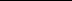 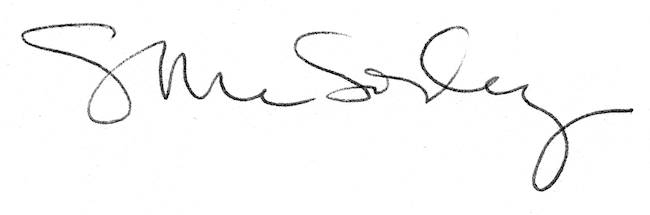 